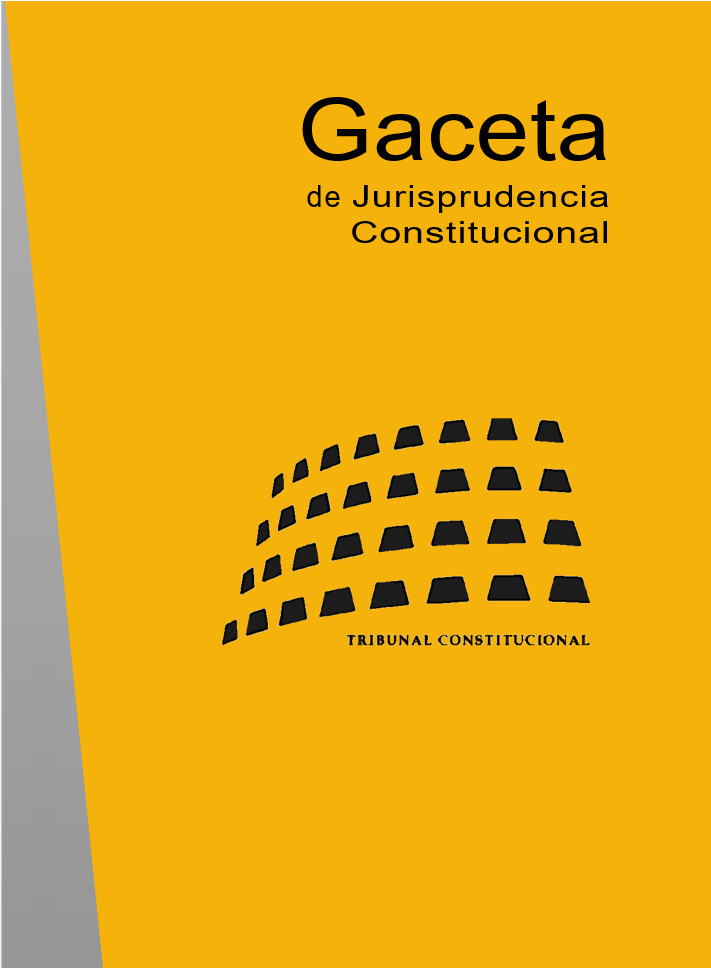 CONTENIDO1. SENTENCIAS: STC 139/2012 A STC 246/2012		22. AUTOS: ATC 136/2012 A ATC 249/2012		873. ÍNDICE DE DISPOSICIONES CON FUERZA DE LEY IMPUGNADAS:A) Disposiciones con fuerza de ley del Estado		119B) Disposiciones con fuerza de ley de las Comunidades Autónomas		1284. ÍNDICE DE DISPOSICIONES GENERALES IMPUGNADAS:A) Disposiciones del Estado		134B) Disposiciones de las Comunidades y Ciudades Autónomas		1365. ÍNDICE DE DISPOSICIONES CITADAS:A) Constitución		138B) Tribunal Constitucional		147C) Cortes Generales		150D) Leyes Orgánicas		151E) Leyes de las Cortes Generales		172F) Reales Decretos Legislativos		194G) Reales Decretos-leyes		199H) Reales Decretos y otras disposiciones generales del Estado		203I) Legislación preconstitucional		213J) Comunidades y Ciudades Autónomas		217L) Tratados y acuerdos internacionales		238M) Unión Europea		240N) Consejo de Europa		243Ñ) Legislación extranjera		2436. ÍNDICE DE RESOLUCIONES JUDICIALES DE OTROS TRIBUNALES CITADAS:A) Tribunal Europeo de Derechos Humanos		246B) Tribunales de Justicia de las Comunidades Europeas y de la Unión Europea		252C) Tribunal Supremo		254D) Otros Tribunales		2547. ÍNDICE ANALÍTICO		2561. SENTENCIAS: STC 139/2012 A STC 246/2012• Sala Primera. SENTENCIA 139/2012, de 2 de julio de 2012   Recurso de amparo 1566-2008.Síntesis Descriptiva: Promovido por don Ronald Bolañoz Betancourt y don Gonzalo Taborda Briceño en relación con el Auto de la Sala de lo Penal de la Audiencia Nacional que denegó la entrega del dinero intervenido en una causa penal en la que fueron finalmente absueltos.Síntesis Analítica: Supuesta vulneración de los derechos a la tutela judicial efectiva (ejecución), a un proceso con garantías y a la legalidad sancionadora: resolución judicial dictada en ejecución de una Sentencia que no se pronunció sobre la devolución del dinero intervenido en la causa penal ni apuntó un fundamento que pudiera habilitarla.Resumen: Se enjuicia si la denegación de la devolución del dinero intervenido en un proceso penal, causa en la que los demandantes fueron absueltos, supone una vulneración del derecho a la ejecución de sentencia.Se deniega el amparo solicitado. Se inadmite el motivo del recurso de amparo relativo a la infracción del principio non bis in idem porque los recurrentes no plantearon en la vía judicial previa la queja relativa a la lesión del principio de legalidad. No se aprecia lesión del derecho a la tutela judicial efectiva y a un proceso con todas las garantías por no ordenarse la devolución del dinero intervenido. Según se detalla en los antecedentes de hecho, el dinero fue incautado en la fase de investigación del proceso penal porque se pensaba que procedía del narcotráfico y se denegó su devolución porque no existía título que justificara su posesión. Por esa razón, la Sentencia no se ocupó de la devolución del dinero intervenido y no se vinculó el levantamiento de las medidas cautelares a su restitución, decisión que no da lugar a un problema asociado a la ejecución de la Sentencia firme.• Sala Segunda. SENTENCIA 140/2012, de 2 de julio de 2012   Recurso de amparo 3464-2009.Síntesis Descriptiva: Promovido por don Mohamed Ami Alí en relación con los Autos de la Audiencia Provincial de Valencia que, tras haberse dictado Sentencia condenatoria por delito contra la salud pública, prorrogaron su situación de prisión provisional ante la eventualidad de que pudieran vencer los plazos de esta medida personal durante la tramitación del recurso de casación interpuesto por la defensa.Síntesis Analítica: Vulneración del derecho a la libertad personal: prórroga de prisión provisional acordada habiéndose sustituido en la Sentencia condenatoria la pena de prisión por la expulsión del territorio nacional.Resumen: Se enjuicia si la prórroga de la prisión provisional de un condenado, cuya pena había sido sustituida por la expulsión del territorio nacional, supone vulneración del derecho a la libertad personal.Se estima la demanda de amparo. Los autos impugnados no cumplen con las exigencias de motivación reforzada de las resoluciones judiciales que acuerdan o mantienen la prisión provisional, y en consecuencia se lesiona el derecho a la libertad personal. La Audiencia Provincial no pondera el hecho de que la pena efectiva impuesta por la sentencia fuera la de expulsión del territorio nacional y que la prórroga de la prisión provisional excediera el marco de las penas privativas de libertad a las que queda circunscrita por la Ley de enjuiciamiento criminal. Subraya la sentencia que la privación de libertad que sufrió el recurrente a partir del dictado de la sentencia le supuso un perjuicio material no compensable y gratuito, que además no aparece justificado en los Autos recurridos en amparo.• Sala Segunda. SENTENCIA 141/2012, de 2 de julio de 2012   Recurso de amparo 5070-2009.Síntesis Descriptiva: Promovido por don F.J.G.F. en relación con los Autos de la Audiencia Provincial y de un Juzgado de Primera Instancia de Granada que acordaron su internamiento involuntario urgente por trastorno psiquiátrico.Síntesis Analítica: Vulneración del derecho a la libertad personal: resolución judicial tardía, adoptada sin haber informado al interesado de los derechos a la defensa y a la prueba que le asisten, y carente de la motivación exigible a una medida privativa de libertad.Resumen: El demandante de amparo fue internado, sin su consentimiento, en un hospital psiquiátrico. El mismo día en que se produjo su ingreso el director del centro hospitalario remitió la pertinente comunicación al Juzgado de Primera Instancia, que incoó un procedimiento de internamiento. El Magistrado-Juez se personó, junto con el médico forense, en el hospital después de que hubiera finado el plazo para hacerlo y sin informar al interesado de su derecho a ser asistido por abogado y procuradorSe otorga el amparo. El Tribunal declara vulnerado el derecho a la libertad personal, dado que el juzgado incurrió en un exceso de catorce días respecto de la fecha de vencimiento del plazo improrrogable para la ratificación del internamiento, verificándose que el recurrente estuvo privado ilegalmente de su libertad. También se aprecia afectación en el derecho a la defensa del interno que proviene de la falta de notificación de sus derechos en el procedimiento, de la ausencia de práctica de pruebas médicas pertinentes y de la falta de designación de abogado. Asimismo, se afirma que el Auto que ratifica la medida de internamiento carece de la motivación reforzada necesaria teniendo en cuenta su incidencia como medida privativa de la libertad personal, pues deduce que el interno tiene anuladas sus capacidades cognitivas y volitivas requiriendo una intervención inmediata, siendo dicha conclusión objetivamente incorrecta porque ninguno de los informes médicos permiten llegar al diagnóstico que  describe el Auto.El recurrente ante el Tribunal Constitucional solicitó el archivo del recurso de amparo por la pérdida de interés legitimo,  desistimiento rechazado por el Tribunal en aplicación de la doctrina que atempera el carácter rogado del recurso de amparo: por razones de interés público, vinculadas a la dimensión objetiva de los derechos fundamentales. El Tribunal  explícita en este supuesto donde se ubica la  especial trascendencia constitucional de este recurso, a saber, el internamiento psiquiátrico urgente enjuiciado desde la óptica del derecho fundamental a la libertad personal.• Sala Primera. SENTENCIA 142/2012, de 2 de julio de 2012   Recurso de amparo 2908-2010.Síntesis Descriptiva: Promovido por don Andrés Domínguez Villegas en relación con las Sentencias de la Sala de lo Penal del Tribunal Supremo y de la Audiencia Provincial de Cádiz que le condenaron por sendos delitos de receptación y de uso de documento falso.Síntesis Analítica: Supuesta vulneración de los derechos a la intimidad, secreto de las comunicaciones, proceso con todas las garantías y sin dilaciones indebidas, presunción de inocencia, a la prueba y a no sufrir indefensión: acceso a la agenda telefónica de una coimputada que no aportó prueba de cargo relevante; actividad probatoria de cargo desarrollada en la vista oral con las debidas garantías y que fue objeto de adecuada valoración a los efectos de entender acreditados todos los elementos constitutivos de la infracción penal.Resumen: En el curso de una investigación policial, miembros de la Guardia Civil accedieron a la agenda del teléfono móvil de una persona luego imputada, junto con el ahora demandante de amparo, en una causa penal por receptación. El recurrente en amparo denuncia que ese acceso no consentido y sin autorización judicial supuso una vulneración de los derechos a la intimidad y al secreto de las comunicaciones, así como del derecho a un proceso con todas las garantías.Se deniega el amparo. La Sentencia encuadra la actuación policial en el ámbito del derecho a la intimidad, concretamente la intimidad de un tercero ajeno al proceso de amparo. Se descarta que ese acceso haya conculcado el derecho a un proceso con todas las garantías del actor porque la relación entre ambos coimputados, que era lo que pudiera eventualmente haberse inferido de la consulta de la agenda personal del teléfono móvil, fue expresamente reconocida por ambos durante la vista oral del proceso.• Sala Primera. SENTENCIA 143/2012, de 2 de julio de 2012   Conflicto positivo de competencia 5344-2010.Síntesis Descriptiva: Planteado por el Gobierno de la Generalitat de Cataluña en relación con el Real Decreto 199/2010, de 26 de febrero, por el que se regula el ejercicio de la venta ambulante o no sedentaria.Síntesis Analítica: Competencias sobre legislación civil y mercantil, ordenación general de la economía, procedimiento administrativo y comercio interior: establecimiento del régimen jurídico de Derecho público de la modalidad comercial consistente en la venta ambulante; regulación de aspectos carentes de una incidencia directa y significativa en la actividad económica general y que vulnera las competencias autonómicas.Resumen: El Real Decreto 199/2010 desarrolla la ley de ordenación del comercio minorista –enjuiciada en la STC 124/2003, de 19 de junio– en punto al régimen de autorización, inspección y sanción de la venta ambulante.Se declara vulnerada la competencia de la Comunidad Autónoma, porque la regulación controvertida no se encuadra en la competencia estatal sobre legislación mercantil, sino en la autonómica sobre comercio interior. En tanto la primera hace referencia al régimen de derechos y obligaciones de las relaciones contractuales privadas, la supeditación del ejercicio de la venta ambulante a una autorización administrativa constituye una regla de naturaleza jurídico-pública. Además, no puede considerarse que la regulación en cuestión responda a la exigencia de una disciplina unitaria de la materia por el Estado, pues la venta ambulante es un fenómeno esencialmente local con escasa incidencia en la actividad económica general.• Sala Segunda. SENTENCIA 144/2012, de 2 de julio de 2012   Recurso de amparo 5637-2010.Síntesis Descriptiva: Promovido por don Antonio Muñiz García, don Rafael Muñiz García y Hermanos Muñiz de Ayamonte, S.L., con respecto a la Sentencia de la Audiencia Provincial de Huelva que, en apelación, les condenó por un delito contra los derechos de los trabajadores en concurso con una falta de lesiones por imprudencia.Síntesis Analítica: Vulneración de los derechos a un proceso con todas las garantías y a la presunción de inocencia: condena pronunciada en apelación sin haber celebrado vista pública (STC 167/2002); elemento subjetivo del injusto apreciado valorando el testimonio de los acusados y las declaraciones del perjudicado, testigos y peritos.Resumen: Reiterando la doctrina recogida en la STC 167/2002, el Tribunal otorga el amparo por vulneración de los derechos a un proceso con todas las garantías y a la presunción de inocencia. La condena en apelación alteró el relato de hechos probados de la Sentencia de instancia valorando pruebas personales sin respetar las garantías de inmediación y contradicción, al no haberse celebrado vista pública.• Sala Primera. SENTENCIA 145/2012, de 2 de julio de 2012   Recurso de amparo 273-2011.Síntesis Descriptiva: Promovido por Iberdrola, S.A., frente a la Sentencia de la Sala de lo Contencioso-Administrativo del Tribunal Superior de Justicia de Madrid en cuanto confirmó la sanción administrativa impuesta por no haber solicitado a la Comisión Nacional de Energía autorización administrativa para el incremento de participación en el capital social de Medgaz, S.A.Síntesis Analítica: Vulneración del derecho a la tutela judicial efectiva (resolución fundada en Derecho) y a la legalidad sancionadora: resolución judicial que aplica una norma legal expresamente declarada contraria al Derecho de la Unión Europea por Sentencia del Tribunal de Justicia de la Unión Europea.Resumen: Se enjuicia si la imposición de una sanción administrativa en ejercicio de la “función catorce” de la Ley 34/1998, del sector de hidrocarburos, declarada posteriormente contraria al Derecho de la Unión Europea por el Tribunal de Justicia de Luxemburgo, vulnera el derecho a la tutela judicial efectiva y el principio de legalidad en materia sancionadora. En el caso, la Dirección General de Política Energética y Minas impuso una multa a Iberdrola S.A. por haber incrementado su participación en el capital social de Medgaz S.A. sin solicitar una autorización administrativa previa a la Comisión Nacional de Energía.Se otorga el amparo. La resolución judicial impugnada vulnera el derecho a la tutela judicial efectiva de la sociedad demandante, pues el Tribunal Superior de Justicia de Madrid llevó a cabo una selección irrazonable y arbitraria de la norma aplicable al proceso. El órgano judicial debió inaplicar el precepto en cuya infracción se basa la sanción impuesta a Iberdrola, ya que el Tribunal de Justicia de la Unión Europea la declaró contraria al Derecho de la Unión Europea en una Sentencia con fecha de 17 de julio de 2008 que, aunque de naturaleza declarativa, reviste fuerza ejecutiva y posee efectos desde que se aprobó la norma impugnada (ex tunc). Esto se traduce en la obligación de los órganos jurisdiccionales de los Estados miembros de garantizar que dichas Sentencias se lleven a efecto, incluso eliminando las consecuencias pasadas del incumplimiento. La primacía del Derecho de la Unión Europea, originario y derivado, sobre el interno y su efecto directo para los ciudadanos, obliga no sólo a los Jueces y Tribunales ordinarios de los Estados miembros, sino también a las Administraciones públicas, incluidos los organismos reguladores, a dejar sin efecto las normas contrarias al Derecho de la Unión, incluso aunque la norma en cuestión no haya sido expulsada del ordenamiento interno. Por ello, el Tribunal declara la nulidad de la Sentencia impugnada y de la multa impuesta a la demandante que, al carecer de cobertura legal, vulnera del principio de legalidad en materia sancionadora de forma indirecta por no respetar el sistema de fuentes.• Pleno. SENTENCIA 146/2012, de 5 de julio de 2012   Cuestión de inconstitucionalidad 3792-2001.Síntesis Descriptiva: Planteada por el Juzgado de Menores número 1 de Valencia en relación con diversos preceptos de la Ley Orgánica 5/2000, de 12 de enero, reguladora de la responsabilidad penal de los menores.Síntesis Analítica: Derecho a un proceso con todas las garantías: validez de los preceptos legales que contemplan la posibilidad de que el instructor reciba declaración al menor cuando aquél lo estime pertinente y siempre que lo solicite en plazo la asistencia letrada del menor y que salvaguardan el derecho de éste a intervenir en el proceso desde la incoación del expediente.Resumen: El Juzgado de Menores número 1 de Valencia cuestiona diecisiete preceptos de la Ley reguladora de la responsabilidad penal de los menores. Tras el análisis de los óbices procesales, el examen de constitucionalidad queda limitado a los arts. 26.2 y 31 (parcialmente modificados por la Ley Orgánica 8/2006, de 4 de diciembre, tras el planteamiento de la cuestión, sin que tales modificaciones, sin embargo, tuvieran efecto alguno sobre el objeto del proceso constitucional), por no declarar obligatorio un trámite de audiencia al menor durante la instrucción y con carácter previo a la apertura de la fase de audiencia.Se desestima la cuestión planteada. Pese a que la Ley no establece un trámite de audiencia al menor en la instrucción, incorpora otras previsiones que garantizan su defensa y el conocimiento de la imputación. Concretamente, prevé que el instructor tome declaración al menor cuando lo estime pertinente y siempre que se solicite por el letrado de éste, de modo que los derechos del mismo a conocer la imputación, a conocer los derechos que le asisten y a intervenir en el procedimiento, quedan preservados desde el momento de la incoación del expediente, aunque no sea a través de una entrevista personal con el Fiscal instructor.• Pleno. SENTENCIA 147/2012, de 5 de julio de 2012   Cuestión de inconstitucionalidad 4841-2001.Síntesis Descriptiva: Planteada por la Sala de lo Contencioso-Administrativo del Tribunal Superior de Justicia de Canarias, en relación con el artículo 32.4 de la Ley 7/1995, de 6 de abril, de ordenación del turismo de Canarias.Síntesis Analítica: Autonomía local de los cabildos insulares: extinción de la cuestión de inconstitucionalidad al haberse derogado el precepto legal objeto de la misma y la disposición reglamentaria controvertida en el proceso contencioso-administrativo en cuyo seno se promovió.Resumen: Reiterando la doctrina recogida en las SSTC 6/2010, de 14 de abril, y 101/2012, de 8 de mayo, relativa al objeto de la cuestión de inconstitucionalidad, el Tribunal declara la extinción de la cuestión por desaparición sobrevenida de su objeto. La cuestión de inconstitucionalidad está configurada en estrecha relación con el proceso judicial, pues el enjuiciamiento constitucional de la norma impugnada debe proyectar su efecto sobre el proceso en el que se planteó, de lo contrario se convertiría en un juicio de constitucionalidad abstracto.• Pleno. SENTENCIA 148/2012, de 5 de julio de 2012   Recurso de inconstitucionalidad 1996-2002.Síntesis Descriptiva: Interpuesto por el Presidente del Gobierno en relación con diversos preceptos de la Ley 15/2001, de 14 de diciembre, del suelo y ordenación territorial de Extremadura.Síntesis Analítica: Competencias sobre condiciones básicas de igualdad, urbanismo y expropiación forzosa; principio de legalidad sancionadora; potestad tributaria de las Comunidades Autónomas y valoraciones del suelo: nulidad de los preceptos legales autonómicos que extienden al agente urbanizador el tratamiento fiscal de las juntas de compensación, establecen el régimen de indemnización en los proyectos de reparcelación de determinados actos de uso del suelo incompatibles con el planeamiento y permiten el pago del justiprecio expropiatorio prescindiendo del acuerdo del expropiado; interpretación conforme con la Constitución de varias disposiciones legales.Resumen: Se enjuicia la conformidad al orden constitucional de distribución de competencias de las disposiciones de la Ley del suelo de Extremadura relativas a los deberes de los propietarios de suelo, régimen de valoraciones, ejecución del planeamiento, sistema de expropiación, régimen de sanciones urbanísticas, exenciones y bonificaciones fiscales y delegación intersubjetiva de competencias.Se estima parcialmente el recurso, declarándose la nulidad de las disposiciones referentes a la valoración de bienes que no hubieran sido objeto de sanción por infracción urbanística grave, el pago en especie del justiprecio expropiatorio y a determinadas exenciones fiscales.En cuanto a la valoración de bienes, la norma autonómica establece un sistema en virtud del cual, en defecto de acuerdo entre todos los propietarios afectados por un proyecto de reparcelación, serán objeto de valoración las plantaciones, instalaciones y construcciones incompatibles con el nuevo planeamiento urbanístico siempre que no hubieran sido objeto de sanción por infracción urbanística grave. Se trata de una previsión que contradice la normativa básica estatal, que únicamente contempla la indemnización de estos usos del suelo cuando sean conformes con la legalidad vigente al momento de ejecución del proyecto de reparcelación.Incurre, asimismo, en extralimitación competencial la previsión de pago en especie del justiprecio expropiatorio, sin que concurra la conformidad del afectado, puesto que resulta incompatible con la garantía expropiatoria consagrada en la Ley de suelo, que sólo contempla el pago en especie cuando medie acuerdo del expropiado. Se lleva a cabo una interpretación de conformidad con la Constitución de la previsión legal autonómica relativa a la posibilidad de pago del justiprecio mediante la adjudicación de terrenos de valor equivalente, siempre que se entienda limitada a los casos en los que concurra el acuerdo del expropiado conforme a lo dispuesto por la legislación estatal.Resulta igualmente inconstitucional la ley extremeña en cuanto que introduce determinadas exenciones objetivas (indemnizaciones sustitutorias) y subjetivas (agente urbanizador, entre otros) en los tributos que gravan las transmisiones patrimoniales y los actos documentales. Se trata de previsiones que van en contra del orden constitucional de competencias, ya que es el Estado el único que está legitimado para regular este tipo de exenciones.La Sentencia impone una interpretación restrictiva del precepto extremeño que establece la responsabilidad patrimonial solidaria en los supuestos de delegación intersubjetiva. La responsabilidad solidaria prevista por la ley extremeña sólo es válida en la medida en que se aplique en casos de delegación en el seno de la misma Administración, no en los supuestos de entes vinculados o dependientes de la Administración delegante.Se desestima el recurso en todo lo demás, por no haber contradicción entre los preceptos autonómicos y la regulación estatal atinente al derecho de propiedad, reversión, ejecución de planeamiento en suelo urbanizable, valoración-sanción para el propietario incumplidor del deber de edificar y sustitución forzosa de la Administración en el cumplimiento de este deber, régimen de sanciones urbanísticas e innovación de la ordenación urbana.• Pleno. SENTENCIA 149/2012, de 5 de julio de 2012   Recurso de inconstitucionalidad 2004-2004.Síntesis Descriptiva: Interpuesto por el Consejo de Gobierno de la Junta de Andalucía en relación con diferentes preceptos de la Ley 62/2003, de 30 de diciembre, de medidas fiscales, administrativas y del orden social.Síntesis Analítica: Competencias sobre aguas, medio ambiente y espacios naturales: validez de los preceptos legales que atribuyen a la Administración competente para la autorización del plan o proyecto la realización de la evaluación ambiental de las zonas especiales de conservación (STC 13/1998) y que, al trasponer la Directiva marco del agua, incorporan a la Ley de aguas las normas básicas de protección de las aguas continentales, costeras y de transición e introducen la noción de demarcación hidrográfica.Resumen: Se enjuician dos preceptos de la ley impugnada: a) el que establece que la evaluación ambiental de las zonas de especial conservación integradas en la “Red Natura 2000” de la Unión Europea que afecte a los planes y proyectos autorizados por la Administración General del Estado corresponda al Estado y no a la Comunidad Autónoma; b) el que, a fin de trasponer al ordenamiento interno la Directiva marco de agua, introduce la noción de demarcación hidrográfica, ampliando el ámbito de la Ley de aguas a las aguas continentales, costeras y de transición.Se desestima el recurso. Siguiendo la doctrina contenida en la STC 13/1998 y aplicada en las SSTC 1/2012 y 34/2012, se hace hincapié en que no vulnera el orden constitucional de distribución de competencias la atribución al Estado de la evaluación ambiental de las zonas de especial conservación en el caso de proyectos que sean aprobados o autorizados por la Administración del Estado.Tampoco es inconstitucional la habilitación al Gobierno de la Nación para que éste delimite las demarcaciones hidrográficas intercomunitarias sin afectar a las intracomunitarias, de competencia autonómica, y sin alterar la distribución de las competencias en materia de planificación hidrológica. Otro tanto sucede con la habilitación al Gobierno para establecer la composición del consejo del agua, que reúne en exclusiva a los representantes de las cuencas intercomunitarias, y para fijar los mínimos de participación –de usuarios, organizaciones interesadas y Administraciones públicas– en los órganos colegiados de las demarcaciones de cuencas intracomunitarias. Esto responde a los principios de participación social y colaboración y cooperación entre Administraciones públicas, y el legislador estatal no impone a las Comunidades Autónomas ningún modelo organizativo concreto, ni una regulación precisa que vacíe de contenido sus competencias, sino que deja a éstas un amplio margen de decisión sobre su organización administrativa. Finalmente, la atribución al organismo de cuenca de la condición de encargado del registro de zonas protegidas sólo atañe a las demarcaciones hidrográficas intercomunitarias –y no a las intracomunitarias–, por lo que no se vulnera la competencia autonómica en materia de gestión medioambiental.Se aprecia la pérdida sobrevenida del objeto del recurso en relación  con el precepto que instaura un sistema de cogestión de los parques nacionales, ya que este modelo ha desaparecido en la legislación estatal después de haber sido declarado inconstitucional por el Tribunal en las SSTC 194/2004 y 35/2005.• Pleno. SENTENCIA 150/2012, de 5 de julio de 2012   Recurso de inconstitucionalidad 5985-2010.Síntesis Descriptiva: Interpuesto por el Gobierno de la Generalitat de Cataluña, en relación con el Real Decreto-ley 13/2009, de 26 de octubre, por el que se crea el fondo estatal para el empleo y la sostenibilidad local.Síntesis Analítica: Competencias sobre ordenación general de la economía, hacienda general, régimen jurídico de las Administraciones públicas y gestión de la actividad de fomento: extralimitación en el ejercicio por el Estado de sus competencias básicas (STC 13/1992).Resumen: Reiterando la doctrina recogida en la STC 13/1992, se estima parcialmente el recurso de inconstitucionalidad. Se aprecia que determinados preceptos del Real Decreto-ley impugnado, incurren en vulneración competencial al atribuir el desempeño de potestades ejecutivas a órganos de la Administración Central del Estado carentes de competencia por razón de la materia.• Pleno. SENTENCIA 151/2012, de 5 de julio de 2012   Cuestión de inconstitucionalidad 6588-2011.Síntesis Descriptiva: Planteada por la Sección Segunda de la Sala de lo Contencioso-Administrativo del Tribunal Superior de Justicia del País Vasco, en relación con el artículo 3.4 de la Ley 3/1998, de 27 de febrero, de protección del medio ambiente del País Vasco.Síntesis Analítica: Competencias sobre legislación procesal (acción pública en materia ambiental): extinción de la cuestión de inconstitucionalidad al haber concluido el proceso contencioso-administrativo por desistimiento de la parte actora.Resumen: Reiterando la doctrina recogida en el  ATC 151/2011, 7 de noviembre y las SSTC 133/2004, 22 de julio, 255/2004, 22 de diciembre y 224/2006, 6 de julio, relativa a los requisitos necesarios para el planteamiento de la cuestión de inconstitucionalidad, el Tribunal declara la extinción de la cuestión de inconstitucionalidad por desaparición de su objeto. En la cuestión de inconstitucionalidad, el proceso funciona tanto como requisito procesal previo para la admisibilidad de dicha cuestión, cuanto para su pervivencia, de modo que la extinción de aquél por desaparición de objeto implica la extinción del proceso constitucional.• Sala Primera. SENTENCIA 152/2012, de 16 de julio de 2012   Recurso de amparo 4017-2009.Síntesis Descriptiva: Promovido por don Ignacio Pujana Alberdi con respecto a las resoluciones de la Sección Tercera de la Sala de lo Penal de la Audiencia Nacional sobre licenciamiento definitivo.Síntesis Analítica: Alegada vulneración de los derechos a la igualdad en la aplicación de la ley, libertad personal, tutela judicial efectiva (intangibilidad), proceso con todas las garantías y legalidad penal: falta de agotamiento de la vía judicial previa al no haberse interpuesto recurso de casación por infracción de ley (STC 58/2012).Resumen: Reiterando la doctrina sentada en la STC 58/2012, de 29 de marzo, el Tribunal inadmite el recurso de amparo, pues la falta de agotamiento de la vía judicial previa constituye un incumplimiento del requisito recogido en el art. 44.1 a) de la Ley Orgánica del Tribunal Constitucional. En el caso, el demandante acude directamente ante el Tribunal Constitucional, sin interponer previamente recurso de casación por infracción de la Ley ante el Tribunal Supremo contra las resoluciones impugnadas, relativas a la fijación de la fecha de licenciamiento definitivo resultante de la aplicación del criterio sobre redención de penas sentado por el Tribunal Supremo en febrero de 2006.• Sala Segunda. SENTENCIA 153/2012, de 16 de julio de 2012   Recurso de amparo 5556-2009.Síntesis Descriptiva: Promovido por Inversiones Morco 93, S.L., en relación con el Auto del Juzgado de lo Contencioso-Administrativo núm. 2 de Burgos que inadmite el incidente de nulidad de actuaciones formulado frente a Sentencia desestimatoria de su recurso contra la Junta de Castilla y León por sanción en materia de horarios comerciales.Síntesis Analítica: Vulneración del derecho a la tutela judicial efectiva (acceso al recurso): inadmisión inmotivada del incidente de nulidad de actuaciones (STC 107/2011).Resumen: Reiterando la doctrina contenida en la STC 107/2011, de 20 de junio, se otorga el amparo por vulneración del derecho a la tutela judicial efectiva, puesto que el órgano judicial no motivó suficientemente su decisión de inadmisión del incidente de actuaciones. La Sentencia recalca que el incidente de nulidad de actuaciones desempeña, tras la configuración del nuevo amparo constitucional, una función esencial de tutela y defensa de los derechos fundamentales que sirve para reparar aquellas lesiones de cualquier derecho fundamental que no puedan realizarse a través de los recursos ordinarios o extraordinarios previstos por la ley. Tras la nueva regulación, el incidente de nulidad es un remedio procesal idóneo para la reparación de la lesión de todos los derechos fundamentales.• Sala Segunda. SENTENCIA 154/2012, de 16 de julio de 2012   Recurso de amparo 6972-2010.Síntesis Descriptiva: Promovido por don Alfonso Bouzos Cortiñas en relación con la Sentencia de la Audiencia Provincial de Pontevedra que desestimó su recurso de apelación por no haber constituido en plazo el depósito para recurrir.Síntesis Analítica: Vulneración del derecho a la tutela judicial efectiva (acceso al recurso): SSTC 129/2012 y 130/2012 (subsanabilidad de la omisión de constitución del depósito para recurrir).Resumen: Reiterando la doctrina recogida en la SSTC 129/2012 y 130/2012, sobre subsanabilidad de la falta de constitución tempestiva del depósito, se otorga el amparo por apreciarse vulneración del derecho a la tutela judicial efectiva en su vertiente de acceso al recurso.• Sala Segunda. SENTENCIA 155/2012, de 16 de julio de 2012   Recurso de amparo 544-2011.Síntesis Descriptiva: Promovido por don Juan Carlos Fernández Galende en relación con la Sentencia de la Sala de lo Contencioso-Administrativo del Tribunal Superior de Justicia del País Vasco que desestimó su recurso sobre liquidación del impuesto sobre el valor añadido y sanción tributaria.Síntesis Analítica: Vulneración del derecho a la tutela judicial (acceso a la justicia): no pronunciamiento sobre el fondo de un recurso contencioso-administrativo porque no se habían presentado alegaciones en la vía económico-administrativa (STC 75/2008).Resumen: Reiterando la doctrina recogida en las SSTC 75/2008 y 25/2010 relativa a la finalidad del derecho a la tutela judicial efectiva, el Tribunal otorga el amparo por vulneración del derecho a la tutela judicial efectiva en su vertiente de acceso a la justicia. La falta de alegaciones en vía administrativa previa no impide al órgano judicial resolver los motivos aducidos en la posterior demanda.• Sala Segunda. SENTENCIA 156/2012, de 17 de septiembre de 2012   Recurso de amparo 586-2010.Síntesis Descriptiva: Promovido por Bodega de Sarriá, S.A.U., frente a la Sentencia de la Sala de lo Contencioso-Administrativo del Tribunal Superior de Justicia de Castilla y León, con sede en Valladolid, y la resolución del Consejero de Agricultura y Ganadería de la Junta de Castilla y León que le sancionó por utilización indebida de contraetiquetas.Síntesis Analítica: Vulneración del derecho a la legalidad sancionadora: subsunción de los hechos en un ilícito administrativo tipificado por la Ley de la viña y del vino no aplicable en Castilla y León al no tener carácter básico (STC 90/2012).Resumen: Reiterando la doctrina recogida en la STC 90/2012, de 7 de mayo de 2012, se otorga el amparo dado que la subsunción de la conducta en el ilícito administrativo tipificado por la Ley estatal de la viña y el vino supuso una quiebra de la garantía material del derecho fundamental a la legalidad sancionadora.• Sala Segunda. SENTENCIA 157/2012, de 17 de septiembre de 2012   Recurso de amparo 2363-2010.Síntesis Descriptiva: Promovido por don Jokin Mirena Sancho Biurrun en relación con las resoluciones de la Sección Tercera de la Sala de la Sala de lo Penal de la Audiencia Nacional sobre licenciamiento definitivo.Síntesis Analítica: Alegada vulneración de los derechos a la igualdad en la aplicación de la ley, libertad personal, tutela judicial efectiva (intangibilidad), proceso con todas las garantías y legalidad penal: falta de agotamiento de la vía judicial previa al no haberse interpuesto recurso de casación por infracción de ley (STC 58/2012).Resumen: Aplicando la doctrina sentada en las SSTC 58/2012, 60/2012 y 63/2012; todas de 29 de marzo; reiterada a su vez en la STC 128/2012, de 18 de julio; el Tribunal inadmite el recurso de amparo, pues la falta de agotamiento de la vía judicial previa constituye un incumplimiento del requisito recogido en el art. 44.1 a) de la Ley Orgánica del Tribunal Constitucional. En el caso, el demandante acude directamente ante el Tribunal Constitucional, sin interponer previamente recurso de casación por infracción de la Ley ante el Tribunal Supremo contra las resoluciones impugnadas, relativas a la fijación de la fecha de licenciamiento definitivo resultante de la aplicación del criterio sobre redención de penas sentado por el Tribunal Supremo en febrero de 2006.• Sala Primera. SENTENCIA 158/2012, de 17 de septiembre de 2012   Recurso de amparo 4660-2011.Síntesis Descriptiva: Promovido por don Juan Redondo Fernández en relación con las resoluciones dictadas por la Audiencia Provincial de León y la Sala de lo Penal del Tribunal Supremo sobre liquidación de condena.Síntesis Analítica: Supuesta vulneración del derecho a la libertad personal: resoluciones judiciales que desestiman una pretensión de doble abono del tiempo de prisión preventiva (STC 92/2012).Resumen: Aplicando la doctrina sobre doble abono de prisión preventiva sentada en la STC 92/2012, de 7 de mayo, se deniega el amparo, pues el Tribunal considera constitucionalmente legítima la decisión de no abonar reiteradamente, sino una sola vez, el tiempo de privación cautelar de libertad simultáneamente decretado en varias causas. De lo contrario, se desconocería la finalidad del art. 58.1 del Código Penal, en el que sólo se prevé que ese tiempo de privación de libertad sufrido provisionalmente sea abonado en su totalidad y únicamente para el cumplimiento de la pena o penas impuestas en la causa en que la privación fue acordada.• Sala Primera. SENTENCIA 159/2012, de 17 de septiembre de 2012   Cuestión de inconstitucionalidad 2331-2012.Síntesis Descriptiva: Planteada por el Juzgado de lo Contencioso-Administrativo núm. 3 de Santa Cruz de Tenerife respecto del artículo 131.2 de la Ley del Parlamento de Canarias 14/1990, de 26 de julio, de régimen jurídico de las Administraciones públicas de Canarias.Síntesis Analítica: Competencias sobre régimen local: nulidad del precepto legal autonómico que contradice el régimen de mayorías establecido por la legislación básica estatal para la adopción de acuerdos municipales (STC 66/2011).Resumen: Reiterando la doctrina recogida en la STC 66/2011, de 16 de mayo, el Tribunal estima la cuestión de constitucionalidad. La ley autonómica es inconstitucional puesto que contradice una ley estatal que ha sido adoptada con posterioridad y que además tiene la condición de norma básica estatal.• Pleno. SENTENCIA 160/2012, de 20 de septiembre de 2012   Cuestión de inconstitucionalidad 6021-2001.Síntesis Descriptiva: Planteada por el Juzgado Central de Menores en relación con el apartado 2 c) de la disposición adicional cuarta de la Ley Orgánica 5/2000, reguladora de la responsabilidad penal de los menores, introducida por la Ley Orgánica 7/2000, de 22 de diciembre, de modificación del Código penal y de la Ley Orgánica 5/2000 en relación con delitos de terrorismo.Síntesis Analítica: Principios de igualdad en la ley y de orientación resocializadora de la pena: constitucionalidad del precepto legal que restringe las posibilidades de modificar, sustituir o suspender la aplicación de la medida de internamiento hasta el cumplimiento de la mitad de su duración en los supuestos de comisión de determinados delitos especialmente graves. Votos particulares.Resumen: La Ley Orgánica de responsabilidad penal de los menores supedita la suspensión de las medidas limitativas de libertad al cumplimiento de la mitad de su duración cuando se hayan impuesto a infractores mayores de dieciséis años que hayan cometido un delito de homicidio, asesinato, violación, delitos contra la libertad sexual agravados, delitos de terrorismo y aquellos otros para los cuales el Código penal establezca una pena superior a los quince años de prisión. El Juzgado Central de Menores cuestiona la compatibilidad de este régimen con el principio de igualdad y con la finalidad resocializadora de las penas.Se desestima la cuestión de inconstitucionalidad. La sentencia afirma que el criterio diferenciador en función del destinatario de la ley posee una base objetiva y una justificación razonable. La concreta regulación diferenciada atiende a un dato rigurosamente neutro como lo es la gravedad penal de la conducta, a la relevancia de los bienes jurídicos protegidos y a su grado de lesividad, de modo que la restricción de la suspensión de la ejecución de la medida se aplicarán por igual a todos los menores que, en la franja de edad establecida, cometan tales conductas delictivas. La citada limitación no se revela desproporcionada teniendo en cuenta la mayor gravedad de los delitos recogidos en la norma cuestionada y consiguientemente la necesidad de reforzar la eficacia preventivo-general de la respuesta jurídica para la protección de los bienes jurídicos más esenciales del ciudadano y de la sociedad.Por otro lado, la norma general cuestionada atiende no sólo a la finalidad resocializadora de la pena sino también a otras constitucionalmente legítimas como son la prevención general, prevención especial, retribución, especial trascendencia constitucional, cuyas funciones no son contrarias al art. 25.2 CE dado que no restringe a los delitos graves cometidos por infractores con edad superior a dieciséis años, en los que el fin de protección de bienes jurídicos puede precisar una mayor atención a funciones legitimas de prevención general.La sentencia cuenta con un voto particular concurrente y otro discrepante, este último suscrito por dos magistrados.• Pleno. SENTENCIA 161/2012, de 20 de septiembre de 2012   Recurso de inconstitucionalidad 1674-2003.Síntesis Descriptiva: Promovido por 68 Diputados del Grupo Parlamentario Popular en el Congreso de los Diputados en relación con diversos preceptos de la Ley del Parlamento de Andalucía 10/2002, de 21 de diciembre, por la que se aprueban normas en materia de tributos cedidos y otras medidas tributarias, administrativas y financieras.Síntesis Analítica: Límites de la potestad tributaria de las Comunidades Autónomas: inconstitucionalidad de los preceptos legales autonómicos que establecen deducciones sobre la cuota íntegra autonómica en el impuesto sobre la renta de las personas físicas y regulan el dictamen de peritos en los procedimientos de comprobación de valores en los impuestos sobre sucesiones y donaciones y sobre transmisiones patrimoniales y actos jurídicos documentados.Resumen: Se enjuician los preceptos de una ley andaluza que establecen deducciones en la cuota del impuesto sobre la renta de las personas físicas y regulan medios de valoración aplicables en los impuestos sobre sucesiones y donaciones y sobre trasmisiones patrimoniales y actos jurídicos documentados.El Tribunal, que descarta la pérdida de objeto porque la norma ha sido sustituida por otra que plantea los mismos problemas competenciales, estima el recurso y declara la inconstitucionalidad de los preceptos impugnados. Partiendo del marco competencial existente en materia de tributos cedidos, la Sentencia afirma que Andalucía puede asumir por delegación determinadas facultades normativas, siempre y cuando su ejercicio respete el marco establecido por el Estado, pues se trata impuestos de titularidad estatal y su cesión no implica la trasmisión de la titularidad sobre ellos o sobre el ejercicio de las competencias que les son inherentes. Así, considera que la norma autonómica incurre en una extralimitación competencial porque, aunque respeta el tenor formal de la delegación de potestades normativas, conduce a un resultado expresamente prohibido por leyes que conforman el bloque de constitucionalidad en materia de los tributos cedidos, por un lado, la ley estatal que regula el sistema de financiación de las Comunidades Autónomas de régimen común y ciudades con Estatuto de Autonomía; y, por otro lado, la ley específica del régimen de cesión de tributos, que es una ley marco del art. 150.1 CE.Con respecto a las deducciones en la cuota del impuesto sobre la renta de las personas físicas, la ley estatal establece que las deducciones autonómicas lo sean por circunstancias puramente personales y familiares, es decir, no vinculadas a la obtención de una categoría de renta en particular cuyo importe se vea reducido a consecuencia de la deducción, por inversiones no empresariales o por aplicación de renta. Sin embargo, las deducciones controvertidas, que tienen como finalidad el fomento del autoempleo de jóvenes y mujeres y que imponen como requisito a sus beneficiarios estar dados de alta en el censo de empresarios y profesionales, están ligadas al ejercicio de actividades económicas y a la obtención de rendimientos de trabajo. En consecuencia, dado que las deducciones impugnadas no pueden ser encuadradas en ninguna de las tres clases permitidas a las Comunidades Autónomas y que suponen una minoración del gravamen efectivo de los rendimientos de las actividades económicas, los preceptos en cuestión son contrarios al bloque de la constitucionalidad.Por otro lado, el Tribunal entiende que el precepto autonómico que establece la valoración del bien realizada por una sociedad de tasación a efectos del préstamo hipotecario como uno de los criterios que podrán utilizar los peritos de la Administración en el procedimiento de comprobación de valores altera el contenido y sentido del dictamen de peritos. Éste está contemplado en la ley estatal como un mecanismo objetivo y basado en la autonomía e independencia del perito, al que no puede imponérsele un medio concreto para llevar a cabo su valoración. Así, puesto que la regulación estatal sólo permite a los órganos autonómicos de gestión tributaria incoar expedientes de comprobación de valores utilizando los mismos criterios que el Estado, el precepto impugnado incurre en una extralimitación competencial.• Pleno. SENTENCIA 162/2012, de 20 de septiembre de 2012   Recurso de inconstitucionalidad 1851-2003.Síntesis Descriptiva: Interpuesto por el Consejo de Gobierno de la Junta de Andalucía en relación con diversos preceptos de la Ley 53/2002, de 31 de diciembre, de medidas fiscales, administrativas y del orden social.Síntesis Analítica: Competencias sobre Administración de Justicia, costas, juego y Seguridad Social: constitucionalidad de los preceptos legales que regulan el hecho imponible de las tasas sobre el juego (STC 35/2012), crean la tasa por el ejercicio de la potestad jurisdiccional en los órdenes civil y contencioso-administrativo y definen los importes mínimos de financiación autonómica de la asistencia sanitaria de la Seguridad Social; nulidad del precepto que incorpora una interpretación abstracta del sistema de competencias sobre el dominio público marítimo terrestre (STC 149/1991).Resumen: Se examina la conformidad con el orden constitucional de distribución de competencias de los preceptos que: modifican el hecho imponible de las tasas sobre el juego; introducen una tasa por el ejercicio de la potestad jurisdiccional en los órdenes civil y contencioso-administrativo; establecen unos mínimos de financiación autonómica de la asistencia sanitaria de la Seguridad Social; y limitan al ámbito terrestre del dominio público marítimo-terrestre la competencia autonómica sobre ordenación territorial y del litoral.Se estima el recurso exclusivamente en relación con el último de los preceptos impugnados. La Sentencia aprecia la concurrencia de un vicio de inconstitucionalidad formal: en dicho precepto se plasma una interpretación conceptual y abstracta del sistema de distribución de competencias sobre el territorio que no le corresponde formalizar al legislador estatal ordinario, tanto menos cuanto que no existe una previsión constitucional o estatuaria expresa que le habilite.Se desestima el recurso en todo lo demás. Así, no es contraria al orden constitucional de distribución de competencias la creación de un tributo sobre el ejercicio de la potestad jurisdiccional, en los órdenes jurisdiccionales civil y contencioso-administrativo, porque el hecho imponible de esta tasa no recae sobre el servicio público de la administración de la Administración de Justicia –de competencia autonómica–, sino sobre el ejercicio de la potestad jurisdiccional, de competencia estatal. Igual conclusión se alcanza en relación con el precepto que prevé que las Comunidades Autónomas tienen que destinar una cantidad mínima a los servicios de asistencia sanitaria de la Seguridad Social, ya que responde a la finalidad básica de definición del sistema de financiación de la sanidad, sin suponer una modificación sustancial de las reglas de financiación autonómica.Tampoco es inconstitucional el precepto que modifica el hecho imponible de las tasas sobre el juego. Se reitera la doctrina sentada en la STC 35/2012, que tras recordar que el Estado ostenta competencia en materia de juegos y apuestas de ámbito territorial nacional, precisa que las “tasas” sobre rifas, pese a su nomen iuris, son en realidad “impuestos”, por lo que la competencia material sobre el juego no atrae, como sucedería con una tasa, la competencia tributaria. Se precisa por último que dichas tasas son impuestos cedidos a las Comunidades Autónomas, y por tanto la competencia para establecerlos y regularlos corresponde al Estado, por lo que forma parte de la libertad de configuración del legislador estatal la regulación del hecho imponible de dichos impuestos.• Pleno. SENTENCIA 163/2012, de 20 de septiembre de 2012   Recurso de inconstitucionalidad 1916-2004.Síntesis Descriptiva: Interpuesto por el Parlamento de Cataluña en relación con diversos preceptos de la Ley Orgánica del Poder Judicial, en la nueva redacción dada por la Ley Orgánica 19/2003, de 23 de diciembre.Síntesis Analítica: Distribución de competencias sobre Administración de Justicia: constitucionalidad de las disposiciones legales estatales relativas a la dotación de oficinas judiciales, archivos judiciales, institutos de medicina legal y régimen jurídico del personal al servicio de la Administración de Justicia (SSTC 253/2005 y 31/2010).Resumen: Reiterando la doctrina sobre administración de la Administración de Justicia de la STC 56/1990, de 29 de marzo, contenida en la STC 253/2005, de 11 de octubre, y en la STC 31/2010, de 28 de junio, se desestima el recurso planteado. Las competencias del Estado, partiendo de que la Constitución dispone que la Ley Orgánica del Poder Judicial determinará el estatuto jurídico del personal al servicio de la Administración de Justicia, se refieren a aspectos centrales de dicho estatuto jurídico como la regulación sobre adquisición y pérdida de la condición de funcionario, las condiciones de promoción en la carrera administrativa y a las situaciones que en ésta puedan darse, los derechos y deberes y responsabilidad de los funcionarios y su régimen disciplinario, así como la creación e integración, en su caso, de cuerpos y escalas funcionariales. La citada Ley Orgánica ha optado por un modelo consistente en la consideración de los cuerpos al servicio de la Administración de Justicia como cuerpos nacionales, lo que comporta la necesidad de un régimen común en todo el territorio nacional. Esa es la razón que justifica la reserva a unas instancias comunes de aquellas materias que puedan afectar en forma decisiva a elementos de ese personal al servicio de la Administración de Justicia. Por lo tanto, las cláusulas subrogatorias, en favor de las Comunidades Autónomas, quedan limitadas a aquellas atribuciones encomendadas al ejecutivo estatal que no resulten imprescindibles para el mantenimiento del carácter nacional de los cuerpos funcionariales.De la misma forma, las oficinas judiciales y los institutos de medicina legal deben tener una estructura básica homogénea en todo el territorio nacional, correspondiendo al Estado fijar las condiciones de su funcionamiento. Asimismo, la dependencia del Cuerpo de Secretarios Judiciales del Ministerio de Justicia se justifica por el carácter nacional de ese cuerpo y por las funciones que los pertenecientes al mismo desarrollan. Por último, el Tribunal concluye que las normas reguladoras de los archivos judiciales se vinculan con la propia actividad jurisdiccional y por tanto, no se insertan en la regulación de los medios materiales al servicio de la Administración de Justicia.• Sala Primera. SENTENCIA 164/2012, de 1 de octubre de 2012   Recurso de amparo 11705-2006.Síntesis Descriptiva: Promovido por la entidad mercantil Majadarozas Courier, S.L., en relación con las resoluciones de la Audiencia Provincial de Madrid que inadmitieron un recurso de apelación al no haberse acreditado la liquidación de la tasa por ejercicio de la potestad jurisdiccional.Síntesis Analítica: Supuesta vulneración del derecho a la tutela judicial efectiva (acceso al recurso): resoluciones judiciales que inadmiten el recurso de apelación por impago de la tasa por el ejercicio de la potestad jurisdiccional en el orden civil tras haber dado la oportunidad de subsanar el defecto padecido (STC 20/2012).Resumen: Aplicando la doctrina contenida en la STC 20/2012, de 16 de febrero, se desestima el amparo. El órgano judicial dio la posibilidad de subsanar el defecto procesal consistente en el impago de la tasa por el ejercicio de la potestad jurisdiccional, posibilidad de la que no hizo uso la recurrente, por lo que no hay vulneración del derecho a la tutela judicial efectiva.• Sala Primera. SENTENCIA 165/2012, de 1 de octubre de 2012   Recurso de amparo 5499-2009.Síntesis Descriptiva: Promovido por doña Miren Maitane Sagastume Arrieta en relación con las resoluciones de la Sección Segunda de la Sala de lo Penal de la Audiencia Nacional sobre licenciamiento definitivo.Síntesis Analítica: Alegada vulneración de los derechos a la igualdad en la aplicación de la ley, libertad personal, tutela judicial efectiva (intangibilidad), proceso con todas las garantías y legalidad penal: falta de agotamiento de la vía judicial previa al no haberse interpuesto recurso de casación por infracción de ley (STC 58/2012).Resumen: Aplicando la doctrina sentada en las SSTC 58/2012, 60/2012 y 63/2012, todas ellas de 29 de marzo, y reiterada, entre otras, en la STC 152/2012, de 18 de julio, el Tribunal inadmite el recurso de amparo. La falta de agotamiento de la vía judicial previa constituye un incumplimiento del requisito recogido en el art. 44.1 a) de la Ley Orgánica del Tribunal Constitucional. En el caso, la demandante acude directamente ante el Tribunal Constitucional, sin interponer previamente recurso de casación por infracción de la Ley ante el Tribunal Supremo contra las resoluciones impugnadas, relativas a la fijación de la fecha de licenciamiento definitivo resultante de la aplicación del criterio sobre redención de penas sentado por el Tribunal Supremo en febrero de 2006.• Sala Primera. SENTENCIA 166/2012, de 1 de octubre de 2012   Cuestión de inconstitucionalidad 43-2010.Síntesis Descriptiva: Planteada por el Juzgado de lo Contencioso-Administrativo núm. 13 de Barcelona respecto del artículo 30 de la Ley del Parlamento de Cataluña 3/1993, de 5 de marzo, del estatuto del consumidor.Síntesis Analítica: Derecho a la legalidad sancionadora (principio de taxatividad): nulidad del precepto legal que traslada la calificación de las sanciones administrativas al momento aplicativo.Resumen: Se discute la constitucionalidad del precepto del estatuto catalán del consumidor que establece que las infracciones administrativas tipificadas en esa ley se calificarán como leves, graves o muy graves en función de unos criterios que deben ser valorados en la fase de aplicación.Se declara inconstitucional la norma cuestionada. Recordando la doctrina constitucional en materia de legalidad sancionadora, la Sentencia afirma que el precepto no es acorde con el principio de taxatividad porque no garantiza la seguridad jurídica de los ciudadanos, ya que traslada la calificación de las infracciones a un momento aplicativo posterior y externo a la previsión legal.La Sentencia señala que no es directamente aplicable a este asunto la doctrina contenida en la STC 210/2005 –que negó que la imposición de una sanción por una infracción leve lesionara el derecho a la legalidad sancionadora– al tratarse, en este caso, de un control de constitucionalidad que requiere un enjuiciamiento abstracto, más allá del caso concreto objeto del proceso a quo.• Sala Primera. SENTENCIA 167/2012, de 1 de octubre de 2012   Recurso de amparo 8327-2010.Síntesis Descriptiva: Promovido por don Raúl Ibáñez Díez en relación con los Autos de la Sección Tercera de la Sala de lo Penal de la Audiencia Nacional sobre licenciamiento definitivo.Síntesis Analítica: Alegada vulneración de los derechos a la igualdad en la aplicación de la ley, libertad personal, tutela judicial efectiva (intangibilidad), proceso con todas las garantías y legalidad penal: falta de agotamiento de la vía judicial previa al no haberse interpuesto recurso de casación por infracción de ley (STC 58/2012).Resumen: Aplicando la doctrina sentada en las SSTC 58/2012, 60/2012 y 63/2012, todas ellas de 29 de marzo, y reiterada entre otras en la STC 152/2012, de 18 de julio, el Tribunal inadmite el recurso de amparo. La falta de agotamiento de la vía judicial previa constituye un incumplimiento del requisito recogido en el art. 44.1 a) de la Ley Orgánica del Tribunal Constitucional. En el caso, el demandante acude directamente ante el Tribunal Constitucional, sin interponer previamente recurso de casación por infracción de la Ley ante el Tribunal Supremo contra las resoluciones impugnadas, relativas a la fijación de la fecha de licenciamiento definitivo resultante de la aplicación del criterio sobre redención de penas sentado por el Tribunal Supremo en febrero de 2006.• Sala Primera. SENTENCIA 168/2012, de 1 de octubre de 2012   Recurso de amparo 3604-2011.Síntesis Descriptiva: Promovido por doña Carmen Menéndez González-Palenzuela y doña Rosa María Alcalá Chacón en relación con sendos acuerdos de la Mesa de la Comisión de Medio Ambiente, Vivienda y Ordenación del Territorio de la Asamblea de Madrid aceptando que el Director General de Medio Ambiente compareciese en representación del Consejo de Gobierno de la Comunidad de Madrid y que las propuestas de resolución relativas a la declaración del parque nacional de las Cumbres de la Sierra de Guadarrama hubieran de ser de aceptación o rechazo global.Síntesis Analítica: Alegada vulneración del derecho al ejercicio del cargo parlamentario: inadmisión del recurso de amparo por falta de legitimación activa de las Diputadas autonómicas que lo promovieron (STC 98/2009).Resumen: Aplicando la doctrina de la STC 98/2009, de 27 de abril, se inadmite el recurso por falta de legitimación de las recurrentes. Las Diputadas promovieron el amparo a título individual y no como representantes del Grupo Parlamentario, por lo que carecen de la conexión de interés jurídico con la materia objeto de impugnación que es imprescindible conforme a la Ley Orgánica del Tribunal Constitucional. La sola condición de miembros de un grupo parlamentario no es suficiente para arrogarse la defensa de los derechos del grupo al que pertenecen. Además, ninguna de las dos Diputadas recurrentes fue miembro de la Comisión en la que se sustanció la iniciativa gubernamental, por lo que, dado que ni eran miembros de la Comisión ni alegaron disponer de apoderamiento de uno o varios de los Diputados que sí lo fueron (que les permitiera actuar en su nombre), carecían de la necesaria legitimación para recurrir ante el Tribunal las decisiones de la Mesa de la Comisión de Medio Ambiente, Vivienda y Ordenación del Territorio de la Asamblea de Madrid.• Sala Segunda. SENTENCIA 169/2012, de 1 de octubre de 2012   Recurso de amparo 6022-2011.Síntesis Descriptiva: Promovido por don Fredy Oswaldo Calle Quintero frente a la resolución de la Delegación del Gobierno en Madrid acordando su expulsión del territorio nacional en expediente sancionador, confirmada por Sentencias de un Juzgado de lo Contencioso-Administrativo y del Tribunal Superior de Justicia de Madrid.Síntesis Analítica: Vulneración del derecho a la defensa: resolución administrativa que sustituye la sanción de multa por la expulsión del territorio nacional fundándose en datos incorporados a la propuesta de resolución, de la que no se dio traslado al interesado (STC 145/2011).Resumen: Aplicando la doctrina de la STC 145/2011, de 26 de septiembre, se otorga el amparo por vulneración del derecho a la defensa del recurrente. En este caso, queda acreditado que no se notificó la propuesta de resolución del expediente sancionador pese a que contenía una nueva y concreta circunstancia: que el demandante contaba con una detención policial previa por supuesto de delito de malos tratos físicos en el ámbito familiar. Esa circunstancia fue determinante para que la Administración decidiera sustituir la sanción principal de multa por la más gravosa de expulsión del territorio sin dar la oportunidad al recurrente de alegar o proponer prueba respecto de la misma.• Pleno. SENTENCIA 170/2012, de 4 de octubre de 2012   Recurso de inconstitucionalidad 5013-2000.Síntesis Descriptiva: Interpuesto por el Gobierno de la Generalitat de Cataluña en relación con diversos preceptos del Real Decreto-ley 6/2000, de 23 de junio, de medidas urgentes de intensificación de la competencia en mercados de bienes y servicios.Síntesis Analítica: Límites a los decretos leyes; competencias sobre condiciones básicas de igualdad, ordenación general de la economía, bases del régimen energético, comercio interior, industria y urbanismo: concurrencia del presupuesto habilitante del decreto ley; nulidad del precepto estatal que excluye del cómputo de edificabilidad los espacios ubicados en grandes establecimientos comerciales que se destinen al suministro de combustible a vehículos. Voto particular.Resumen: Se cuestiona si los preceptos del Real Decreto-ley 6/2000 que prevén que los centros comerciales puedan incorporar, entre sus equipamientos, instalaciones de suministro de productos petrolíferos, cumplen con el requisito constitucional de la concurrencia de una situación de extraordinaria y urgente necesidad. Se examina además la conformidad de dicha regulación con el orden constitucional de distribución de competencias.Se desestima el recurso en su mayor parte. El Tribunal recuerda su doctrina consolidada sobre la concurrencia de la extraordinaria y urgente necesidad, reiterada en la STC 31/2011, en la que se declaró inconstitucional otro precepto de este mismo Decreto-ley, que establecía la liberalización de los horarios comerciales. En este caso concurre el presupuesto de hecho habilitante para la utilización de la figura normativa en cuestión: la finalidad de esta regulación es la de favorecer la liberalización del mercado de los hidrocarburos líquidos, afectando al sector energético, de importancia tal para el desarrollo de la actividad económica general que su ordenación es susceptible de revestir el carácter de la necesidad. Además, se cumple el requisito de la conexión de sentido entre la situación de urgencia y las medidas impugnadas, ya que éstas no son manifiestamente inadecuadas para alcanzar los propósitos liberalizadores a los que están encomendadas.En relación con la controversia de naturaleza competencial, se declara la inconstitucionalidad del precepto que excluye del cómputo de edificabilidad los espacios que ocupan las instalaciones de suministro de combustible porque, al introducir previsiones afectantes a técnicas urbanísticas concretas, vulnera la competencia exclusiva de la Comunidad Autónoma en materia de urbanismo. No es inconstitucional, por el contrario, la incorporación de estaciones de servicio en los establecimientos comerciales de nueva apertura, toda vez que al no afectar directamente a la regulación de la distribución de productos petrolíferos en tanto que actividad mercantil, esta medida no vulnera la competencia autonómica en materia de comercio interior. Tampoco vulnera la competencia de la Comunidad Autónoma  el precepto que establece que las licencias municipales lleven implícitas las concesiones necesarias para la instalación de suministro de productos petrolíferos, ya que no excluye la aplicación de la normativa autonómica en materia de seguridad industrial.La Sentencia cuenta con un voto particular discrepante.• Pleno. SENTENCIA 171/2012, de 4 de octubre de 2012   Cuestión de inconstitucionalidad 311-2003.Síntesis Descriptiva: Planteada por la Sección Quinta de la Audiencia Provincial de Pontevedra, en relación con el artículo 123.3 de la Ley del Parlamento de Galicia 4/1995, de 24 de mayo, de Derecho civil de Galicia.Síntesis Analítica: Principios de igualdad y protección a la infancia; prohibición de discriminación: nulidad parcial del precepto legal que, al regular el usufructo voluntario de viudedad, priva de protección a los descendientes del causante que no sean comunes con el usufructuario.Resumen: Se enjuicia el precepto de la Ley de Derecho civil de Galicia que regulaba el usufructo voluntario de viudedad limitando el eventual derecho a percibir alimentos con cargo al usufructo exclusivamente a los hijos o descendientes del causante que tengan condición de comunes con el usufructuario.Se estima parcialmente la cuestión de inconstitucionalidad. El Tribunal declara nula la expresión “comunes” por vulnerar el derecho a la igualdad en la Ley y ser contrario a los mandatos de protección social, económica y jurídica de la familia y de protección integral de los hijos habidos dentro o fuera del matrimonio. El Tribunal apoya su decisión en la doctrina sobre el derecho a la igualdad en la ley, que prohíbe las desigualdades que resulten artificiosas o injustificadas por no venir fundadas en criterios objetivos y razonables. Además, reitera la prohibición de los tratamientos diferenciados basados en motivos o razones de discriminación recogidos por el art. 14  CE, entre los que se encuentra la discriminación por razón de nacimiento. Dicha prohibición trae consigo la necesidad de usar un canon mucho más estricto en el juicio de legitimidad constitucional y un mayor rigor respecto a las exigencias materiales de proporcionalidad que debe satisfacer el legislador, sobre quien recae la carga de demostrar el carácter justificado de la diferenciación en cuestión. En el caso, la diferencia de trato entre los hijos y descendientes comunes respecto de los no comunes carece de justificación objetiva y razonable. Al utilizar el criterio de la existencia de un vínculo previo con el beneficiario del usufructo, el legislador gallego ha introducido una distinción que resulta perjudicial para los descendientes que lo fueren únicamente del fallecido y, por tanto, es contraria a la razón última de la norma controvertida, cuya finalidad es proteger a todos los que gozaban a su favor y a cargo del causante al momento de su muerte del derecho a la prestación de alimentos en caso de necesidad.• Pleno. SENTENCIA 172/2012, de 4 de octubre de 2012   Recurso de inconstitucionalidad 1871-2003.Síntesis Descriptiva: Interpuesto por el Gobierno de la Generalitat de Cataluña en relación con el artículo 12.1 de la Ley 53/2002, de 30 de diciembre, de medidas fiscales, administrativas y del orden social.Síntesis Analítica: Competencias sobre juego, sistema de financiación autonómica: constitucionalidad del precepto estatal que regula el hecho imponible de la tasa sobre rifas (STC 35/2012).Resumen: Se desestima el recurso por aplicación de la doctrina contenida en la STC 35/2012, de 15 de marzo, y la STC 162/2012, de 20 de septiembre. La competencia para establecer y regular las tasas sobre rifas corresponde al Estado, pues los tributos cedidos son de titularidad estatal, y es por ello que forma parte de la libertad de configuración del legislador estatal la regulación del hecho imponible que se contempla en el precepto impugnado.• Sala Segunda. SENTENCIA 173/2012, de 15 de octubre de 2012   Conflicto positivo de competencia 4682-2008.Síntesis Descriptiva: Planteado por el Gobierno de la Xunta de Galicia en relación con la Orden TAS/421/2008, de 19 de febrero, por la que se establecen las bases reguladoras de la concesión de subvenciones sometidas al régimen general de subvenciones de la Secretaría de Estado de Servicios Sociales, Familias y Discapacidad.Síntesis Analítica: Competencias sobre condiciones básicas de igualdad, asistencia social y promoción del desarrollo comunitario: nulidad de diversos preceptos reglamentarios estatales que vulneran las competencias autonómicas de gestión de las subvenciones (STC 13/1992).Resumen: Se enjuicia la conformidad con el orden constitucional de distribución de competencias de la Orden TAS/421/2008, de 19 de febrero, que establece las bases reguladoras para la concesión de subvenciones en materia de asistencia social (actuaciones que refuercen el Tercer Sector de Acción Social incentivando la inclusión social y el movimiento asociativo y fundacional) y centraliza en la Administración estatal la gestión de las mismas.Reconocida la existencia de vindicatio potestatis, el Tribunal estima parcialmente el conflicto positivo por entender que se vulneran las competencias autonómicas exclusivas en materia de asistencia social. Por ello, aplicando los criterios de la doctrina sentada en la SSTC 13/1992, de 6 de febrero, y 178/2011, de 8 de noviembre, considera que los preceptos concernientes a la gestión y regulación del procedimiento de tramitación, resolución, pago, control, responsabilidad y reintegros de las ayudas, vulneran la competencia autonómica.• Sala Primera. SENTENCIA 174/2012, de 15 de octubre de 2012   Recurso de amparo 10210-2008.Síntesis Descriptiva: Promovido por don José Ramón Martínez de la Fuente Inchaurregui en relación con las resoluciones de la Sección Primera de la Sala de lo Penal de la Audiencia Nacional sobre licenciamiento definitivo.Síntesis Analítica: Alegada vulneración de los derechos a la igualdad en la aplicación de la ley, libertad personal, tutela judicial efectiva (intangibilidad), proceso con todas las garantías y legalidad penal: falta de agotamiento de la vía judicial previa al no haberse interpuesto recurso de casación por infracción de ley (STC 58/2012).Resumen: Aplicando la doctrina sentada en las SSTC 58/2012, 60/2012 y 63/2012, todas ellas de 29 de marzo, y reiterada, entre otras, en la STC  152/2012, de 18 de julio, el Tribunal inadmite el recurso de amparo. La falta de agotamiento de la vía judicial previa constituye un incumplimiento del requisito recogido en el art. 44.1 a) de la Ley Orgánica del Tribunal Constitucional. En este caso, el demandante acude directamente ante el Tribunal Constitucional, sin interponer previamente recurso de casación por infracción de la Ley ante el Tribunal Supremo contra las resoluciones impugnadas, relativas a la fijación de la fecha de licenciamiento definitivo resultante de la aplicación del criterio sobre redención de penas sentado por el Tribunal Supremo en febrero de 2006.• Sala Segunda. SENTENCIA 175/2012, de 15 de octubre de 2012   Recurso de amparo 2675-2009.Síntesis Descriptiva: Promovido por Buque Bus España, S.A., en relación con las Sentencias de las Salas de lo Contencioso-Administrativo del Tribunal Supremo y de la Audiencia Nacional que confirmaron la sanción impuesta por concertación de precios con otras empresas navieras.Síntesis Analítica: Supuesta vulneración de los derechos a la igualdad, la presunción de inocencia y la legalidad sancionadora: reproche de discriminación por indiferenciación carente de fundamento constitucional; denuncia de trato desigual ayuna de un término homogéneo de contraste; presunción de inocencia enervada por prueba indiciaria constitucionalmente válida, y suficiencia de la predeterminación normativa de la correlación entre infracciones y sanciones.Resumen: Una empresa naviera fue sancionada por el Tribunal de Defensa de la Competencia al constatarse, mediante prueba indiciaria que había incurrido, en concertación de precios junto con otras compañías. Se discute la correlación entre las infracciones y las sanciones, el valor de la prueba de presunciones en relación con el derecho a la presunción de inocencia y la proporcionalidad de la sanción en función de casos precedentes.El Tribunal desestima el amparo. En primer lugar, descarta que se haya vulnerado el derecho a la legalidad sancionadora en tanto la Ley de Defensa de la Competencia establece una serie de criterios que vinculan a la Administración, logrando un margen suficientemente preciso de correlación entre la infracción y la sanción. En segundo lugar, niega que se haya vulnerado el derecho a la presunción de inocencia al inferir la concertación de precios en base a su identidad y evolución paralela. El Tribunal sostiene que sólo se considerará vulnerado cuando la inferencia sea ilógica o tan abierta que pueda albergar una pluralidad de conclusiones alternativas, situación que no acontece en el presente caso. El Tribunal reitera la doctrina de que el principio de igualdad no puede fundamentar un reproche de discriminación por indiferenciación. Finalmente, la alegación de trato desigual por la desproporción de la multa en comparación con los precedentes se desestima dado que la carga de acreditar el término homogéneo de contraste pertenece al recurrente quien omitió satisfacerla.• Sala Primera. SENTENCIA 176/2012, de 15 de octubre de 2012   Recurso de amparo 9876-2009.Síntesis Descriptiva: Promovido por doña Josefa L.M. en relación con las resoluciones dictadas por la Sala de lo Civil del Tribunal Supremo, la Audiencia Provincial de Palma de Mallorca y un Juzgado de Primera Instancia en juicio ordinario de filiación no matrimonial.Síntesis Analítica: Alegada vulneración de los derechos a la igualdad, a no sufrir discriminación por razón de sexo y a la tutela judicial efectiva: inadmisión de recurso de amparo que no contiene una justificación suficiente de su especial trascendencia constitucional.Resumen: Se inadmite el recurso de amparo por incumplimiento de la carga de justificar la especial trascendencia constitucional que, como sentó la STC 155/2009, de 25 de junio, es autónoma  del razonamiento sobre la lesión de los derechos fundamentales alegados.• Sala Segunda. SENTENCIA 177/2012, de 15 de octubre de 2012   Conflicto positivo de competencia 10023-2009.Síntesis Descriptiva: Planteado por  el Gobierno de la Generalitat de Catalunya en relación con la Orden SAS/2080/2009, de 21 de julio, por la que se establecen las bases reguladoras de la concesión de subvenciones sometidas al régimen general de subvenciones de la Secretaría General de Política Social y Consumo.Síntesis Analítica: Competencias sobre condiciones básicas de igualdad, asistencia social, asociaciones y fundaciones, e investigación científica y técnica: nulidad de diversos preceptos reglamentarios estatales que vulneran las competencias autonómicas de gestión de las subvenciones (STC 13/1992).Resumen: El Consejo Ejecutivo de la Generalitat de Cataluña impugna la Orden SAS/2080/2009, que establece las bases reguladoras para la concesión de subvenciones de asistencia social (dirigidas a apoyar el movimiento asociativo y fundacional de ámbito estatal para el fortalecimiento del Tercer Sector de Acción Social), centralizando en la Administración estatal la gestión de las mismas.Encuadrada la cuestión discutida en la materia de asistencia social, de competencia exclusiva autonómica, el Tribunal aplica los criterios de la doctrina sentada en sus SSTC 13/1992, de 6 de febrero,  y 178/2011, de 8 de noviembre, conforme  a la cual se estima parcialmente el conflicto positivo de competencia, con respecto a los artículos atinentes a la gestión y regulación del procedimiento de tramitación, resolución y pago de las subvenciones.• Sala Segunda. SENTENCIA 178/2012, de 15 de octubre de 2012   Recurso de amparo 7963-2010.Síntesis Descriptiva: Promovido por don Fermín Vioque Ruiz en relación con las Sentencias de la Audiencia Provincial de Córdoba y de un Juzgado de lo Penal que le condenaron por un delito contra la ordenación del territorio.Síntesis Analítica: Alegada vulneración de los derechos a la igualdad en la aplicación de la ley, tutela judicial efectiva y a un proceso con todas las garantías: inadmisión de recurso de amparo que no contiene una justificación suficiente de su especial trascendencia constitucional.Resumen: Aplicando su doctrina sentada en la STC 69/2011, de 16 de mayo, el Tribunal Constitucional inadmite el amparo por identificar el recurrente la especial trascendencia constitucional del recurso con la vulneración misma de los derechos fundamentales. La carga de justificar la especial trascendencia constitucional exige desarrollar un esfuerzo argumentativo que permita desvincular los argumentos en los que se sustentan las presuntas vulneraciones de los que justifican una decisión sobre el fondo en atención a la especial trascendencia constitucional.• Sala Primera. SENTENCIA 179/2012, de 15 de octubre de 2012   Recurso de amparo 8742-2010.Síntesis Descriptiva: Promovido por don Jon Koldo Aguinagalde Urrestarazu en relación con las resoluciones de la Sección Primera de la Sala de lo Penal de la Audiencia Nacional sobre licenciamiento definitivo.Síntesis Analítica: Alegada vulneración de los derechos a la igualdad en la aplicación de la ley, libertad personal, tutela judicial efectiva (intangibilidad), proceso con todas las garantías y legalidad penal: falta de agotamiento de la vía judicial previa al no haberse interpuesto recurso de casación por infracción de ley (STC 58/2012).Resumen: Aplicando la doctrina sentada en las SSTC 58/2012, 60/2012 y 63/2012, todas ellas de 29 de marzo, y reiterada, entre otras, en la STC 152/2012, de 16 de julio, el Tribunal inadmite el recurso de amparo. La falta de agotamiento de la vía judicial previa constituye un incumplimiento del requisito recogido en el art. 44.1 a) de la Ley Orgánica del Tribunal Constitucional. En el caso, el demandante acude directamente ante el Tribunal Constitucional, sin interponer previamente recurso de casación por infracción de la Ley ante el Tribunal Supremo contra las resoluciones impugnadas, relativas a la fijación de la fecha de licenciamiento definitivo resultante de la aplicación del criterio sobre redención de penas sentado por el Tribunal Supremo en febrero de 2006.• Sala Primera. SENTENCIA 180/2012, de 15 de octubre de 2012   Recurso de amparo 9017-2010.Síntesis Descriptiva: Promovido por don Ángel Acedo Penco en relación con la Sentencias de la Audiencia Provincial de Badajoz que desestimó su recurso de apelación al no haber constituido en plazo el depósito para recurrir.Síntesis Analítica: Vulneración del derecho a la tutela judicial efectiva (acceso al recurso): SSTC 129/2012 y 130/2012 (subsanabilidad de la omisión de constitución del depósito para recurrir).Resumen: Reiterando la doctrina recogida en las SSTC 129/2012 y 130/2012, de 18 de junio, así como en la STC 154/2012, de 12 de julio, sobre la posibilidad de subsanación de la omisión de constitución en plazo del depósito para recurrir, se otorga el amparo por apreciarse vulneración del derecho a la tutela judicial efectiva.• Sala Primera. SENTENCIA 181/2012, de 15 de octubre de 2012   Cuestión de inconstitucionalidad 5673-2011.Síntesis Descriptiva: Planteada por la Sección Cuarta de la Sala de lo Contencioso-Administrativo del Tribunal Superior de Justicia de Cataluña con respecto al artículo 26 a) de la Ley del Parlamento de Cataluña 8/2006, de 5 de julio, de medidas de conciliación de la vida personal, familiar y laboral del personal al servicio de las Administraciones públicas de Cataluña.Síntesis Analítica: Competencias en materia de función pública: validez del precepto legal autonómico que limita al cuidado de los hijos menores de seis años el derecho a la reducción de jornada reconocido en la legislación básica estatal para atender a los menores de hasta doce años.Resumen: La ley autonómica establece un permiso para cuidado de un hijo menor de 6 años y la norma estatal establece una edad de 12 años para el mismo supuesto empleando los términos “En defecto de legislación aplicable, los permisos y su duración, serán, al menos, los siguientes”.Se desestima la cuestión planteada. La sentencia afirma que el precepto no es inconstitucional dado que no se está ante una colisión de normas con rango de ley. La norma estatal se ha establecido expresamente como norma supletoria de la autonómica, que resulta directamente aplicable al caso concreto. El Tribunal sostiene que el verdadero trasfondo de la cuestión es la discrepancia sobre la forma en que el legislador estatal ha ejercido la competencia normativa que, al no haber sido objeto de la cuestión de inconstitucionalidad, no constituye por tanto materia de análisis.• Sala Primera. SENTENCIA 182/2012, de 17 de octubre de 2012   Recurso de amparo 3787-2011.Síntesis Descriptiva: Promovido por doña Ainhoa Villaverde Arrizabalaga en relación con los Autos de la Audiencia Provincial de Álava y de un Juzgado de Instrucción de Vitoria que archivaron las diligencias previas por un delito de torturas.Síntesis Analítica: Supuesta vulneración de los derechos a la integridad física y moral, a la tutela judicial efectiva, a un proceso con todas las garantías y a la prueba: investigación suficiente de una denuncia de tortura que se dicen sufrida bajo custodia policial (STC 34/2008).Resumen: Se enjuician las resoluciones judiciales que acordaron el sobreseimiento y archivo provisional de las diligencias penales incoadas por una denuncia de tortura.Se deniega el amparo. Tras exponer la doctrina del Tribunal Constitucional y el Tribunal Europeo de Derechos Humanos en la materia, la Sentencia afirma que la investigación del delito de tortura y malos tratos, fue efectiva y suficiente en relación con la denuncia de agresiones físicas y verbales, que en su día presentara la ahora demandante en amparo. Asimismo, considera que de la denuncia presentada y de los dictámenes médico forenses emitidos, no se desprende que el cierre anticipado de la instrucción sea inconstitucional, pues los mismos no permiten concluir que exista una “sospecha razonable” o una “afirmación defendible” de supuestos malos tratos en los términos señalados por el Tribunal Europeo de  Derechos Humanos. Consecuentemente, las resoluciones impugnadas respetan las exigencias de motivación al haber adoptado los órganos intervinientes, suficientes medidas de supervisión con el fin de evitar abusos y velar por la integridad física y moral de la detenida. Concluye la Sentencia que las resoluciones impugnadas no vulneran el derecho a la integridad física y moral de la recurrente, el derecho a la tutela judicial efectiva y a un proceso con todas las garantías y uso de los medios pertinentes de prueba para la defensa.• Pleno. SENTENCIA 183/2012, de 17 de octubre de 2012   Cuestión de inconstitucionalidad 4975-2000.Síntesis Descriptiva: Planteada por la Sección Primera de la Sala de lo Contencioso-Administrativo del Tribunal Superior de Justicia de Canarias en relación con el apartado primero de la disposición transitoria primera de las Normas de gobierno interior del Parlamento de Canarias.Síntesis Analítica: Igualdad en el acceso a la función pública y promoción interna: inadmisión de la cuestión de inconstitucionalidad al versar sobre una norma carente de fuerza de ley. Votos particulares.Resumen: Se enjuicia una norma, aprobada por la Comisión de Reglamento del Parlamento de Canarias, que posibilita la integración de funcionarios de carrera pertenecientes al Grupo C en un cuerpo de nueva creación y superior grado profesional, creando una nueva clasificación del personal administrativo del Parlamento.El Tribunal inadmite la cuestión de inconstitucionalidad, pues descarta que las normas de gobierno interior, tengan fuerza de ley. No existe una reserva en el Estatuto de Autonomía de Canarias a favor del Estatuto del Personal del Parlamento, por lo tanto no puede predicarse de las normas de gobierno interior su carácter primario o directamente derivado del Estatuto de Autonomía, y, por consiguiente, con vinculación directa  a la Constitución. Por ello, las normas cuestionadas no integran la categoría de actos con rango o valor de ley. Consecuentemente,  se inadmite la cuestión por no cumplirse con el requisito procesal previsto en el art. 27. 2 e) LOTC.La sentencia cuenta con dos votos particulares concurrentes.• Pleno. SENTENCIA 184/2012, de 17 de octubre de 2012   Recurso de inconstitucionalidad 1601-2003.Síntesis Descriptiva: Interpuesto por la Diputación General de Aragón en relación con diversos preceptos de la Ley Orgánica 10/2002, de 23 de diciembre, de calidad de la educación.Síntesis Analítica: Competencias en materia de educación y reserva de ley orgánica: constitucionalidad de los preceptos legales estatales relativos a los itinerarios y materiales educativos, establecimiento de criterios de admisión de alumnos en centros sostenidos con fondos públicos, organización de centros públicos y que contemplan distintas técnicas de cooperación entre el Estado y las Comunidades Autónomas; carácter orgánico de las referencias a los conciertos en el nivel de educación infantil.Resumen: Se examina el carácter orgánico y la adecuación al orden constitucional de distribución de competencias de diferentes preceptos de la Ley de calidad de la educación que versan sobre materias tales como promoción de grados y ciclos educativos, materiales curriculares, formación del profesorado, educación preescolar, convenios de cooperación u obtención de títulos.Se desestima el recurso. En relación con el carácter orgánico de los preceptos que se refieren al concierto en educación infantil, la sentencia considera que la financiación pública dirigida a garantizar la gratuidad de la enseñanza es conforme a la Constitución ya que es de obligada prestación para los poderes públicos aunque resulte voluntaria para los padres. De igual manera, resulta constitucional el carácter no orgánico de la regulación sobre materiales curriculares, pues no supone una regulación directa del derecho a la educación sino una actividad ejecutiva relacionada con la administración de enseñanza.Con respecto a los aspectos competenciales, la sentencia descarta que los preceptos relativos a supervisión de los materiales curriculares adolezcan de un grado excesivo de generalidad incompatible con su condición de norma básica. El carácter genérico de la norma es coherente con su condición de base y permite el desarrollo autonómico de la actividad inspectora. La atribución normativa de la elección de los libros de texto a un “órgano de coordinación didáctica” utiliza una fórmula que permite su desarrollo autonómico. Además, el precepto que impide su sustitución en cuatro años, salvo excepción autorizada  por las Administraciones educativas, garantiza la estabilidad del aprendizaje.La fijación de criterios prioritarios y objetivos de acceso a centros sostenidos con fondos públicos en ausencia de plazas suficientes, cumple con la función constitucional de ordenación propia de las bases estatales. La regulación sobre la educación preescolar es de competencia estatal en cuanto supone ordenación del sistema educativo. La declaración de la gratuidad de la educación infantil no resulta inconstitucional, pues permite utilizar el régimen de concierto como garantía siempre que éste se ajuste al marco normativo, cuya concreción corresponderá a las Comunidades Autónomas.Tampoco concurre vicio de inconstitucionalidad en la remisión a normativa reglamentaria de materia educativa. Esta técnica es utilizada por la ley recurrida en el establecimiento de los itinerarios formativos, en la obtención del título de Bachiller y en las condiciones de acceso a la Formación Profesional. La remisión viene justificada por la posibilidad de modificación en atención a las circunstancias que concurran y deban ser atendidas.Respecto de la asunción de competencias ejecutivas por parte del Estado en programas y convenios de cooperación territorial y fomento de la igualdad de oportunidades, la sentencia declara que los objetivos educativos y el interés general que se persigue, pueden alcanzarse mediante la colaboración entre el Estado y las Comunidades Autónomas, y la atribución de determinadas gestiones a órganos estatales. Además, la formación del personal docente se encuadra en el título competencial de enseñanza y permite su desarrollo y financiación estatal.Finalmente, la sentencia rechaza el alegato sobre la insuficiente participación autonómica en determinadas decisiones estatales, tales como el informe previo a la modificación de itinerarios o modalidades de Bachillerato. La sentencia precisa que el Estado es el único competente para establecer los casos, modo y  grado en que la colaboración se lleve a cabo.• Pleno. SENTENCIA 185/2012, de 17 de octubre de 2012   Cuestión de inconstitucionalidad 8912-2006.Síntesis Descriptiva: Planteada por la Sección Quinta de la Audiencia Provincial de las Palmas de Gran Canaria en relación con el artículo 92.8 del Código civil, en la redacción dada al mismo por la Ley 15/2005, de 8 de julio.Síntesis Analítica: Derecho a la tutela judicial efectiva, exclusividad jurisdiccional y principio de protección a la familia: nulidad parcial del precepto legal que, en los procesos de separación y divorcio en los que no medie acuerdo entre los padres, supedita al informe favorable del Ministerio Fiscal la adopción de un régimen de guarda y custodia compartida de los hijos menores de edad. Voto particular.Resumen: Se enjuicia la constitucionalidad de la exigencia, introducida por la Ley 15/2005, de 8 de junio, de un informe favorable del Ministerio Fiscal para que el juez pueda acordar la guarda y custodia compartida de menores en supuestos de separación y divorcio cuando lo pide uno solo de los progenitores.La titularidad de la potestad jurisdiccional se reconoce en exclusiva a jueces y tribunales, que deben ejercerla con total independencia y de conformidad con las normas de competencia y procedimiento. La norma de procedimiento en la cuestión planteada es la que supedita al informe favorable del Ministerio Fiscal la concesión de la guarda y custodia compartida cuando la solicite uno solo de los progenitores con la oposición del otro. Se trata de dilucidar si tal norma limita la potestad jurisdiccional y si, en ese caso y por estar el principio dispositivo afectado por el interés superior del menor, la limitación es razonable en términos constitucionales.El papel del Ministerio Fiscal como garante ex lege del interés superior del menor en los procesos de familia se evidencia en la norma controvertida, cuya excepcionalidad se traduce en la necesaria concurrencia de tres requisitos para su aplicación: la solicitud del régimen compartido por uno solo de los progenitores, el informe favorable del Ministerio Fiscal y la protección del interés del menor. El dictamen encaja natural y razonablemente en la posición constitucional y las funciones del Ministerio Fiscal. Sin embargo, la atribución al mismo de una facultad de veto respecto de la decisión discrepante del órgano judicial vacía de contenido la norma limitando injustificadamente la potestad que, para resolver la controversia que se plantea, corresponde en exclusiva al órgano judicial, cuya decisión debe estar presidida, tras la oportuna ponderación respecto de los intereses de los progenitores, por el interés superior del menor. Asimismo, la vinculación del juez al dictamen del Fiscal compromete gravemente el derecho a la tutela judicial efectiva, pues la decisión sobre el fondo ya viene predeterminada y los órganos jerárquicamente superiores quedan igualmente impedidos en el ejercicio de su jurisdicción. No procede examinar si la disposición cuestionada vulnera o no el derecho de los niños a la igualdad ante la ley en tanto que tal vulneración procedería de la limitación de la función jurisdiccional del órgano judicial que supone la exigencia del informe favorable del Ministerio Fiscal ex artículo 92.8 del Código Civil.La sentencia cuenta con un voto particular discrepante suscrito por cuatro magistrados.• Sala Primera. SENTENCIA 186/2012, de 29 de octubre de 2012   Recurso de amparo 6106-2009.Síntesis Descriptiva: Promovido por don Jesús Díaz de Heredia Ruiz de Arbulo en relación con las resoluciones de la Sección Primera de la Sala de lo Penal de la Audiencia Nacional sobre licenciamiento definitivo.Síntesis Analítica: Alegada vulneración de los derechos a la igualdad en la aplicación de la ley, libertad personal, tutela judicial efectiva (intangibilidad), proceso con todas las garantías y legalidad penal: falta de agotamiento de la vía judicial previa al no haberse interpuesto recurso de casación por infracción de ley (STC 58/2012).Resumen: Aplicando la doctrina sentada en las SSTC 58/2012, 60/2012 y 63/2012, todas de 29 de marzo y reiterada a su vez en la STC 128/2012, de 18 de julio, el Tribunal inadmite el recurso de amparo por falta de agotamiento de la vía judicial previa, lo que representa un incumplimiento del requisito establecido en el art. 44.1 a) de la Ley Orgánica del Tribunal Constitucional. En el caso, el demandante acude al Tribunal Constitucional sin interponer previamente recurso de casación por infracción de la Ley ante el Tribunal Supremo contra las resoluciones impugnadas, relativas a la fijación de la fecha de licenciamiento definitivo resultante de la aplicación del criterio sobre redención de penas sentado por el Tribunal Supremo en febrero de 2006.• Sala Segunda. SENTENCIA 187/2012, de 29 de octubre de 2012   Recurso de amparo 2028-2010.Síntesis Descriptiva: Promovido por la Generalitat de Cataluña en relación con la Sentencia de la Sección Quinta de la Sala de lo Contencioso-Administrativo del Tribunal Supremo, desestimatoria del recurso de casación formulado frente a la Sentencia del Tribunal Superior de Justicia de Cataluña sobre ejecución del planeamiento urbanístico del municipio de La Roda del Vallès.Síntesis Analítica: Vulneración de los derechos a la tutela judicial efectiva y a un proceso con todas las garantías: sentencia no fundada en Derecho porque inaplica una ley autonómica vigente sin plantear cuestión de inconstitucionalidad (STC 173/2002).Resumen: La ley autonómica catalana establece la convalidación de la publicación de normas urbanísticas, cuya falta de tramitación y aprobación previa sólo podrá conllevar su anulabilidad. La normativa estatal (art. 62.2 de la Ley de régimen jurídico de las administraciones públicas y del procedimiento administrativo común), a partir de su desarrollo jurisprudencial, ha declarado la nulidad de pleno derecho de las disposiciones de desarrollo y actos de aplicación de las disposiciones generales carentes de vigencia o eficacia. El Tribunal Supremo, haciendo uso de la cláusula de prevalencia del Derecho estatal, aplica esta última normativa y anula los actos urbanísticos objeto de controversia.Se otorga el amparo. La Sentencia impugnada no es una resolución fundada en Derecho. El órgano judicial incurrió en exceso de jurisdicción al desconocer la eficacia de una norma legal plenamente vigente, cuya depuración, por ser expresión de la voluntad popular y principio básico del sistema democrático y parlamentario, corresponde exclusivamente al Tribunal Constitucional. Con ello, se vulneraron las garantías del proceso debido y se colocó a la recurrente en situación de indefensión, pues no tuvo ocasión de prever tal preterición del sistema de fuentes ni de hacer uso del trámite de alegaciones propio del planteamiento de la cuestión de inconstitucionalidad.• Sala Segunda. SENTENCIA 188/2012, de 29 de octubre de 2012   Recurso de amparo 8451-2010.Síntesis Descriptiva: Promovido por don Silvestre Hurtado Palomero frente al Auto de la Sección Primera de la Sala de lo Contencioso-Administrativo del Tribunal Supremo por el que se inadmitió recurso de casación formulado en relación con los Autos de la Sala del mismo orden jurisdiccional del Tribunal Superior de Justicia de la Comunidad Valenciana denegando el incidente de ejecución de sentencia instado con apoyo en la STC 111/2009.Síntesis Analítica: Vulneración del derecho a la tutela judicial efectiva (acceso a la justicia): interpretación limitativa de la legitimación activa para promover el incidente de ejecución de sentencia que reincide en el vicio apreciado en la STC 111/2009.Resumen: El recurrente impugna una resolución del Tribunal Superior de Justicia de la Comunidad de Valencia, que inadmite la promoción de un incidente de ejecución alegando su falta de legitimación activa. Con anterioridad, en la STC 111/2009 de 11 de mayo, ya se le había otorgado al recurrente el amparo respecto a una resolución en idéntico sentido del mismo órgano judicial.El Tribunal Constitucional, reitera la doctrina de las SSTC 4/1985 de 18 de enero y 111/2009 de 11 de mayo sobre el derecho a la tutela judicial efectiva, señalando que los afectados por el fallo pueden solicitar la ejecución de sentencias en las que no hubieren sido parte del proceso previo si su esfera de derechos e intereses legítimos es afectada.• Sala Segunda. SENTENCIA 189/2012, de 29 de octubre de 2012   Recurso de amparo 8559-2010.Síntesis Descriptiva: Promovido por don Miguel Ángel López Rodríguez en relación con las Sentencias del Tribunal Supremo, del Tribunal Superior de Justicia de Andalucía y de un Juzgado de lo Social de Córdoba que confirmaron la decisión administrativa de deducir del importe de la pensión no contributiva de invalidez la cantidad correspondiente a la manutención proporcionada durante el tiempo que estuvo internado en un establecimiento penitenciario.Síntesis Analítica: Supuesta vulneración de los derechos a la igualdad en la ley y a la tutela judicial efectiva: resoluciones judiciales que no niegan el ejercicio de derechos fundamentales ni la prestación de seguridad social.Resumen: Se impugna la decisión administrativa, confirmada en vía judicial, por medio de la cual se deduce, de la pensión no contributiva por invalidez que tiene reconocida el demandante en amparo, el importe correspondiente a la manutención durante el tiempo de su internamiento penitenciario, por ser considerado como renta o ingreso propio.El Tribunal desestima el amparo. En cuanto al derecho a la tutela judicial efectiva, afirma que la resolución  impugnada no incurre en ningún tipo de razonamiento ilógico o incoherente, ya que interpreta razonadamente que la prestación alimenticia percibida por el recurrente en la prisión, tiene la consideración de prestación pública a efectos de su cómputo como renta percibida para el reconocimiento del derecho a la pensión no contributiva de invalidez. La Sentencia no aprecia vulneración a la Convención contra la tortura de Naciones Unidas ya que el recurrente no debe de abonar cantidad alguna por su manutención en prisión y no está obligado a soportar parte de los gastos de su encarcelamiento. Tampoco aprecia la Sentencia que el criterio interpretativo de los arts. 144 y 145 de la Ley General de Seguridad Social adoptado por las resoluciones judiciales sea contrario al derecho a la igualdad, o que se le haya privado al recurrente del ejercicio de sus derechos fundamentales o de los beneficios correspondientes a la Seguridad Social. La prestación de la Seguridad Social a la que tiene derecho, le es reconocida en los términos que las resoluciones judiciales recurridas entienden que se deducen de los preceptos mencionados de la Ley. En cuanto a la supuesta vulneración al derecho a la igualdad, el recurrente no acredita que el criterio de las resoluciones que impugna no sea aplicado en todas las Comunidades Autónomas ni que en otros supuestos en los que un perceptor de una prestación no contributiva se encuentre sostenido en sus necesidades vitales por prestaciones públicas, estas no sean tomadas en consideración para el cálculo de la pensión reconocida.• Sala Segunda. SENTENCIA 190/2012, de 29 de octubre de 2012   Recurso de amparo 8677-2010.Síntesis Descriptiva: Promovido por Construcciones Juan Granjo, S.L., y doña María del Rosario Ventosa San Emeterio en relación con la Sentencia de la Audiencia Provincial de Badajoz desestimatoria de recurso de apelación por la concurrencia de sendos óbices procesales.Síntesis Analítica: Vulneración del derecho a la tutela judicial efectiva (acceso al recurso): desestimación del recurso de apelación civil por impago de la tasa por ejercicio de la potestad jurisdiccional y por falta de constitución del depósito para recurrir sin dar validez a la subsanación de ambos defectos (SSTC 20/2012, 129/2012 y 130/2012).Resumen: Se otorga el amparo por vulneración del derecho a la tutela judicial efectiva en dos aspectos. En primer lugar, no se agotó la actividad judicial debida tendente a asegurar la subsanación del requisito de pago de la tasa por ejercicio de la potestad jurisdiccional exigible a las personas jurídicas para la interposición de recursos civiles, requisito que ha sido reconocido constitucional en la STC 20/2012, de 16 de febrero, pero siempre que al recurrente se le otorgue  la oportunidad de subsanar su defecto conforme a la STC 125/2012, de 18 de junio. En segundo lugar, el Juzgado a quo no cumplió con el deber de apercibir a las partes acerca de la obligatoriedad de constitución del depósito e ignoró que este se había satisfecho. Sobre esta cuestión el Tribunal reitera la doctrina recogida en las SSTC 129/2012 y 130/2012, de 18 de junio.• Sala Primera. SENTENCIA 191/2012, de 29 de octubre de 2012   Cuestión de inconstitucionalidad 1320-2011.Síntesis Descriptiva: Planteada por la Sección Cuarta de la Sala de lo Contencioso-Administrativo del Tribunal Superior de Justicia de Cataluña con respecto al artículo 26 a) de la Ley del Parlamento de Cataluña 8/2006, de 5 de julio, de medidas de conciliación de la vida personal, familiar y laboral del personal al servicio de las Administraciones públicas de Cataluña.Síntesis Analítica: Competencias en materia de función pública: constitucionalidad del precepto legal autonómico que limita al cuidado de los hijos menores de seis años el derecho a la reducción de jornada reconocido en la legislación básica estatal para atender a los menores de hasta doce años (STC 181/2012).Resumen: Reiterando la doctrina de la 181/2012 se desestima la cuestión de inconstitucionalidad con respecto al precepto de la ley autonómica que establece un permiso para cuidado de un hijo menor de 6 años mientras que para el mismo supuesto la norma estatal establece una edad de 12 años empleando los términos “En defecto de legislación aplicable, los permisos y su duración, serán, al menos, los siguientes”. El Tribunal afirma que este precepto no es inconstitucional ya que al haberse establecido la norma estatal como supletoria no se está ante una colisión de normas con rango de ley.• Sala Segunda. SENTENCIA 192/2012, de 29 de octubre de 2012   Recurso de amparo 5822-2011.Síntesis Descriptiva: Promovido por don Pedro González-Trevijano Sánchez en relación con la Sentencia de la Sala de lo Contencioso-Administrativo del Tribunal Superior de Justicia de Madrid que anuló la proclamación de su candidatura al cargo de Rector de la Universidad Rey Juan Carlos.Síntesis Analítica: Vulneración del derecho a acceder a las funciones públicas: resolución judicial que procede a una interpretación extensiva de la causa de inelegibilidad establecida en los estatutos de la Universidad. Voto particular.Resumen: Se enjuicia la anulación de la proclamación de la candidatura a Rector del recurrente en amparo en las segundas elecciones convocadas tras la aprobación de los Estatutos de la Universidad Rey Juan Carlos de Madrid, que limitan a una sola vez consecutiva la posibilidad de presentar candidatura por quien ya hubiera ocupado el cargo. El demandante fue nombrado Rector-Presidente en las elecciones al claustro constituyente convocadas por el Consejo de Gobierno de la Comunidad Autónoma de Madrid, ocupando este cargo hasta la entrada en vigor de los primeros Estatutos universitarios y resultando elegido Rector en las elecciones celebradas conforme a los mismos, cuya aprobación supuso la puesta en funcionamiento de la Universidad en ejercicio del derecho a la autonomía universitaria.Se otorga el amparo. El Tribunal Constitucional afirma que el derecho fundamental del artículo 23.2 de la Constitución se proyecta sobre el cargo de Rector de las universidades públicas, pues este precepto no sólo integra el derecho de participación política de los ciudadanos en el sistema democrático en condición de representantes, sino también el derecho a acceder a cargos o puestos funcionariales, estando las funciones públicas reconocidas jurisprudencialmente como funciones que, desarrolladas en el ámbito de la Administración en sentido lato, son desempeñadas por personas vinculadas con la misma mediante una relación de servicios estatutarios en el sentido del artículo 103 de la Constitución. De la normativa que regula el cargo de Rector se infiere que las universidades públicas se integran en el marco de la Administración y que dicho cargo se reserva a funcionarios públicos de carrera sin quedar desvirtuada tal naturaleza por la particularidad de ser proveído a través de un proceso electoral. La Ley Orgánica de Universidades, que satisface la función configuradora de la autonomía universitaria atribuida al legislador por el artículo 27.1 de la Constitución, integra en el marco de dicha autonomía la potestad de auto-organización, en cuyo ámbito presenta un especial alcance la designación del Rector.Determinado que las funciones del cargo de Rector se integran en el marco de las funciones públicas, el Tribunal Constitucional concluye que el órgano judicial ha excluido del acceso al demandante mediante una aplicación extensiva de la causa de ineligibilidad, soslayando de este modo el principio de interpretación más favorable a la efectividad del derecho fundamental. Por no inferirse de los Estatutos de la Universidad si el mandato en curso es o no computable a efectos de presentar la candidatura, con la anulación de la proclamación de la candidatura del recurrente el órgano judicial ha conculcado las reglas jurisprudenciales que han completado el referido principio en relación con el artículo 23.2 de la Constitución. La Sentencia cuenta con un Voto Particular.• Sala Primera. SENTENCIA 193/2012, de 29 de octubre de 2012   Recurso de amparo 6220-2011.Síntesis Descriptiva: Promovido por don Facundo José Alba Ruiz en relación con las resoluciones de la Audiencia Provincial de Madrid aprobatorias de la liquidación de condena.Síntesis Analítica: Vulneración de los derechos a la libertad y a la tutela judicial efectiva:  prolongación ilegítima de la privación de libertad al no abonarse, para el cumplimiento de la pena de prisión impuesta, parte del tiempo de la prisión preventiva acordada en la misma causa (STC 57/2008).Resumen: Reiterando la doctrina de la STC 57/2008, de 28 de abril, el Tribunal otorga el amparo, por considerar que el no abono del tiempo en el que simultáneamente han coincido las situaciones de prisión provisional en una causa y de pena en otra, no resulta una interpretación constitucionalmente adecuada del art. 58.1 del Código Penal.• Pleno. SENTENCIA 194/2012, de 31 de octubre de 2012   Conflicto positivo de competencia 2624-2004.Síntesis Descriptiva: Planteado por el Gobierno de la Generalitat de Cataluña en relación con diversos preceptos del Real Decreto 1506/2003, de 28 de noviembre, por el que se establecen las directrices de los certificados de profesionalidad.Síntesis Analítica: Competencias sobre legislación laboral y educación: remisión a una orden ministerial de la regulación del funcionamiento de las comisiones de evaluación de la gestión del plan nacional de formación e inserción profesional que vulnera las competencias de organización administrativa de la Generalitat de Cataluña.Resumen: La sentencia examina la competencia estatal para fijar los requisitos y procedimientos de evaluación y acreditación de las aptitudes profesionales, así como la creación y regulación de las comisiones de evaluación, órganos encargados de realizar las pruebas conducentes a la obtención del  certificado de profesionalidad, con competencia en todo el territorio nacional.En cuanto a las directrices que establece la norma cuestionada para la obtención del certificado de profesionalidad, se desestima el conflicto interpuesto. El Tribunal afirma que la competencia controvertida queda enmarcada en la materia laboral, competencia exclusiva del Estado, ya que los certificados de profesionalidad tienen por objeto la acreditación y reconocimiento de las competencias profesionales de los trabajadores. Asimismo, se desestima el conflicto interpuesto en cuanto a la composición de las comisiones de evaluación. La sentencia señala que corresponde al Estado la completa normación en materia laboral, comprendiendo tanto las leyes formales como los reglamentos ejecutivos. Esta competencia normativa es, justamente, la que le habilita para establecer los requisitos que hayan de cumplir los expertos que integran los órganos colegiados de evaluación.Por el contario, rebasa el ámbito de competencia estatal la regulación del funcionamiento de las comisiones de evaluación, pues resulta un ámbito propio de las potestades de organización administrativa de la Comunidad Autónoma. Consecuentemente, estima parcialmente el conflicto positivo, declarando que el inciso “y funcionamiento” de la norma cuestionada vulnera la competencia autonómica.Se aplica la doctrina de la STC 111/2012 en la que se enjuició el marco normativo de la formación profesional en sus tres modalidades (reglada, ocupacional y continua).• Pleno. SENTENCIA 195/2012, de 31 de octubre de 2012   Recurso de inconstitucionalidad 6067-2005.Síntesis Descriptiva: Interpuesto por el Consejo de Gobierno de La Rioja en relación con diversos preceptos de la Ley 10/2001, de 5 de julio, del plan hidrológico nacional, en la redacción dada por la Ley 11/2005, de 22 de junio.Síntesis Analítica: Competencias sobre aguas: interpretación conforme de la previsión legal relativa a la incorporación al plan hidrológico de la cuenca del río Ebro de los caudales ambientales establecidos en el plan integral de protección del Delta del Ebro.Resumen: Se enjuicia la constitucionalidad de los preceptos de la Ley 11/2005 referidos al procedimiento de aprobación del plan integral de protección del Delta del Ebro en el que se exige mutuo acuerdo entre la Administración General del Estado y la Generalitat de Cataluña. Se examina, además, la inserción del contenido de este plan integral, respecto a la fijación de los caudales ambientales, en el plan hidrológico, que exige la participación de todas las Comunidades Autónomas que integran la cuenca hidrográfica.Se desestima el recurso. La Sentencia considera que la técnica de cooperación utilizada es constitucionalmente admisible dado que presenta los rasgos esenciales de la colaboración: se trata de un mecanismo de acomodación de dos competencias concurrentes en un mismo espacio físico; está basado en el acuerdo; configura el plan como acto complejo en el que han de concurrir dos voluntades distintas que resuelven asuntos de su propia competencia; y salvaguarda la competencia exclusiva del Estado sobre el régimen de los caudales circulantes en las cuencas supracomunitarias.En cuanto a la incorporación de los contenidos del plan integral de protección al plan hidrológico de la cuenca hidrográfica del Ebro, la Sentencia establece una interpretación conforme al orden constitucional de competencias: “el plan integral no modifica per se el plan hidrológico, su contenido parcial sólo se integrará en el mismo, y adquirirá en consecuencia el valor vinculante que le otorgue la legislación de aguas, en la medida en que sea aprobada su revisión a través del mismo cauce procedimental y con la intervención de los mismos órganos que están previstas para cualquier otra revisión”.• Pleno. SENTENCIA 196/2012, de 31 de octubre de 2012   Cuestión de inconstitucionalidad 8556-2005.Síntesis Descriptiva: Planteada por la Sala de lo Contencioso-Administrativo del Tribunal Superior de Justicia de Castilla-La Mancha en relación con los apartados b) y c) del artículo 2.1 de la Ley de las Cortes de Castilla-La Mancha 11/2000, de 26 de diciembre, del impuesto sobre determinadas actividades que incidan en el medio ambiente.Síntesis Analítica: Límites de la potestad tributaria de las Comunidades Autónomas, prohibición de doble imposición: nulidad de la ley autonómica en cuanto grava la producción termonuclear de energía eléctrica y el almacenamiento de residuos radiactivos (STC 289/2000).Resumen: Se enjuicia la constitucionalidad de los apartados a) y b) del artículo 2.1 de la Ley de las Cortes de Castilla-La Mancha 11/2000, de 26 de diciembre, del impuesto sobre determinadas actividades que incidan en el medio ambiente y, por conexión, de los preceptos relativos a la delimitación negativa del hecho imponible, la cuantificación de la base imponible y la determinación de la cuota tributaria.Se declara la inconstitucionalidad de las dos modalidades del impuesto autonómico por gravar el mero ejercicio de una actividad económica, incurriendo así en la prohibición de equivalencia de figuras tributarias del artículo 6.3 de la Ley Orgánica de Financiación de las Comunidades Autónomas (LOFCA), en su redacción previa a la modificación operada por la Ley Orgánica 3/2009, de 18 de diciembre. El poder tributario de las Comunidades Autónomas aparece sometido a una serie de límites, entre los que la LOFCA, en su redacción anterior, incluía, cuando se trataba de materias reservadas a los entes locales, la restricción del establecimiento y gestión de tributos a los supuestos en los que la legislación de régimen local así lo dispusiera y sólo en los términos que la misma contemplase. El análisis conjunto del hecho imponible, el sujeto pasivo y la forma de determinación de la base imponible del impuesto controvertido permite concluir que ambas modalidades del impuesto castellano-manchego son coincidentes con el impuesto sobre actividades económicas, cuya materia está reservada a las Entidades Locales. Del análisis de los elementos de configuración de las modalidades tributarias controvertidas se infiere además la inexistencia de dato alguno que permita apreciar la pretendida finalidad extrafiscal o intentio legis de gravar la actividad contaminante, lo que de verificarse podía haber evitado la equivalencia entre el tributo autonómico y el local.• Pleno. SENTENCIA 197/2012, de 6 de noviembre de 2012   Recurso de inconstitucionalidad 1819-2003.Síntesis Descriptiva: Interpuesto por el Presidente del Gobierno en relación con diversos preceptos de la Ley del Principado de Asturias 15/2002, de 27 de diciembre, de medidas presupuestarias, administrativas y fiscales.Síntesis Analítica: Límites a la potestad tributaria de las Comunidades Autónomas; competencias sobre sanidad y función pública: nulidad de los preceptos legales autonómicos que regulan sendas deducciones en la cuota autonómica del impuesto sobre la renta de las personas físicas (STC 161/2012) y que atribuyen carácter irrenunciable al complemento específico del personal facultativo del servicio autonómico de salud; constitucionalidad del impuesto autonómico sobre grandes establecimientos comerciales (STC 122/2012).Resumen: Se interpone recurso de inconstitucionalidad contra diversos preceptos de la Ley del Principado de Asturias 15/2002 de medidas presupuestarias, administrativas y fiscales. Se enjuicia la constitucionalidad  del establecimiento de ciertas deducciones en la cuota autonómica del impuesto sobre la renta de las personas físicas, la creación de un tributo autonómico propio sobre grandes establecimientos comerciales y la asignación de carácter irrenunciable al complemento específico del personal facultativo en instituciones sanitarias.La Sentencia estima parcialmente el recurso de inconstitucionalidad. En aplicación de la doctrina sentada en la STC 161/2012 el Tribunal sostiene que la deducción controvertida excede el marco jurídico  de la delegación de competencias normativas. Aplicando la doctrina de la STC 122/2012, se afirma que el impuesto sobre grandes establecimientos comerciales no es inconstitucional dado que no existe coincidencia de hechos imponibles con el impuesto sobre actividades económicas.En cuanto a la irrenunciabilidad del complemento enjuiciado, la Sentencia estima que dicho complemento, más que regular las repercusiones económicas de la prestación, regula las condiciones en que el personal facultativo presta sus servicios a la Administración sanitaria del Principado de Asturias. El Tribunal concluye que la atribución de carácter irrenunciable al complemento controvertido incurre en inconstitucionalidad mediata al haberse establecido dicho complemento como renunciable por una norma estatal de carácter básico.• Pleno. SENTENCIA 198/2012, de 6 de noviembre de 2012   Recurso de inconstitucionalidad 6864-2005.Síntesis Descriptiva: Interpuesto por más cincuenta Diputados del Grupo Popular del Congreso en relación con la Ley 13/2005, de 1 de julio, por la que modifica el Código civil en materia de derecho a contraer matrimonio.Síntesis Analítica: Garantía institucional del matrimonio y protección de la familia: constitucionalidad de la regulación legal del matrimonio entre personas del mismo sexo. Votos particulares.Resumen: La Ley 13/2005 modificó la regulación del matrimonio hasta entonces contenida en el Código civil, reconociendo el derecho a contraerlo a las parejas formadas por personas del mismo sexo. La ley equipara, además, las parejas del mismo o diferente sexo en cuanto al disfrute de otros derechos, entre ellos la adopción.El Tribunal desestima el recurso. La Sentencia declara que la ley enjuiciada al abrir la institución del matrimonio a personas del  mismo sexo, no vulnera el principio de igualdad ya que no tiene cabida el reproche de discriminación por indiferenciación que se le achaca por haber incurrido en un “exceso de igualdad”. Considera la Sentencia que tampoco hay vulneración del principio de interdicción de la arbitrariedad, ya que no se ha producido discriminación normativa ni una carencia absoluta de explicación racional de la medida adoptada.Partiendo de una interpretación evolutiva del concepto de matrimonio, la Sentencia señala que la reforma introducida por la ley enjuiciada mantiene, en términos perfectamente reconocibles, la imagen que tras una evidente evolución tiene la sociedad española del matrimonio. La opción contenida en la ley impugnada, se inscribe en la lógica del mandato constitucional de promover las condiciones para que la libertad y la igualdad del individuo y de los grupos en que se integra sean reales y efectivas, y se apoya en la interpretación que ha hecho el Tribunal de la cláusula antidiscriminatoria. El legislador en uso de la libertad de configuración que le concede la Constitución, modifica el régimen de ejercicio del derecho constitucional al matrimonio sin afectar su contenido ni menoscabar el derecho al matrimonio de las personas heterosexuales, ya que la ley recurrida no introduce modificación material alguna en las disposiciones legales que rigen los requisitos y efectos del matrimonio civil de personas de sexo diferente, ni restringe o deniega el derecho constitucional de cualquier persona de contraer o no matrimonio.En cuanto a la posibilidad de la adopción conjunta de menores por parte de parejas formadas por personas del mismo sexo, la Sentencia estima que el interés del menor adoptado es tutelado en cada caso concreto en función del escrutinio al que se someten los eventuales adoptantes con independencia de su orientación sexual, de manera que el deber de protección integral de los hijos establecido en la Constitución no queda afectado por el hecho de que se permita o se prohíba a las personas homosexuales adoptar, ya sea de forma individual o conjuntamente con su cónyuge. El Código Civil establece que la resolución judicial que constituya la adopción tendrá en cuenta siempre el interés del adoptando y la idoneidad del o de los adoptantes para el ejercicio de la patria potestad, independiente de su orientación sexual.La Sentencia cuenta con un voto particular concurrente y tres votos particulares discrepantes.• Sala Primera. SENTENCIA 199/2012, de 12 de noviembre de 2012   Recurso de amparo 5391-2009.Síntesis Descriptiva: Promovido por doña Itziar Martínez Sustatxa en relación con las resoluciones de la Sección Tercera de la Sala de lo Penal de la Audiencia Nacional sobre licenciamiento definitivo.Síntesis Analítica: Alegada vulneración de los derechos a la igualdad en la aplicación de la ley, libertad personal, tutela judicial efectiva (intangibilidad), proceso con todas las garantías y legalidad penal: falta de agotamiento de la vía judicial previa al haberse simultaneado el recurso de amparo con un incidente de nulidad de actuaciones.Resumen: La recurrente, condenada por diversos delitos, impugna el auto de la Audiencia Nacional, que desestima el recurso de súplica contra la providencia por la que se fija una nueva fecha de licenciamiento definitivo, 25 de agosto de 2021, modificándose la fecha originaria prevista para el 4 de junio de 2009, en aplicación del criterio de cómputo de redención de penas fijado por el Tribunal Supremo en la sentencia 197/2006.El Tribunal inadmite el recurso de amparo por falta de agotamiento de la vía judicial previa, pues la demandante interpuso el amparo ante el Tribunal Constitucional mientras se tramitaba la solicitud de nulidad de actuaciones, coexistiendo la jurisdicción de amparo con la vía ordinaria.• Sala Primera. SENTENCIA 200/2012, de 12 de noviembre de 2012   Recurso de amparo 9471-2009.Síntesis Descriptiva: Promovido por don José María Fernández del Río Fernández en relación con la Sentencia de la Sala de lo Contencioso-Administrativo del Tribunal Superior de Justicia de Madrid que desestimó su recurso sobre liquidación del impuesto sobre la renta de las personas físicas y sanción tributaria.Síntesis Analítica: Alegada vulneración del derecho a la legalidad sancionadora: extemporaneidad del recurso de amparo al haberse formulado un incidente de nulidad de actuaciones manifiestamente improcedente.Resumen: El recurrente impugnó diversos actos de gestión tributaria. Concluso el procedimiento judicial, interpuso recurso de nulidad de actuaciones que fue desestimado.La Sentencia inadmite el amparo. El Tribunal considera que la demanda incurre en el defecto de extemporaneidad. El demandante ha hecho uso de un recurso manifiestamente improcedente que prolongó de forma indebida el plazo para recurrir pues el incidente de nulidad de actuaciones denunció una lesión de un derecho fundamental que no se produjo por dicha sentencia.• Sala Segunda. SENTENCIA 201/2012, de 12 de noviembre de 2012   Recurso de amparo 3976-2010.Síntesis Descriptiva: Promovido por don José Bonillo Requena en relación con la Sentencia de la Audiencia Provincial de Albacete que desestimó el recurso de apelación interpuesto frente a la absolución de quien había sido acusado de un delito contra los derechos de los trabajadores.Síntesis Analítica: Vulneración del derecho a la tutela judicial efectiva (acceso al recurso): resolución judicial que deja sin respuesta una impugnación fundándose en una interpretación errónea de la doctrina constitucional relativa a la necesidad de audiencia personal al acusado y celebración de vista oral en la apelación.Resumen: Se enjuicia la resolución de la Audiencia Provincial de Albacete que desestima el recurso de apelación del demandante de amparo sin dar respuesta a la pretensión de que se revisara la valoración de la prueba y la calificación jurídica asumida por el órgano judicial de primera instancia, que absolvió al recurrente de un delito contra los derechos de los trabajadores en concurso ideal con un delito de lesiones con imprudencia profesional grave.Aplicando su doctrina sobre la configuración legal del sistema de recursos y la consecuente limitación de su acción, en el marco del recurso de amparo, a un control externo de las resoluciones, el Tribunal Constitucional otorga el amparo por vulneración del derecho a la tutela judicial efectiva. La resolución judicial impugnada, con fundamento en una errónea interpretación de la doctrina constitucional y de los preceptos que regulan el recurso de apelación penal, omite dar respuesta a una pretensión cuyo enjuiciamiento, al ceñirse a la calificación jurídica de los hechos, no precisaba de audiencia personal al acusado ni de celebración de vista oral. Se aprecia dicha vulneración respecto de la omisión del  pronunciamiento judicial sobre la pretensión del recurrente en amparo porque, tal y como se deduce tanto de las SSTC 184/2009, de 7 de septiembre y 45/2011, de 11 de abril, como de la jurisprudencia del Tribunal Europeo de Derechos Humanos, aquellos pronunciamientos que quedan circunscritos a la calificación jurídica de los hechos pueden ser resueltos por el órgano ad quem sin necesidad de celebrar vista oral.• Sala Segunda. SENTENCIA 202/2012, de 12 de noviembre de 2012   Recurso de amparo 6485-2010.Síntesis Descriptiva: Promovido por doña María Jesús Aneiros Martínez y otras dos personas más en relación con los Autos de la Audiencia Provincial de Pontevedra que tuvieron por no preparado el recurso de apelación por falta de constitución en plazo del depósito para recurrir.Síntesis Analítica: Alegada vulneración de los derechos a la igualdad en la aplicación de la ley y a la tutela judicial efectiva (acceso al recurso): falta de agotamiento de la vía judicial previa al no haberse formulado incidente de nulidad de actuaciones.Resumen: En aplicación de reiterada doctrina (STC 157/2012, de 17 de septiembre) el Tribunal inadmite el recurso de amparo por falta de agotamiento de la vía judicial previa debido a que no se acudió al incidente de nulidad de actuaciones. Este remedio procesal era idóneo para obtener una reparación de los derechos fundamentales alegados en amparo, ya que en el Auto recurrido se realiza por primera vez una interpretación y aplicación de un determinado precepto en el proceso, sin que hubiese posibilidad de recurso alguno contra este auto.• Sala Segunda. SENTENCIA 203/2012, de 12 de noviembre de 2012   Recurso de amparo 288-2011.Síntesis Descriptiva: Promovido por don Francisco Luis Fernández-Mejía Fernández respecto de las resoluciones de la Audiencia Provincial de Granada que inadmitieron su recurso de apelación al no haber constituido en plazo el depósito para recurrir.Síntesis Analítica: Vulneración del derecho a la tutela judicial efectiva (acceso al recurso): subsanabilidad de la omisión de constitución del depósito para recurrir (SSTC 129/2012 y 130/2012).Resumen: Reiterando la doctrina recogida en la SSTC 129/2012 y 130/2012, ambas de 18 de junio, sobre subsanabilidad de la falta de constitución tempestiva del depósito, se otorga el amparo por apreciarse vulneración del derecho a la tutela judicial efectiva en su vertiente de acceso al recurso.• Sala Primera. SENTENCIA 204/2012, de 12 de noviembre de 2012   Recurso de amparo 3142-2011.Síntesis Descriptiva: Promovido por don Jesús Flores Quintero en relación las resoluciones de un Juzgado de lo Contencioso-Administrativo de Madrid que inadmiten su recurso de apelación por no haber constituido en plazo el depósito para recurrir ni acreditado el reconocimiento del derecho de asistencia jurídica gratuita.Síntesis Analítica: Vulneración del derecho a la tutela judicial efectiva (acceso al recurso): decisión de inadmisión del recurso de apelación que no toma en consideración que el recurrente había advertido repetidamente al órgano jurisdiccional de que su petición de reconocimiento del derecho de asistencia jurídica gratuita se hallaba pendiente de resolución.Resumen: Se enjuicia la inadmisión de un recurso de apelación con fundamento en que el recurrente no efectuó el depósito exigido en la Ley Orgánica del Poder Judicial, ni, en su defecto, acreditó en plazo el reconocimiento del derecho de justicia gratuita.La sentencia estima el recurso de amparo, anulando las resoluciones impugnadas y retrotrayendo las actuaciones procesales al momento en que se causó la lesión. El demandante actuó diligentemente al efectuar la solicitud de asistencia gratuita en plazo, y advertir al órgano jurisdiccional de que su petición estaba pendiente de resolución por la comisión de asistencia jurídica gratuita. La sentencia señala que no cabe hacer depender la efectividad del derecho a la justicia gratuita de la celeridad con que un órgano administrativo resuelva la correspondiente petición.• Sala Primera. SENTENCIA 205/2012, de 12 de noviembre de 2012   Recurso de amparo 3250-2012.Síntesis Descriptiva: Promovido por don Khaled Salem Ismail en relación con las resoluciones de la Sala de lo Penal de la Audiencia Nacional que acordaron su extradición a la República Árabe de Egipto.Síntesis Analítica: Vulneración del derecho a la tutela judicial efectiva (motivación): resolución jurisdiccional por la que se acuerda la extradición de nacional español, al apreciar un mantenimiento fraudulento de la nacionalidad española, que se funda en una argumentación incompatible con las exigencias de los derechos fundamentales a la libertad personal y a la libertad de residencia.Resumen: Se enjuician los autos de la Audiencia Nacional que concedieron la extradición del recurrente a Egipto, por considerar su condición de nacional español como no impeditiva de su entrega. Las resoluciones impugnadas sostuvieron que el mantenimiento de la nacionalidad española se hacía fraudulentamente al residir en su país de origen y utilizar reiteradamente su pasaporte.La Sentencia otorga el amparo. El Tribunal sostiene que la argumentación de los autos recurridos para aplicar una excepción a la prohibición de extradición de nacionales prevista en la Ley de extradición pasiva no satisface el canon de suficiencia y razonabilidad de la fundamentación al no exteriorizar una justificación adecuada desde la perspectiva constitucional para tal excepción. Se afirma que la situación de hecho de la doble nacionalidad no enerva la condición de español del recurrente. Tampoco pueden hechos tales como el uso ocasional del pasaporte egipcio o la no residencia en el Estado de origen, llevar a la consideración de abuso de un derecho pues los desplazamientos de españoles están amparados por las libertades fundamentales de residencia y libre circulación, máxime cuando el recurrente renunció a su nacionalidad antes de adquirir la española y mantuvo un vínculo continuado con España desde el momento de la adquisición de la correspondiente nacionalidad. La interpretación realizada por los autos recurridos vulnera la prohibición de extraditar nacionales ya que se accedió a la entrega de un nacional pese a la inexistencia de tratado al respecto.• Sala Primera. SENTENCIA 206/2012, de 12 de noviembre de 2012   Recurso de amparo 3252-2012.Síntesis Descriptiva: Promovido por doña Magda Salem Ismail en relación con las resoluciones de la Sala de lo Penal de la Audiencia Nacional que acordaron su extradición a la República Árabe de Egipto.Síntesis Analítica: Vulneración del derecho a la tutela judicial efectiva (motivación): resolución jurisdiccional por la que se acuerda la extradición de nacional español, al apreciar un mantenimiento fraudulento de la nacionalidad española, que se funda en una argumentación incompatible con las exigencias de los derechos fundamentales a la libertad personal y a la libertad de residencia.Resumen: Se enjuician los autos de la Audiencia Nacional que concedieron la extradición de la recurrente en amparo a Egipto, por considerar su condición de nacional española como no impeditiva de su entrega. Las resoluciones impugnadas sostuvieron que el mantenimiento de la nacionalidad española se hacía fraudulentamente al residir en su país de origen y utilizar reiteradamente su pasaporte.La Sentencia otorga el amparo. El Tribunal sostiene que la argumentación de los autos recurridos para aplicar una excepción a la prohibición de extradición de nacionales prevista en la Ley de extradición pasiva no satisface el canon de suficiencia y razonabilidad de la fundamentación al no exteriorizar una justificación adecuada desde la perspectiva constitucional para tal excepción. Se afirma que la situación de hecho de la doble nacionalidad no enerva la condición de española de la recurrente. Tampoco pueden hechos tales como el uso ocasional del pasaporte egipcio o la no residencia en el Estado de origen, llevar a la consideración de abuso de un derecho pues los desplazamientos de españoles están amparados por las libertades fundamentales de residencia y libre circulación, máxime cuando la recurrente renunció a su nacionalidad antes de adquirir la española y mantuvo un vínculo continuado con España desde el momento de la adquisición de la correspondiente nacionalidad. La interpretación realizada por los autos recurridos vulnera la prohibición de extraditar nacionales ya que se accedió a la entrega de una nacional pese a la inexistencia de tratado al respecto.• Pleno. SENTENCIA 207/2012, de 14 de noviembre de 2012   Conflicto positivo de competencia 1037-2000.Síntesis Descriptiva: Planteado por el Gobierno de la Generalitat de Cataluña en relación con diversos preceptos del Real Decreto 1640/1999, de 22 de octubre, por el que se regula la prueba de acceso a estudios universitarios.Síntesis Analítica: Competencias sobre educación: preceptos reglamentarios estatales que vulneran las competencias de la Comunidad Autónoma de Cataluña al regular, con excesivo grado de detalle, el desarrollo de la prueba de acceso a los estudios universitarios.Resumen: Se enjuicia la conformidad con el orden constitucional de distribución de competencias de varios preceptos del Real Decreto 1640/1999, de 22 de octubre, por el que se regula la prueba de acceso a estudios universitarios, desarrollando pormenorizadamente ciertas cuestiones de este examen.El Tribunal estima parcialmente el conflicto. Aunque el Estado goza de competencia para establecer la prueba de acceso de los estudiantes a los centros universitarios, esta competencia ha de entenderse circunscrita al contenido básico de la misma, dirigida hacia el objetivo de alcanzar un régimen uniforme en dichos aspectos ya que se trata de un proceso de homologación nacional, garantizando la mínima igualdad de los estudiantes en el acceso a la enseñanza universitaria. Por ello, son inconstitucionales por vulnerar las competencias autonómicas aquellos preceptos reglamentarios que regulan pormenorizadamente el contenido y estructura de la prueba, precisando modos de evaluación específicos (comentarios personales, cuestiones, resúmenes y esquemas a partir de un texto propuesto) y establecen diversas opciones para la confección de propuestas de examen a concretar por las administraciones educativas responsables de la organización de las pruebas.• Pleno. SENTENCIA 208/2012, de 14 de noviembre de 2012   Recurso de inconstitucionalidad 1336-2002.Síntesis Descriptiva: Interpuesto por el Presidente del Gobierno en relación con la Ley Foral del Parlamento de Navarra 23/2001, de 27 de noviembre, para la creación de un impuesto sobre grandes establecimientos comerciales.Síntesis Analítica: Límites de la potestad tributaria de las Comunidades Autónomas; competencias tributarias de la Comunidad Foral de Navarra: impuesto autonómico cuyo hecho imponible no coincide con el gravado por el impuesto sobre actividades económicas (STC 122/2012). Votos particulares.Resumen: La Sentencia examina la constitucionalidad de la Ley Foral 23/2001, del Parlamento de Navarra, que crea un impuesto sobre los grandes establecimientos comerciales.Con carácter previo, el Tribunal afirma que la competencia en materia financiera y tributaria de Navarra tiene su origen inmediato e indiscutible en la Constitución. Esta norma suprema reconoce una garantía institucional de foralidad, que exige que se preserve un núcleo identificable de la institución. Aplicando la doctrina de la STC 148/2006, de 11 de mayo, este mínimo foral tiene dos vertientes. La primera, de carácter sustantivo, que implica la posibilidad de que la Comunidad Autónoma disponga de un sistema tributario propio, si bien en coordinación con el del Estado. La segunda, establece que dicho sistema debe ser acordado previamente con el Estado. Esta mayor autonomía tributaria que tiene la Comunidad Foral de Navarra involucra la aplicación de criterios de coordinación, que en el convenio económico pactado entre ésta y el Estado (Ley del Convenio) se traduce en que aquellos “tributos convenidos” deberán ser reflejo de los tributos estatales. En cuanto a los tributos “distintos de los convenidos”, categoría donde se encuadra el impuesto debatido, le son plenamente aplicables los límites contenidos en la Ley Orgánica de Financiación de las Comunidades Autónomas (LOFCA) debiendo respetar, a su vez, los principios de la Ley del Convenio. El Estado ostenta potestades de coordinación y solidaridad, en materia tributaria, que impiden a las Comunidades Autónomas elegir de forma unilateral el sistema con el cual deberán financiarse.El Tribunal desestima el recurso de inconstitucionalidad. No se vulnera la prohibición de equivalencia entre tributos, que prevé el art. 6.3 LOFCA, entre el tributo autonómico —impuesto sobre grandes establecimientos comerciales— y el local —impuesto sobre actividades económicas regulado en la Ley de haciendas locales de Navarra. Aplicando la doctrina de la STC 122/2012, de 5 de junio, concluye que de la apreciación de los elementos esenciales de ambos tributos surgen criterios que permiten distinguirlos.• Pleno. SENTENCIA 209/2012, de 14 de noviembre de 2012   Recurso de inconstitucionalidad 1848-2002.Síntesis Descriptiva: Interpuesto por sesenta y dos Diputados del Grupo Parlamentario Socialista en el Congreso en relación con diversos preceptos de la Ley 24/2001, de 27 de diciembre, de medidas fiscales, administrativas y del orden social.Síntesis Analítica: Leyes de contenido heterogéneo, facultades de enmienda del Senado, principios democrático, de seguridad jurídica y de interdicción de la arbitrariedad de los poderes públicos, procedimiento legislativo: STC 136/2011 (conexión de homogeneidad de la enmienda con la iniciativa legislativa que se pretende modificar en el caso de las leyes de contenido heterogéneo).Resumen: En aplicación de la doctrina sentada en sus sentencias número 136/2011, de 13 de septiembre; 176/2011, de 8 de noviembre y 20/2012, de 4 de junio, el Tribunal Constitucional desestima el recurso de inconstitucionalidad interpuesto contra la Ley 24/2001, de 27 de diciembre, de medidas fiscales, administrativas y del orden social. La exigida conexión material a que se refiere la mencionada doctrina constitucional se encuentra relativizada por la escasa entidad de las alteraciones del objeto de la iniciativa que supone la creación, en ejercicio del derecho de enmienda por el grupo mayoritario en el Senado, de dos impuestos y una tasa. El texto de la iniciativa legislativa que dio lugar a la ley impugnada preveía una serie de medidas de carácter tributario que ponen de manifiesto la requerida conexión de homogeneidad, que en un texto de contenido heterogéneo se limita a la afinidad con las materias del texto de la iniciativa y se encuentra condicionada por la entidad de la alteración propuesta. Asimismo, se concreta que el hecho de que el debate y votación del texto enmendado por el Senado se articularan de forma conjunta con otros proyectos de ley no puede tacharse de inconstitucional al no constituir un vicio que afecte esencialmente al proceso de formación de la voluntad del órgano parlamentario.• Pleno. SENTENCIA 210/2012, de 14 de noviembre de 2012   Recurso de inconstitucionalidad 1894-2002.Síntesis Descriptiva: Interpuesto por el Presidente del Gobierno en relación con la Ley de la Asamblea de Extremadura 14/2001, reguladora del impuesto sobre depósitos de las entidades de crédito.Síntesis Analítica: Límites de la potestad tributaria de las Comunidades Autónomas: impuesto autonómico cuyo hecho imponible no coincide con el gravado por el impuesto sobre el valor añadido ni por el impuesto sobre actividades económicas y que no vulnera el principio de libertad de circulación de personas y bienes (STC 168/2004).Resumen: La Asamblea de Extremadura creó un impuesto sobre depósito de las entidades de crédito que grava la captación por las entidades de crédito de fondos de terceros con obligación de restituirlos. Se enjuicia la constitucionalidad del impuesto discutiéndose si éste es coincidente con el impuesto sobre el valor añadido y el impuesto sobre actividades económica. Por último, se analiza si ha vulnerado el principio de territorialidad de las competencias y la libre circulación al establecer una deducción por la realización de inversiones calificadas de utilidad pública o interés social para la región.La Sentencia desestima el recurso. El Tribunal considera que el impuesto sobre depósitos de las entidades de crédito sujeta a gravamen los depósitos captados por los bancos como una manifestación indirecta de capacidad económica. Por tanto, no puede considerarse que exista identidad de hechos imponibles con el impuesto sobre el valor añadido cuya finalidad es someter a imposición el consumo de bienes y servicios. Tampoco aprecia la sentencia identidad con respecto al impuesto sobre actividades económicas pues éste grava la actividad económica con independencia de su resultado a diferencia del impuesto cuestionado que sólo grava un elemento de la actividad crediticia. La vulneración del principio de territorialidad es descartada puesto que la ley controvertida establece un punto de conexión que garantiza que el impuesto despliegue sus efectos principalmente en el territorio de la Comunidad Autónoma.De igual forma, las deducciones establecidas al tributo impugnado no limitan la libre circulación de personas y bienes ya que el impuesto grava únicamente el volumen de los depósitos captados por los sujetos pasivos del impuesto y no las transacciones en general. El impuesto no diferencia entre residentes y no residentes al aplicarse por igual a todas las sucursales establecidas en Extremadura. Tampoco la potencial elevada cuantía de la deducción puede considerarse lesiva de la libertad de circulación. Dichas deducciones, además de minorar sólo la carga de un tributo de carácter autonómico, incentivan determinadas inversiones voluntarias en la Comunidad Autónoma cuya negativa sólo tendría por consecuencia el pago íntegro del tributo.• Pleno. SENTENCIA 211/2012, de 14 de noviembre de 2012   Conflicto positivo de competencia 1453-2003 .Síntesis Descriptiva: Planteado por el Gobierno de la Generalitat de Cataluña, en relación con la Orden del Ministerio de Trabajo y Asuntos Sociales TAS/2926/2002, de 19 de noviembre, por la que se establecen nuevos modelos para la notificación de los accidentes de trabajo y se posibilita su transmisión por procedimiento electrónico, y con la resolución de la Subsecretaría de dicho Ministerio de 26 de noviembre de 2002, que regula la utilización del sistema de declaración electrónica de accidentes de trabajo (Delt@) que posibilita la transmisión por procedimiento electrónico de los nuevos modelos para la notificación de accidentes de trabajo.Síntesis Analítica: Competencias sobre Seguridad Social y legislación laboral: preceptos reglamentarios estatales que vulneran las competencias autonómicas de ejecución de la legislación laboral en materia de seguridad y salud laboral.Resumen: Se enjuicia la Orden ministerial que aprueba los modelos para la notificación de partes de accidentes de trabajo y establece la posibilidad de su transmisión por medio del programa informático Delt@. También la Resolución de 26 de noviembre de 2002, que regula las condiciones de dicha aplicación electrónica.Se estima parcialmente el conflicto. Afirma la Sentencia que la notificación de los accidentes laborales constituye una actividad de naturaleza instrumental que se inserta en el ámbito de las competencias de ejecución, que en la materia corresponden a Cataluña. La competencia en materia de estadística tiene un carácter instrumental y complementario. Compete al Estado la determinación del procedimiento electrónico común para que las diferentes Administraciones autonómicas transmitan la información recibida de las empresas o de las entidades gestoras o colaboradoras a los órganos estatales competentes, ya que ello forma parte de la competencia estatal de coordinación general. No obstante, la orden enjuiciada excede la competencia estatal al imponer con carácter cerrado los modelos de impresos o la aplicación informática que haya de ser utilizada por los obligados de comunicar los accidentes de trabajo a la autoridad laboral autonómica. De igual forma, vulnera las competencias de ejecución la obligación de remitir la información directamente a los órganos centrales del Estado.• Pleno. SENTENCIA 212/2012, de 14 de noviembre de 2012   Recurso de inconstitucionalidad 1621-2003.Síntesis Descriptiva: Interpuesto por el Gobierno de la Generalitat de Cataluña en relación con diversos preceptos de la Ley Orgánica 10/2002, de 23 de diciembre, de calidad de la educación.Síntesis Analítica: Competencias sobre educación y reserva de ley orgánica: constitucionalidad de los preceptos legales estatales relativos a las enseñanzas comunes, formación del profesorado, evaluación e inspección educativa, premios a la excelencia académica, materiales educativos y que incorporan diversas remisiones al desarrollo reglamentario de la ley (STC 184/2012); inconstitucionalidad de la atribución de carácter orgánico a los preceptos que remiten al Gobierno la concreción de las enseñanzas comunes en educación primaria y secundaria, así como la alteración de los itinerarios de la educación secundaria obligatoria.Resumen: Se enjuicia la Ley de educación ya examinada en la STC 184/2012, de 17 de octubre.Se estima parcialmente el recurso. La Sentencia declara que incurren en inconstitucionalidad formal, de acuerdo con el criterio estricto de reserva de ley orgánica, los preceptos relativos al modo concreto de organizar las diferentes enseñanzas escolares en las correspondientes etapas, como por ejemplo las asignaturas de cada curso. Constituye una opción de política educativa que debe ser susceptible de adaptación a la evolución del conocimiento y a las demandas cambiantes de la realidad sin que exista un derecho constitucionalmente garantizado que pueda vincularse con la organización concreta de las distintas enseñanzas que integran el sistema educativo. Por otro lado, la regulación de premios de carácter nacional establecidos en la Ley como competencia estatal es constitucional porque éstos tienen una naturaleza diferente a la predicable de las ayudas o subvenciones públicas, ya que la labor de fomento que todo premio supone, y su carácter excepcional y extraordinario precisa la búsqueda del mérito allí donde éste se encuentre y su centralización es imprescindible para asegurar su plena efectividad. Reiterando la doctrina sentada en la STC 184/2012, de 17 de octubre, se desestima el recurso en todo lo demás.• Pleno. SENTENCIA 213/2012, de 14 de noviembre de 2012   Recurso de inconstitucionalidad 1649-2003.Síntesis Descriptiva: Interpuesto por el Consejo de Gobierno de la Junta de Extremadura en relación con diversos preceptos de la Ley Orgánica 10/2002, de 23 de diciembre, de calidad de la educación.Síntesis Analítica: Competencias sobre educación: constitucionalidad de los preceptos legales estatales relativos a la organización de la educación preescolar, el régimen de conciertos en el nivel de educación infantil, itinerarios educativos y promoción de los alumnos (STC 184/2012).Resumen: Se examina la adecuación al orden constitucional de distribución de competencias de diferentes preceptos de la Ley de calidad de la educación que versan sobre materias tales como educación preescolar, conciertos en educación infantil o los requisitos de promoción en los ciclos de secundaria y bachiller.Se desestima el recurso de inconstitucionalidad. La remisión a Reglamento de normativa básica en materia de educación preescolar no es inconstitucional en cuanto se limita a los aspectos educativos de esta etapa, respetando la competencia autonómica exclusiva de acción social. Por otro lado, afirma la Sentencia, la prioridad del régimen de conciertos para lograr la gratuidad de la educación infantil no vulnera los principios de suficiencia financiera y lealtad institucional al existir un fondo de garantía de servicios públicos fundamentales que garantiza el nivel mínimo de cobertura. Además, descarta que se vea alterada la potestad autonómica de autoorganización por introducir como principio general la garantía de puestos escolares para atender las demandas de las familias. Esta previsión no contiene estructura organizativa por lo que no desapodera al Consejo Escolar de Extremadura ni limita las funciones de los órganos de participación existentes. De acuerdo con la doctrina sentada en la STC 184/2012, de 17 de octubre, se desestiman los demás motivos del recurso.• Pleno. SENTENCIA 214/2012, de 14 de noviembre de 2012   Recurso de inconstitucionalidad 1660-2003.Síntesis Descriptiva: Interpuesto por la Junta de Comunidades de Castilla-La Mancha en relación con diversos preceptos de la Ley Orgánica 10/2002, de 23 de diciembre de calidad de la educación.Síntesis Analítica: Competencias sobre educación: constitucionalidad de los preceptos legales estatales que regulan las enseñanzas comunes, distintos aspectos de la educación preescolar, el régimen de conciertos en la educación infantil, el establecimiento de criterios de admisión de alumnos en centros sostenidos con fondos públicos, contemplan distintas técnicas de cooperación entre el Estado y las Comunidades Autónomas e incorporan diversas remisiones al desarrollo reglamentario de la ley (STC 184/2012); constitucionalidad de las disposiciones legales relativas a la atención a alumnos con necesidades educativas específicas.Resumen: Se enjuicia la Ley de educación ya examinada en la STC 184/2012, de 17 de octubre.Las normas relativas a los recursos necesarios para alumnos con necesidades educativas especiales son de carácter educativo, subordinándose en estos casos la competencia autonómica en materia de asistencia social, tal y como se reconoció en la STC 212/2005, de 21 de julio. Se desestima el recurso de inconstitucionalidad. El capítulo sobre igualdad de oportunidades y compensación en educación no invade la competencia autonómica de desarrollo normativo de lo básico. La Ley impugnada pretende asegurar el disfrute del derecho individual a una educación de calidad de alumnos en situaciones de desventaja social: alumnos procedentes del mundo rural, de otros países, superdotados intelectualmente o con necesidades educativas especiales por padecer discapacidad o trastornos de personalidad o de conducta. Los preceptos, por el grado de homogeneidad e igualdad del sistema educativo al que hacen referencia, son de naturaleza básica, al tiempo que su redacción permite que las Comunidades Autónomas identifiquen otros supuestos de desigualdad y disciplinen la educación diferenciada que requieran. Lo mismo ocurre con los centros docentes con especialización curricular. El Estado es competente para la ordenación general del sistema educativo aunque se trate de una etapa no obligatoria, la autonomía pedagógica y de organización permite que se ofrezcan estos proyectos de refuerzo y ampliación curricular, y no se impone nuevo contenido normativo a la Comunidad Autónoma, por lo que las competencias son respetadas.• Pleno. SENTENCIA 215/2012, de 14 de noviembre de 2012   Recurso de inconstitucionalidad 5851-2003.Síntesis Descriptiva: Interpuesto por el Presidente del Gobierno en relación con diversos preceptos de la Ley del Parlamento de Cataluña 10/2003, de 13 de junio, de mutualidades de previsión social.Síntesis Analítica: Competencias sobre ordenación de los seguros y mutualidades: nulidad de los preceptos legales que contradicen las normas básicas estatales que establecen un triple punto de conexión para delimitar las competencias autonómicas y prohíben a las mutualidades de previsión social participar como coaseguradoras en la cobertura de riesgos (STC 173/2005). Votos particulares.Resumen: Se enjuicia la constitucionalidad de diversos preceptos de la Ley del Parlamento de Cataluña 10/2003, de 13 de junio, de mutualidades de previsión social. El Tribunal aplica la doctrina sentada en la STC 173/2005, de 23 de junio, que examinó la constitucionalidad de las disposiciones básicas estatales contenidas en el texto refundido de la Ley de ordenación y supervisión de los seguros privados, aprobado por el Real Decreto Legislativo 6/2004, de 29 de octubre.Se estima parcialmente el recurso de inconstitucionalidad. La competencia para regular la actividad de las mutualidades de previsión social, como instituciones de seguro privado y de carácter voluntario complementarias del sistema de Seguridad Social, ha sido asumida estatutariamente de forma compartida por la Comunidad Autónoma de Cataluña. Ahora bien, el legislador autonómico incurre en exceso competencial al incluir a las mutualidades de previsión social que tengan su domicilio o que desarrollen su actividad principal en Cataluña en su definición del ámbito de aplicación de la ley, ya que sobrepasa el ámbito subjetivo de su competencia. Actúa de igual manera al establecer disposiciones referidas al coaseguro, actividad prohibida para estas instituciones por el legislador estatal mediante normativa básica sin que quepa su desarrollo por el legislador autonómico.La Sentencia cuenta con dos votos parcialmente discrepantes.• Pleno. SENTENCIA 216/2012, de 14 de noviembre de 2012   Recurso de inconstitucionalidad 1256-2004.Síntesis Descriptiva: Interpuesto por sesenta y ocho Diputados del Grupo Parlamentario Socialista en el Congreso en relación con diversos preceptos de la Ley 48/2003, de 26 de noviembre, de régimen económico y prestación de servicios de los puertos de interés general.Síntesis Analítica: Competencias sobre puertos de interés general y medio ambiente: constitucionalidad del precepto legal estatal que regula el plan director de infraestructuras del puerto.Resumen: Se enjuicia la constitucionalidad de diversos pasajes de la Ley 48/2003, de 26 de noviembre, de régimen económico y prestación de servicios de los puertos de interés general en relación con el principio de reserva de ley en materia tributaria y, en determinados supuestos, también con los límites constitucionales de la potestad reglamentaria.Reiterando la doctrina de las SSTC 18/2011, de 3 de marzo y 149/2012, de 5 de julio, el Tribunal Constitucional declara la pérdida sobrevenida del objeto del recurso por derogación de las disposiciones controvertidas, con excepción del artículo 38, que suscita una controversia competencial no resuelta con la aprobación del vigente texto refundido de la Ley de puertos del Estado y de la marina mercante. Se descarta la inconstitucionalidad del referido precepto, que crea un instrumento de planificación portuaria previendo un trámite de audiencia a la autoridad autonómica competente en materia de ordenación del territorio, trámite que en la Ley de puertos del Estado y de la marina mercante es limitado a los supuestos en los que la aprobación del Plan Director de Infraestructuras del Puerto precise de evaluación ambiental estratégica.El precepto impugnado es conforme con el orden de distribución competencial del artículo 149.1.23 de la Constitución y con la doctrina constitucional sobre los supuestos de concurrencia en un mismo espacio físico de competencias estatales y autonómicas derivadas de títulos jurídicos distintos (SSTC 13/1998, de 22 de enero y 40/1998, de 19 de febrero), pues contempla dos mecanismos que permiten la coordinación de competencias. Por un lado, la participación autonómica se instrumenta mediante los cauces previstos en el procedimiento de evaluación ambiental, regulado tanto en la normativa vigente con carácter previo a la derogación de la Ley 48/2003 como en la posterior. Por otro, se contempla un trámite de audiencia cuyo contenido no se predetermina ni impide que otros órganos autonómicos, distintos al competente en materia de ordenación del territorio, puedan participar.• Sala Primera. SENTENCIA 217/2012, de 26 de noviembre de 2012   Recurso de amparo 1595-2009.Síntesis Descriptiva: Promovido por don Francisco Javier Lujanbio Galdeano en relación con las resoluciones de la Sección Primera de la Sala de lo Penal de la Audiencia Nacional sobre licenciamiento definitivo.Síntesis Analítica: Alegada vulneración de los derechos a la igualdad en la aplicación de la ley, libertad personal, tutela judicial efectiva (intangibilidad) y legalidad penal: falta de agotamiento de la vía judicial previa al no haberse interpuesto recurso de casación por infracción de ley (STC 58/2012).Resumen: El Tribunal inadmite el recurso de amparo por extemporáneo y por falta de agotamiento de la vía judicial previa. En aplicación de la doctrina de la STC 58/2012, de 29 de marzo,  la sentencia establece que el hecho de no hacer uso del recurso de casación por infracción de la Ley ante el Tribunal Supremo contra los Autos impugnados constituye un incumplimiento del requisito recogido en el art. 44.1 a) LOTC.• Sala Segunda. SENTENCIA 218/2012, de 26 de noviembre de 2012   Recurso de amparo 5895-2010.Síntesis Descriptiva: Promovido por Fontanería Gallardo, S.L., en relación con la Sentencia de la Audiencia Provincial de Badajoz que desestimó su recurso de apelación al no haberse acreditado la liquidación de la tasa por ejercicio de la potestad jurisdiccional.Síntesis Analítica: Vulneración del derecho a la tutela judicial efectiva (acceso al recurso): archivo del recurso de apelación civil por impago de la tasa por ejercicio de la potestad jurisdiccional sin brindar la oportunidad de subsanar el defecto padecido (SSTC 20/2012 y 79/2012).Resumen: Reiterando la doctrina sentada en las SSTC 20/2012 de 16 de febrero y 79/2012 de 17 de abril de 2012, el Tribunal otorga el amparo por apreciar vulneración del derecho a la tutela judicial efectiva en su vertiente de acceso al recurso.• Sala Segunda. SENTENCIA 219/2012, de 26 de noviembre de 2012   Recurso de amparo 444-2011.Síntesis Descriptiva: Promovido por don Francisco Javier González Enríquez y otras personas en relación con las diligencias preliminares de juicio acordadas por un Juzgado de Primera Instancia de Madrid.Síntesis Analítica: Vulneración del derecho a la tutela judicial sin indefensión: resoluciones judiciales que rechazan la personación en las diligencias preliminares de quienes se vieron afectados por la decisión judicial de ordenar la entrega, a una asociación de usuarios, de la relación de personas que hubieran contratado determinados productos financieros (STC 96/2012).Resumen: Habiendo decaído el primer motivo alegado, cuya estimación se acordó por la STC 96/2012, de 7 de mayo, se enjuicia si las providencias que rechazaron la solicitud de personación en el procedimiento de diligencias preliminares vulneran el derecho a la tutela judicial efectiva.Tras recordar la doctrina constitucional sobre su obligación de interpretar en sentido amplio las fórmulas procesales de atribución de la legitimación activa en atención a la concurrencia del correspondiente interés legítimo, a que se refieren, entre otras, las SSTC 28/2005, de 14 de febrero y 139/2010, de 21 de diciembre, el Tribunal Constitucional declara la vulneración del derecho a la tutela judicial efectiva por las providencias impugnadas. Las referidas providencias realizaron una interpretación irrazonable del concepto de interés legítimo en que se basa el reconocimiento de la legitimación activa, y ello por denegar la solicitud de personación de los demandantes en un procedimiento en el que fueron sus propios datos personales los que la entidad bancaria tenía que poner a disposición de la Asociación de Usuarios de Bancos, Cajas de Ahorros y Seguros de España, para que esta última emprendiese acciones en defensa de los intereses colectivos de consumidores y usuarios.• Sala Segunda. SENTENCIA 220/2012, de 26 de noviembre de 2012   Recurso de amparo 142-2012.Síntesis Descriptiva: Promovido por doña Rocío Andalucía Parrado Fernández en relación con las resoluciones de la Sala de lo Social del Tribunal Supremo y del Tribunal Superior de Justicia de Andalucía, con sede en Málaga, declaratorias de la caducidad de la acción en procedimiento sobre despido.Síntesis Analítica: Vulneración del derecho a la tutela judicial efectiva (acceso a la justicia): aplicación judicial de la institución de la caducidad excesivamente rigorista y contraria al principio pro actione al no ponderar el hecho de que la ampliación tardía de la demanda no fue obstáculo para que la contraparte tuviera conocimiento tempestivo del ejercicio de la acción dirigida frente a ella.Resumen: Se impugna una resolución judicial que estima la caducidad de la acción de despido en relación con la ampliación tardía de la demanda respecto de la empresa empleadora, que compartía el mismo domicilio social, administradores solidarios y departamento de recursos humanos con la inicialmente demandada. La resolución impugnada argumentó que no podía entenderse que el error en la identificación de la empresa demandada hubiera sido inducido por ésta.El Tribunal otorga el amparo, al entender que la resolución recurrida es excesivamente formalista y desproporcionada, vulnerando el derecho a la tutela judicial efectiva de la demandante, en su vertiente del derecho de acceso a la jurisdicción. Entiende el Tribunal que, con independencia de cualquier otra consideración sobre la eventual responsabilidad en el error de la identificación de la empresa realmente empleadora, lo relevante desde la perspectiva constitucional es que dicha empresa tuvo un temporáneo conocimiento de la acción judicial y posibilidad de una participación activa en el procedimiento, dada su íntima relación con la inicialmente demandada, con quien compartía departamento de recursos humanos y habiendo sido  el mismo abogado el representante de ambas empresas tras la ampliación de la demanda, por lo que, en el presente caso, la aplicación de la institución de la caducidad no ha guardado la debida proporcionalidad entre los fines que esta institución persigue y los intereses que se sacrifican de impedir un pronunciamiento sobre el fondo de la pretensión deducida, resultando excesivamente rigorista y contraria al principio pro actione.• Sala Primera. SENTENCIA 221/2012, de 26 de noviembre de 2012   Recurso de amparo 143-2012.Síntesis Descriptiva: Promovido por don Prince Basil Akpaka respecto de los Autos de la Sala de lo Penal de la Audiencia Nacional y del Juzgado Central de Vigilancia Penitenciaria desestimatorios de su petición de abono del tiempo transcurrido en prisión preventiva en causa distinta de la que se hallaba extinguiendo.Síntesis Analítica: Alegada vulneración del derecho a la libertad personal: falta de agotamiento de la vía judicial previa al no haberse interpuesto recurso de casación para la unificación de doctrina.Resumen: El demandante alega la vulneración del derecho fundamental a la libertad personal por las resoluciones que desestimaron la petición de abono de la prisión preventiva a la causa que se estaba extinguiendo.El Tribunal Constitucional inadmite, por no agotamiento de la vía judicial previa, el recurso de amparo interpuesto contra las resoluciones que desestimaron la petición de abono de la prisión preventiva por hechos delictivos cometidos con posterioridad al cumplimiento de la medida cautelar, y ello habiendo acreditado el Ministerio Fiscal la viabilidad del recurso extraordinario de casación para la unificación de doctrina.• Pleno. SENTENCIA 222/2012, de 27 de noviembre de 2012   Cuestión de inconstitucionalidad 5090-2002.Síntesis Descriptiva: Planteada por el Juzgado de Primera Instancia núm. 31 de Barcelona, sobre el artículo 261.2 de la Ley 1/2000, de 7 de enero, de enjuiciamiento civil por posible infracción del artículo 18.2 de la Constitución.Síntesis Analítica: Derecho a la inviolabilidad del domicilio: inadmisión de la cuestión de inconstitucionalidad por falta de las condiciones procesales al no haberse realizado adecuadamente el trámite de audiencia a las partes y al Ministerio Fiscal.Resumen: Se cuestiona la constitucionalidad de un precepto de la Ley de Enjuiciamiento Civil que podría establecer, con carácter imperativo en determinados casos, la entrada y registro de domicilio mediante providencia. La duda se plantea en torno a la suficiencia de garantías de la norma en relación con el derecho fundamental a la inviolabilidad del domicilio.Se inadmite la cuestión por defectos procesales. No se identificó correctamente la disposición impugnada ni el precepto constitucional que pudiera verse vulnerado, y quedó desvirtuado el trámite de alegaciones al no sustanciarse en un único acto y excluir del mismo, por incomparecencia previa, a la parte afectada por el registro.• Pleno. SENTENCIA 223/2012, de 29 de noviembre de 2012   Recurso de inconstitucionalidad 1671-2002.Síntesis Descriptiva: Interpuesto por el Parlamento de Andalucía en relación con diversos preceptos de la Ley Orgánica 6/2001, de 21 de diciembre, de universidades.Síntesis Analítica: Autonomía universitaria y competencias sobre universidades: constitucionalidad de las disposiciones legales relativas al acceso a la universidad, oferta de plazas en las universidades públicas, centros adscritos a estas, consejos de departamento e institutos universitarios de investigación, reconocimiento y profesorado de universidades privadas. Votos particulares.Resumen: Se enjuicia la constitucionalidad de diversos preceptos de la Ley Orgánica 6/2001, de Universidades alegando vulneraciones a la autonomía universitaria y a las competencias de la Comunidad Autónoma de Andalucía.El Tribunal desestima el recurso. La regulación sobre los centros docentes adscritos no vulnera la autonomía universitaria pues las Universidades mantienen la libertad de configurar por convenio la adscripción de centros docentes. La facultad atribuida al Estado para crear universidades públicas o reconocer universidades privadas no invade las competencias de Andalucía pues no se le impide a la Comunidad Autónoma crear o reconocer universidades dentro de su ámbito territorial. La configuración del marco normativo de los institutos universitarios de investigación tampoco vulnera las competencias de la comunidad autónoma, pues Andalucía conserva competencia para establecer normas que incidan en su funcionamiento. El hecho de que la oferta de plazas deba comunicarse a la Conferencia General de Política Universitaria no afecta a las competencias autonómicas, pues la Comunidad Autónoma conserva sus competencias ejecutivas para autorizar la actividad de dichas universidades que, en todo lo demás, se someten al mismo régimen jurídico que las universidades privadas.Aplicando la doctrina sentada en la STC 26/1987, tampoco puede considerarse inconstitucional el establecimiento de las condiciones básicas de selección para el ingreso en los Centros Universitarios por parte del Estado, en tanto su desarrollo correspondería a aquellas Comunidades Autónomas con competencia plena en materia de educación. Finalmente, la alegada desigualdad de las universidades privadas y públicas respecto al porcentaje de profesorado que debe tener el título de doctor se basa en una errónea comprensión de la norma, pues ésta no establece una ratio mínima de profesorado doctor en las Universidades Públicas.La Sentencia cuenta con dos votos particulares discrepantes.• Pleno. SENTENCIA 224/2012, de 29 de noviembre de 2012   Recurso de inconstitucionalidad 1933-2004.Síntesis Descriptiva: Interpuesto por la Generalitat de Cataluña en relación con diversos preceptos de la Ley Orgánica 19/2003, de 23 de diciembre, de modificación de la Ley Orgánica 6/1985, de 1 de julio, del Poder Judicial.Síntesis Analítica: Distribución de competencias sobre Administración de Justicia: nulidad del precepto legal estatal que atribuye al Ministerio de Justicia la potestad de creación de las oficinas de señalamiento inmediato (STC 163/2012).Resumen: La reforma de la Administración de justicia introducida por la Ley Orgánica 19/2003 fue enjuiciada por la STC 163/2012, que resolvió el recurso de inconstitucionalidad presentado por el Parlamento de Cataluña. Ahora se enjuicia el recurso presentado por el Gobierno catalán; se siguen los criterios fijados por la Sentencia anterior, aunque se abordan algunas cuestiones que no habían sido objeto de impugnación por el Parlamento.La Sentencia estima parcialmente el recurso y declara inconstitucional y nula la intervención del Ministerio de Justicia en la creación de las oficinas de señalamiento inmediato prevista en el inciso del apartado 1 de la disposición adicional quinta de la Ley de enjuiciamiento civil, que ha sido añadido por la disposición adicional duodécima de la Ley Orgánica 19/2003. Dicho precepto, que no tiene carácter de ley orgánica, contradice lo dispuesto por la Ley Orgánica del Poder Judicial (art. 438.3), invadiendo así el ámbito reservado a ésta por el bloque de constitucionalidad para establecer el deslinde a partir del cual resulta operativa la cláusula subrogatoria.Se desestiman el resto de impugnaciones referidas al estatuto y régimen jurídico de los Secretarios Judiciales, al estatuto y régimen jurídico del personal al servicio de la Administración de Justicia, a la provisión de medios materiales necesarios para el funcionamiento de la Administración de Justicia, al principio de autonomía financiera en el ejercicio de las competencias autonómicas en estas materias y a las previsiones estatuarias en materia de valoración del conocimiento de la lengua y el Derecho propio, entre otras.• Pleno. SENTENCIA 225/2012, de 29 de noviembre de 2012   Conflicto positivo de competencia 2947-2005 .Síntesis Descriptiva: Planteado por la Junta de Galicia en relación con la Orden APU/4217/2004, de 22 de diciembre, por la que se establecen las bases reguladoras para el desarrollo de planes de formación.Síntesis Analítica: Competencias sobre legislación laboral, régimen jurídico de las Administraciones públicas y régimen estatutario de los funcionarios públicos: ayudas estatales para la formación de personal al servicio de las Administraciones locales, preceptos reglamentarios que invaden competencias ejecutivas de titularidad autonómica (STC 228/2003).Resumen: Se examina si la regulación contenida en la Orden APU/4217/2004, de 22 de diciembre, en lo que se refiere a los planes de formación promovidos por las corporaciones locales y las organizaciones sindicales y dirigidos a funcionarios y personal laboral de las entidades locales, vulnera las competencias que su correspondiente Estatuto de Autonomía atribuye a la Junta de Galicia en cuanto al desarrollo legislativo y ejecución en materia de régimen jurídico de la Administración Pública y régimen estatutario de sus funcionarios y a la ejecución de la legislación laboral.El Tribunal Constitucional inadmite el conflicto en relación a los planes de formación promovidos por las organizaciones sindicales, en tanto que los preceptos correspondientes de la Orden no fueron citados en el texto del previo requerimiento de incompetencia ni guardan conexión lógica con los allí mencionados, y procede a la estimación parcial respecto del resto de las pretensiones. Aplicando la doctrina de las SSTC 228/2003, de 18 de diciembre y 13/1992, de 6 de febrero, el Tribunal Constitucional declara la vulneración de las competencias de la Junta de Galicia por los artículos de la norma controvertida que encomiendan al INAP el ejercicio de funciones de naturaleza inequívocamente ejecutiva, de tramitación y de gestión de ayudas y establecen el procedimiento para el reintegro de los fondos que no se hayan ejecutado en el ejercicio presupuestario en el que se aprobaron.• Pleno. SENTENCIA 226/2012, de 29 de noviembre de 2012   Conflicto positivo de competencia 7046-2005.Síntesis Descriptiva: Planteado por la Generalitat de Cataluña en relación con la Orden TAS/1948/2005, de 8 de junio, por la que se establecen las bases reguladoras y se convoca para el año 2005 la concesión de subvenciones para el desarrollo de proyectos de innovación en los servicios sociales.Síntesis Analítica: Competencias sobre fomento de la investigación científica y técnica y asistencia social: preceptos reglamentarios estatales que vulneran las competencias autonómicas de gestión de las subvenciones (STC 13/1992). Voto particular.Resumen: Se enjuicia la conformidad con el orden constitucional de distribución de competencias de varios preceptos de la Orden TAS/1948/2005, de 8 de junio, por la que se establecen las bases reguladoras y se convoca para el año 2005 la concesión de subvenciones para el desarrollo de proyectos de innovación en los servicios sociales.Encuadrada la cuestión debatida en la materia de asistencia social, de competencia exclusiva autonómica, el Tribunal, aplicando los criterios de la doctrina sentada en su STC 13/1992, de 6 de febrero, sobre el esquema de delimitación competencial en materia de subvenciones, y en su STC 178/2011, de 8 de noviembre, acerca del alcance de la potestad subvencional en el ámbito de la asistencia social, estima parcialmente el conflicto positivo de competencia, con respecto a los artículos atinentes a la gestión y regulación del procedimiento de tramitación, resolución y pago de las subvenciones por ser funciones integradas en las competencias ejecutivas autonómicas.La Sentencia cuenta con un voto particular discrepante.• Pleno. SENTENCIA 227/2012, de 29 de noviembre de 2012   Conflicto positivo de competencia 1908-2006 .Síntesis Descriptiva: Planteado por la Generalitat de Cataluña en relación con la Orden TAS/3441/2005, de 2 de noviembre, por la que se establecen las bases reguladoras y se convoca, para el año 2005, la concesión de subvenciones a municipios y mancomunidades de municipios para el desarrollo de programas innovadores a favor de la integración de inmigrantes.Síntesis Analítica: Competencias sobre condiciones básicas de igualdad, inmigración, hacienda general y deuda del Estado, fomento de la investigación científica y técnica, bases del régimen jurídico de las Administraciones públicas y asistencia social: preceptos reglamentarios estatales que vulneran las competencias autonómicas de gestión de las subvenciones (STC 13/1992). Voto particular.Resumen: La sentencia examina la constitucionalidad  de la Orden TAS/3441/2005, que establece las bases reguladoras para la concesión de subvenciones destinadas al fomento de la integración de los inmigrantes, centralizando en la Administración estatal la gestión de las mismas.Encuadrada la cuestión debatida en la materia de asistencia social, de competencia exclusiva autonómica, el Tribunal, aplicando los criterios de la doctrina sentada en su STC 13/1992, de 6 de febrero, sobre marco competencial en materia de subvenciones, y STC 178/2011, de 8 de noviembre, acerca del alcance de la potestad subvencional en el ámbito de la asistencia social, estima parcialmente el conflicto positivo de competencia, con respecto a los artículos atinentes a la gestión y regulación del procedimiento de tramitación, resolución y pago de las subvenciones, por ser funciones integradas en las competencias ejecutivas autonómicas.La sentencia cuenta con un voto particular discrepante.• Pleno. SENTENCIA 228/2012, de 29 de noviembre de 2012   Recurso de inconstitucionalidad 2136-2008.Síntesis Descriptiva: Interpuesto por el Consell de la Generalitat de la Comunidad Valenciana en relación con diversos preceptos de la Ley 44/2007, de 13 de diciembre, para la regulación del régimen de las empresas de inserción.Síntesis Analítica: Competencias sobre legislación laboral y asistencia social: inconstitucionalidad de sendos preceptos legales estatales en los que se reconoce a las Comunidades Autónomas una competencia normativa de la que carecen y se invoca la cláusula de supletoriedad para el ejercicio de competencias ejecutivas por la Administración estatal; interpretación conforme del precepto legal que versa sobre las relaciones de las empresas de inserción con los servicios sociales públicos y los servicios públicos de empleo. Voto particular.Resumen: Se enjuicia la constitucionalidad de la Ley que regula el régimen jurídico de las empresas de inserción al mercado laboral. Estas empresas poseen ciertas peculiaridades por los sujetos a los que afecta, determinados colectivos especialmente desfavorecidos, y los objetivos de inserción social que pretende.Se estima parcialmente el recurso. La Sentencia declara inconstitucionales dos preceptos sobre adaptación de las previsiones relativas a calificación y registro de las empresas de inserción. El primero, porque remite a las Comunidades Autónomas el ejercicio de competencias en materia de legislación laboral cuando éstas son estatales y el reparto constitucional de competencias no permite que el Estado renuncie a ellas. El segundo, porque acude a la supletoriedad para justificar una actuación administrativa en un ámbito de competencia autonómica (STC 103/1989, de 8 de junio).Además, se establece una interpretación conforme con el orden constitucional de competencias: la mera relación entre los servicios sociales públicos y los servicios públicos de empleo no es constitutiva de vulneración constitucional en la medida en que no se constata injerencia en el ámbito competencial de cada tipo de empresa, ya sea estatal o autonómica. En general, la Sentencia se funda en que el Estado ha ejercido su competencia exclusiva en materia de “legislación laboral” sin invadir la competencia autonómica de “asistencia social”.La Sentencia cuenta con un voto particular discrepante.• Sala Segunda. SENTENCIA 229/2012, de 10 de diciembre de 2012   Recurso de amparo 7262-2009.Síntesis Descriptiva: Promovido por don Rolando Laverde Marín respecto de las resoluciones dictadas por la Sección Decimosexta de la Audiencia Provincial de Madrid sobre liquidación de condena.Síntesis Analítica: Vulneración del derecho a la libertad: prolongación ilegítima de la privación de libertad al no abonarse, para el cumplimiento de la pena de prisión impuesta, parte del tiempo de la prisión preventiva acordada en la misma causa (STC 57/2008); resoluciones judiciales que desestiman una pretensión de doble abono del tiempo de prisión preventiva (STC 92/2012).Resumen: Se enjuicia si se ha vulnerado el derecho a la libertad personal del demandante por el rechazo del órgano judicial a abonar la totalidad del tiempo que permaneció en prisión provisional en dos causas penales simultáneas, coincidiendo durante un periodo como penado y como preso preventivo.Se otorga parcialmente el amparo. En aplicación de la doctrina establecida en la STC 57/2008, de 28 de abril el tiempo que el demandante permaneció en prisión en la condición de penado por la primera causa y como preso preventivo de la segunda ha de serle descontado de la pena de la segunda causa. Sin embargo, el periodo que estuvo en prisión preventiva por las dos causas no puede ser descontado de ambas penas, sino sólo de la primera, conforme a la reiterada doctrina de este Tribunal (STC 92/2012, de 7 de mayo).• Sala Primera. SENTENCIA 230/2012, de 10 de diciembre de 2012   Recurso de amparo 1134-2010.Síntesis Descriptiva: Promovido por don Carlos Luis Trujillo Abreu con respecto a los Autos del Juzgado de Vigilancia Penitenciaria núm. 4 de Andalucía que desestimaron la impugnación de una resolución sancionadora adoptada por la comisión disciplinaria del centro penitenciario Puerto I.Síntesis Analítica: Vulneración de los derechos al secreto de las comunicaciones, a un proceso con todas las garantías y a la presunción de inocencia: resolución sancionadora cuyo relato de hechos trae causa de la intervención administrativa de las comunicaciones dirigidas por un recluso al juez de vigilancia penitenciaria (STC 107/2012).Resumen: El Tribunal aplica su reiterada doctrina según la cual la intervención administrativa de las comunicaciones entre un interno en un centro penitenciario y la autoridad judicial está constitucionalmente prohibida. Por tanto, la actuación de los funcionarios de la prisión que accedieron al contenido del escrito de queja vulnera el derecho al secreto de las comunicaciones del recurrente. Aplicando la doctrina de la STC 107/2012, sentada a raíz de un amparo por el mismo demandante y por hechos sustancialmente idénticos, se declara vulnerado el derecho a un proceso con todas las garantías y a la presunción de inocencia, ya que la sanción impuesta al recurrente se sustenta exclusivamente en una prueba obtenida vulnerando el derecho fundamental al secreto de las comunicaciones.• Sala Primera. SENTENCIA 231/2012, de 10 de diciembre de 2012   Recurso de amparo 3869-2011.Síntesis Descriptiva: Promovido por don Jorge Gómez Muguruza en relación con las resoluciones del Juzgado de lo Social núm. 4 de Ourense que inadmitieron su demanda de reclamación de cantidad.Síntesis Analítica: Vulneración del derecho a la tutela judicial sin indefensión: inadmisión arbitraria de demanda social fruto de la valoración de su calidad técnica y rigor expresivo.Resumen: El ahora demandante en amparo presentó sin abogado una demanda de reclamación de cantidad laboral en la que incluyó expresiones como: “la misiva se antoja artificial, insustancial y vacía de contenido, manda carallo, como diría Er Carrabouxo… Si no se pone un toque de humor ni de ironía uno se colgaría en un arbusto ante el drama y la tragedia que supone todo despido”. El órgano judicial inadmitió la demanda por contener lo que a su juicio eran “expresiones coloquiales, superfluas e impropias de un escrito procesal” habiendo requerido la subsanación de las mismas previamente.Se otorga el amparo. Aplicando la doctrina sobre el derecho a la tutela judicial efectiva en la vertiente del derecho de acceso a la jurisdicción, la Sentencia estima que la demanda no incumple los requisitos procesales exigibles según la ley para justificar el requerimiento de subsanación o el archivo posterior por su falta. Por tanto, no es ya que se haya efectuado una interpretación de la norma procesal excesivamente formalista que no se ajusta al canon reforzado que impone el principio pro actione, sino que se incurrió directamente en arbitrariedad al inadmitir la demanda social por causa legal inexistente.La Sentencia niega, por el contrario, que concurra un problema de libertad de expresión, como aducía el recurrente, pues tal derecho sólo entraría en juego si la ley procesal aplicable configurara como motivo de inadmisión de la demanda la utilización de expresiones injuriosas o poco respetuosas, lo que no es el caso.• Sala Segunda. SENTENCIA 232/2012, de 10 de diciembre de 2012   Recurso de amparo 3251-2012.Síntesis Descriptiva: Promovido por don Hussein Salem Fawzi en relación con las resoluciones de la Sala de lo Penal de la Audiencia Nacional que acordaron su extradición a la República Árabe de Egipto.Síntesis Analítica: Vulneración del derecho a la tutela judicial efectiva (motivación): resolución jurisdiccional por la que se acuerda la extradición de nacional español, al apreciar un mantenimiento fraudulento de la nacionalidad española, que se funda en una argumentación incompatible con las exigencias de los derechos fundamentales a la libertad personal y a la libertad de residencia (SSTC 205/2012 y 206/2012).Resumen: Se enjuicia la constitucionalidad de las resoluciones impugnadas, que accedieron a la extradición del recurrente a su país de origen y en las que se sostuvo un mantenimiento fraudulento de la nacionalidad española.Se estima el amparo. Reiterando la doctrina de las SSTC 205/2012 y 206/2012, ambas de 12 de noviembre, el Tribunal Constitucional aprecia lesión del derecho a la tutela judicial efectiva por irrazonabilidad de las resoluciones impugnadas.• Pleno. SENTENCIA 233/2012, de 13 de diciembre de 2012   Recurso de inconstitucionalidad 5019-2000.Síntesis Descriptiva: Interpuesto por el Consejo de Gobierno de las Illes Balears en relación con diversos preceptos del Real Decreto-ley 6/2000, de 23 de junio, de medidas urgentes de intensificación de la competencia en mercados de bienes y servicios.Síntesis Analítica: Límites a los decretos leyes; competencias sobre condiciones básicas de igualdad, ordenación general de la economía, bases del régimen energético y urbanismo: preceptos estatales relativos al régimen urbanístico de los espacios ubicados en grandes establecimientos comerciales que se destinen al suministro de combustible a vehículos que son contrarios al orden constitucional de distribución de competencias (STC 170/2012). Voto particular.Resumen: Se cuestiona si los preceptos del Real Decreto-ley 6/2000 que prevén que los centros comerciales puedan incorporar entre sus equipamientos instalaciones de suministro de productos petrolíferos, cumplen con el requisito constitucional de concurrencia de una situación de extraordinaria y urgente necesidad. Se examina además la conformidad de dicha regulación con el orden constitucional de distribución de competencias.Se estima parcialmente el recurso. En primer lugar el Tribunal declara la extinción del recurso por desaparición sobrevenida del objeto con respecto al art. 43 y del párrafo octavo de la disposición final segunda de este Real Decreto-ley al haber sido declarados inconstitucionales y nulos anteriormente. En segundo lugar, sobre la vulneración de la necesaria concurrencia de la extraordinaria y urgente necesidad como presupuesto habilitante del Decreto-ley, el Tribunal se remite a lo establecido en la STC 170/2012, de 4 de octubre, en la que se reconoció la idoneidad de este instrumento normativo para regular el sector energético dada su relevancia para el desarrollo de la actividad económica. Por último, en relación con la controversia de naturaleza competencial, se declara la inconstitucionalidad del precepto que excluye del cómputo de edificabilidad y ocupación del espacio que ocupen las instalaciones de suministro de combustible ya que al introducir previsiones propias de técnicas urbanísticas concretas, vulnera la competencia exclusiva de la Comunidad Autónoma en materia de urbanismo. Del mismo modo, es inconstitucional el precepto que establece la asunción del coste y de la ejecución de la conexión de estas instalaciones con los sistemas generales exteriores en conformidad con los requisitos y condiciones recogidos en el planeamiento por ser una disposición íntegramente de materia urbanística.La Sentencia cuenta con un voto particular parcialmente discrepante.• Pleno. SENTENCIA 234/2012, de 13 de diciembre de 2012   Recurso de inconstitucionalidad 4288-2001.Síntesis Descriptiva: Interpuesto por sesenta y cinco Diputados del Grupo Parlamentario Socialista del Congreso en relación con la disposición adicional octava de la Ley de la Asamblea Regional de Murcia 1/2001, de 24 de abril, del suelo.Síntesis Analítica: Principios de interdicción de la arbitrariedad, seguridad jurídica y protección del medio ambiente: nulidad de la disposición legal que procede a una nueva delimitación territorial de espacios naturales protegidos en términos que generan incertidumbre acerca de qué concretas partes del territorio autonómico son acreedoras de protección ambiental.Resumen: Se enjuicia una disposición de la Ley del suelo de Murcia, que establece: “Los límites de los Espacios Naturales Protegidos incluidos en la disposición adicional tercera y Anexo de la Ley 4/1992, de 30 de julio, de Ordenación y Protección del Territorio de la Región de Murcia, se entenderán ajustados a los límites de los Lugares de Importancia Comunitaria a que se refiere el Acuerdo del Consejo de Gobierno de 28 de julio de 2000”.Se estima el recurso. Se anula la disposición enjuiciada ya que vulnera el principio de seguridad jurídica al generar una confusión e incertidumbre razonablemente insuperable en cuanto a las concretas partes del territorio autonómico que son acreedoras de protección ambiental y sus respectivas consecuencias, en un ámbito en el que está en juego la realización de la preservación del medio ambiente. De igual forma, causa incertidumbre acerca de la conducta exigible para su cumplimiento, tanto para los titulares de los terrenos incluidos en la delimitación de espacios naturales protegidos, como para los titulares de los terrenos adyacentes y para todos los ciudadanos. La disposición anulada genera del mismo modo incertidumbre, ya que ni siquiera permite saber si los espacios naturales protegidos en cuestión se mantienen, amplían o reducen en su ámbito territorial y la nueva delimitación no es deducible de la dicción literal del acuerdo de 2000 al que remite. Además, destaca la Sentencia que la inseguridad producida por la norma recurrida es aún mayor, habiendo quedado la delimitación definitiva de los espacios naturales protegidos operada por la disposición recurrida en suspenso, durante más de cinco años hasta la aprobación por la Comisión Europea de la primera lista de lugares de la región mediterránea en el año 2006.• Pleno. SENTENCIA 235/2012, de 13 de diciembre de 2012   Recurso de inconstitucionalidad 1870-2003.Síntesis Descriptiva: Interpuesto por el Gobierno de la Generalitat de Cataluña en relación con diversos preceptos de la Ley 53/2002, de 30 de diciembre, de medidas fiscales, administrativas y del orden social.Síntesis Analítica: Competencias sobre Administración de Justicia, aeropuertos, telecomunicaciones y televisión: nulidad de los preceptos legales que atribuyen a la Administración del Estado el ejercicio de competencias de supervisión sobre formación de cadenas televisivas y emisión en cadena cuando estas actividades se desarrollen en el territorio de más de una Comunidad Autónoma.Resumen: Se enjuicia la constitucionalidad de diversos preceptos de la Ley 53/2002, de medidas fiscales, administrativas y del orden social; relacionados con competencias en materia de tasas de administración de justicia; gestión y administración de helipuertos y servicios de comunicación audiovisual.El Tribunal estima parcialmente el recurso, declarando la nulidad de los preceptos que atribuyen al Estado la competencia en materia de autorización, control y sanción de formación de cadenas y emisión en cadena de televisión local por ondas cuando dichas actividades se realicen en territorio de más de una Comunidad Autónoma, pues el hecho de que el ejercicio de las competencias tenga una repercusión supraautonómica no determina la titularidad del Estado, tratándose además de facultades inherentes al otorgamiento de las concesiones de televisión local, de competencia autonómica.Asimismo, aplicando la doctrina de la STC 168/1993, de 27 de mayo, se ratifica la competencia estatal para la aprobación de la planificación técnica y delimitación del espectro radioeléctrico constituyendo una previsión básica que debe ser tenida en cuenta por las Comunidades Autónomas al ejercer su competencia en materia de televisión local.La sentencia desestima el recurso con relación a las competencias debatidas en materia de administración de helipuertos no son inconstitucionales los preceptos que regulan la competencia de AENA para la ordenación, dirección y administración de los helipuertos que hayan sido previamente calificados de interés general (STC 68/1984, de 11 de junio). La regulación de las tasas de administración de justicia (STC 162/2012, de 20 de septiembre) y de los ingresos en cuentas a disposición judicial (STC 50/2006, de 16 de febrero) es también competencia estatal y por ello la ley no incurre en inconstitucionalidad.• Pleno. SENTENCIA 236/2012, de 13 de diciembre de 2012   Recurso de inconstitucionalidad 1004-2004.Síntesis Descriptiva: Interpuesto por el Parlamento de Cataluña en relación con el artículo 1.2 de la Ley 41/2003, de 18 de noviembre, de protección patrimonial de las personas con discapacidad y de modificación del Código civil, de la Ley de enjuiciamiento civil y de la normativa tributaria con esta finalidad.Síntesis Analítica: Competencias sobre legislación civil y hacienda general; principios de igualdad en la ley y justicia tributaria: constitucionalidad del precepto relativo a la preferencia aplicativa del régimen de protección del patrimonio de personas con discapacidad establecido en la propia Ley 41/2003, de 18 de noviembre.Resumen: Se examina si el legislador estatal ha actuado dentro de su competencia al establecer como preferentes los preceptos de la ley 41/2003, que regula la protección patrimonial de las personas con discapacidad, sobre los del código civil, así como si ha respetado las respectivas potestades de las Comunidades Autónomas.La Sentencia desestima el recurso. El Tribunal sostiene que la regulación impugnada no impide al legislador catalán la regulación civil del patrimonio de las personas con discapacidad. La propia norma, a lo largo de su articulado, respeta su carácter subsidiario y supletorio respecto a las leyes civiles autonómicas que legislen dicho patrimonio. Tampoco considera el Tribunal que pueda imputarse al legislador estatal el incumplimiento del deber de colaboración y lealtad constitucional ya que, al momento de presentarse el recurso, no existía ley autonómica en la materia controvertida. Incluso, la incorporación reciente a la legislación catalana de la figura del patrimonio protegido no ha dado lugar a colisión competencial por su distinto contenido respecto a la norma estatal ni ha limitado los beneficios tributarios establecidos por ésta.Respecto al ámbito de competencias tributarias, el reconocimiento del derecho a disfrutar de exenciones a sujetos que constituyen un patrimonio protegido, se incardina dentro de la competencia exclusiva del Estado ex artículo 149.1.14 de la Constitución. En ese sentido, el Estado ha establecido ciertos sujetos que gozarán de un régimen tributario especial en virtud de la creación y realización de aportaciones a un patrimonio protegido.• Pleno. SENTENCIA 237/2012, de 13 de diciembre de 2012   Recurso de inconstitucionalidad 4786-2004.Síntesis Descriptiva: Interpuesto por el Gobierno de la Generalitat Valenciana en relación con el Real Decreto-ley 2/2004, de 18 de junio, por el que se modifica la Ley 10/2001, de 5 de julio, del plan hidrológico nacional.Síntesis Analítica: Límites a los decretos leyes; planificación económica y principios de interdicción de la arbitrariedad y de utilización racional de los recursos naturales: constitucionalidad del decreto ley que deroga las previsiones de la Ley del plan hidrológico nacional relativas al trasvase de aguas del Ebro.Resumen: La Ley 10/2001, de 5 de julio, del plan hidrológico nacional preveía la transferencia de recursos hídricos provenientes de la cuenca del río Ebro hacia las cuencas mediterráneas deficitarias. Cambiado el gobierno, se aprobó el Real Decreto-Ley 2/2004, de 18 de junio, mediante el procedimiento de urgencia, que deroga los preceptos relativos al trasvase.La Sentencia considera que el Decreto Ley impugnado es constitucional. La norma cumple con el presupuesto de la “extraordinaria y urgente necesidad” que se justifica por la necesidad imperiosa de suministrar agua a las cuencas deficitarias y hacerlo con una solución técnica diferente de la que se plasmó en la Ley del plan hidrológico nacional, el trasvase de aguas desde la cuenca baja del Ebro a las cuencas mediterráneas deficitarias. El decreto-ley también cumple con el requisito de la conexión de sentido con las medidas arbitradas ya que la derogación de los preceptos en cuestión entró en vigor el mismo día de su publicación, por lo que son de eficacia inmediata y se trata de la única alternativa constitucional para evitar la preparación del trasvase, pues no cabe en nuestro ordenamiento la inaplicación de ley.Respecto a los límites materiales de la norma, la Sentencia entiende que el decreto-ley no afecta a las “instituciones básicas del Estado” ni “a los derechos, deberes y libertades de los ciudadanos”. Primero, porque la política hidráulica carece de componente orgánico y, segundo, porque la supresión del canon de trasvase es consecuencia lógica de la derogación de estos preceptos, previsión de futuro que queda ahora privada de hecho imponible. Las infracciones de diversas reglas procedimentales, tales como la alegada falta de intervención del Consejo Nacional del Agua, suponen la infracción de un trámite procedimental prelegislativo, lo que no representa per se un vicio de inconstitucionalidad de la norma del Gobierno por cuanto la Ley de aguas no forma parte del bloque de constitucionalidad.• Pleno. SENTENCIA 238/2012, de 13 de diciembre de 2012   Recurso de inconstitucionalidad 2169-2005.Síntesis Descriptiva: Interpuesto por ochenta y dos Diputados del Grupo Popular del Congreso en relación con la Ley Orgánica 2/2004, de 28 de diciembre, de modificación de la Ley Orgánica 6/1985, de 1 de julio, del Poder Judicial.Síntesis Analítica: Principios de Estado democrático de Derecho, democracia parlamentaria, interdicción de la arbitrariedad y seguridad jurídica; procedimiento legislativo; garantías de la independencia judicial: constitucionalidad de las disposiciones legales relativas al régimen de mayorías necesarias para la adopción de determinados acuerdos por el Consejo General del Poder Judicial.Resumen: Se enjuicia la constitucionalidad de la Ley de modificación de la Ley Orgánica del Poder Judicial, en cuanto a su tramitación parlamentaria y, subsidiariamente, en relación con la modificación del sistema de mayorías en el Pleno del Consejo General del Poder Judicial que, tras la reforma, exige el voto favorable de tres quintos de sus miembros para el nombramiento de los Presidentes de Sala y Magistrados del Tribunal Supremo y de otros altos cargos de la judicatura.Se desestima el recurso en cuanto a la pretendida inconstitucionalidad formal de la Ley. Por un lado, al no existir límite alguno respecto de la capacidad de iniciativa legislativa del Ejecutivo, una iniciativa que sea reproducción de otra previamente rechazada no puede entenderse contraria al bloque de constitucionalidad, y el primer proyecto de Ley Orgánica ya había sido rechazado por el procedimiento de lectura única cuando se presentó la nueva iniciativa legislativa. Por otro, los derechos de los Diputados no sufrieron menoscabo alguno por falta de informe del Consejo General del Poder Judicial. La opinión del Consejo sobre el contenido material del nuevo proyecto llegó a conocimiento de las Cortes a través del envío por el Gobierno del mismo informe elaborado para el proyecto de ley ya rechazado. Tampoco alteró el proceso de formación de la voluntad parlamentaria la tramitación por el procedimiento de lectura única, pues fue acordado por mayoría en ambas Cámaras y los recurrentes tuvieron oportunidad de intervenir en los debates. Finalmente, no puede tacharse la Ley de inconstitucional porque se redujera el plazo de presentación de enmiendas en el Congreso, pues dicha limitación encuentra fundamento en el propio Reglamento del Congreso y concurrieron circunstancias objetivas que la justificaron.Asimismo, se rechaza que el nuevo sistema de provisión de plazas de nombramiento discrecional que debe realizar el Consejo General del Poder Judicial vulnere los principios democrático y de interdicción de la arbitrariedad. El ejercicio de la función legislativa por quien la tiene constitucionalmente atribuida no puede considerarse atentatoria del principio democrático que la sustenta y la búsqueda del consenso para proceder a determinados nombramientos, ni establece una discriminación ni carece de explicación racional. Además, la mayoría reforzada exigida por la Ley no lesiona el principio de independencia judicial. No existe posibilidad de imponer límites constitucionales al legislador orgánico en la configuración del procedimiento por el que el Consejo debe adoptar las decisiones relativas a la provisión. Así y una vez  garantizados formalmente los principios de mérito y capacidad, la exigencia de una mayoría reforzada contribuye a estimular un amplio consenso que refuerza la legitimidad de los nombramientos. La mayoría cualificada no vincula al órgano de gobierno de los jueces y las Cámaras, vinculación que, de existir, se relaciona con la intervención del Congreso y el Senado en el nombramiento de los vocales que integran el Consejo General del Poder Judicial.• Pleno. SENTENCIA 239/2012, de 13 de diciembre de 2012   Recurso de inconstitucionalidad 6522-2005 .Síntesis Descriptiva: Interpuesto por el Consejo de Gobierno de la Región de Murcia en relación con diversos preceptos de la Ley 10/2001, de 5 de julio, del plan hidrológico nacional, en la redacción dada por la Ley 11/2005, de 22 de junio.Síntesis Analítica: Competencias sobre aguas: interpretación conforme de la previsión legal relativa a la incorporación al plan hidrológico de la cuenca del río Ebro de los caudales ambientales establecidos en el plan integral de protección del Delta del Ebro (STC 195/2012).Resumen: Reiterando la doctrina recogida en la STC 195/2012, de 31 de octubre, la fórmula de cooperación entre la Administración General del Estado y la Generalitat de Cataluña para la aprobación del plan integral de protección del Delta del Ebro y la inserción de su contenido en el plan hidrológico, es conforme con el orden constitucional de competencias, por lo que se desestima el recurso.• Pleno. SENTENCIA 240/2012, de 13 de diciembre de 2012   Recurso de inconstitucionalidad 6651-2005 .Síntesis Descriptiva: Interpuesto por el Consejo de Gobierno de Castilla y León en relación con diversos preceptos de la Ley 10/2001, de 5 de julio, del plan hidrológico nacional, en la redacción dada por la Ley 11/2005, de 22 de junio.Síntesis Analítica: Competencias sobre aguas: interpretación conforme de la previsión legal relativa a la incorporación al plan hidrológico de la cuenca del río Ebro de los caudales ambientales establecidos en el plan integral de protección del Delta del Ebro (STC 195/2012).Resumen: Reiterando la doctrina recogida en la STC 195/2012, de 31 de octubre, la fórmula de cooperación entre la Administración General del Estado y la Generalitat de Cataluña para la aprobación del plan integral de protección del Delta del Ebro y la inserción de su contenido en el plan hidrológico, es conforme con el orden constitucional de competencias, por lo que el recurso es desestimado.• Sala Primera. SENTENCIA 241/2012, de 17 de diciembre de 2012   Recurso de amparo 7304-2007.Síntesis Descriptiva: Promovido por doña Mercedes Ruiz Medina respecto de las resoluciones dictadas por el Tribunal Supremo, el Tribunal Superior de Justicia de Andalucía y un Juzgado de lo Social de Sevilla en procedimiento sobre tutela de derechos fundamentales.Síntesis Analítica: Supuesta vulneración de los derechos a la intimidad y al secreto de las comunicaciones: intervención empresarial de comunicaciones informáticas resultante de un hallazgo casual y que se efectúa sobre un programa introducido en un soporte de uso común por todos los trabajadores. Voto particular.Resumen: Se enjuicia si la actuación de la empresa de acceder a los ficheros informáticos en los que quedaron registradas las conversaciones que mantuvo la recurrente en amparo con otra trabajadora a través de un programa de mensajería instalado por ellas en un ordenador de uso común y sin clave de acceso, vulnera su derecho a la intimidad personal y al secreto de las comunicaciones.Se deniega el amparo. La Sentencia afirma que no cabe apreciar afectación al derecho a la intimidad pues fueron la demandante y otra trabajadora, quienes al incluir las conversaciones en el disco del ordenador de uso común y sin clave, posibilitaron el conocimiento de las conversaciones por cualquier otro usuario. No existiendo una situación de tolerancia a la instalación de programas y, por ende, al uso personal del ordenador, no podía existir una expectativa razonable de confidencialidad derivada de la utilización del programa instalado que era de acceso totalmente abierto. Además, incurría en contravención con la orden empresarial enmarcada dentro de las facultades organizativas del empresario de no instalar ese tipo de programas.Tampoco existe vulneración al secreto de las comunicaciones, ya que al tratarse de una comunicación que se configura legalmente como abierta, queda fuera de la protección constitucional. La intervención empresarial de control se ajusta a un suficiente canon de razonabilidad, ya que el acceso al contenido del programa de mensajería sólo se produjo cuando la empresa tuvo conocimiento de la instalación del programa a través de otro empleado y se limitó a la comprobación de la instalación en el soporte informático de uso común, con la finalidad de constatar si había habido un incumplimiento por parte de las trabajadoras implicadas y su alcance. La disposición organizativa de uso común del ordenador, permite afirmar su incompatibilidad con los usos personales y reconocer que la pretensión de secreto carece de cobertura constitucional, pues no existen las condiciones necesarias de su preservación.La Sentencia cuenta con un voto particular discrepante.• Sala Segunda. SENTENCIA 242/2012, de 17 de diciembre de 2012   Recurso de amparo 7585-2010.Síntesis Descriptiva: Promovido por Lopesan Touristik, S.A., y otras cuatro entidades mercantiles en relación con la Sentencia dictada por la Sala de lo Contencioso-Administrativo del Tribunal Superior de Justicia de Canarias, con sede en Las Palmas, en proceso sobre modificación puntual del plan general de ordenación urbana de San Bartolmé de Tirajana.Síntesis Analítica: Vulneración del derecho a la tutela judicial sin indefensión: entidades mercantiles que no fueron emplazadas personalmente al proceso pese a ostentar interés legítimo en su condición de propietarias de parcelas hoteleras afectadas por la modificación del planeamiento urbanístico controvertida.Resumen: Reiterando la doctrina sentada en la STC 125/2000, de 16 de mayo, la Sentencia considera que la falta de emplazamiento de las entidades mercantiles recurrentes al proceso contencioso-administrativo supone una infracción de su derecho a la tutela judicial efectiva. Las demandantes de amparo eran titulares de derechos subjetivos y se hallaban identificadas por la concurrencia en ellas de un interés legítimo, lo que obligaba a emplazarlas. El carácter de una norma general del acto impugnado no excluye el deber de emplazamiento cuando los interesados sean identificables o susceptibles de serlo y tengan una singular posición con el objeto del proceso.• Sala Segunda. SENTENCIA 243/2012, de 17 de diciembre de 2012   Conflicto positivo de competencia 5413-2012.Síntesis Descriptiva: Planteado por el Gobierno de la Generalitat de Cataluña respecto de la Orden SSI/1209/2012, de 4 de junio, por la que se establecen las bases reguladoras de la concesión de subvenciones sometidas al régimen general de subvenciones de la Secretaría de Estado de Servicios Sociales e Igualdad.Síntesis Analítica: Competencias sobre condiciones básicas de igualdad, ordenación general de la economía y asistencia social: nulidad de diversos preceptos reglamentarios estatales que vulneran competencias de la Generalitat de Cataluña (STC 13/1992).Resumen: Se impugna la Orden SSI/1209/2012 de 4 de junio, que establece las bases reguladoras de la concesión de subvenciones sometidas al régimen general de subvenciones de  la Secretaría de Estado de Servicios Sociales e Igualdad y centraliza en los órganos estatales la regulación, la tramitación y resolución de las ayudas en materia de asistencia social.Encuadrada la cuestión debatida en la materia de asistencia social, de competencia exclusiva autonómica, el Tribunal, aplicando los criterios de la doctrina sentada en su STC 13/1992, de 6 de febrero, sobre marco competencial en materia de subvenciones, y STC 178/2011, de 8 de noviembre, acerca del alcance de la potestad subvencional en el ámbito de la asistencia social, entre otras, estima el conflicto positivo de competencia y declara inconstitucionales y nulos los preceptos impugnados, por cuanto la tramitación, resolución y pago de las subvenciones, así como la regulación del procedimiento correspondiente a todos esos aspectos, es función integrada en las competencias ejecutivas autonómicas.• Pleno. SENTENCIA 244/2012, de 18 de diciembre de 2012   Conflicto positivo de competencia 7264-2003.Síntesis Descriptiva: Planteado por el Gobierno de la Generalitat de Cataluña en relación con el Real Decreto 1046/2003, de 1 de agosto, por el que se regula el subsistema de formación profesional continua.Síntesis Analítica: Competencias en materia laboral: atribución a la Administración del Estado del ejercicio de funciones ejecutivas que vulnera las competencias de la Generalitat de Cataluña al basarse exclusivamente en los efectos territoriales de las actuaciones; interpretación conforme de preceptos reglamentarios relativos a la Fundación Estatal para la Formación en el Empleo (STC 95/2002). Voto particular.Resumen: Se enjuicia la conformidad con el orden constitucional de distribución de competencias del Real Decreto 1046/2003, de 1 de agosto, por el que se regula el subsistema de formación profesional continua, tanto en su totalidad como el contenido de diversos preceptos relacionados con los principios generales de este subsistema, el establecimiento de un determinado modelo de financiación de las acciones de formación continua de las empresas, la centralización de la ejecución de las ayudas, y la estructura organizativa y de participación estatal, autonómica y de los agentes sociales en esta materia.Tras descartar la impugnación dirigida contra la totalidad del Real Decreto al no estar fundada sobre una auténtica vindicatio potestatis que afecte a la integridad de la disposición, y una vez encuadrada la cuestión debatida en la materia de legislación laboral en aplicación de la doctrina contenida en la STC 95/2002, el Tribunal declara que la disposición que establece la gestión centralizada de las ayudas vulnera las competencias de ejecución correspondientes a la Comunidad Autónoma de Cataluña ya que no se dan circunstancias excepcionales que legitimen la ejecución estatal (13/1992). Sin embargo, la articulación desde el Estado de una estructura de participación para los diferentes actores no altera el esquema competencial mientras se respete el ámbito de ejecución autonómico.Contiene un voto particular parcialmente discrepante.• Pleno. SENTENCIA 245/2012, de 18 de diciembre de 2012   Recurso de inconstitucionalidad 908-2004, 909-2004, 917-2004, 918-2004, 930-2004, 933-2004.Síntesis Descriptiva: Interpuestos por la Junta de Extremadura, el Parlamento de Cataluña, el Gobierno de la Generalitat de Cataluña, el Consejo de Gobierno del Principado de Asturias, la Diputación de Aragón y la Junta de Comunidades de Castilla y León en relación con diversos preceptos de la Ley 39/2003, de 17 de noviembre, del sector ferroviario.Síntesis Analítica: Competencias sobre ferrocarriles: nulidad de la disposición legal que define la red ferroviaria de interés general por relación a las infraestructuras ferroviarias explotadas por organismos dependientes de la Administración del Estado. Voto particular.Resumen: Se enjuicia si la Ley del sector ferroviario se acomoda al orden constitucional de competencias en materia de transporte, ferrocarriles, urbanismo y de seguridad industrial.En materia de ferrocarriles, la Sentencia declara inconstitucional el criterio subjetivo de adscripción a la red ferroviaria de interés general, criterio en virtud del cual el interés general de las infraestructuras que determina dicha adscripción se define por remisión a las infraestructuras explotadas por organismos dependientes de la Administración General del Estado. Aplicando la doctrina sentada en la STC 118/1996, de 27 de junio, el Tribunal Constitucional recuerda que el criterio territorial se configura como elemento esencial del sistema de distribución competencial en materia de ferrocarriles. No obstante, la consideración de los ferrocarriles como obra pública supone que el criterio territorial debe complementarse con el del interés general. Este último criterio, asociado con los conceptos de obra pública y de servicio público, implica la atribución al Estado de las competencias para la ordenación y la realización de las infraestructuras ferroviarias cuando sean de interés general. Se desestiman así las impugnaciones relacionadas con los criterios funcionales de adscripción y con las competencias estatales relativas a la inclusión o exclusión de infraestructuras de la red y la clausura de líneas cuyo resultado económico en la explotación sea altamente deficitario.Respecto a las competencias sobre transporte, son respetuosas con el bloque de constitucionalidad las relativas al otorgamiento y la verificación del cumplimiento de los requisitos de la licencia de empresa ferroviaria. Dicha licencia, que será única para toda la red, debe entenderse referida únicamente a los transportes ferroviarios que son competencia del Estado, interpretación que no impide que las Comunidades Autónomas que hayan recibido los correspondientes traspasos puedan disponer la prestación de servicios de transporte intracomunitario sobre la propia red. Además, el Estado se ha reservado las facultades de ejecución relativas a la declaración de interés público del servicio deficitario y a la selección, autorización y, en su caso, imposición del servicio a la empresa ferroviaria que considere oportuno, por lo que se declara constitucional la atribución al Ministro de Fomento de la competencia sobre el otorgamiento de las autorizaciones de servicios ferroviarios declarados de interés público.En materia de urbanismo, se rechaza la inconstitucionalidad de los preceptos que prevén la calificación de los terrenos que ocupen las infraestructuras ferroviarias y los destinados a la zona de servicio, como sistema general ferroviario en los instrumentos generales de ordenación urbanística. Igualmente y en aplicación de su doctrina sentada en la STC 40/1998, de 19 de febrero, el Tribunal desestima las impugnaciones de los preceptos que regulan los terrenos y las actividades que pueden incluirse en las zonas de servicio ferroviario, pues la posibilidad de que se desarrollen actividades complementarias queda supeditada a las determinaciones del plan especial de ordenación de servicio ferroviario que tramita y aprueba la Administración competente. En último lugar, se rechaza la inconstitucionalidad de la previsión legal que reconoce la competencia estatal para, por razones geográficas o socioeconómicas, fijar una línea límite de edificación que, aplicable a determinadas líneas ferroviarias que formen parte de la red ferroviaria de interés general, difiere de la establecida con carácter general, aunque ello siempre y cuando se interprete que dicha potestad sirve exclusivamente a la protección de la obra pública y de sus usuarios en zonas o áreas delimitadas.El cuarto bloque de impugnaciones tiene como finalidad la defensa de las competencias autonómicas en materia de seguridad industrial. La Sentencia declara que los aspectos de la seguridad relativos a la circulación de los ferrocarriles por la red ferroviaria de interés general se encuadran en la materia “ferrocarriles”, de modo que se desestiman las impugnaciones relativas a las competencias sobre el certificado de seguridad, que corresponden al Estado en exclusiva.La Sentencia cuenta con un voto particular.• Pleno. SENTENCIA 246/2012, de 20 de diciembre de 2012   Cuestión de inconstitucionalidad 1992-2010 .Síntesis Descriptiva: Planteadas por la Sala de lo Contencioso-Administrativo del Tribunal Superior de Justicia de Madrid en relación con los artículos 32.4 y 33.3 de la Ley 2/2003, de 11 de marzo, de Administración local de la Comunidad de Madrid.Síntesis Analítica: Derechos a la igualdad en la ley y al ejercicio de los cargos públicos: nulidad del precepto legal autonómico que excluye absolutamente la participación de los concejales no adscritos en las comisiones informativas municipales; interpretación conforme del precepto legal que atribuye menos derechos a los concejales no adscritos que a aquellos otros incorporados a un grupo municipal (SSTC 32/1985 y 169/2009).Resumen: Se examina la constitucionalidad de la Ley 2/2003, de Administración local de la Comunidad de Madrid,  que establece que los concejales no adscritos no gozaran de aquellos derechos derivados de la pertenencia a un grupo político, con la finalidad de reducir el fenómeno de la deslealtad política.Se declarara inconstitucional y nulo el  precepto que  excluye de manera absoluta a los concejales no adscritos del derecho a asistir a las comisiones informativas y participar en sus deliberaciones, por afectar el núcleo de las funciones de representación, propias del cargo de concejal, vulnerando el derecho de participación política.En relación a la norma que priva a los concejales no adscritos de los derechos económicos y políticos, derivados del carácter exclusivo de la pertenencia a un grupo político, la sentencia  da una interpretación conforme según la cual los derechos referidos pueden ser legítimamente excluidos por el legislador por no integrar el núcleo esencial de las funciones representativas del cargo de concejal.No existe contradicción entre el precepto legal autonómico cuestionado y la norma estatal básica, Ley de medidas para la modernización del gobierno local,  pues ambas tienen como finalidad poner coto al transfuguismo político partiendo de la necesaria adscripción de los concejales a un grupo político. De esta forma, el legislador autonómico podrá optar legítimamente por reducir los derechos de los concejales no adscritos (siempre dentro de los parámetros constitucionales), al amparo de la competencia de desarrollo legislativo de la normativa básica estatal en materia de régimen local.Aplica  la doctrina de las SSTC 32/1985, de 6 de marzo, 169/2009, de 9 de julio, 20/2011, de 14 de marzo y 9/2012, de 18 de enero,2. AUTOS: ATC 136/2012 A ATC 249/2012• Sala Segunda. AUTO 136/2012, de 2 de julio de 2012   Recurso de amparo 4075-2010.Síntesis Descriptiva: Acuerda el archivo del recurso de amparo 4075-2010, promovido por don Mikel Ibáñez Oteiza en causa penal.• Sección Segunda. AUTO 137/2012, de 2 de julio de 2012   Recurso de amparo 5716-2010.Síntesis Descriptiva: Estima el recurso de súplica del Ministerio Fiscal sobre inadmisión del recurso de amparo 5716-2010, promovido por doña Paloma Ogayar Lechuga en causa penal.• Sala Segunda. AUTO 138/2012, de 2 de julio de 2012   Recurso de amparo 1695-2012.Síntesis Descriptiva: Acuerda la suspensión en el recurso de amparo 1695-2012, promovido por don Carlos Andrés Almeida Estrella en proceso contencioso-administrativo.• Pleno. AUTO 139/2012, de 3 de julio de 2012   Recurso de inconstitucionalidad 1345-2012.Síntesis Descriptiva: Mantiene la suspensión, en el recurso de inconstitucionalidad 1345-2012, interpuesto por el Presidente del Gobierno, del artículo 1 de la Ley del Parlamento de Andalucía 9/2011, de 5 de diciembre, de modificación de la Ley 1/1986, de 2 de enero, electoral de Andalucía, la Ley 2/2005, de 8 de abril, por la que se regula el estatuto de los ex Presidentes de la Junta de Andalucía, y la Ley 3/2005, de 8 de abril, de incompatibilidades de altos cargos de la Administración de la Junta de Andalucía y declaración de actividades, bienes e intereses de altos cargos y otros cargos públicos.• Pleno. AUTO 140/2012, de 4 de julio de 2012   Recurso de inconstitucionalidad 6864-2005.Síntesis Descriptiva: Acepta una abstención en el recurso de inconstitucionalidad 6864-2005, promovido por más de cincuenta Diputados del Grupo Popular del Congreso de los Diputados, en relación con la Ley 13/2005, de 1 de julio, por la que se modifica el Código civil en materia de derecho a contraer matrimonio.• Sección Segunda. AUTO 141/2012, de 9 de julio de 2012   Recurso de amparo 5417-2009.Síntesis Descriptiva: Desestima el recurso de súplica del Ministerio Fiscal sobre inadmisión del recurso de amparo 5417-2009, promovido por doña Beatriz Aceitón Rebollo en causa penal.• Pleno. AUTO 142/2012, de 16 de julio de 2012   Recurso de inconstitucionalidad 5119-2003.Síntesis Descriptiva: Acuerda la extinción, por desaparición sobrevenida de su objeto, del recurso de inconstitucionalidad 5119-2003, interpuesto por sesenta y nueve Diputados del Grupo Parlamentario Popular del Congreso de los Diputados en relación con diversos preceptos de la Ley del Parlamento del País Vasco 3/1991, de 8 de noviembre, de cajas de ahorro de la Comunidad Autónoma de Euskadi, en la redacción dada por la Ley 3/2003, de 7 de mayo.• Pleno. AUTO 143/2012, de 16 de julio de 2012   Recurso de inconstitucionalidad 5120-2003.Síntesis Descriptiva: Acuerda la extinción, por desaparición sobrevenida de su objeto, del recurso de inconstitucionalidad 5120-2003, interpuesto por setenta y siete Diputados del Grupo Parlamentario Socialista del Congreso de los Diputados en relación con diversos preceptos de la Ley del Parlamento del País Vasco 3/1991, de 8 de noviembre, de cajas de ahorro de la Comunidad Autónoma de Euskadi, en la redacción dada por la Ley 3/2003, de 7 de mayo.• Pleno. AUTO 144/2012, de 16 de julio de 2012   Recurso de inconstitucionalidad 3443-2010.Síntesis Descriptiva: Deniega la personación de la Diputación Foral de Bizkaia en el recurso de inconstitucionalidad 3443-2010, interpuesto por el Consejo de Gobierno de La Rioja en relación con la Ley Orgánica 1/2010, de 19 de febrero, de modificación de las Leyes Orgánicas del Tribunal Constitucional y del Poder Judicial.• Pleno. AUTO 145/2012, de 16 de julio de 2012   Cuestión de inconstitucionalidad 6897-2011.Síntesis Descriptiva: Inadmite a trámite la cuestión de inconstitucionalidad 6897-2011, planteada por el Juzgado de lo Contencioso-Administrativo núm. 2 de Alicante en relación con el artículo 36.4 de la Ley 26/2007, de 23 de octubre, de responsabilidad medioambiental.Reseña: El art 36.4 de la Ley de responsabilidad medioambiental de 2007 permite la adopción, en supuestos de infracciones medioambientales, de medidas reparatorias independientes de la previa imposición de una sanción administrativa.Se inadmite la cuestión de inconstitucionalidad en la que se discute la conformidad del precepto legal con las garantías del derecho fundamental a la legalidad sancionadora. La cuestión resulta notoriamente infundada, ya que las medidas de reparación de daños medioambientales no afectan a las garantías ínsitas al derecho fundamental a la legalidad sancionadora porque no tienen carácter sancionador, sino que responden a la finalidad de restauración de la legalidad medioambiental. Además, la cuestión no supera el juicio de relevancia toda vez que el precepto cuestionado no es aplicable en el proceso a quo. La actividad en ello discutida no se encuadra en el ámbito de aplicación de la Ley 26/2007 –limitado a los daños causados por hechos que han tenido lugar en el ejercicio de actividades económicas o profesionales con posterioridad al 30 de abril de 2007–, ya que tuvo lugar con anterioridad a esa fecha y fuera de cualquier actividad económica.• Pleno. AUTO 146/2012, de 16 de julio de 2012   Cuestión de inconstitucionalidad 1425-2012.Síntesis Descriptiva: Inadmite a trámite la cuestión de inconstitucionalidad 1425-2012, planteada por el Tribunal Superior de Justicia de Asturias en relación con la disposición adicional decimoquinta de la Ley 27/2009, de 30 de septiembre, de medidas urgentes para el mantenimiento y el fomento del empleo y la protección de las personas desempleadas.Reseña: Se enjuicia si la disposición adicional decimoquinta de la Ley 27/2009, que establece que los profesionales que, prestando servicios como personal estatuario, realicen, además, actividades complementarias privadas, quedarán encuadradas en el régimen especial de trabajadores autónomos, - exclusivamente respecto a estas actividades-supone una vulneración del derecho a la igualdad.Se inadmite la cuestión por resultar notoriamente infundada toda vez que el órgano judicial no ha ofrecido un término de comparación sobre el que sustentar el juicio de igualdad, aspecto determinante para entender fundada la cuestión. Aunque existe una tendencia a la equiparación de los distintos regímenes que integran el sistema de Seguridad Social, son legítimas las diferencias de trato normativo en materia de prestaciones derivadas de la inclusión en uno u otro régimen del sistema de Seguridad Social.• Pleno. AUTO 147/2012, de 16 de julio de 2012   Conflicto positivo de competencia 1923-2012.Síntesis Descriptiva: Levanta la suspensión en el conflicto positivo de competencia 1923-2012 interpuesto por el Gobierno de la Nación en relación con la resolución de la Dirección Gerencia del Servicio Andaluz de Salud de 25 de enero de 2012 por la que se anuncia convocatoria para la selección de medicamentos a dispensar por las oficinas de farmacia de Andalucía.• Pleno. AUTO 148/2012, de 16 de julio de 2012   Cuestión de inconstitucionalidad 2894-2012.Síntesis Descriptiva: Inadmite a trámite la cuestión de inconstitucionalidad 2894-2012, planteada por el Tribunal Superior de Justicia de Asturias en relación con la disposición adicional decimoquinta de la Ley 27/2009, de 30 de septiembre, de medidas urgentes para el mantenimiento y el fomento del empleo y  protección de las personas desempleadas.• Sala Primera. AUTO 149/2012, de 16 de julio de 2012   Recurso de amparo 3250-2012.Síntesis Descriptiva: Mantiene la suspensión acordada por providencia en el recurso de amparo 3250-2012, promovido por don Khaled Salem Ismail en proceso de extradición.• Sala Segunda. AUTO 150/2012, de 16 de julio de 2012   Recurso de amparo 3251-2012.Síntesis Descriptiva: Mantiene la suspensión acordada por providencia en el recurso de amparo 3251-2012, promovido por don Hussein Salem Fawzi en proceso de extradición.• Sala Primera. AUTO 151/2012, de 16 de julio de 2012   Recurso de amparo 3252-2012.Síntesis Descriptiva: Mantiene la suspensión acordada por providencia en el recurso de amparo 3252-2012, promovido por doña Magda Salem Ismail en proceso de extradición.• Sección Primera. AUTO 152/2012, de 18 de julio de 2012   Recurso de amparo 1051-2012.Síntesis Descriptiva: Acuerda el desistimiento en el recurso de amparo 1051-2012, promovido en causa penal.Reseña: Recurso de amparo, presentado el 23 de febrero de 2012, contra el Auto de la Sección Tercera de la Sala de lo Penal de la Audiencia Nacional dictado en ejecutoria núm. 23-1999 dimanante del sumario 8-1997 seguido en el Juzgado de Instrucción Central núm. 4 de la Audiencia Nacional.• Sección Primera. AUTO 153/2012, de 18 de julio de 2012   Recurso de amparo 1162-2012.Síntesis Descriptiva: Acuerda el desistimiento en el recurso de amparo 1162-2012, promovido en causa penal.Reseña: Recurso de amparo, presentado el 29 de febrero de 2012, contra el Auto de la Sección Quinta de la Audiencia Provincial de Madrid en recurso de apelación 134-2012 contra el del Juzgado de Vigilancia Penitenciara núm. 3 de Madrid en expediente núm. 26-2011.• Sección Segunda. AUTO 154/2012, de 27 de julio de 2012   Recurso de amparo 6162-2011.Síntesis Descriptiva: Acuerda el desistimiento en el recurso de amparo 6162-2011, promovido en causa penal.Reseña: Recurso de amparo, presentado el 14 de noviembre de 2011, contra el Auto de la Sección Decimosexta de la Audiencia Provincial de Madrid en rollo de apelación 379-2011 contra el dictado por el Juzgado de Instrucción núm. 9 de Madrid en procedimiento abreviado 3006-2011.• Sección de Vacaciones. AUTO 155/2012, de 21 de agosto de 2012   Recurso de amparo 5716-2010.Síntesis Descriptiva: Acuerda la suspensión en el recurso de amparo 5716-2010, promovido por doña Paloma Ogayar Lechuga en causa penal.• Sección de Vacaciones. AUTO 156/2012, de 21 de agosto de 2012   Recurso de amparo 6485-2010.Síntesis Descriptiva: Deniega la suspensión en el recurso de amparo 6485-2010, promovido por doña María Jesús Aneiros Martínez y otras dos personas más en pleito mercantil.• Sección de Vacaciones. AUTO 157/2012, de 21 de agosto de 2012   Recurso de amparo 5375-2011.Síntesis Descriptiva: Acuerda la suspensión parcial en el recurso de amparo 5375-2011, promovido por don Rafael y don José Luis Segado Rodríguez en causa penal.• Sección de Vacaciones. AUTO 158/2012, de 21 de agosto de 2012   Recurso de amparo 2609-2012.Síntesis Descriptiva: Acuerda la suspensión en el recurso de amparo 2609-2012, promovido por don José Daniel Gómez Aragón en causa penal.• Sección Primera. AUTO 159/2012, de 12 de septiembre de 2012   Recurso de amparo 1419-2011.Síntesis Descriptiva: Acepta una abstención en el recurso de amparo 1419-2011, promovido por don Antonio Herce Herce en proceso contencioso-administrativo.• Sección Primera. AUTO 160/2012, de 12 de septiembre de 2012   Recurso de amparo 3566-2012.Síntesis Descriptiva: Acepta una abstención en el recurso de amparo 3566-2012, promovido por don Alaid Safer en proceso contencioso-administrativo.• Pleno. AUTO 161/2012, de 13 de septiembre de 2012   Conflicto positivo de competencia 2386-2012.Síntesis Descriptiva: Mantiene la suspensión, en el conflicto positivo de competencias 2386-2012, de la Orden de la Consejería de Educación de la Junta de Andalucía de 13 de febrero de 2012, por la que se efectúa convocatoria de procedimientos selectivos para el ingreso en diversos cuerpos docentes.• Pleno. AUTO 162/2012, de 13 de septiembre de 2012   Cuestión de inconstitucionalidad 2643-2012.Síntesis Descriptiva: Inadmite a trámite la cuestión de inconstitucionalidad 2643-2012, planteada por la Sala de lo Social del Tribunal Superior de Justicia de Canarias en relación el párrafo segundo del apartado 2 del artículo único de la Ley del Parlamento de Canarias 7/2010, de 15 de julio, por la que se modifica la Ley 13/2009, de 28 de diciembre, de presupuestos generales de la Comunidad Autónoma de Canarias para 2010.Reseña: Reiterando la doctrina recogida en los AATC 179/2011, de 13 de diciembre; 180/2012, de 13 de diciembre; 35/2012, de 14 de febrero; y 128/2012, de 19 de junio, el Tribunal inadmite la cuestión de inconstitucionalidad por ser notoriamente infundada, puesto que no se entiende cumplido el requisito procesal de juicio de aplicabilidad y relevancia respecto del precepto autonómico cuestionado.• Pleno. AUTO 163/2012, de 13 de septiembre de 2012   Conflicto negativo de competencia 3700-2012.Síntesis Descriptiva: Inadmite a trámite el conflicto negativo de competencia 3700-2012 entre la Administración General del Estado y la Generalitat de Cataluña, promovido por la mercantil Schekina, S.L.• Sala Primera. AUTO 164/2012, de 17 de septiembre de 2012   Recurso de amparo 9479-2009.Síntesis Descriptiva: Acuerda el desistimiento en el recurso de amparo 9479-2009, promovido en causa penal.Reseña: Recurso de amparo presentado el 11 de noviembre de 2009 contra la providencia y el Auto de la Sección Primera de la Sala de lo Penal de la Audiencia Nacional recaído en ejecutoria núm. 36-1985.• Sala Primera. AUTO 165/2012, de 17 de septiembre de 2012   Recurso de amparo 10642-2009.Síntesis Descriptiva: Acuerda la suspensión en el recurso de amparo 10642-2009, promovido por doña Concepción Reyes Martín Gutiérrez en causa penal.• Sección Primera. AUTO 166/2012, de 19 de septiembre de 2012   Recurso de amparo 829-2012.Síntesis Descriptiva: Acepta una abstención en el recurso de amparo 829-2012, promovido por don Federico Riesco García en proceso contencioso-administrativo.• Sección Primera. AUTO 167/2012, de 19 de septiembre de 2012   Recurso de amparo 2480-2012.Síntesis Descriptiva: Acepta una abstención en el recurso de amparo 2480-2012, promovido por don Juan Felipe Muñoz Palomo en proceso contencioso-administrativo.• Sección Primera. AUTO 168/2012, de 26 de septiembre de 2012   Recurso de amparo 713-2012.Síntesis Descriptiva: Acepta una abstención en el recurso de amparo 713-2012, promovido por doña Judit Tarrech Masdeu en proceso contencioso-administrativo.• Sección Primera. AUTO 169/2012, de 26 de septiembre de 2012   Recurso de amparo 1660-2012.Síntesis Descriptiva: Acepta una abstención en el recurso de amparo 1660-2012, promovido por Mobel Línea, S.L., en proceso contencioso-administrativo.• Sección Primera. AUTO 170/2012, de 26 de septiembre de 2012   Recurso de amparo 2560-2012.Síntesis Descriptiva: Acepta una abstención en el recurso de amparo 2560-2012, promovido por Hogar Útil, S.L., en proceso contencioso-administrativo.• Sección Primera. AUTO 171/2012, de 26 de septiembre de 2012   Recurso de amparo 3660-2012.Síntesis Descriptiva: Acepta una abstención en el recurso de amparo 3660-2012, promovido por doña María Sanahuja Buenaventura en proceso contencioso-administrativo.• Sección Primera. AUTO 172/2012, de 26 de septiembre de 2012   Recurso de amparo 3687-2012.Síntesis Descriptiva: Acepta una abstención en el recurso de amparo 3687-2012, promovido por Obres i Construcciones Lujano, S.L., en proceso contencioso-administrativo.• Sección Primera. AUTO 173/2012, de 26 de septiembre de 2012   Recurso de amparo 3884-2012.Síntesis Descriptiva: Acepta una abstención en el recurso de amparo 3884-2012, promovido por don Alberto Villarejo García en proceso contencioso-administrativo.• Sección Primera. AUTO 174/2012, de 26 de septiembre de 2012   Recurso de amparo 3914-2012.Síntesis Descriptiva: Acepta una abstención en el recurso de amparo 3914-2012, promovido por don Ulpiano Sánchez Alcaide en proceso contencioso-administrativo.• Sala Primera. AUTO 175/2012, de 1 de octubre de 2012   Recurso de amparo 8617-2008.Síntesis Descriptiva: Desestima el incidente de ejecución de la STC 191/ 2011, de 12 de diciembre, dictada en el recurso de amparo 8617-2008, promovido por Banco de Pastor, S.A.• Sala Primera. AUTO 176/2012, de 1 de octubre de 2012   Recurso de amparo 501-2012.Síntesis Descriptiva: Deniega la suspensión en el recurso de amparo 501-2012, promovido por Studios Viales e Ingeniería, S.L., en causa penal.• Pleno. AUTO 177/2012, de 2 de octubre de 2012   Recurso de inconstitucionalidad 1017-2010.Síntesis Descriptiva: Acuerda no haber lugar al incidente de ejecución de la providencia de 18 de febrero de 2010 y del ATC 105/2010, de 29 de junio, que mantiene la suspensión parcial de la Ley del Parlamento de Cataluña 5/2009, de 28 de abril, de los recursos contra la calificación negativa de los títulos o las cláusulas concretas en materia de Derecho catalán que deban inscribirse en un Registro de la Propiedad, Mercantil o de bienes muebles de Cataluña, impugnada por el Presidente del Gobierno en el recurso de inconstitucionalidad 1017-2010.• Sección Segunda. AUTO 178/2012, de 2 de octubre de 2012   Recurso de amparo 1882-2012.Síntesis Descriptiva: Acuerda el desistimiento de una de las partes en el recurso de amparo 1882-2012, promovido en proceso contencioso-administrativo.Reseña: Recurso de amparo, presentado el 30 de marzo de 2012, contra la Sentencia de la Sección Primera de la Sala de lo Contencioso-Administrativo del Tribunal Superior de Justicia de Castilla y León en recurso de apelación núm. 454-2011 contra la dictada por el Juzgado de lo Contencioso-Administrativo núm. 2 de Burgos en procedimiento abreviado núm. 65-2009.• Sección Primera. AUTO 179/2012, de 3 de octubre de 2012   Recurso de amparo 3934-2012.Síntesis Descriptiva: Acepta una abstención en el recurso de amparo 3934-2012, promovido por don Mark Ehalen en proceso contencioso-administrativo.• Sección Primera. AUTO 180/2012, de 3 de octubre de 2012   Recurso de amparo 4175-2012.Síntesis Descriptiva: Acepta una abstención en el recurso de amparo 4175-2012, promovido por Promociones Jafit, S.L., en proceso contencioso-administrativo.• Sección Primera. AUTO 181/2012, de 10 de octubre de 2012   Recurso de amparo 7082-2011.Síntesis Descriptiva: Acepta una abstención en el recurso de amparo 7082-2011, promovido por Asociación Profesional de Expertos Inmobiliarios, en proceso contencioso-administrativo.• Sección Primera. AUTO 182/2012, de 10 de octubre de 2012   Recurso de amparo 3036-2012.Síntesis Descriptiva: Acepta una abstención en el recurso de amparo 3036-2012, promovido por don Oumar Tounkara en proceso contencioso-administrativo.• Sección Primera. AUTO 183/2012, de 10 de octubre de 2012   Recurso de amparo 4773-2012.Síntesis Descriptiva: Acepta una abstención en el recurso de amparo 4773-2012, promovido por Yeregui Desarrollo, S.L., promovido en proceso contencioso-administrativo.• Sección Segunda. AUTO 184/2012, de 11 de octubre de 2012   Recurso de amparo 1904-2012.Síntesis Descriptiva: Acuerda el desistimiento en el recurso de amparo 1904-2012, promovido en causa penal.Reseña: Recurso de amparo, presentado el 2 de abril de 2012, contra el Auto dictado por la Sala de lo Penal del Tribunal Supremo en recurso de casación 1055-2011.• Sala Primera. AUTO 185/2012, de 15 de octubre de 2012   Recurso de amparo 6999-2010.Síntesis Descriptiva: Deniega la suspensión en el recurso de amparo 6999-2010, promovido por don Argimiro Sarmiento Francisco en causa penal.• Sección Primera. AUTO 186/2012, de 17 de octubre de 2012   Recurso de amparo 3016-2012.Síntesis Descriptiva: Acuerda el desistimiento en el recurso de amparo 3016-2012, promovido en causa penal.Reseña: Recurso de amparo, presentado el 22 de mayo de 2012, contra la Sentencia de la Sala de lo Penal del Tribunal Supremo, en recurso de casación.• Sección Cuarta. AUTO 187/2012, de 15 de octubre de 2012   Recurso de amparo 4229-2012.Síntesis Descriptiva: Acuerda el desistimiento en el recurso de amparo 4229-2012, promovido en proceso contencioso-administrativo.Reseña: El 10 de julio de 2012, se interpone recurso de amparo contra la Sentencia de 14 de mayo de 2012, de la Sección Tercera de la Sala de lo Contencioso-Administrativo de la Audiencia Nacional, dictada en el procedimiento ordinario 564-2011, que fue registrado con el número 4229-2012.• Sección Cuarta. AUTO 188/2012, de 15 de octubre de 2012   Recurso de amparo 4361-2012.Síntesis Descriptiva: Acuerda el desistimiento en el recurso de amparo 4361-2012, promovido en litigio social.Reseña: Recurso de amparo, presentado el 16 de julio de 2012, contra la Sentencia núm. 469, de 4 de julio de 2011, de la Sección Sexta de la Sala de lo Social del Tribunal Superior de Justicia de Madrid, dictada en el recurso de suplicación núm. 2937-2011 interpuesto contra la Sentencia núm. 700/2010 del Juzgado de lo Social núm. 12 de Madrid, recaída en los autos núm. 809-2010, que fue registrado con el número 4361-2012.• Pleno. AUTO 189/2012, de 16 de octubre de 2012   Recurso de inconstitucionalidad 5297-2000.Síntesis Descriptiva: Acepta una abstención en el recurso de inconstitucionalidad 5297-2000, promovido por don Álvaro Lapuerta Quintero comisionado por ochenta y tres Diputados del Grupo Parlamentario Popular en relación con la Ley Foral 6/2000, de 3 de julio, para la igualdad jurídica de las parejas estables.• Pleno. AUTO 190/2012, de 16 de octubre de 2012   Cuestión de inconstitucionalidad 8556-2005.Síntesis Descriptiva: Acepta una abstención en la cuestión de inconstitucionalidad 8556-2005, planteada por la Sala de lo Contencioso-Administrativo del Tribunal Superior de Justicia de Castilla-La Mancha en relación con los apartados b) y c) del artículo 2.1 de la Ley de las Cortes de Castilla-La Mancha 11/2000, de 26 de diciembre, del impuesto sobre determinadas actividades que incidan en el medio ambiente.• Pleno. AUTO 191/2012, de 16 de octubre de 2012   Cuestión de inconstitucionalidad 2303-2012 .Síntesis Descriptiva: Inadmite a trámite la cuestión de inconstitucionalidad 2303-2012 planteada por el Juzgado de lo Social núm. 30 de Madrid en relación con diversos preceptos del Real Decreto-ley 2/2012, de 10 de febrero, de medidas urgentes para la reforma del mercado laboral.Reseña: El Tribunal inadmite a trámite la cuestión. Los juicios de aplicabilidad y relevancia no se han satisfecho suficientemente. Por un lado, de la validez de una de las normas impugnadas, referida al régimen de recursos, no depende el fallo, puesto que el órgano promotor se encuentra en una fase previa de calificación del despido en la instancia. Por otro, ante el carácter dudoso y discutido de la aplicabilidad de las otras dos normas cuestionadas, el Tribunal exige, de acuerdo con las STC 84/2012, de 18 de abril, y el ATC 39/2012, de 28 de febrero, un pronunciamiento específico del órgano judicial sobre la aplicación de la norma al caso, que en esta cuestión se omitió.• Sección Primera. AUTO 192/2012, de 17 de octubre de 2012   Recurso de amparo 1019-2012.Síntesis Descriptiva: Acepta una abstención en el recurso de amparo 1019-2012, promovido por HD Covalco, S.A., en proceso contencioso-administrativo.• Pleno. AUTO 193/2012, de 17 de octubre de 2012   Cuestión de inconstitucionalidad 3155-2012.Síntesis Descriptiva: Inadmite a trámite la cuestión de inconstitucionalidad 3155-2012, planteada por el Juzgado de lo Social núm. 26 de Barcelona en relación con los artículos 26.1 y 26 bis de la Ley del Parlamento de Cataluña 25/2009, de 23 de diciembre, de presupuestos de la Generalitat de Cataluña.• Sección Primera. AUTO 194/2012, de 17 de octubre de 2012   Recurso de amparo 3176-2012.Síntesis Descriptiva: Acepta una abstención en el recurso de amparo 3176-2012, promovido por France Telecom España, S.A.U., en proceso contencioso-administrativo.• Sección Primera. AUTO 195/2012, de 22 de octubre de 2012   Recurso de amparo 94-2012.Síntesis Descriptiva: Declara la falta de competencia del Tribunal Constitucional para conocer de la impugnación de la resolución de la Comisión central de asistencia jurídica gratuita dictada con ocasión del recurso de amparo 94-2012, formulado por don Adelino López en litigio civil.• Sección Primera. AUTO 196/2012, de 24 de octubre de 2012   Recurso de amparo 4904-2012.Síntesis Descriptiva: Acepta una abstención en el recurso de amparo 4904-2012, promovido por don Jesús Ángel de Prada Alonso en proceso contencioso-administrativo.• Sección Segunda. AUTO 197/2012, de 25 de octubre de 2012   Recurso de amparo 3928-2012.Síntesis Descriptiva: Acuerda el desistimiento en el recurso de amparo 3928-2012, promovido en proceso contencioso-administrativo.Reseña: Recurso de amparo 3928-2012, presentado el 27 de junio de 2012 contra Sentencia y Auto del Juzgado de lo Contencioso-Administrativo núm. 3 de Barcelona en procedimiento abreviado 374-2010.• Sección Primera. AUTO 198/2012, de 26 de octubre de 2012   Recurso de amparo 1664-2012.Síntesis Descriptiva: Acepta una abstención en el recurso de amparo 1664-2012, promovido por Endesa, S.A. y Endesa Generación, S.A., en proceso contencioso-administrativo.• Sala Primera. AUTO 199/2012, de 29 de octubre de 2012   Cuestión de inconstitucionalidad 776-2010.Síntesis Descriptiva: Acuerda la extinción de la cuestión de inconstitucionalidad 776-2010, planteada por la Audiencia Provincial de Navarra en relación con el artículo 92.8 del Código civil.• Sala Segunda. AUTO 200/2012, de 29 de octubre de 2012   Recurso de amparo 444-2011.Síntesis Descriptiva: Deniega la suspensión, por pérdida sobrevenida de objeto, en el recurso de amparo 444-2011, promovido por don Francisco Javier González Enríquez y otras personas en pleito civil.• Sala Segunda. AUTO 201/2012, de 29 de octubre de 2012   Recurso de amparo 5405-2011.Síntesis Descriptiva: Acuerda el desistimiento en el recurso de amparo 5405-2011, promovido en proceso contencioso-administrativo.Reseña: Recurso de amparo presentado el 6 de octubre de 2011 contra el Decreto del Juzgado de lo Contencioso Administrativo núm. 4 de Madrid en procedimiento abreviado 279/11.• Sala Primera. AUTO 202/2012, de 29 de octubre de 2012   Recurso de amparo 5548-2011.Síntesis Descriptiva: Deniega la suspensión en el recurso de amparo 5548-2011, promovido por General Española de Maderas, S.A., en causa penal.• Sala Segunda. AUTO 203/2012, de 29 de octubre de 2012   Recurso de amparo 6915-2011.Síntesis Descriptiva: Acuerda la suspensión en el recurso de amparo 6915-2011, promovido por don José Luis Villagordo Crego en causa penal.Reseña: Acuerda la suspensión en el recurso de amparo 6915-2011, promovido por don José Luis Villagordo Crego, en causa penal.• Sala Primera. AUTO 204/2012, de 29 de octubre de 2012   Recurso de amparo 563-2012.Síntesis Descriptiva: Deniega la suspensión en el recurso de amparo 563-2012, promovido por Newell 2000, S.L., y Cartney Trans, S.L., en causa penal.• Pleno. AUTO 205/2012, de 30 de octubre de 2012   Cuestión de inconstitucionalidad 2532-2011.Síntesis Descriptiva: Inadmite a trámite la cuestión de inconstitucionalidad 2532-2011, planteada por la Sala de lo Social de la Audiencia Nacional en relación con los artículos 22.4 y 25 de la Ley 26/2009, de 23 de diciembre, de presupuestos generales del Estado.• Pleno. AUTO 206/2012, de 30 de octubre de 2012   Cuestión de inconstitucionalidad 2304-2012.Síntesis Descriptiva: Inadmite a trámite la cuestión de inconstitucionalidad 2304-2012, planteada por el Juzgado de lo Social núm. 30 de Madrid en relación con diversos preceptos del Real Decreto-ley 3/2012, de 10 de febrero, de medidas urgentes para la reforma del mercado laboral.• Sección Tercera. AUTO 207/2012, de 7 de noviembre de 2012   Recurso de amparo 4371-2012.Síntesis Descriptiva: Acuerda el desistimiento en el recurso de amparo 4371-2012, promovido en causa penal.Reseña: Recurso de amparo, presentado el 16 de julio de 2012, contra sentencia de la Sala de lo Penal del Tribunal Supremo, dimanante de la sentencia de la Sección Primera de la Audienca Provincial de Las Palmas de Gran Canaria• Sección Segunda. AUTO 208/2012, de 8 de noviembre de 2012   Recurso de amparo 5437-2011.Síntesis Descriptiva: Acuerda el desistimiento en el recurso de amparo 5437-2011, promovido en pleito mercantil.Reseña: Recurso de amparo, presentado el 6 de octubre de 2011, contra Auto de la Sección Cuarta de la Audiencia Provincial de Las Palmas de Gran Canaria en recurso de apelación núm. 502-2009 dimanante del Juzgado de lo Mercantil núm. 1 de Las Palmas en procedimiento oral núm. 142-2007.• Sección Segunda. AUTO 209/2012, de 8 de noviembre de 2012   Recurso de amparo 862-2012.Síntesis Descriptiva: Acuerda el desistimiento en el recurso de amparo 862-2012, promovido en causa penal.Reseña: Recurso de amparo, presentado el 14 de febrero de 2012, contra Sentencia de la Sala de lo Penal del Tribunal Supremo en recurso de casación núm. 1247-2011 contra Auto dictado por la Sección Primera de la Audiencia Provincial de Zaragoza en ejecutoria núm. 27-2006.• Sala Segunda. AUTO 210/2012, de 12 de noviembre de 2012   Cuestión de inconstitucionalidad 7791-2010.Síntesis Descriptiva: Acuerda la extinción de la cuestión de inconstitucionalidad 7791-2010, planteada por el Juzgado de lo Contencioso-Administrativo núm. 13 de Barcelona en relación con el artículo 30 de la Ley del Parlamento de Cataluña 3/1993, de 5 de marzo, del estatuto del consumidor.• Pleno. AUTO 211/2012, de 13 de noviembre de 2012   Cuestión de inconstitucionalidad 8557-2005.Síntesis Descriptiva: Acuerda la extinción de la cuestión de inconstitucionalidad 8557-2005, planteada por la Sala de lo Contencioso-Administrativo del Tribunal Superior de Justicia de Castilla-La Mancha en relación con los artículos 2.1 b) y c) de la Ley de las Cortes de Castilla-La Mancha 11/2000, de 26 de diciembre, del impuesto sobre determinadas actividades que incidan en el medio ambiente.• Sección Primera. AUTO 212/2012, de 13 de noviembre de 2012   Recurso de amparo 1029-2012.Síntesis Descriptiva: Declara la falta de competencia del Tribunal Constitucional para conocer de la impugnación de la resolución de la Comisión central de asistencia gratuita de 13 de abril 2012 dictada con ocasión del recurso de amparo 1029-2012, promovido por don Fernando Tizón Pérez en causa penal.• Sección Primera. AUTO 213/2012, de 14 de noviembre de 2012   Recurso de amparo 2844-2012.Síntesis Descriptiva: Acuerda el desistimiento en el recurso de amparo 2844-2012, promovido en proceso contencioso-administrativo.Reseña: Recurso de amparo, presentado el 14 de mayo de 2012, contra Auto de 9 de abril de 2012 y Sentencia de la Sección Tercera de la Sala de lo Contencioso-Administrativo del Tribunal Superior de Justicia de Andalucía, recaída en rollo de apelación 411-2011, interpuesto contra la dictada por el Juzgado de lo Contencioso-Administrativo núm. 10 de Sevilla en procedimiento ordinario núm. 556-2009.• Sección Primera. AUTO 214/2012, de 14 de noviembre de 2012   Recurso de amparo 4682-2012.Síntesis Descriptiva: Acepta una abstención en el recurso de amparo 4682-2012, promovido por doña Julia San López en proceso contencioso-administrativo.• Sección Segunda. AUTO 215/2012, de 16 de noviembre de 2012   Recurso de amparo 5277-2010.Síntesis Descriptiva: Acuerda el desistimiento en el recurso de amparo 5277-2010, promovido en proceso contencioso-administrativo.Reseña: Recurso de amparo, presentado el 28 de junio de 2010, contra un Auto del Juzgado de lo Contencioso-Administrativo núm. 3 de Madrid dictado en el procedimiento abreviado 1027-2009.• Sección Tercera. AUTO 216/2012, de 21 de noviembre de 2012   Recurso de amparo 3773-2012.Síntesis Descriptiva: Acuerda el desistimiento en el recurso de amparo 3773-2012, promovido en pleito civil.Reseña: Recurso de amparo, presentado el 20 de junio de 2012, contra Autos del Juzgado de Primera Instancia núm. 14 de Valladolid en ejecución 232/11.• Sala Primera. AUTO 217/2012, de 26 de noviembre de 2012   Recurso de amparo 6996-2011.Síntesis Descriptiva: Acuerda la anotación preventiva de demanda en el recurso de amparo 6996-2011, promovido por I.G. Llanerastur, S.L., en proceso de ejecución hipotecaria.• Sala Segunda. AUTO 218/2012, de 26 de noviembre de 2012   Recurso de amparo 5372-2012.Síntesis Descriptiva: Acuerda la suspensión en el recurso de amparo 5372-2012, promovido por don Johannes Bloem en proceso de extradición.• Pleno. AUTO 219/2012, de 27 de noviembre de 2012   Cuestión de inconstitucionalidad 1041-2006.Síntesis Descriptiva: Acuerda la extinción de la cuestión de inconstitucionalidad 1041-2006, planteada por la Sala de lo Contencioso-Administrativo del Tribunal Superior de Justicia de Castilla-La Mancha en relación con los artículos 2.1 b) y c) de la Ley de las Cortes de Castilla-La Mancha 11/2000, de 26 de diciembre, del impuesto sobre determinadas actividades que incidan en el medio ambiente.• Pleno. AUTO 220/2012, de 27 de noviembre de 2012   Cuestión de inconstitucionalidad 1046-2011.Síntesis Descriptiva: Inadmite a trámite la cuestión de inconstitucionalidad 1046-2011, planteada por la Sala de lo Civil y Penal del Tribunal Superior de Justicia de Madrid en relación con el artículo 9.3 de la Ley de la Asamblea de Madrid 6/1996, de 8 de julio, del defensor del menor.Reseña: Se cuestiona la constitucionalidad de un precepto de la Ley de la Asamblea de Madrid 6/1996, de 8 de julio, del Defensor del Menor que establece un aforamiento para el Defensor del Menor.El auto inadmite la cuestión de inconstitucionalidad. En línea con la doctrina sentada en el ATC 184/2009 de 15 de junio, considera el Tribunal que la cuestión fue elevada pese a que se había aplicado el precepto. De igual forma, la falta de respeto al carácter prejudicial de la cuestión ha impedido que pueda formularse adecuadamente el juicio de relevancia. Por último, el trámite de audiencia a las partes y al Ministerio Fiscal no ha sido común, infringiendo con ello el art. 35.2 LOTC ni se ha permitido que todas las partes tengan oportunidad de exponer su criterio sobre la pertinencia de plantear la cuestión de inconstitucionalidad.• Sección Primera. AUTO 221/2012, de 28 de noviembre de 2012   Recurso de amparo 4382-2012.Síntesis Descriptiva: Acepta una abstención en el recurso de amparo 4382-2012, promovido por don Ángel Pardo Valera en proceso contencioso-administrativo.• Sección Primera. AUTO 222/2012, de 28 de noviembre de 2012   Recurso de amparo 5414-2012.Síntesis Descriptiva: Acepta una abstención en el recurso de amparo 5414-2012, promovido por doña Emilia Loureiro y otras personas en proceso contencioso-administrativo.• Sección Primera. AUTO 223/2012, de 28 de noviembre de 2012   Recurso de amparo 5547-2012.Síntesis Descriptiva: Acepta una abstención en el recurso de amparo 5547-2012, promovido por don Johnson Christopher en proceso contencioso-administrativo.• Sección Primera. AUTO 224/2012, de 5 de diciembre de 2012   Recurso de amparo 3954-2012.Síntesis Descriptiva: Acepta una abstención en el recurso de amparo 3954-2012, promovido por Ros Casares Centro del Acero, S.L., en proceso contencioso-administrativo.• Sección Primera. AUTO 225/2012, de 5 de diciembre de 2012   Recurso de amparo 4809-2012.Síntesis Descriptiva: Acepta una abstención en el recurso de amparo 4809-2012, promovido por doña Josefa Encarnación Torres Novo en proceso contencioso-administrativo.• Sala Segunda. AUTO 226/2012, de 10 de diciembre de 2012   Cuestión de inconstitucionalidad 800-2008.Síntesis Descriptiva: Acuerda la extinción, por desaparición sobrevenida de su objeto, de la cuestión de inconstitucionalidad 800-2008, planteada por el Juzgado de lo Contencioso-Administrativo núm. 4 de Oviedo en relación con la disposición final primera de la Ley del Principado de Asturias 15/2002, de 27 de diciembre, de medidas presupuestarias, administrativas y fiscales.• Sala Primera. AUTO 227/2012, de 10 de diciembre de 2012   Cuestión de inconstitucionalidad 1040-2008.Síntesis Descriptiva: Acuerda la extinción, por desaparición sobrevenida de su objeto, de la cuestión de inconstitucionalidad 1040-2008, planteada por el Juzgado de lo Contencioso-Administrativo núm. 4 de Oviedo en relación con la disposición adicional primera de la Ley del Principado de Asturias 15/2002, de 27 de diciembre, de medidas presupuestarias, administrativas y fiscales.• Sala Segunda. AUTO 228/2012, de 10 de diciembre de 2012   Cuestión de inconstitucionalidad 1041-2008.Síntesis Descriptiva: Acuerda la extinción, por desaparición sobrevenida de su objeto, de la cuestión de inconstitucionalidad 1041-2008, planteada por el Juzgado de lo Contencioso-Administrativo núm. 4 de Oviedo en relación con la disposición adicional primera de la Ley del Principado de Asturias 15/2002, de 27 de diciembre, de medidas presupuestarias, administrativas y fiscales.• Sala Segunda. AUTO 229/2012, de 10 de diciembre de 2012   Cuestión de inconstitucionalidad 1042-2008.Síntesis Descriptiva: Acuerda la extinción, por desaparición sobrevenida de su objeto, de la cuestión de inconstitucionalidad 1042-2008, planteada por el Juzgado de lo Contencioso-Administrativo núm. 4 de Oviedo en relación con la disposición adicional primera de la Ley del Principado de Asturias 15/2002, de 27 de diciembre, de medidas presupuestarias, administrativas y fiscales.• Sala Primera. AUTO 230/2012, de 10 de diciembre de 2012   Cuestión de inconstitucionalidad 1069-2008.Síntesis Descriptiva: Acuerda la extinción, por desaparición sobrevenida de su objeto, de la cuestión de inconstitucionalidad 1069-2008, planteada por el Juzgado de lo Contencioso-Administrativo núm. 4 de Oviedo en relación con la disposición adicional primera de la Ley del Principado de Asturias 15/2002, de 27 de diciembre, de medidas presupuestarias, administrativas y fiscales.• Sala Primera. AUTO 231/2012, de 10 de diciembre de 2012   Cuestión de inconstitucionalidad 192-2009.Síntesis Descriptiva: Acuerda la extinción, por desaparición sobrevenida de su objeto, de la cuestión de inconstitucionalidad 192-2009, planteada por el Juzgado de lo Contencioso-Administrativo núm. 1 de Oviedo en relación con la disposición adicional primera de la Ley del Principado de Asturias 15/2002, de 27 de diciembre, de medidas presupuestarias, administrativas y fiscales.• Sala Segunda. AUTO 232/2012, de 10 de diciembre de 2012   Recurso de amparo 298-2011.Síntesis Descriptiva: Desestima la solicitud de ejecución de la STC 25/2012, de 27 de febrero, dictada en el recurso de amparo 298-2011, promovido por don Jesús Rodríguez Romero.• Sala Segunda. AUTO 233/2012, de 10 de diciembre de 2012   Recurso de amparo 3733-2011.Síntesis Descriptiva: Acuerda la pérdida de objeto del recurso de amparo 3733-2011, promovido por doña Fátima Madam Sa.• Sala Segunda. AUTO 234/2012, de 10 de diciembre de 2012   Recurso de amparo 4881-2011.Síntesis Descriptiva: Acuerda el desistimiento en el recurso de amparo 4881-2011, promovido en proceso contencioso-administrativo.Reseña: Recurso de amparo presentado el 8 de septiembre de 2011 contra los Decretos del Juzgado de lo Contencioso-administrativo nº 30 de Madrid en procedimiento abreviado 885/10.• Sala Segunda. AUTO 235/2012, de 10 de diciembre de 2012   Recurso de amparo 686-2012.Síntesis Descriptiva: Acuerda la suspensión en el recurso de amparo 686-2012, promovido por don Adam Ujidos López en causa penal.• Pleno. AUTO 236/2012, de 11 de diciembre de 2012   Cuestión de inconstitucionalidad 8952-2010.Síntesis Descriptiva: Acepta una abstención en la cuestión de inconstitucionalidad 8952-2010, planteada por la Sala de lo Contencioso-Administrativo del Tribunal Superior de Justicia de Castilla-La Mancha en relación con los artículos 1 a 15 de la Ley de la Comunidad de Castilla-La Mancha 16/2005, de 29 de diciembre, del impuesto sobre determinadas actividades que inciden en el medio ambiente y del tipo autonómico del impuesto sobre las ventas minoristas de determinados hidrocarburos.• Pleno. AUTO 237/2012, de 11 de diciembre de 2012   Cuestión de inconstitucionalidad 4838-2012.Síntesis Descriptiva: Inadmite a trámite la cuestión de inconstitucionalidad 4838-2012, planteada por el Juzgado de lo Contencioso-Administrativo núm. 11 de Madrid en relación con el artículo 138 de la Ley 16/1987, de 30 de julio, de ordenación de transportes terrestres.Reseña: El precepto legal cuestionado impone al titular de la licencia de auto-taxi la responsabilidad por las infracciones cometidas en ocasión de dicha licencia, independientemente de quien haya sido materialmente su autor.El Tribunal inadmite la cuestión de inconstitucionalidad, por resultar notoriamente infundada. Se afirma que no existe infracción al principio de legalidad, pues la responsabilidad prevista en la norma se funda en la culpa in vigilando del titular que explota la licencia de auto taxi. No se establece una responsabilidad objetiva por el hecho de otro, sino que se pretende garantizar la observancia de la normativa sobre la explotación de la actividad de transportes que le es exigible a su titular.• Pleno. AUTO 238/2012, de 12 de diciembre de 2012   Recurso de inconstitucionalidad 4539-2012.Síntesis Descriptiva: Levanta la suspensión en el recurso de inconstitucionalidad 4539-2012, interpuesto por el Presidente del Gobierno de la Nación en relación con el artículo único del Decreto-ley 3/2011, de 13 de diciembre, por el que se aprueban medidas urgentes sobre prestación farmacéutica del sistema sanitario público de Andalucía.• Pleno. AUTO 239/2012, de 12 de diciembre de 2012   Conflicto positivo de competencia 4540-2012.Síntesis Descriptiva: Levanta parcialmente la suspensión en el conflicto positivo de competencia 4540-2012, interpuesto por el Gobierno de la Nación en relación con el Decreto 114/2012, de 26 de junio, sobre régimen de las prestaciones sanitarias del sistema nacional de salud en el ámbito de la Comunidad Autónoma de Euskadi.• Sala Segunda. AUTO 240/2012, de 17 de diciembre de 2012   Recurso de amparo 5822-2011.Síntesis Descriptiva: Deniega la aclaración de la Sentencia 192/2012, de 29 de octubre, dictada en el recurso de amparo 5822-2011, promovido por don Pedro González-Trevijano.• Sala Segunda. AUTO 241/2012, de 17 de diciembre de 2012   Recurso de amparo 464-2012.Síntesis Descriptiva: Acepta una abstención en el recurso de amparo 464-2012, promovido por doña Lydia Lozano Hernández en pleito civil.• Sección Primera. AUTO 242/2012, de 17 de diciembre de 2012   Recurso de amparo 1664-2012.Síntesis Descriptiva: Estima el recurso de súplica del Ministerio Fiscal sobre inadmisión del recurso de amparo 1664-2012, promovido por Endesa, S.A., en proceso contencioso-administrativo.• Sala Primera. AUTO 243/2012, de 17 de diciembre de 2012   Recurso de amparo 2399-2012.Síntesis Descriptiva: Acepta una abstención en el recurso de amparo 2399-2012, promovido por la Compañía de Distribución Integral Logista, S.A. en proceso contencioso-administrativo.• Pleno. AUTO 244/2012, de 18 de diciembre de 2012   Conflicto positivo de competencia 2417-2004.Síntesis Descriptiva: Acuerda la extinción por desaparición sobrevenida de su objeto del conflicto positivo de competencia 2417-2004, planteado por la Generalitat de Cataluña en relación con el Real Decreto 1538/2003, de 5 de diciembre, por el que se establecen las especialidades básicas de la inspección educativa.• Pleno. AUTO 245/2012, de 18 de diciembre de 2012   Conflicto positivo de competencia 3741-2004.Síntesis Descriptiva: Acuerda la extinción por desaparición sobrevenida de su objeto del conflicto positivo de competencia 3741-2004, planteado por la Generalitat de Cataluña en relación con el Real Decreto 1741/2003, de 19 de diciembre, por el que se regula la prueba general de Bachillerato.• Pleno. AUTO 246/2012, de 18 de diciembre de 2012   Cuestión de inconstitucionalidad 6280-2011.Síntesis Descriptiva: Inadmite a trámite la cuestión de inconstitucionalidad 6280-2011, planteada por el Juzgado de lo Contencioso-Administrativo núm. 2 de Zaragoza  en relación con el artículo 1 del Real Decreto-ley 8/2012, de 20 de mayo, por el que se adoptan medidas extraordinarias para la reducción del déficit público.• Pleno. AUTO 247/2012, de 18 de diciembre de 2012   Cuestión de inconstitucionalidad 2220-2012.Síntesis Descriptiva: Inadmite a trámite la cuestión de inconstitucionalidad 2220-2012, planteada por el Juzgado de lo Contencioso-Administrativo núm. 4 de Granada en relación con el artículo 20.4 de la Ley 1/2010, de 8 de marzo, reguladora del derecho a la vivienda en Andalucía.Reseña: Se cuestiona la constitucionalidad de la consideración como equipamientos públicos de los alojamientos transitorios de promoción pública ubicados en suelo de equipamientos públicos.Se inadmite la cuestión al ser notoriamente infundada.  No existe óbice que impida la atención al derecho a una vivienda digna por el hecho de que la solución por la que ha optado el legislador andaluz sea la de usar equipamientos públicos como alojamiento transitorio de promoción pública. Tampoco existe obstáculo alguno en cuanto a la seguridad jurídica, al ser una técnica dirigida hacia un fin público y cuyos presupuestos y efectos son razonablemente previsibles. Además, el órgano judicial ha incurrido en una falta de diligencia procesalmente exigible ya que no fundamenta en ningún razonamiento su cuestionamiento del precepto que considera la construcción de viviendas de protección oficial como equipamiento público en relación con el desconocimiento de los principios de eficacia y coordinación administrativa.• Sección Primera. AUTO 248/2012, de 19 de diciembre de 2012   Recurso de amparo 3662-2012.Síntesis Descriptiva: Acuerda el desistimiento en el recurso de amparo 3662-2012, promovido en pleito civil.Reseña: Recurso de amparo presentado el 15 de junio de 2012, contra Auto de la Sección Tercera de la Audiencia Provincial de Vizcaya de 26 de abril de 2012, que resuelve un incidente de nulidad de actuaciones interpuesto contra el Auto de 1 de marzo de 2012, dictado en el rollo de apelación 542-2011 interpuesto contra el Auto de 2 de junio de 2011 y su complemento de 14 de julio de 2011 del Juzgado de Primera Instancia núm. 1 de Bilbao.• Sección Tercera. AUTO 249/2012, de 19 de diciembre de 2012   Recurso de amparo 4984-2012.Síntesis Descriptiva: Acuerda el desistimiento en el recurso de amparo 4984-2012, promovido en proceso militar.Reseña: Recurso de amparo, presentado el 4 de septiembre de 2012, contra Autos del Tribunal Militar Territorial Primero en Sumario 12/35/05.3. ÍNDICE DE DISPOSICIONES CON FUERZA DE LEY IMPUGNADASA) Disposiciones con fuerza de ley del EstadoReal Decreto de 24 de julio de 1889. Código civilArtículo 92.8 expresión "favorable" (redactado por la Ley 15/2005, de 8 de julio).- Sentencia 185/2012 (anula).Ley Orgánica 6/1985, de 1 de julio. Poder judicialArtículo 435.4 (redactado por la Ley Orgánica 19/2003, de 23 de diciembre).- Sentencia 163/2012.Artículo 437.5 (redactado por la Ley Orgánica 19/2003, de 23 de diciembre).- Sentencia 163/2012.Artículo 440 (redactado por la Ley Orgánica 19/2003, de 23 de diciembre).- Sentencia 163/2012.Artículo 458.2 (redactado por la Ley Orgánica 19/2003, de 23 de diciembre).- Sentencia 163/2012.Artículo 465.8 (redactado por la Ley Orgánica 19/2003, de 23 de diciembre).- Sentencia 163/2012.Artículo 470.2 (redactado por la Ley Orgánica 19/2003, de 23 de diciembre).- Sentencia 163/2012.Artículo 479.4 párrafos 2 a 4 (redactado por la Ley Orgánica 19/2003, de 23 de diciembre).- Sentencia 163/2012.Artículo 481.3 párrafo 2 (redactado por la Ley Orgánica 19/2003, de 23 de diciembre).- Sentencia 163/2012.Artículo 482 apartados 3 a 5 (redactado por la Ley Orgánica 19/2003, de 23 de diciembre).- Sentencia 163/2012.Artículo 483.3 inciso 1 (redactado por la Ley Orgánica 19/2003, de 23 de diciembre).- Sentencia 163/2012.Artículo 483.4 (redactado por la Ley Orgánica 19/2003, de 23 de diciembre).- Sentencia 163/2012.Artículo 487.2 párrafo 2 (redactado por la Ley Orgánica 19/2003, de 23 de diciembre).- Sentencia 163/2012.Artículo 488.1 (redactado por la Ley Orgánica 19/2003, de 23 de diciembre).- Sentencia 163/2012.Artículo 489.2 (redactado por la Ley Orgánica 19/2003, de 23 de diciembre).- Sentencia 163/2012.Artículo 490.2 inciso 1 (redactado por la Ley Orgánica 19/2003, de 23 de diciembre).- Sentencia 163/2012.Artículo 494 (redactado por la Ley Orgánica 19/2003, de 23 de diciembre).- Sentencia 163/2012.Artículo 500 (redactado por la Ley Orgánica 19/2003, de 23 de diciembre).- Sentencia 163/2012.Artículo 502 apartados 1 a 4, 6 (redactado por la Ley Orgánica 19/2003, de 23 de diciembre).- Sentencia 163/2012.Artículo 504 (redactado por la Ley Orgánica 19/2003, de 23 de diciembre).- Sentencia 163/2012.Artículo 515 (redactado por la Ley Orgánica 19/2003, de 23 de diciembre).- Sentencia 163/2012.Artículo 516.b.2 (redactado por la Ley Orgánica 19/2003, de 23 de diciembre).- Sentencia 163/2012.Artículo 517 (redactado por la Ley Orgánica 19/2003, de 23 de diciembre).- Sentencia 163/2012.Artículo 518 (redactado por la Ley Orgánica 19/2003, de 23 de diciembre).- Sentencia 163/2012.Artículo 521 apartados 3, 4 (redactado por la Ley Orgánica 19/2003, de 23 de diciembre).- Sentencia 163/2012.Artículo 522.2 inciso 2 (redactado por la Ley Orgánica 19/2003, de 23 de diciembre).- Sentencia 163/2012.Artículo 525 inciso in fine (redactado por la Ley Orgánica 19/2003, de 23 de diciembre).- Sentencia 163/2012.Artículo 527 (redactado por la Ley Orgánica 19/2003, de 23 de diciembre).- Sentencia 163/2012.Artículo 528 (redactado por la Ley Orgánica 19/2003, de 23 de diciembre).- Sentencia 163/2012.Artículo 529.1 párrafo 2 (redactado por la Ley Orgánica 19/2003, de 23 de diciembre).- Sentencia 163/2012.Artículo 530 inciso 2 (redactado por la Ley Orgánica 19/2003, de 23 de diciembre).- Sentencia 163/2012.Artículo 531.2 párrafo 2 (redactado por la Ley Orgánica 19/2003, de 23 de diciembre).- Sentencia 163/2012.Artículo 532.2 (redactado por la Ley Orgánica 19/2003, de 23 de diciembre).- Sentencia 163/2012.Artículo 537 (redactado por la Ley Orgánica 19/2003, de 23 de diciembre).- Sentencia 163/2012.Ley 16/1987, de 30 de julio. Ordenación de los transportes terrestresArtículo 138.- Auto 237/2012.Ley 22/1988, de 28 de julio. CostasArtículo 114.2 (redactado por la Ley 53/2002, de 30 de diciembre).- Sentencia 162/2012 (anula).Ley 41/1995, de 22 de diciembre. Televisión local por ondas terrestresArtículo 7.4 expresión "salvo en el supuesto de que la formación de cadenas o la emisión en cadena se realice en el territorio o en localidades de más de una Comunidad Autónoma, en cuyo caso el control corresponderá a la Administración General del Estado" (redactado por la Ley 53/2002, de 30 de diciembre).- Sentencia 235/2012 (anula).Artículo 7.5 expresión "y, en el supuesto de que se realice en el territorio o en localidades de más de una Comunidad Autónoma, la Administración General del Estado" (redactado por la Ley 53/2002, de 30 de diciembre).- Sentencia 235/2012 (anula).Artículo 17 expresión "de acuerdo con lo previsto en esta Ley en lo que se refiere a las infracciones cometidas por los operadores de televisión local por ondas terrestres cuyos efectos excedan del ámbito territorial de una Comunidad Autónoma" (redactado por la Ley 53/2002, de 30 de diciembre).- Sentencia 235/2012 (anula).Ley 1/2000, de 7 de enero. Enjuiciamiento civilArtículo 261.2.- Sentencia 222/2012.Disposición adicional quinta, apartado 1 (redactada por la Ley Orgánica 19/2003, de 23 de diciembre).- Sentencia 224/2012 (anula).Ley Orgánica 5/2000, de 12 de enero.  Responsabilidad penal de los menoresArtículo 16 apartados 2 y 4.- Sentencia 146/2012.Artículo 17 apartados 4 y 5.- Sentencia 146/2012.Artículo 18.- Sentencia 146/2012.Artículo 23.3.- Sentencia 146/2012.Artículo 26 apartados 1 a 3.- Sentencia 146/2012.Artículo 28.2.- Sentencia 146/2012.Artículo 31.- Sentencia 146/2012.Artículo 33 e).- Sentencia 146/2012.Artículo 41.- Sentencia 146/2012.Artículos 61 a 64.- Sentencia 146/2012.Disposición adicional cuarta, apartado 2 c) (redactada por la Ley Orgánica 7/2000, de 22 de diciembre).- Sentencia 160/2012.Real Decreto-ley 6/2000, de 23 de junio.  Medidas urgentes de intensificación de la competencia en mercados de bienes y serviciosArtículo 3.- Sentencia 233/2012.Artículo 43.- Sentencias 170/2012; 233/2012.Artículo 43 párrafo 8.- Sentencia 233/2012.Disposición adicional segunda párrafo octavo.- Sentencia 170/2012.Disposición adicional segunda, párrafo octavo.- Sentencia 170/2012.Disposición transitoria primera apartado a).- Sentencias 170/2012 (delimita); 233/2012 (delimita).Disposición transitoria primera apartado c).- Sentencia 233/2012 (delimita).Disposición transitoria primera, apartado a).- Sentencia 170/2012 (delimita).Disposición transitoria primera, apartado a).- Sentencia 233/2012.Disposición transitoria primera, apartado c).- Sentencia 233/2012.Disposición final segunda párrafo 1.- Sentencia 233/2012.Disposición final segunda párrafo 8.- Sentencia 233/2012.Disposición final segunda, inciso 1.- Sentencia 233/2012.Disposición final segunda, inciso 8.- Sentencia 233/2012.Ley Orgánica 7/2000, de 22 de diciembre. Modificación de la Ley Orgánica 10/1995, de 23 de noviembre, del Código Penal, y de la Ley Orgánica 5/2000, de 12 de enero, reguladora de la responsabilidad penal de los menores, en relación con los delitos de terrorismoEn general.- Sentencia 160/2012.Ley 10/2001, de 5 de julio. Plan hidrológico nacionalEn general.- Sentencia 237/2012.Artículo 26.1 (redactado por la Ley 11/2005, de 22 de junio).- Sentencia 195/2012.Artículo 26.1 in fine (redactado por la Ley 11/2005, de 22 de junio).- Sentencias 239/2012; 240/2012.Disposición adicional décima (redactada por la Ley 11/2005, de 22 de junio).- Sentencia 240/2012.Disposición adicional décima (redactada por la Ley 11/2005, de 22 de junio).- Sentencia 240/2012 (interpreta).Disposición adicional décima, apartado 1 a) (redactada por la Ley 11/2005, de 22 de junio).- Sentencia 195/2012 (interpreta).Disposición adicional décima, apartado 1 a) (redactada por la Ley 11/2005, de 22 de junio).- Sentencia 239/2012.Disposición adicional décima, apartado 1 a) (redactada por la Ley 11/2005, de 22 de junio).- Sentencia 239/2012 (interpreta).Disposición adicional décima, apartado 1 b) (redactada por la Ley 11/2005, de 22 de junio).- Sentencia 195/2012.Disposición adicional décima, apartado 1 c) (redactada por la Ley 11/2005, de 22 de junio).- Sentencia 195/2012.Disposición adicional décima, apartado 3 (redactada por la Ley 11/2005, de 22 de junio).- Sentencias 195/2012; 239/2012.Disposición adicional décima, apartado 5 (redactada por la Ley 11/2005, de 22 de junio).- Sentencias 195/2012; 239/2012.Ley Orgánica 6/2001, de 21 de diciembre. UniversidadesArtículo 4.1 b).- Sentencia 223/2012.Artículo 10.1 párrafo 2.- Sentencia 223/2012.Artículo 11.2.- Sentencia 223/2012.Artículo 15.2 in fine.- Sentencia 223/2012.Artículo 19.- Sentencia 223/2012.Artículo 42.3.- Sentencia 223/2012.Artículo 43.1.- Sentencia 223/2012.Artículo 51.- Sentencia 223/2012.Artículo 57.- Sentencia 223/2012.Artículo 58.3.- Sentencia 223/2012.Artículo 59.3.- Sentencia 223/2012.Artículos 62 a 66.- Sentencia 223/2012.Artículo 63.1 in fine.- Sentencia 223/2012.Artículo 72.2.- Sentencia 223/2012.Disposición adicional primera.- Sentencia 223/2012.Disposición adicional cuarta, apartado 2 in fine.- Sentencia 223/2012.Disposición transitoria segunda, apartado 1.- Sentencia 223/2012.Ley 24/2001, de 27 de diciembre.  Medidas fiscales, administrativas y del orden socialEn general.- Sentencia 209/2012.Ley Orgánica 10/2002, de 23 de diciembre. Calidad de la educaciónArtículo 5.- Sentencia 212/2012.Artículo 6.- Sentencias 184/2012; 212/2012.Artículo 6.2.- Sentencia 214/2012.Artículo 8.2.- Sentencias 212/2012; 214/2012.Artículo 8.3.- Sentencias 212/2012; 214/2012.Artículo 10 apartados 2, 4.- Sentencia 184/2012.Artículo 10.2.- Sentencias 184/2012; 212/2012; 213/2012; 214/2012.Artículo 10.4.- Sentencias 184/2012; 214/2012.Artículo 11.2.- Sentencias 184/2012; 213/2012; 214/2012.Artículo 13.- Sentencia 184/2012.Artículo 16.3.- Sentencias 212/2012; 214/2012.Artículo 23.2.- Sentencias 212/2012; 214/2012.Artículo 26 apartados 2, 5.- Sentencia 184/2012.Artículo 26.2.- Sentencias 184/2012; 212/2012; 214/2012.Artículo 26.5.- Sentencias 184/2012; 212/2012; 213/2012; 214/2012.Artículo 29.2.- Sentencias 212/2012; 214/2012.Artículo 29.3.- Sentencias 184/2012; 212/2012; 213/2012; 214/2012.Artículo 31.2.- Sentencias 184/2012; 212/2012; 214/2012.Artículo 35.4.- Sentencias 184/2012; 212/2012; 213/2012; 214/2012.Artículo 35.6.- Sentencias 212/2012; 214/2012.Artículo 37.1.- Sentencias 184/2012; 214/2012.Artículo 38.5.- Sentencias 184/2012; 214/2012.Artículo 40.2.- Sentencia 184/2012.Artículos 40 a 48.- Sentencia 214/2012.Artículo 43.3.- Sentencias 184/2012; 212/2012.Artículo 46.1.- Sentencia 212/2012.Artículo 49.2.- Sentencia 212/2012.Artículo 49.5.- Sentencia 184/2012.Artículo 58.3.- Sentencia 212/2012.Artículo 59 apartados 1, 2.- Sentencia 184/2012.Artículo 59.1.- Sentencias 184/2012; 212/2012; 214/2012.Artículo 59.2.- Sentencias 184/2012; 214/2012.Artículo 66.1.- Sentencia 214/2012.Artículo 66.2.- Sentencia 214/2012.Artículo 66.3.- Sentencia 214/2012.Artículo 66.4.- Sentencia 214/2012.Artículo 75.5.- Sentencias 184/2012; 214/2012.Artículo 85.3.- Sentencia 184/2012.Artículo 88.2.- Sentencia 212/2012.Artículo 92.3.- Sentencias 212/2012; 214/2012.Artículo 101.3.- Sentencia 212/2012.Artículo 106.- Sentencia 212/2012.Artículo 107.3.- Sentencia 212/2012.Disposición adicional segunda, apartado 2.- Sentencia 212/2012.Disposición adicional tercera, apartado 1.- Sentencias 184/2012; 212/2012.Disposición adicional tercera, apartado 3.- Sentencia 184/2012.Disposición adicional tercera, apartado 4.- Sentencias 184/2012; 212/2012.Disposición adicional cuarta.- Sentencia 212/2012.Disposición adicional quinta.- Sentencia 213/2012.Disposición adicional quinta, apartado 2.- Sentencia 184/2012.Disposición adicional quinta, apartado 3.- Sentencias 184/2012; 214/2012.Disposición adicional decimoctava.- Sentencias 213/2012; 214/2012.Disposición adicional decimonovena.- Sentencias 184/2012; 214/2012.Disposición transitoria segunda.- Sentencia 213/2012.Disposición transitoria segunda, apartado 1.- Sentencia 212/2012.Disposición transitoria sexta, apartado 2.- Sentencia 184/2012.Disposición final tercera, apartado 2.- Sentencia 212/2012.Disposición final sexta.- Sentencia 212/2012.Disposición final novena.- Sentencias 212/2012; 214/2012.Disposición final décima.- Sentencias 184/2012; 212/2012.Disposición final décima.- Sentencia 212/2012 (declara inconstitucional).Ley 53/2002, de 30 de diciembre. Medidas fiscales, administrativas y del orden socialArtículo 12.1.- Sentencia 172/2012.Artículo 35 apartado 1.2.- Sentencia 235/2012.Artículo 35 apartado 3.2 c), d).- Sentencia 235/2012.Artículo 35 apartado 7.2 expresión "sin el cual el secretario judicial no dará curso al mismo".- Sentencia 235/2012.Artículo 109.10.- Sentencia 235/2012.Artículo 114.- Sentencia 235/2012.Artículo 120.6.- Sentencias 162/2012; 235/2012.Disposición final tercera.- Sentencia 235/2012.Ley 39/2003, de 17 de noviembre. Sector ferroviarioArtículo 4.1.- Sentencia 245/2012.Artículo 4.2.- Sentencia 245/2012.Artículo 7.1.- Sentencia 245/2012.Artículo 10.1.- Sentencia 245/2012.Artículo 11.2.- Sentencia 245/2012.Artículo 16.3.- Sentencia 245/2012.Artículo 44.- Sentencia 245/2012.Artículo 49.- Sentencia 245/2012.Artículo 50.- Sentencia 245/2012.Artículo 51.- Sentencia 245/2012.Artículo 53.1.- Sentencia 245/2012.Artículo 53.2.- Sentencia 245/2012.Artículo 57.4.- Sentencia 245/2012.Artículo 81.1 g).- Sentencia 245/2012.Artículo 81.1 m).- Sentencia 245/2012.Disposición adicional novena, apartado 1.- Sentencia 245/2012 (anula).Ley 41/2003, de 18 de noviembre. Protección patrimonial de las personas con discapacidad y de modificación del Código civil, de la Ley de enjuiciamiento civil y de la normativa tributaria con esta finalidadArtículo 1.2.- Sentencia 236/2012.Ley 48/2003, de 26 noviembre. Régimen económico y de prestación de servicios de los puertos de interés generalArtículo 16 c), párrafo 2.- Sentencia 216/2012.Artículo 16.b.2.- Sentencia 216/2012.Artículo 19.5 párrafo 2.- Sentencia 216/2012.Artículo 19.9 g) párrafos 2 a 4.- Sentencia 216/2012.Artículo 21.6.- Sentencia 216/2012.Artículo 25.5 c).- Sentencia 216/2012.Artículo 26 in fine.- Sentencia 216/2012.Artículo 27.1 in fine.- Sentencia 216/2012.Artículo 27.3 a).- Sentencia 216/2012.Artículo 27.3 in fine.- Sentencia 216/2012.Artículo 27.5 in fine.- Sentencia 216/2012.Artículo 28.- Sentencia 216/2012.Artículo 29.4.- Sentencia 216/2012.Artículo 31.2.- Sentencia 216/2012.Artículo 85.6.- Sentencia 216/2012.Artículo 89.2.- Sentencia 216/2012.Artículo 90.- Sentencia 216/2012.Disposición adicional sexta.- Sentencia 216/2012.Ley Orgánica 19/2003, de 23 de diciembre. Modificación de la Ley Orgánica 6/1985, de 1 de julio, del Poder JudicialArtículo único, apartado 74.- Sentencia 224/2012.Artículo único, apartado 123.- Sentencia 224/2012.Artículo único, apartado 124.- Sentencia 224/2012.Disposición adicional primera.- Sentencia 224/2012.Disposición adicional novena.- Sentencia 224/2012.Disposición adicional duodécima, apartado 3.1 inciso 1.- Sentencia 224/2012 (anula).Disposición adicional decimosexta.- Sentencia 224/2012.Disposición transitoria quinta, apartado 1.- Sentencia 163/2012.Disposición transitoria quinta, apartado 2.- Sentencias 163/2012; 224/2012.Disposición final primera.- Sentencias 163/2012; 224/2012.Disposición final tercera.- Sentencia 163/2012.Ley 62/2003, de 30 de diciembre. Medidas fiscales, administrativas y del orden socialArtículo 126.- Sentencia 149/2012.Artículo 127.- Sentencia 149/2012.Artículo 129.- Sentencia 149/2012.Real Decreto-ley 2/2004, de 18 de junio. Modificación de la Ley 10/2001, de 5 de julio. Plan hidrológico nacionalEn general.- Sentencia 237/2012.Ley Orgánica 2/2004, de 28 de diciembre. Modificación de la Ley Orgánica 6/1985, de 1 de julio, del Poder JudicialEn general.- Sentencia 238/2012.Ley 11/2005, de 22 de junio. Modificación de la Ley 10/2001, de 5 de julio, del Plan hidrológico nacionalEn general.- Sentencias 239/2012; 240/2012.Artículo único, apartados 9, 15.- Sentencia 195/2012.Ley 13/2005, de 1 de julio. Modificación del Código civil en materia de derecho a contraer matrimonioEn general.- Sentencia 198/2012.Auto 140/2012.Ley 15/2005, de 8 de julio. Modificación del Código civil y la Ley de enjuiciamiento civil en materia de separación y divorcioEn general.- Sentencia 185/2012.Ley 7/2007, de 12 de abril. Estatuto básico del empleado públicoArtículo 48.1 h).- Sentencias 181/2012; 191/2012.Ley 26/2007, de 23 de octubre. Responsabilidad medioambientalArtículo 36.4.- Auto 145/2012.Ley 44/2007, de 13 de diciembre. Regulación del régimen de las empresas de inserciónArtículo 1.1.- Sentencia 228/2012.Artículo 2.1.- Sentencia 228/2012.Artículos 3 a 8.- Sentencia 228/2012.Artículo 9.3.- Sentencia 228/2012.Artículo 10.- Sentencia 228/2012 (interpreta).Disposición adicional quinta.- Sentencia 228/2012.Disposición transitoria primera, apartado 2.- Sentencia 228/2012 (declara inconstitucional).Disposición transitoria segunda.- Sentencia 228/2012.Disposición transitoria tercera.- Sentencia 228/2012 (declara inconstitucional).Disposición final quinta.- Sentencia 228/2012.Real Decreto-ley 13/2009, de 26 de octubre. Creación del fondo estatal para el empleo y la sostenibilidad localArtículo 1.2.- Sentencia 150/2012 (declara inconstitucional).Artículo 2.4.- Sentencia 150/2012 (declara inconstitucional).Artículo 4.- Sentencia 150/2012 (declara inconstitucional).Artículo 5 apartados 1 y 2.- Sentencia 150/2012 (declara inconstitucional).Artículo 5 apartados 1, 2.- Sentencia 150/2012 (declara inconstitucional).Artículo 6 apartados 1 a 3.- Sentencia 150/2012 (declara inconstitucional).Artículo 7.- Sentencia 150/2012 (declara inconstitucional).Artículo 8.- Sentencia 150/2012 (declara inconstitucional).Artículo 10.7.- Sentencia 150/2012 (declara inconstitucional).Artículo 12 apartados 1 y 2.- Sentencia 150/2012 (declara inconstitucional).Artículo 12 apartados 1, 2.- Sentencia 150/2012 (declara inconstitucional).Artículo 13.- Sentencia 150/2012 (declara inconstitucional).Artículo 14.- Sentencia 150/2012 (declara inconstitucional).Artículo 15 apartados 3 y 4.- Sentencia 150/2012 (declara inconstitucional).Artículo 15 apartados 3, 4.- Sentencia 150/2012 (declara inconstitucional).Artículo 16 apartados 2 y 5.- Sentencia 150/2012 (declara inconstitucional).Artículo 16 apartados 2, 5.- Sentencia 150/2012 (declara inconstitucional).Artículo 19.3.- Sentencia 150/2012 (declara inconstitucional).Artículo 20.- Sentencia 150/2012 (declara inconstitucional).Artículo 21.5.- Sentencia 150/2012 (declara inconstitucional).Disposición adicional segunda.- Sentencia 150/2012 (declara inconstitucional).Disposición adicional cuarta.- Sentencia 150/2012 (declara inconstitucional).Disposición adicional séptima.- Sentencia 150/2012 (declara inconstitucional).Disposición adicional octava.- Sentencia 150/2012 (declara inconstitucional).Disposición adicional décima.- Sentencia 150/2012 (declara inconstitucional).Disposición final segunda.- Sentencia 150/2012 (declara inconstitucional).Disposición final tercera.- Sentencia 150/2012 (declara inconstitucional).Ley 26/2009, de 23 de diciembre. Presupuestos generales del Estado para 2010Artículo 22.4 (redactado por el Real Decreto-ley 8/2010, de 20 de mayo).- Auto 205/2012.Artículo 25 (redactado por el Real Decreto-ley 8/2010, de 20 de mayo).- Auto 205/2012.Ley 27/2009, de 30 de diciembre. Medidas urgentes para el mantenimiento y el fomento del empleo y la protección de las personas desempleadasDisposición adicional decimoquinta.- Autos 146/2012; 148/2012.Ley Orgánica 1/2010, de 19 de febrero. Modificación de las leyes orgánicas del Tribunal Constitucional y del Poder JudicialEn general.- Auto 144/2012.Real Decreto-ley 8/2010, de 20 de mayo. Medidas extraordinarias para la reducción del déficit públicoArtículo 1.- Auto 205/2012.Real Decreto-ley 3/2012, de 10 de febrero. Medidas urgentes para la reforma del mercado laboralArtículo 18.8.- Autos 191/2012; 206/2012.Artículo 23.1.- Autos 191/2012; 206/2012.Artículo 23.2.- Autos 191/2012; 206/2012.B) Disposiciones con fuerza de ley de las Comunidades AutónomasB.1) AndalucíaLey del Parlamento de Andalucía 10/2002, de 21 de diciembre. Tributos cedidos y otras medidas tributarias, administrativas y financierasArtículo 6.- Sentencia 161/2012 (declara inconstitucional).Artículo 7.- Sentencia 161/2012 (declara inconstitucional).Artículo 23.4 párrafo último inciso in fine.- Sentencia 161/2012 (declara inconstitucional).Ley del Parlamento de Andalucía 9/2011, de 5 de diciembre. Modificación de la Ley 1/1986, de 2 de enero, electoral de Andalucía, la Ley 2/2005, de 8 de abril, por la que se regula el estatuto de los ex Presidentes de la Junta de Andalucía, y la Ley 3/2005, de 8 de abril, de incompatibilidades de altos cargos de la Administración de la Junta de Andalucía y de declaración de actividades, bienes e intereses de altos cargos y otros cargos públicosArtículo 1.- Auto 139/2012.Decreto-ley de la Junta de Andalucía 3/2011, de 13 de diciembre. Aprueba medidas urgentes sobre prestación farmacéutica del sistema sanitario público de AndalucíaEn general.- Auto 238/2012.B.2) AsturiasLey de la Junta General del Principado de Asturias 15/2002, de 27 de diciembre. Medidas presupuestarias, administrativas y fiscalesArtículo 11 apartados 6 y 7.- Sentencia 197/2012 (anula).disposición adicional primera.- Sentencia 197/2012 (anula).B.3) CanariasLey del Parlamento de Canarias 14/1990, de 26 de julio. Reforma de la Ley 8/1986, de 18 de noviembre, de régimen jurídico de las Administraciones públicas de CanariasArtículo 131.2.- Sentencia 159/2012 (anula).Ley del Parlamento de Canarias 7/1995, de 6 de abril.  Ordenación del turismoArtículo 32.4.- Sentencia 147/2012.Ley del Parlamento de Canarias 7/2010, de 15 de julio. Modifica la Ley 13/2009, de 28 de diciembre, de presupuestos generales de la Comunidad Autónoma de Canarias para 2010.Artículo único, apartado 2, párrafo 2.- Auto 162/2012.B.4) Castilla-La ManchaLey de las Cortes de Castilla-La Mancha 11/2000, de 26 de diciembre. Impuesto sobre determinadas actividades que inciden en el medio ambienteArtículo 2, apartados 2, 3.- Sentencia 196/2012 (anula).Artículo 2.1 apartados b), c).- Autos 190/2012; 211/2012; 219/2012.Artículo 2.1 apartados b), c).- Sentencia 196/2012 (anula).Artículo 5.1 apartados b), c).- Sentencia 196/2012 (anula).Artículo 6 apartados b), c).- Sentencia 196/2012 (anula).Artículo 7.4.- Sentencia 196/2012 (anula).B.5) CataluñaLey del Parlamento de Cataluña 3/1993, de 5 de marzo. Estatuto del consumidorArtículo 30 inciso sobre calificación de las infracciones.- Sentencia 166/2012 (anula).Ley del Parlamento de Cataluña 10/2003, de 13 de junio. Mutualidades de previsión socialArtículo 1.- Sentencia 215/2012 (anula).Artículo 4 b).- Sentencia 215/2012 (anula parcialmente).Artículo 23.1.- Sentencia 215/2012.Artículo 25.- Sentencia 215/2012 (anula parcialmente).Disposición final segunda, apartado 1.- Sentencia 215/2012.Ley del Parlamento de Cataluña 8/2006, de 5 de julio. Medidas de conciliación de la vida personal, familiar y laboral del personal al servicio de las Administraciones Públicas de CataluñaArtículo 26 a).- Sentencias 181/2012; 191/2012.Ley del Parlamento de Cataluña 5/2009, de 28 de abril. Recursos contra la calificación negativa de los títulos o las cláusulas concretas en materia de derecho catalánArtículo 1.- Auto 177/2012.Artículo 3.3.- Auto 177/2012.Artículo 3.4.- Auto 177/2012.Artículo 7.2.- Auto 177/2012.Ley del Parlamento de Cataluña 25/2009, de 23 de diciembre. Presupuestos de la Generalidad de Cataluña para 2010Artículo 26 bis (redactado por el Decreto-ley 3/2010, de 29 de mayo).- Auto 193/2012.Artículo 26.1 (redactado por el Decreto-ley 3/2010, de 29 de mayo).- Auto 193/2012.Decreto-ley del Gobierno de Cataluña 3/2010, de 29 de mayo. Medidas urgentes de contención del gasto y en materia fiscal para la reducción del déficit públicoArtículo 1.5.- Auto 193/2012.Artículo 6.- Auto 193/2012.B.6) ExtremaduraLey de la Asamblea de Extremadura 14/2001, de 29 de noviembre. Impuesto sobre depósitos de las entidades de créditoEn general.- Sentencia 210/2012.Ley de la Asamblea de Extremadura 15/2001, de 14 de diciembre.  Normas reguladoras de ordenación del territorio-sueloArtículo 14.1, apartados 3 y 4 epígrafes b), c), e) (redactado por la Ley de la Asamblea de Extremadura 9/2010, de 18 de octubre).- Sentencia 148/2012.Artículo 31.2.- Sentencia 148/2012.Artículo 32.2 excepto apartado a.1 (redactado por la Ley de la Asamblea de Extremadura 9/2010, de 18 de octubre).- Sentencia 148/2012.Artículo 34.3 (redactado por la Ley de la Asamblea de Extremadura 9/2010, de 18 de octubre).- Sentencia 148/2012.Artículo 43.4 expresiones "indemnizaciones sustitutorias" y "del agente urbanizador o de los titulares de otros derechos".- Sentencia 148/2012 (anula).Artículo 44 apartado a) expresión "en los términos que se precisen reglamentariamente en desarrollo de esta Ley".- Sentencia 148/2012.Artículo 44 apartado g).- Sentencia 148/2012.Artículo 44 apartado g).- Sentencia 148/2012 (anula).Artículo 80.4.- Sentencia 148/2012.Artículo 94.- Sentencia 148/2012.Artículo 116.3.- Sentencia 148/2012.Artículo 116.3.- Sentencia 148/2012 (interpreta).Artículo 131.2.- Sentencia 148/2012.Artículo 140.2.- Sentencia 148/2012.Artículo 140.2.- Sentencia 148/2012 (interpreta).Artículo 149.2 excepto inciso 1.- Sentencia 148/2012.Artículo 149.2 excepto inciso 1.- Sentencia 148/2012 (anula).Artículo 149.2 inciso 1.- Sentencia 148/2012.Artículo 149.2 inciso 1.- Sentencia 148/2012 (interpreta).Artículo 159.2 apartado 2 epígrafe a) expresión "que en ningún caso podrá ser inferior al cincuenta por ciento del valor del aprovechamiento urbanístico atribuido a la parcela o el solar".- Sentencia 148/2012.Artículo 159.2 apartado 2 epígrafe a) inciso "que en ningún caso podrá ser inferior al cincuenta por ciento del valor del aprovechamiento urbanístico atribuido a la parcela o el solar".- Sentencia 148/2012.Artículo 159.2.4.- Sentencia 148/2012.Artículo 159.4.- Sentencia 148/2012.Artículo 199.6.- Sentencia 148/2012.Ley de la Asamblea de Extremadura 9/2010, de 18 de octubre. Modificación de la Ley 15/2001, de 14 de diciembre, del suelo y ordenación territorial de ExtremaduraEn general.- Sentencia 148/2012.B.7) GaliciaLey del Parlamento de Galicia 4/1995, de 24 de mayo. Derecho civil de GaliciaArtículo 123.3 expresión "comunes".- Sentencia 171/2012 (anula).B.8) MadridLey de la Asamblea de Madrid 5/1996, de 8 de julio. Defensor del menor en la Comunidad de MadridArtículo 9.3.- Auto 220/2012.Ley de la Asamblea de Madrid 20/1998, de 27 de noviembre. Ordenación y coordinación de los transportes urbanosArtículo 16.- Auto 237/2012.Ley de la Asamblea de Madrid 2/2003, de 11 de marzo. Administración Local de la Comunidad de MadridArtículo 32.4 párrafo 2.- Sentencia 246/2012 (interpreta).Artículo 33.3.- Sentencia 246/2012 (anula).B.9) MurciaLey de la Asamblea Regional de Murcia 1/2001, de 24 de abril. SueloDisposición adicional octava.- Sentencia 234/2012 (anula).B.10) NavarraLey Foral del Parlamento de Navarra 6/2000, de 3 de julio. Igualdad jurídica de las parejas establesEn general.- Auto 189/2012.Ley Foral del Parlamento de Navarra 23/2001, de 27 de noviembre. Creación de un impuesto sobre los grandes establecimientos comercialesEn general.- Sentencia 208/2012.B.11) País VascoLey del Parlamento Vasco 3/1991, de 8 de noviembre. Cajas de Ahorro del País VascoArtículo 36.3.- Autos 142/2012; 143/2012.Artículo 38.3.- Autos 142/2012; 143/2012.Ley del Parlamento Vasco 3/1998, de 27 de febrero. Protección del medio ambienteArtículo 3.4.- Sentencia 151/2012.Ley del Parlamento Vasco 3/2003, de 7 de mayo. Modifica la Ley de cajas de ahorro de la Comunidad Autónoma de EuskadiArtículo 11.- Autos 142/2012; 143/2012.Artículo 12.- Autos 142/2012; 143/2012.Disposición transitoria segunda.- Auto 143/2012.4. ÍNDICE DE DISPOSICIONES GENERALES IMPUGNADASA) Disposiciones del EstadoReal Decreto 1640/1999, de 22 de octubre. Prueba de acceso a estudios universitariosEn general.- Sentencia 207/2012 (delimita).Orden del Ministerio de Trabajo y Asuntos Sociales 2926/2002, de 19 de noviembre. Establece nuevos modelos para la notificación de los accidentes de trabajo y se posibilita su transmisión por procedimiento electrónicoArtículo 1.- Sentencia 211/2012 (delimita).Artículo 2.- Sentencia 211/2012 (delimita).Artículo 3.- Sentencia 211/2012 (delimita).Disposición adicional primera.- Sentencia 211/2012 (delimita).Anexo.- Sentencia 211/2012 (delimita).Real Decreto 1046/2003, de 1 de agosto. Subsistema de formación profesional continuaArtículo 17.1.- Sentencia 244/2012 (delimita).Artículo 21.1 f).- Sentencia 244/2012 (interpreta).Artículo 21.1 g).- Sentencia 244/2012 (interpreta).Disposición final primera.- Sentencia 244/2012 (delimita).Disposición final primera in fine.- Sentencia 244/2012 (delimita).Real Decreto 1506/2003, de 28 de noviembre. Directrices de los certificados de profesionalidadArtículo 1.2.- Sentencia 194/2012.Artículo 2 d).- Sentencia 194/2012.Artículo 7.- Sentencia 194/2012.Artículo 7.1 inciso sobre funcionamiento.- Sentencia 194/2012 (declara inconstitucional).Real Decreto 1538/2003, de 5 de diciembre. Especialidades básicas de inspección educativaArtículo 4.1.- Auto 244/2012.Artículo 4.2.- Auto 244/2012.Artículo 5.2 párrafo 2.- Auto 244/2012.Disposición final primera.- Auto 244/2012.Anexo I.- Auto 244/2012.Anexo II.- Auto 244/2012.Orden TAS/1948/2005, de 8 de junio. Establecimiento de las bases reguladoras y se convoca para el año 2005 la concesión de subvenciones para el desarrollo de proyectos de innovación en los servicios socialesArtículos 1, 5 a 7, 9 a 17.- Sentencia 226/2012.Anexos I a III.- Sentencia 226/2012.Orden TAS/3441/2005, de 2 de noviembre. Establecimiento de las bases reguladoras y se convoca, para el año 2005, la concesión de subvenciones a municipios y mancomunidades de municipios para el desarrollo de programas innovadores a favor de la integración de inmigrantesArtículos 1, 4, 6 a 14.- Sentencia 227/2012.Disposición final segunda.- Sentencia 227/2012.Anexos I a III.- Sentencia 227/2012.Orden TAS/421/2008, de 19 de febrero, por la que se establecen las bases reguladoras de la concesión de subvenciones sometidas al régimen general de subvenciones de la Secretaría de Estado de Servicios Sociales, Familias y DiscapacidadArtículo 2 excepto inciso 1.- Sentencia 173/2012 (anula).Artículos 4 a 6, 8 a 16.- Sentencia 173/2012 (anula).Orden SAS/2080/2009, de 21 de julio. Bases reguladoras de la concesión de subvenciones sometidas al régimen general de subvenciones de la Secretaría General de Política Social y ConsumoArtículos 1, 3, 7.- Sentencia 177/2012.Artículos 2, 4 a 6, 8 a 16.- Sentencia 177/2012 (declara inconstitucional parcialmente).Disposición final primera.- Sentencia 177/2012.Disposición final segunda.- Sentencia 177/2012 (declara inconstitucional).Real Decreto 199/2010, de 26 de febrero. Regulación del ejercicio de la venta ambulante o no sedentariaEn general.- Sentencia 143/2012 (delimita).Orden SSI/1209/2012, de 4 de junio. Bases reguladoras de la concesión de subvenciones sometidas al régimen general de subvenciones de la Secretaría de Estado de Servicios Sociales e IgualdadArtículo 2.- Sentencia 243/2012 (anula parcialmente).Artículo 4.- Sentencia 243/2012 (anula).Artículo 5.- Sentencia 243/2012 (anula).Artículo 6.- Sentencia 243/2012 (anula).Artículo 8.- Sentencia 243/2012 (anula).Artículo 9.- Sentencia 243/2012 (anula).Artículo 10.- Sentencia 243/2012.Artículo 10.- Sentencia 243/2012 (anula).Artículo 11.- Sentencia 243/2012.Artículo 11.- Sentencia 243/2012 (anula).Artículo 12.- Sentencia 243/2012 (anula).Artículo 13.- Sentencia 243/2012 (anula).Artículo 14.- Sentencia 243/2012 (anula).Artículo 15.- Sentencia 243/2012 (anula).Artículo 16.- Sentencia 243/2012 (anula).Disposición final segunda.- Sentencia 243/2012 (anula).Anexo I.- Sentencia 243/2012 (anula).Anexo II.- Sentencia 243/2012 (anula).Anexo III.- Sentencia 243/2012 (anula).B) Disposiciones de las Comunidades y Ciudades AutónomasB.1) AndalucíaResolución de la Dirección Gerencia del Servicio andaluz de Salud, de 25 de enero de 2012,  por la que se anuncia convocatoria para la selección de medicamentos a dispensar por las oficinas de farmacia de Andalucía, cuando, en las recetas médicas y ordenes de dispensación oficiales del Sistema Nacional de Salud, sean prescritos o indicados por principio activoEn general.- Auto 147/2012.B.2) CanariasNormas de gobierno interior del Parlamento de Canarias, de 6 de febrero de 1997Disposición transitoria primera, apartado 1.- Sentencia 183/2012.B.3) País VascoDecreto del Gobierno Vasco 114/2012, de 26 de junio. Régimen de las prestaciones sanitarias del Sistema Nacional de SaludArtículo 1.- Auto 239/2012.Artículo 2, apartados 2 y 3.- Auto 239/2012.Artículo 3.- Auto 239/2012.Artículo 4.- Auto 239/2012.Artículo 5.- Auto 239/2012.Artículo 6, apartados 1 y 2.- Auto 239/2012.Artículo 7, apartados 2 y 3.- Auto 239/2012.Artículo 8, apartados 1 y 2.- Auto 239/2012.Disposición final primera.- Auto 239/2012.5. ÍNDICE DE DISPOSICIONES CITADASA) ConstituciónConstitución de la República española, de 10 de diciembre de 1931Artículo 43.- Sentencia 198/2012, f. 6.Artículo 50.- Sentencia 223/2012, VP I.Constitución española, de 27 de diciembre de 1978Título I.- Sentencias 198/2012, ff. 2, 9; 237/2012, f. 7.Autos 205/2012; 246/2012.Título I, capítulo II, sección segunda.- Sentencia 198/2012, f. 6.Artículo 1.- Sentencia 238/2012, ff. 1, 6.Artículo 1.1.- Sentencias 173/2012, f. 5; 177/2012, ff. 1, 4, 5; 198/2012, ff. 2 a 4; 209/2012, ff. 2, 4; 238/2012, ff. 1, 2, 6.Auto 247/2012, f. 3.Artículo 1.2.- Sentencias 192/2012, f. 3; 208/2012, f. 4.Artículo 2.- Sentencias 162/2012, f. 6; 208/2012, f. 5; 237/2012, f. 12.Artículo 3.- Sentencias 224/2012, f. 1; 238/2012, ff. 1, 6.Artículo 3.1.- Sentencias 245/2012, f. 1; 245/2012, f. 1.Artículo 7.- Auto 205/2012.Artículo 9.- Sentencia 208/2012, f. 4.Auto 247/2012, f. 3.Artículo 9.1.- Sentencias 185/2012, f. 9, VP; 239/2012, ff. 1, 5.Artículo 9.2.- Sentencias 161/2012, f. 4; 173/2012, f. 5; 177/2012, ff. 1, 4, 5; 181/2012, f. 5; 184/2012, f. 3; 191/2012, f. 5; 198/2012, ff. 2 a 4, 11, VP II; 228/2012, f. 5, VP.Autos 142/2012; 143/2012.Artículo 9.3.- Sentencias 152/2012, f. 1; 160/2012, VP I; 165/2012, f. 1; 167/2012, f. 1; 174/2012, f. 1; 179/2012, f. 1; 187/2012, f. 6; 192/2012, f. 6; 198/2012, ff. 2, 4; 199/2012, f. 1; 205/2012, f. 1; 212/2012, f. 2; 224/2012, f. 1; 232/2012, f. 1; 237/2012, ff. 6, 8, 9; 238/2012, ff. 1, 2, 6; 239/2012, ff. 1, 5; 245/2012, ff. 1, 25; 245/2012, ff. 1, 25.Autos 162/2012; 199/2012; 246/2012; 247/2012, ff. 1, 4.Artículo 9.3 (interdicción de la arbitrariedad de los poderes públicos).- Sentencias 148/2012, f. 15; 198/2012, ff. 3, 4; 223/2012, ff. 2, 5, 13; 234/2012, ff. 1, 3; 238/2012, ff. 6, 7.Autos 142/2012; 143/2012; 193/2012.Artículo 9.3 (irretroactividad).- Auto 162/2012.Artículo 9.3 (jerarquía normativa).- Sentencias 198/2012, f. 2; 239/2012, f. 2.Artículo 9.3 (principio de legalidad).- Sentencias 165/2012, f. 1; 179/2012, f. 1; 186/2012, f. 1; 199/2012, f. 1; 217/2012, f. 1.Artículo 9.3 (seguridad jurídica).- Sentencias 160/2012, f. 6; 161/2012, f. 7; 165/2012, f. 1; 179/2012, f. 1; 184/2012, ff. 1, 2; 186/2012, f. 1; 196/2012, f. 5; 197/2012, f. 4; 199/2012, f. 1; 209/2012, f. 2; 213/2012, ff. 1, 2; 217/2012, f. 1; 234/2012, ff. 3, 8; 238/2012, f. 1.Autos 139/2012; 143/2012.Artículo 10.- Sentencias 141/2012, f. 3; 158/2012, f. 2.Artículo 10.1.- Sentencias 198/2012, ff. 4, 11; 241/2012, f. 3.Artículo 10.2.- Sentencias 185/2012, f. 8; 198/2012, ff. 2, 6, 8, 9, VP I, VP II, VP III, VP IV.Artículo 11.1.- Sentencia 206/2012, f. 8.Artículo 11.3.- Sentencias 205/2012, f. 7; 206/2012, f. 8.Artículo 13.- Sentencia 198/2012, VP III.Artículo 13.3.- Sentencia 232/2012, f. 3.Artículo 14.- Sentencias 160/2012, ff. 1, 7; 161/2012, f. 4; 171/2012, ff. 1, 4 a 6; 180/2012, f. 1; 185/2012, ff. 1, 8, VP; 198/2012, ff. 2 a 5, VP II, VP III, VP IV; 223/2012, f. 12; 235/2012, f. 2; 246/2012, ff. 1 a 3; 246/2012, ff. 1 a 3.Autos 143/2012; 199/2012; 242/2012, f. 1; 246/2012.Artículo 14 (discriminación por nacimiento).- Sentencia 171/2012, ff. 4, 5, 6.Artículo 14 (discriminación por sexo).- Sentencias 176/2012; 198/2012, ff. 4, 11, 12.Artículo 14 (igualdad en la aplicación de la ley).- Sentencias 152/2012, f. 1; 157/2012, f. 1; 165/2012, f. 1; 167/2012, f. 1; 175/2012, ff. 1, 5; 178/2012, f. 1; 179/2012, f. 1; 186/2012, f. 1; 192/2012, VP; 198/2012, f. 10; 199/2012, f. 1; 202/2012, f. 1; 217/2012, f. 1.Autos 205/2012; 206/2012.Artículo 14 (igualdad en la ley).- Sentencias 160/2012, ff. 3, 7; 171/2012, ff. 4, 6; 185/2012, ff. 8, 9; 189/2012, ff. 1 a 3, 5 a 8; 213/2012, f. 1; 236/2012, ff. 1, 6.Autos 139/2012; 142/2012; 146/2012; 148/2012; 191/2012.Artículo 15.- Sentencias 182/2012, ff. 1, 2, 8; 205/2012, f. 1; 206/2012, f. 1; 232/2012, f. 1.Artículo 15.1.- Sentencia 205/2012, f. 1.Artículo 17.- Sentencias 141/2012, ff. 5, 8; 193/2012, f. 1; 199/2012, f. 2; 205/2012, ff. 4, 7; 206/2012, ff. 5, 7; 232/2012, f. 3.Artículo 17.1.- Sentencias 140/2012, ff. 1 a 3; 141/2012, ff. 1, 3, 6, 7; 152/2012, f. 1; 157/2012, f. 1; 158/2012, ff. 1 a 3; 160/2012, f. 4; 165/2012, f. 1; 167/2012, f. 1; 174/2012, f. 1; 179/2012, f. 1; 186/2012, f. 1; 193/2012, ff. 1, 2, 6; 199/2012, f. 1; 217/2012, f. 1; 221/2012, f. 1; 229/2012, f. 1.Artículo 17.2.- Sentencias 141/2012, ff. 5, 6; 146/2012, f. 1.Artículo 18.- Auto 199/2012.Artículo 18.1.- Sentencias 142/2012, ff. 1 a 4; 180/2012, f. 1; 232/2012, f. 1; 241/2012, ff. 1, 3, VP I.Artículo 18.2.- Sentencias 222/2012, f. 1; 238/2012, ff. 2, 7.Artículo 18.3.- Sentencias 142/2012, ff. 1 a 4; 230/2012, ff. 1 a 4; 238/2012, ff. 2, 7; 241/2012, ff. 1, 3 a 6, VP I.Artículo 18.4.- Sentencia 219/2012, ff. 1, 2.Artículo 19.- Sentencias 205/2012, ff. 4, 8; 206/2012, ff. 5, 7, 8; 232/2012, ff. 3, 4.Artículo 20.- Sentencias 231/2012, f. 1; 235/2012, f. 7.Artículo 20.1 a).- Sentencias 230/2012, f. 1; 231/2012, f. 1.Artículo 22.- Sentencia 177/2012, f. 4.Artículo 23.- Sentencias 238/2012, f. 2; 246/2012, ff. 2, 4, 5, 7, 8; 246/2012, ff. 2, 4, 5, 7, 8.Artículo 23.1.- Sentencias 192/2012, f. 3, VP; 238/2012, f. 1; 246/2012, f. 3; 246/2012, f. 3.Artículo 23.2.- Sentencias 168/2012, ff. 2, 6; 183/2012, f. 1; 192/2012, passim, VP; 209/2012, ff. 2, 4; 238/2012, f. 7; 246/2012, ff. 1, 3 a 7, 9, 10; 246/2012, ff. 1, 3 a 7, 9, 10.Autos 139/2012; 240/2012, f. 2.Artículo 24.- Sentencias 139/2012, f. 1; 146/2012, f. 7; 160/2012, f. 3; 182/2012, f. 7; 185/2012, ff. 1, 5, 10; 190/2012, f. 2; 204/2012, f. 5.Auto 199/2012.Artículo 24.1.- Sentencias 139/2012, f. 3; 141/2012, ff. 1, 6; 142/2012, ff. 6, 7; 145/2012, ff. 1 a 4, 6; 146/2012, f. 1; 152/2012, f. 1; 153/2012, ff. 1, 2, 5; 154/2012, ff. 1 a 4; 155/2012, ff. 1 a 4; 157/2012, f. 1; 159/2012, f. 1; 160/2012, f. 5; 164/2012, ff. 1 a 4; 165/2012, f. 1; 167/2012, f. 1; 169/2012, f. 1; 174/2012, f. 1; 178/2012, f. 1; 179/2012, f. 1; 180/2012, ff. 1 a 4; 182/2012, ff. 1, 3, 6, 7; 185/2012, f. 7, VP; 186/2012, f. 1; 187/2012, ff. 1, 3, 5, 6; 188/2012, ff. 1, 2, 5; 189/2012, ff. 1, 2, 8; 190/2012, ff. 1 a 3; 192/2012, f. 6; 193/2012, ff. 1, 6; 199/2012, ff. 1, 2; 200/2012, ff. 1, 2; 201/2012, ff. 1, 3, 6; 202/2012, f. 1; 203/2012, ff. 1 a 4; 204/2012, ff. 1, 3 a 6; 205/2012, ff. 1, 4, 8; 206/2012, ff. 1, 2, 5, 9; 216/2012, f. 1; 217/2012, f. 1; 218/2012, ff. 1 a 3; 219/2012, ff. 1 a 4; 220/2012, ff. 1, 2, 4; 231/2012, ff. 1 a 4; 232/2012, ff. 1 a 5; 235/2012, f. 2; 242/2012, f. 1, 5.Autos 150/2012; 191/2012; 206/2012; 232/2012, f. 1; 242/2012, f. 1.Artículo 24.2.- Sentencias 141/2012, f. 6; 146/2012, f. 8; 169/2012, f. 3; 200/2012, passim; 205/2012, f. 1; 206/2012, ff. 1, 2; 232/2012, f. 1.Artículo 24.2 (derecho a la asistencia de letrado).- Sentencia 230/2012, f. 1.Artículo 24.2 (derecho a la defensa).- Sentencias 142/2012, f. 6; 146/2012, f. 9; 152/2012, f. 1; 165/2012, f. 1; 169/2012, f. 1; 174/2012, f. 1; 179/2012, f. 1; 199/2012, f. 1; 201/2012, f. 5; 230/2012, f. 1.Artículo 24.2 (derecho a la presunción de inocencia).- Sentencias 142/2012, ff. 1, 5; 144/2012, ff. 1, 6; 153/2012, f. 5; 169/2012, f. 1; 175/2012, f. 1; 230/2012, f. 3.Artículo 24.2 (derecho a la prueba).- Sentencias 142/2012, ff. 1, 6; 182/2012, f. 1.Artículo 24.2 (derecho a no confesarse culpable).- Sentencia 146/2012, f. 7.Artículo 24.2 (derecho a no declarar contra sí mismo).- Sentencia 146/2012, f. 7.Artículo 24.2 (derecho a ser informado de la acusación).- Sentencias 152/2012, f. 1; 165/2012, f. 1; 174/2012, f. 1.Artículo 24.2 (derecho a un juez imparcial).- Sentencia 146/2012, ff. 1, 5.Artículo 24.2 (derecho a un proceso con todas las garantías).- Sentencias 139/2012, f. 3; 142/2012, f. 4; 144/2012, f. 1; 146/2012, ff. 1, 6, 9; 152/2012, f. 1; 159/2012, f. 1; 165/2012, f. 1; 169/2012, f. 2; 174/2012, f. 1; 178/2012, f. 1; 182/2012, f. 1; 187/2012, ff. 1, 3, 5, 6; 230/2012, f. 3.Artículo 24.2 (derecho a un proceso sin dilaciones).- Sentencia 142/2012, ff. 1, 7.Artículo 25.- Sentencias 156/2012, f. 2; 175/2012, f. 3; 184/2012, ff. 1, 2, 4; 205/2012, f. 1; 206/2012, f. 2.Auto 237/2012.Artículo 25.1.- Sentencias 139/2012, f. 1; 145/2012, ff. 1 a 4, 6, 7; 148/2012, ff. 1, 7; 152/2012, f. 1; 156/2012, f. 2; 157/2012, f. 1; 165/2012, f. 1; 166/2012, ff. 1, 2, 5; 167/2012, f. 1; 174/2012, f. 1; 175/2012, ff. 1 a 3; 179/2012, f. 1; 186/2012, f. 1; 199/2012, ff. 1, 2; 200/2012, passim; 205/2012, f. 1; 206/2012, ff. 1, 2; 217/2012, f. 1; 230/2012, f. 1; 232/2012, ff. 1 a 3.Autos 145/2012; 210/2012; 237/2012.Artículo 25.2.- Sentencias 152/2012, f. 1; 157/2012, f. 1; 160/2012, ff. 1, 3 a 6, VP II; 165/2012, f. 1; 167/2012, f. 1; 174/2012, f. 1; 179/2012, f. 1; 189/2012, ff. 1, 3, 7; 199/2012, ff. 1, 2; 217/2012, f. 1; 230/2012, f. 3.Artículo 27.- Sentencias 184/2012, ff. 3, 5, 9; 207/2012, f. 3; 212/2012, ff. 3, 10; 213/2012, f. 6; 214/2012, ff. 3, 5, 6, 8, 11; 223/2012, f. 7, VP I, VP II.Artículo 27.4.- Sentencias 184/2012, f. 9; 213/2012, f. 5.Artículo 27.5.- Sentencias 184/2012, ff. 1, 2; 223/2012, ff. 2, 7, 11, VP I.Artículo 27.6.- Sentencia 223/2012, ff. 6, 8, 10.Artículo 27.7.- Sentencia 223/2012, ff. 2, 11.Artículo 27.8.- Sentencias 207/2012, f. 4; 212/2012, ff. 8, 10.Artículo 27.9.- Sentencia 184/2012, f. 5.Artículo 27.10.- Sentencias 192/2012, ff. 1, 5; 207/2012, f. 3; 223/2012, ff. 1, 2, 4, 8.Artículo 28.1.- Autos 193/2012; 205/2012.Artículo 31.- Sentencias 196/2012, f. 2; 236/2012, ff. 1, 6.Auto 246/2012.Artículo 31.1.- Sentencias 210/2012, f. 4; 235/2012, f. 2; 237/2012, f. 7; 245/2012, f. 25; 245/2012, f. 25.Artículo 31.2.- Sentencias 177/2012, f. 4; 237/2012, ff. 7, 9, 10.Artículo 31.3.- Sentencias 209/2012, f. 4; 216/2012, f. 1.Auto 246/2012.Artículo 32.- Sentencia 198/2012, ff. 2 a 6, 8 a 10, VP I, VP III, VP IV.Artículo 32.1.- Sentencia 198/2012, ff. 6, 10, VP I, VP II, VP III, VP IV.Artículo 32.2.- Sentencia 198/2012, f. 6.Artículo 33.- Sentencia 241/2012, f. 4.Auto 246/2012.Artículo 33.3.- Sentencia 148/2012, ff. 1, 7.Autos 162/2012; 246/2012.Artículo 35.1.- Sentencias 146/2012, f. 2; 161/2012, f. 4; 228/2012, f. 5; 244/2012, f. 4; 244/2012, f. 4.Autos 191/2012; 206/2012.Artículo 35.2.- Sentencia 146/2012, ff. 2, 5.Artículo 37.1.- Autos 146/2012; 148/2012; 193/2012; 205/2012.Artículo 38.- Sentencias 161/2012, ff. 1, 4; 216/2012, f. 1; 241/2012, f. 4.Artículo 39.- Sentencias 171/2012, ff. 1, 4, 5; 185/2012, ff. 1, 2, 4 a 6, 8, VP; 198/2012, ff. 5, 6, 8, 12, VP III, VP IV.Auto 199/2012.Artículo 39.1.- Sentencias 171/2012, f. 6; 181/2012, f. 5; 191/2012, f. 5; 198/2012, ff. 2, 3, 5, 12, VP III.Artículo 39.2.- Sentencias 171/2012, ff. 4, 6; 185/2012, ff. 4, 8, 9; 198/2012, ff. 2, 3, 5, 6, 12, VP III, VP IV.Artículo 39.3.- Sentencias 171/2012, f. 4; 185/2012, f. 8; 198/2012, f. 5.Artículo 39.4.- Sentencias 160/2012, VP II; 185/2012, ff. 8, 9; 198/2012, ff. 2, 3, 5, VP IV.Artículo 40.1.- Sentencias 244/2012, f. 4; 244/2012, f. 4.Artículo 40.2.- Sentencias 194/2012, f. 4; 244/2012, ff. 3, 4; 244/2012, ff. 3, 4.Artículo 41.- Autos 146/2012; 148/2012; 191/2012; 206/2012.Artículo 45.- Sentencia 234/2012, ff. 1, 3, 8.Auto 145/2012.Artículo 45.1.- Sentencia 196/2012, f. 3.Artículo 45.2.- Sentencias 195/2012, f. 2; 237/2012, ff. 11, 12.Artículo 47.- Sentencia 148/2012, f. 15.Auto 247/2012, ff. 1 a 3.Artículo 53.- Sentencia 198/2012, f. 2.Auto 247/2012, f. 3.Artículo 53.1.- Sentencia 198/2012, ff. 2, 6, 10, VP IV.Artículo 53.2.- Sentencias 153/2012, ff. 4, 5; 198/2012, f. 10; 200/2012, f. 3; 202/2012, f. 2.Artículo 53.3.- Sentencia 185/2012, f. 8.Artículo 58.- Sentencia 198/2012, f. 8, VP III.Artículo 66.- Sentencias 209/2012, f. 2; 238/2012, f. 6.Artículo 66.1.- Sentencias 237/2012, f. 4; 238/2012, f. 6.Artículo 66.2.- Sentencias 162/2012, ff. 4, 6; 209/2012, ff. 3, 4; 238/2012, ff. 2, 6.Artículo 72.1.- Sentencia 183/2012, f. 5, VP I, VP II.Artículo 74.2.- Sentencia 238/2012, f. 7.Artículo 77.2.- Auto 227/2012, f. único.Artículo 79.- Sentencia 238/2012, f. 4.Artículo 81.- Sentencias 184/2012, f. 9; 212/2012, f. 10; 213/2012, f. 6; 238/2012, f. 3.Artículo 81.1.- Sentencias 177/2012, f. 4; 184/2012, ff. 1, 2, 9; 212/2012, ff. 1 a 3, 10; 213/2012, ff. 1, 2, 6; 223/2012, ff. 2, 7; 238/2012, f. 78.Artículo 81.2.- Sentencias 184/2012, f. 9; 212/2012, f. 10.Artículo 86.- Sentencias 170/2012, f. 4; 237/2012, ff. 2, 3, 8.Autos 193/2012; 246/2012.Artículo 86.1.- Sentencias 170/2012, ff. 1 a 6, 9, VP; 233/2012, ff. 1, 2, VP; 237/2012, ff. 3 a 7.Autos 191/2012; 205/2012; 206/2012; 246/2012.Artículo 86.2.- Sentencia 237/2012, f. 4.Artículo 86.3.- Sentencia 237/2012, ff. 1, 2.Artículo 87.- Sentencia 209/2012, f. 4.Artículo 87.1.- Sentencias 237/2012, f. 4; 238/2012, f. 1.Artículo 88.- Sentencias 209/2012, f. 2; 238/2012, ff. 1 a 3.Artículo 90.2.- Sentencias 209/2012, f. 4; 234/2012, f. 4; 238/2012, f. 7.Artículo 93.- Sentencias 145/2012, f. 5; 238/2012, f. 5; 245/2012, f. 10; 245/2012, f. 10.Artículo 97.- Sentencias 224/2012, f. 5; 238/2012, f. 3; 245/2012, ff. 1, 25; 245/2012, ff. 1, 25.Artículo 99.3.- Sentencia 238/2012, f. 7.Artículo 103.- Sentencia 192/2012, ff. 3, 5.Artículo 103.1.- Sentencia 237/2012, f. 6.Auto 247/2012, ff. 1, 6.Artículo 103.3.- Sentencias 183/2012, f. 1, VP II; 192/2012, ff. 4, 5, VP; 238/2012, ff. 1, 2, 7.Artículo 106.1.- Sentencia 238/2012, f. 7.Artículo 113.1.- Sentencia 238/2012, f. 7.Artículo 117.- Sentencias 185/2012, ff. 5, 7; 238/2012, ff. 1, 2, 6, 7.Auto 145/2012.Artículo 117.1.- Sentencias 141/2012, f. 6; 162/2012, f. 5; 185/2012, VP.Artículo 117.3.- Sentencias 139/2012, f. 3; 146/2012, ff. 1, 2; 152/2012, f. 2; 157/2012, f. 2; 158/2012, f. 2; 165/2012, f. 2; 167/2012, f. 2; 174/2012, f. 2; 179/2012, f. 2; 185/2012, ff. 1, 2, 5 a 7, 10, VP; 186/2012, f. 2; 187/2012, f. 7; 201/2012, ff. 3, 4; 204/2012, f. 4; 217/2012, f. 3; 219/2012, f. 2; 221/2012, f. 2.Autos 145/2012; 149/2012; 151/2012; 155/2012; 156/2012; 158/2012; 175/2012; 176/2012; 191/2012; 199/2012; 202/2012; 204/2012; 206/2012; 218/2012; 235/2012, f. 1.Artículo 117.5.- Sentencias 162/2012, f. 5; 163/2012, f. 3.Artículo 120.3.- Sentencias 182/2012, f. 8; 193/2012, f. 6.Artículo 122.- Sentencias 163/2012, f. 6; 238/2012, ff. 1, 2, 7.Artículo 122.1.- Sentencias 162/2012, f. 5; 163/2012, ff. 3, 5, 6, 9; 224/2012, ff. 1, 3, 5, 7, 11.Auto 220/2012.Artículo 122.2.- Sentencias 162/2012, f. 5; 163/2012, f. 3; 224/2012, f. 7; 238/2012, f. 8.Artículo 122.3.- Sentencia 238/2012, f. 8.Artículo 124.- Sentencias 185/2012, ff. 4 a 6, VP; 224/2012, f. 6.Artículo 124.1.- Sentencia 185/2012, VP.Artículo 124.2.- Sentencia 185/2012, VP.Artículo 125.- Sentencia 162/2012, f. 5.Artículo 127.- Sentencia 238/2012, ff. 1, 2, 7.Artículo 128.- Sentencia 237/2012, f. 11.Artículo 128.1.- Sentencia 237/2012, f. 12.Artículo 131.- Sentencia 237/2012, f. 8.Artículo 132.- Auto 247/2012, ff. 1, 5.Artículo 132.1.- Auto 247/2012, f. 1.Artículo 133.- Sentencias 208/2012, f. 3; 236/2012, f. 5.Artículo 133.1.- Sentencias 148/2012, ff. 1, 3, 14; 161/2012, ff. 1, 3, 4; 162/2012, f. 3; 172/2012, f. 3; 196/2012, f. 1; 197/2012, ff. 1, 3 a 5.Artículo 133.2.- Sentencias 161/2012, f. 1; 196/2012, f. 2; 197/2012, f. 6; 208/2012, f. 5; 210/2012, f. 4; 236/2012, f. 5.Autos 211/2012; 219/2012.Artículo 133.3.- Sentencia 148/2012, ff. 3, 14.Artículo 134.- Sentencias 209/2012, f. 3; 238/2012, f. 3.Auto 246/2012.Artículo 134.2.- Sentencia 209/2012, ff. 3, 4.Artículo 134.4.- Auto 193/2012.Artículo 134.7.- Sentencia 209/2012, ff. 3, 4.Auto 246/2012.Artículo 137.- Sentencias 148/2012, f. 15; 149/2012, f. 1; 150/2012, f. 7; 192/2012, f. 3; 227/2012, f. 4.Artículo 138.- Sentencias 237/2012, ff. 11, 12; 239/2012, f. 1; 240/2012, ff. 1, 5.Artículo 138.1.- Sentencias 162/2012, f. 6; 177/2012, ff. 1, 4.Artículo 138.2.- Sentencias 161/2012, ff. 1, 4; 239/2012, f. 5.Artículo 139.- Auto 143/2012.Artículo 139.1.- Sentencias 161/2012, ff. 1, 4; 177/2012, ff. 1, 4.Artículo 139.2.- Sentencias 161/2012, ff. 1, 4; 210/2012, ff. 1, 7, 9.Artículo 140.- Sentencia 227/2012, f. 4.Artículo 141.- Sentencia 227/2012, f. 4.Artículo 142.- Sentencia 227/2012, f. 4.Artículo 146.2.- Sentencia 235/2012, f. 6.Artículo 147.1.- Sentencia 183/2012, VP I.Artículo 148.- Sentencia 177/2012, ff. 1, 4.Artículo 148.1.- Sentencias 245/2012, ff. 4, 15; 245/2012, ff. 4, 15.Artículo 148.1.3.- Sentencia 148/2012, ff. 1, 3, 5.Artículo 148.1.4.- Sentencias 245/2012, f. 4; 245/2012, f. 4.Artículo 148.1.5.- Sentencias 245/2012, ff. 3 a 7, 9, 15, 16, VP; 245/2012, ff. 3 a 7, 9, 15, 16, VP.Artículo 148.1.8.- Sentencia 187/2012, f. 4.Artículo 148.1.10.- Sentencias 149/2012, f. 5; 195/2012, f. 2.Artículo 148.1.13.- Sentencia 148/2012, f. 3.Artículo 148.1.20.- Sentencias 173/2012, f. 4; 177/2012, f. 4; 226/2012, f. 3; 227/2012, f. 5; 228/2012, ff. 4, 7; 243/2012, f. 3; 243/2012, f. 3.Artículo 149.- Sentencias 149/2012, ff. 6, 7; 177/2012, ff. 1, 4.Artículo 149.1.- Sentencias 148/2012, f. 3; 170/2012, ff. 8, 12; 173/2012, ff. 4, 5; 184/2012, f. 4; 226/2012, f. 3; 227/2012, f. 5; 233/2012, f. 4; 236/2012, f. 4; 243/2012, f. 3; 243/2012, f. 3; 245/2012, ff. 4, 10, 19; 245/2012, ff. 4, 10, 19.Artículo 149.1.1.- Sentencias 148/2012, ff. 1 a 6, 11; 150/2012, f. 4; 170/2012, ff. 1, 12; 173/2012, ff. 1, 5; 177/2012, ff. 1, 4, 5, 8; 184/2012, ff. 1, 3, 4, 6; 212/2012, f. 1; 213/2012, ff. 1, 3; 214/2012, ff. 1, 3; 223/2012, ff. 1, 12; 227/2012, ff. 2, 5; 243/2012, ff. 2 a 4, 6; 243/2012, ff. 2 a 4, 6; 245/2012, ff. 1, 22, VP; 245/2012, ff. 1, 22, VP.Autos 147/2012; 239/2012, f. 1.Artículo 149.1.2.- Sentencia 227/2012, ff. 2, 4.Artículo 149.1.3.- Sentencias 187/2012, f. 7; 245/2012, f. 10; 245/2012, f. 10.Artículo 149.1.5.- Sentencias 162/2012, f. 5; 163/2012, ff. 3, 5 a 7; 224/2012, ff. 3, 5 a 7; 235/2012, f. 3.Artículo 149.1.6.- Sentencias 143/2012, ff. 3, 4, 6; 151/2012, f. 1; 215/2012, ff. 1, 5; 224/2012, f. 10; 226/2012, f. 3; 227/2012, f. 5; 236/2012, f. 1.Auto 220/2012.Artículo 149.1.7.- Sentencias 194/2012, ff. 1, 4 a 7; 211/2012, ff. 1, 4 a 6; 223/2012, f. 7; 225/2012, ff. 1, 3, 5; 226/2012, f. 3; 227/2012, f. 5; 228/2012, ff. 1, 3, 6, 8, 9, VP; 244/2012, ff. 1, 2, 4, 6, 8, VP; 244/2012, ff. 1, 2, 4, 6, 8, VP I.Artículo 149.1.8.- Sentencias 143/2012, ff. 3, 4, 6; 187/2012, ff. 6, 7; 198/2012, f. 10; 236/2012, f. 4; 236/2012, ff. 1 a 5.Auto 177/2012.Artículo 149.1.11.- Sentencia 215/2012, ff. 1, 3, 5.Artículo 149.1.13.- Sentencias 143/2012, ff. 1, 3 a 6; 150/2012, ff. 1, 4, 6 a 9; 156/2012, f. 2; 170/2012, ff. 1, 2, 8, 10, 12; 211/2012, f. 6; 215/2012, ff. 1, 5; 228/2012, VP; 233/2012, ff. 1 a 4; 243/2012, ff. 2 a 4; 243/2012, ff. 2 a 4; 244/2012, ff. 2, 4, 9, VP; 244/2012, ff. 4, 9, VP I; 245/2012, ff. 1, 8, 11; 245/2012, ff. 1, 8, 11.Autos 161/2012; 162/2012.Artículo 149.1.14.- Sentencias 148/2012, ff. 1, 3, 14; 150/2012, ff. 1, 4; 161/2012, ff. 1, 3 a 5, 7; 162/2012, ff. 3, 5; 172/2012, f. 3; 196/2012, f. 1; 197/2012, ff. 1, 3 a 5; 208/2012, f. 5; 227/2012, ff. 2, 4; 235/2012, f. 4; 236/2012, ff. 1, 5; 245/2012, f. 1; 245/2012, f. 1.Artículo 149.1.15.- Sentencias 177/2012, ff. 1, 4; 211/2012, f. 6; 223/2012, f. 7, VP I; 226/2012, ff. 1 a 4; 227/2012, ff. 2, 4.Artículo 149.1.16.- Sentencias 197/2012, ff. 1, 9; 211/2012, f. 6; 244/2012, f. 4; 244/2012, f. 4.Autos 147/2012; 239/2012, f. 1.Artículo 149.1.17.- Sentencias 211/2012, f. 6; 226/2012, f. 3; 227/2012, f. 5; 244/2012, ff. 2, 4, 5, 9, VP; 244/2012, ff. 4, 5, 9, VP I.Autos 147/2012; 239/2012, f. 1.Artículo 149.1.18.- Sentencias 143/2012, ff. 1, 3, 4, 6; 148/2012, ff. 1, 3, 6, 8, 10, 14, 16; 149/2012, f. 8; 150/2012, ff. 1, 4; 159/2012, ff. 3, 5; 181/2012, ff. 1, 5; 184/2012, ff. 1, 5; 191/2012, ff. 1, 5; 197/2012, ff. 1, 9, 10, 13; 212/2012, f. 1; 213/2012, f. 1; 214/2012, f. 1; 223/2012, ff. 1, 7; 225/2012, ff. 1, 3, 5; 227/2012, f. 2; 235/2012, f. 6; 244/2012, f. 4, VP; 244/2012, ff. 4, VP I; 246/2012, f. 8; 246/2012, f. 8.Autos 226/2012, f. único; 228/2012, f. único; 229/2012, f. único; 230/2012, f. único; 231/2012, f. único.Artículo 149.1.20.- Sentencias 216/2012, f. 4; 235/2012, f. 5; 245/2012, ff. 10, 20; 245/2012, ff. 10, 20.Artículo 149.1.21.- Sentencias 235/2012, ff. 2, 6, 7; 245/2012, ff. 1, 3 a 7, 9, 10, 15, 16, 19, 23, 24, VP; 245/2012, ff. 1, 3 a 7, 9, 10, 15, 16, 19, 23, 24, VP.Artículo 149.1.22.- Sentencias 149/2012, ff. 1, 5 a 7; 195/2012, ff. 1 a 6; 239/2012, ff. 1, 3; 240/2012, ff. 1, 3, 5.Artículo 149.1.23.- Sentencias 149/2012, f. 1; 216/2012, passim; 245/2012, f. 22; 245/2012, f. 22.Artículo 149.1.24.- Sentencias 245/2012, ff. 1, 3, 4, 6, 7, 10, VP; 245/2012, ff. 1, 3, 4, 6, 7, 10, VP.Artículo 149.1.25.- Sentencias 170/2012, ff. 1, 2, 8, 10, 12; 233/2012, ff. 1 a 4.Artículo 149.1.27.- Sentencia 235/2012, ff. 2, 6, 7.Artículo 149.1.30.- Sentencias 184/2012, ff. 1, 3, 4, 6, 8; 194/2012, ff. 1, 4, 6; 207/2012, ff. 1, 3, 4; 212/2012, ff. 1, 3 a 6; 213/2012, ff. 1, 6; 214/2012, ff. 1, 3 a 6, 8; 223/2012, ff. 1, 7, 12, VP I, VP II.Auto 245/2012.Artículo 149.1.31.- Sentencia 211/2012, f. 5.Artículo 149.3.- Sentencias 187/2012, f. 5; 187/2012, ff. 1, 5 a 7; 236/2012, f. 4.Artículo 149.13.- Sentencias 211/2012, f. 6; 244/2012, f. 2.Artículo 149.17.- Sentencia 244/2012, f. 2.Artículo 150.1.- Sentencias 161/2012, ff. 1 a 3; 162/2012, f. 4; 197/2012, ff. 2, 3.Artículo 150.3.- Sentencia 238/2012, f. 7.Artículo 152.1.2.- Sentencias 163/2012, f. 3; 224/2012, f. 3.Artículo 153 a).- Sentencia 187/2012, f. 5.Artículo 155.1.- Sentencia 238/2012, f. 7.Artículo 156.- Sentencia 161/2012, f. 1.Artículo 156.1.- Sentencias 149/2012, f. 1; 162/2012, f. 6; 196/2012, f. 2.Autos 161/2012; 162/2012.Artículo 157.- Sentencia 236/2012, f. 5.Artículo 157.1.- Sentencias 161/2012, ff. 1, 4; 196/2012, f. 2; 197/2012, f. 4.Artículo 157.1 b).- Sentencias 196/2012, f. 2; 197/2012, f. 6; 210/2012, f. 4.Artículo 157.2.- Sentencia 210/2012, ff. 1, 7 a 9.Artículo 157.3.- Sentencias 161/2012, ff. 1, 3; 196/2012, ff. 1, 2; 197/2012, ff. 1, 3, 5; 208/2012, f. 5; 210/2012, f. 4; 236/2012, f. 5.Autos 211/2012; 219/2012.Artículo 159.1.- Sentencia 238/2012, f. 7.Artículo 161.1 a).- Sentencia 239/2012, f. 2.Artículo 161.1 b).- Sentencia 153/2012, f. 4.Autos 216/2012; 234/2012, f. único; 249/2012.Artículo 161.2.- Autos 139/2012; 147/2012; 161/2012; 177/2012; 238/2012, f. 1, 2; 239/2012, f. 1.Artículo 162.1 a).- Auto 144/2012.Artículo 163.- Sentencias 146/2012, f. 3; 147/2012, f. 3; 151/2012, f. 2; 171/2012, f. 3; 183/2012, VP I; 187/2012, ff. 5, 6, 8.Auto 220/2012.Artículo 164.1.- Sentencia 227/2012, f. 8.Autos 199/2012; 210/2012; 211/2012; 219/2012; 226/2012, f. único; 227/2012, f. único; 228/2012, f. único; 229/2012, f. único; 230/2012, f. único; 231/2012, f. único.Artículo 167.- Sentencia 198/2012, ff. 2, 4, VP III, VP IV.Disposición adicional primera.- Sentencia 208/2012, f. 4.Disposición adicional primera, párrafo 1.- Sentencia 208/2012, f. 4.Disposición adicional primera, párrafo 2.- Sentencia 208/2012, f. 4.Disposición adicional tercera.- Sentencia 237/2012, f. 8.B) Tribunal ConstitucionalLey Orgánica 2/1979, de 3 de octubre. Tribunal ConstitucionalEn general.- Sentencia 210/2012, f. 2.Artículo 1.- Sentencias 157/2012, f. 2; 198/2012, VP IV.Artículo 4 (redactado por la Ley Orgánica 6/2007, de 24 de mayo).- Auto 177/2012.Artículo 4.1 (redactado por la Ley Orgánica 6/2007, de 24 de mayo).- Autos 195/2012; 212/2012.Artículo 4.3 (redactado por la Ley Orgánica 6/2007, de 24 de mayo).- Auto 177/2012.Artículo 8 (redactado por la Ley Orgánica 6/2007, de 24 de mayo).- Auto 212/2012.Artículo 9.- Auto 212/2012.Artículo 10.- Auto 212/2012.Artículo 27.2.- Sentencia 183/2012, ff. 2, 3, 5.Artículo 27.2 e).- Sentencia 183/2012, f. 5, VP I.Artículo 28.- Sentencia 208/2012, f. 4.Artículo 28.1.- Sentencias 161/2012, f. 2; 197/2012, f. 2.Artículo 32.- Sentencia 234/2012, f. 2.Auto 144/2012.Artículo 32.1.- Auto 144/2012.Artículo 32.2.- Auto 144/2012.Artículo 33.- Sentencia 210/2012, f. 2.Artículo 34.- Auto 144/2012.Artículo 35.- Sentencias 151/2012, f. 2; 171/2012, f. 3; 187/2012, ff. 5, 6, 8; 222/2012, ff. 1, 3.Autos 191/2012; 206/2012.Artículo 35.2.- Sentencias 146/2012, ff. 2, 3; 166/2012, ff. 2, 3; 246/2012, ff. 1, 2; 246/2012, ff. 1, 2.Autos 145/2012; 205/2012; 206/2012; 247/2012, ff. 1, 2.Artículo 35.2 (redactado por la Ley Orgánica 6/2007, de 24 de mayo).- Sentencia 222/2012, ff. 3 a 5.Autos 162/2012; 191/2012; 220/2012.Artículos 35 a 37.- Auto 220/2012.Artículo 37.- Sentencia 171/2012, f. 3.Artículo 37.1.- Sentencias 146/2012, ff. 2, 5; 151/2012, ff. 2, 3; 183/2012, f. 4; 222/2012, f. 3.Autos 145/2012; 146/2012; 148/2012; 162/2012; 191/2012; 193/2012; 205/2012; 206/2012; 220/2012; 237/2012; 246/2012; 247/2012, f. 3.Artículo 38.1.- Autos 199/2012; 210/2012; 219/2012; 226/2012, f. único; 227/2012, f. único; 228/2012, f. único; 229/2012, f. único; 230/2012, f. único; 231/2012, f. único.Artículo 39.1.- Sentencias 196/2012, f. 5; 198/2012, f. 1; 243/2012, f. 6; 243/2012, f. 6.Artículo 39.2.- Sentencia 228/2012, VP.Artículo 40.1.- Sentencias 161/2012, f. 7; 200/2012, f. 1; 223/2012, f. 3.Artículo 40.2.- Sentencia 227/2012, f. 8.Artículo 41.1.- Sentencia 198/2012, f. 10.Artículo 41.3.- Autos 216/2012; 234/2012, f. único; 249/2012.Artículo 42.- Sentencias 168/2012, ff. 1, 4; 178/2012, f. 2; 238/2012, f. 3.Artículos 42 a 44.- Sentencia 178/2012, f. 2.Artículo 43.- Sentencias 145/2012, f. 3; 178/2012, f. 2; 200/2012, ff. 1, 2.Autos 195/2012; 212/2012.Artículo 43.2.- Sentencia 200/2012, passim.Artículo 44.- Sentencias 145/2012, f. 3; 178/2012, f. 2; 200/2012, f. 2.Auto 195/2012.Artículo 44 (redactado por la Ley Orgánica 6/2007, de 24 de mayo).- Sentencia 189/2012, f. 2.Auto 212/2012.Artículo 44.1.- Sentencia 217/2012, f. 2.Artículo 44.1 a).- Sentencias 157/2012, ff. 1 a 3; 165/2012, ff. 1 a 3; 167/2012, ff. 1 a 3; 174/2012, ff. 1 a 3; 179/2012, ff. 1 a 3; 186/2012, ff. 1 a 3; 199/2012, ff. 1, 2; 202/2012, f. 2; 204/2012, f. 2; 217/2012, ff. 1, 3.Artículo 44.1 a) (redactado por la Ley Orgánica 6/2007, de 24 de mayo).- Sentencias 152/2012, ff. 1 a 3; 201/2012, f. 2; 221/2012, ff. 2, 5.Artículo 44.1 b).- Sentencia 241/2012, VP I.Artículo 44.1 c).- Sentencias 139/2012, f. 2; 200/2012, f. 1.Artículo 44.1 c) (redactado por la Ley Orgánica 6/2007, de 24 de mayo).- Sentencia 189/2012, f. 2.Artículo 44.2.- Sentencia 242/2012, f. 2.Artículo 44.2 (redactado por la Ley Orgánica 6/2007, de 24 de mayo).- Sentencia 217/2012, ff. 1, 2.Artículo 46.1.- Sentencia 168/2012, f. 6.Artículo 49.- Sentencia 178/2012, f. 1.Artículo 49.1.- Sentencias 176/2012, ff. 3, 4; 178/2012, ff. 2, 3; 192/2012, f. 2.Artículo 49.1 (redactado por la Ley Orgánica 6/2007, de 24 de mayo).- Sentencia 178/2012, ff. 2 a 4.Artículo 50.1.- Sentencias 192/2012, f. 2; 201/2012, f. 2; 242/2012, f. 5.Artículo 50.1 a).- Sentencias 165/2012, f. 1; 167/2012, f. 1; 174/2012, f. 1; 176/2012, f. 3; 186/2012, f. 1; 200/2012, f. 2; 204/2012, f. 2.Auto 242/2012, f. 1.Artículo 50.1 a) (redactado por la Ley Orgánica 6/2007, de 24 de mayo).- Sentencias 152/2012, f. 1; 178/2012, f. 2; 179/2012, f. 1; 199/2012, ff. 1, 2; 202/2012, ff. 2, 3; 217/2012, f. 1; 221/2012, f. 2.Artículo 50.1 b).- Sentencias 145/2012, f. 2; 176/2012, ff. 3, 4.Auto 137/2012.Artículo 50.1 b) (redactado por la Ley Orgánica 6/2007, de 24 de mayo).- Sentencias 178/2012, ff. 1, 3, 4; 192/2012, ff. 1, 2.Auto 141/2012.Artículo 50.3.- Auto 242/2012, f. 2.Artículo 51.2.- Sentencia 144/2012, f. 7.Auto 204/2012.Artículo 52.- Sentencia 141/2012, f. 1.Artículo 52.2.- Auto 158/2012.Artículo 52.2 (redactado por la Ley Orgánica 6/2007, de 24 de mayo).- Auto 202/2012.Artículo 53.- Sentencias 139/2012, f. 2; 152/2012, f. 2; 165/2012, f. 2; 167/2012, f. 2; 168/2012, f. 3; 174/2012, f. 2; 179/2012, f. 2; 186/2012, f. 2; 217/2012, f. 2; 221/2012, f. 2.Artículo 53 (redactado por la Ley Orgánica 6/2007, de 24 de mayo).- Sentencias 157/2012, f. 2; 199/2012, f. 2.Artículo 55.- Sentencias 193/2012, f. 7; 204/2012, f. 6; 205/2012, f. 8; 206/2012, f. 9; 219/2012, f. 4; 232/2012, f. 5.Artículo 55.1.- Sentencias 175/2012, f. 2; 242/2012, f. 5.Artículo 55.1 c).- Auto 175/2012.Artículo 55.1 c) (redactado por la Ley Orgánica 6/2007, de 24 de mayo).- Auto 175/2012.Artículo 55.2.- Sentencias 175/2012, f. 1; 204/2012, ff. 1, 3.Artículo 55.2 (redactado por la Ley Orgánica 6/2007, de 24 de mayo).- Sentencia 175/2012, f. 1.Artículo 56.- Autos 138/2012; 151/2012.Artículo 56 (redactado por la Ley Orgánica 6/2007, de 24 de mayo).- Autos 149/2012; 150/2012; 176/2012; 200/2012; 204/2012; 217/2012.Artículo 56.1.- Autos 138/2012; 155/2012; 156/2012; 235/2012, f. 1.Artículo 56.1 (redactado por la Ley Orgánica 6/2007, de 24 de mayo).- Autos 157/2012; 185/2012; 202/2012; 203/2012.Artículo 56.2.- Autos 138/2012; 155/2012; 156/2012; 235/2012, f. 1.Artículo 56.2 (redactado por la Ley Orgánica 6/2007, de 24 de mayo).- Autos 158/2012; 176/2012; 204/2012; 217/2012.Artículo 56.3 (redactado por la Ley Orgánica 6/2007, de 24 de mayo).- Auto 217/2012.Artículo 56.6 (redactado por la Ley Orgánica 6/2007, de 24 de mayo).- Autos 150/2012; 151/2012.Artículo 57.- Autos 157/2012; 202/2012.Artículo 63.- Sentencias 225/2012, f. 2; 244/2012, f. 2; 244/2012, f. 2.Artículo 63.3.- Sentencias 207/2012, f. 2; 225/2012, f. 2; 244/2012, f. 2; 244/2012, f. 2.Artículo 64.- Autos 161/2012; 177/2012.Artículo 65.- Auto 177/2012.Artículo 66.- Sentencias 173/2012, f. 8; 226/2012, VP; 243/2012, f. 6; 243/2012, f. 6.Artículo 68.- Auto 163/2012.Artículo 68.1.- Auto 163/2012.Artículo 69.2.- Auto 163/2012.Artículo 80.- Sentencia 168/2012, f. 4.Autos 140/2012; 159/2012; 160/2012; 166/2012; 167/2012; 168/2012; 169/2012; 170/2012; 171/2012; 172/2012; 173/2012; 174/2012; 175/2012; 179/2012; 180/2012; 181/2012; 182/2012; 183/2012; 189/2012; 190/2012; 192/2012; 194/2012; 198/2012; 208/2012; 209/2012; 213/2012; 214/2012; 215/2012; 216/2012; 221/2012; 222/2012; 223/2012; 224/2012, f. único; 225/2012, f. único; 234/2012, f. único; 236/2012, f. único; 241/2012, f. único; 243/2012, f. único; 248/2012; 249/2012.Artículo 84.- Sentencias 197/2012, f. 6; 208/2012, ff. 2, 6.Artículo 85.2 (redactado por la Ley Orgánica 6/2007, de 24 de mayo).- Sentencia 168/2012, f. 4.Artículo 86.- Autos 216/2012; 234/2012, f. único; 249/2012.Artículo 86.1.- Sentencia 147/2012, f. 3.Autos 208/2012; 209/2012; 213/2012; 215/2012; 233/2012, f. único; 248/2012.Artículo 86.1 (redactado por la Ley Orgánica 6/1988, de 9 de junio).- Sentencia 197/2012, f. 6.Artículo 86.3.- Sentencia 141/2012, f. 8.Artículo 87.1.- Sentencia 227/2012, f. 8.Artículo 90.2.- Sentencias 160/2012, VP I, VP II; 183/2012, VP II; 185/2012, VP; 198/2012, VP I, VP III, VP IV; 215/2012, VP II; 223/2012, VP I, VP II; 226/2012, VP; 227/2012, VP; 233/2012, VP; 244/2012, VP; 244/2012, VP I; 245/2012, VP; 245/2012, VP.Artículo 90.2 (redactado por la Ley Orgánica 6/2007, de 24 de mayo).- Sentencia 228/2012, VP.Artículo 92.- Autos 175/2012; 232/2012, f. 1.Artículo 92 (redactado por la Ley Orgánica 6/2007, de 24 de mayo).- Auto 177/2012.Artículo 93.1.- Auto 240/2012, f. 1.Acuerdo del Pleno del Tribunal Constitucional, de 18 de junio de 1996. Asistencia jurídica gratuita en los procesos de amparo constitucionalArtículo 1.- Auto 195/2012.Artículo 9.- Autos 195/2012; 212/2012.Artículo 10.- Autos 195/2012; 212/2012.Disposición adicional primera.- Auto 212/2012.Ley Orgánica 6/2007, de 24 de mayo. Modificación de la Ley Orgánica 2/1979, de 3 de octubre, del Tribunal ConstitucionalEn general.- Sentencias 152/2012, ff. 1 a 3; 153/2012, ff. 2 a 5; 168/2012, f. 4; 175/2012, f. 1; 176/2012, f. 4; 187/2012, f. 9; 192/2012, ff. 1, 2; 199/2012, ff. 1, 2; 200/2012, passim; 202/2012, ff. 2, 3; 217/2012, ff. 1, 2.Autos 141/2012; 149/2012; 150/2012; 151/2012; 157/2012; 158/2012; 175/2012; 176/2012; 177/2012; 185/2012; 195/2012; 200/2012; 202/2012; 203/2012; 204/2012; 212/2012; 217/2012; 220/2012.Artículo 50.2.- Auto 242/2012, f. 2.Artículo 56 (redactado por la Ley Orgánica 6/2007, de 24 de mayo).- Auto 218/2012, En general.C) Cortes GeneralesReglamento del Congreso de los Diputados, de 10 de febrero de 1982Artículo 40.- Sentencia 209/2012, f. 2.Artículo 43.- Sentencia 209/2012, f. 2.Artículo 46.- Sentencia 209/2012, f. 2.Artículo 72.1.- Sentencias 209/2012, f. 4; 238/2012, ff. 2, 5.Artículo 87.- Sentencia 238/2012, f. 3.Artículo 88.- Sentencia 238/2012, f. 3.Artículo 91.- Sentencias 209/2012, f. 2; 238/2012, f. 5.Artículo 93.- Sentencias 209/2012, f. 2; 238/2012, ff. 1, 2.Artículo 94.- Sentencias 209/2012, f. 2; 238/2012, ff. 1, 5.Artículo 108.- Sentencia 238/2012, f. 3.Artículo 109.- Sentencia 209/2012, f. 2.Artículo 110.1.- Sentencia 238/2012, f. 5.Artículo 112.2.- Sentencia 209/2012, f. 2.Artículo 121.- Sentencia 209/2012, f. 4.Artículo 123.- Sentencia 209/2012, f. 4.Artículo 131.- Sentencia 238/2012, f. 3.Artículo 131.2.- Sentencia 238/2012, f. 3.Artículo 150.- Sentencia 238/2012, ff. 1, 2, 4.Artículo 150.1.- Sentencia 238/2012, f. 4.Artículo 150.2.- Sentencia 238/2012, f. 3.Artículo 150.3.- Sentencia 238/2012, f. 3.Reglamento del Senado de 3 de mayo de 1994. Texto refundidoArtículo 49.- Sentencia 209/2012, f. 2.Artículo 104.- Sentencia 209/2012, f. 2.Artículo 106.- Sentencia 209/2012, ff. 2, 4.Artículo 107.- Sentencias 209/2012, f. 4; 234/2012, f. 4.Artículo 129.- Sentencia 238/2012, ff. 1, 4.Artículo 129.1.- Sentencia 238/2012, f. 4.Artículo 133.- Sentencia 209/2012, f. 2.Artículos 133 a 136.- Sentencia 238/2012, f. 1.Artículo 140.- Sentencia 238/2012, f. 3.Artículo 141.- Sentencia 238/2012, f. 3.D) Leyes OrgánicasLey Orgánica 1/1979, de 26 de septiembre. General penitenciariaEn general.- Sentencia 221/2012, f. 3.Ley Orgánica 3/1980, de 22 de abril. Consejo de EstadoEn general.- Sentencia 148/2012, f. 2.Artículo 22.6.- Sentencias 148/2012, f. 2; 210/2012, f. 2.Artículo 31.- Sentencia 148/2012, f. 2.Ley Orgánica 8/1980, de 22 de septiembre. Financiación de las Comunidades AutónomasEn general.- Sentencias 161/2012, ff. 2, 3; 162/2012, f. 6; 197/2012, ff. 2, 3, 6; 208/2012, ff. 1 a 3, 5, 6; 210/2012, ff. 2 a 4; 213/2012, ff. 2, 6.Artículo 1.1.- Sentencia 149/2012, f. 1.Artículo 1.2.- Sentencia 208/2012, f. 5.Artículo 2.1 a).- Sentencia 210/2012, f. 9.Artículo 2.1 d).- Sentencia 213/2012, f. 1.Artículo 2.1 e).- Sentencia 213/2012, f. 1.Artículo 2.1 f).- Sentencia 213/2012, f. 5.Artículo 4.- Sentencias 196/2012, f. 2; 235/2012, f. 4.Artículo 5.- Sentencia 196/2012, f. 2.Artículo 6.- Sentencias 196/2012, ff. 1, 2; 210/2012, ff. 3, 4.Artículo 6 (redactado por la Ley Orgánica 3/2009, de 18 de diciembre).- Sentencia 208/2012, f. 5.Artículo 6.1.- Sentencia 210/2012, f. 4.Artículo 6.2.- Sentencias 172/2012, f. 3; 196/2012, f. 2; 210/2012, ff. 1 a 6.Artículo 6.2 (redactado por la Ley Orgánica 3/2009, de 18 de diciembre).- Sentencias 197/2012, f. 7; 210/2012, f. 2.Artículo 6.3.- Sentencias 196/2012, ff. 1 a 4; 197/2012, ff. 1, 5, 6, 7, 8; 210/2012, ff. 1 a 6.Auto 219/2012.Artículo 6.3 (redactado por la Ley Orgánica 3/2009, de 18 de diciembre).- Sentencias 197/2012, ff. 5, 6; 208/2012, ff. 1, 2, 6; 210/2012, f. 2.Artículo 6.4.- Sentencia 210/2012, f. 2.Artículo 9.- Sentencia 208/2012, f. 5.Artículo 9 b).- Sentencia 210/2012, ff. 1, 7, 8.Artículo 9 c).- Sentencia 210/2012, ff. 1, 7, 9.Artículo 10.- Sentencias 162/2012, f. 3; 172/2012, f. 3.Artículo 10.1.- Sentencias 161/2012, f. 3; 197/2012, f. 3.Artículo 10.3.- Sentencias 161/2012, ff. 3, 5; 197/2012, ff. 3, 4.Artículo 13.1 (redactado por la Ley Orgánica 3/2009, de 18 de diciembre).- Sentencia 224/2012, f. 8.Artículo 15.- Sentencia 213/2012, f. 1.Artículo 15.1 (redactado por la Ley Orgánica 3/2009, de 18 de diciembre).- Sentencia 213/2012, f. 5.Artículo 19.2.- Sentencias 161/2012, ff. 1, 3 a 6; 197/2012, ff. 1, 3, 4.Artículo 19.2 a).- Sentencias 161/2012, f. 5; 197/2012, f. 4.Artículo 19.2 d) (redactado por la Ley 3/2009, de 18 de septiembre).- Sentencia 148/2012, f. 14.Artículo 19.2 f).- Sentencia 161/2012, f. 5.Artículo 19.2 párrafo 2.- Sentencias 161/2012, f. 5; 197/2012, f. 4.Artículo 38.1.- Auto 211/2012.Disposición adicional primera.- Sentencia 208/2012, f. 5.Disposición adicional segunda.- Sentencia 208/2012, ff. 3, 5.Disposición final.- Sentencia 208/2012, f. 5.Ley Orgánica 11/1983, de 25 de agosto. Reforma universitariaEn general.- Sentencias 207/2012, ff. 1, 3; 223/2012, VP I.Artículo 1.2 a).- Sentencia 223/2012, f. 6.Ley Orgánica 6/1984, de 24 de mayo. Regulación del procedimiento habeas corpusArtículo 1 b).- Sentencia 141/2012, f. 5.Ley Orgánica 5/1985, de 19 de junio. Régimen electoral generalArtículo 1.2.- Auto 139/2012.Artículo 6.1 f).- Auto 139/2012.Artículo 155.2 apartados a) a d).- Auto 139/2012.Artículo 155.3.- Auto 139/2012.Disposición adicional primera.- Auto 139/2012.Ley Orgánica 6/1985, de 1 de julio. Poder judicialEn general.- Sentencias 163/2012, ff. 3 a 6, 8; 168/2012, f. 4; 221/2012, f. 3; 224/2012, ff. 3, 5, 7, 9.Autos 216/2012; 234/2012, f. único.Libro V, título II.- Sentencia 163/2012, f. 7.Libro VI.- Sentencia 163/2012, f. 5.Artículo 2.- Sentencia 238/2012, f. 7.Artículo 5.1.- Sentencias 193/2012, f. 6; 241/2012, VP I.Artículo 5.3.- Sentencia 171/2012, f. 3.Artículo 7.2.- Sentencia 193/2012, f. 6.Artículo 11.- Sentencia 142/2012, f. 4.Artículo 11.1.- Sentencias 205/2012, f. 3; 232/2012, ff. 2, 4.Artículo 13.- Sentencia 238/2012, f. 7.Artículo 23.2.- Sentencia 232/2012, f. 4.Artículo 108.- Sentencia 238/2012, f. 3.Artículo 117.2.- Sentencia 238/2012, f. 7.Artículo 122.1.- Sentencia 238/2012, f. 7.Artículo 127.- Sentencia 238/2012, f. 2.Artículo 127 (redactado por la Ley Orgánica 2/2004, de 28 de diciembre).- Sentencia 238/2012, ff. 1, 2, 7.Artículo 127.1 c) (redactado por la Ley Orgánica 2/2004, de 28 de diciembre).- Sentencia 238/2012, ff. 2, 6, 7.Artículo 127.1 d) (redactado por la Ley Orgánica 2/2004, de 28 de diciembre).- Sentencia 238/2012, ff. 2, 6, 7.Artículo 127.2.- Sentencia 238/2012, f. 7.Artículo 143.2.- Sentencia 238/2012, f. 6.Artículo 185.- Sentencia 168/2012, f. 4.Artículo 200.5 (redactado por la Ley Orgánica 2/2004, de 28 de diciembre).- Sentencia 238/2012, f. 1.Artículo 219.- Auto 225/2012, f. único.Artículo 219.1.- Autos 190/2012; 236/2012, f. único.Artículo 219.2.- Autos 190/2012; 236/2012, f. único.Artículo 219.11.- Autos 159/2012; 160/2012; 166/2012; 167/2012; 168/2012; 169/2012; 170/2012; 171/2012; 172/2012; 173/2012; 174/2012; 179/2012; 180/2012; 181/2012; 182/2012; 183/2012; 192/2012; 194/2012; 198/2012; 214/2012; 221/2012; 222/2012; 223/2012; 224/2012, f. único; 241/2012, f. único; 243/2012, f. único.Artículo 219.13.- Auto 140/2012.Artículo 219.16.- Auto 140/2012.Artículo 221.4.- Autos 140/2012; 159/2012; 160/2012; 166/2012; 167/2012; 168/2012; 169/2012; 170/2012; 171/2012; 172/2012; 173/2012; 174/2012; 179/2012; 180/2012; 181/2012; 182/2012; 183/2012; 190/2012; 192/2012; 194/2012; 198/2012; 214/2012; 221/2012; 222/2012; 223/2012; 224/2012, f. único; 225/2012, f. único; 236/2012, f. único; 241/2012, f. único; 243/2012, f. único.Artículo 238.1.- Auto 175/2012.Artículo 241.- Sentencia 242/2012, f. 2.Artículo 241 (redactado por la Ley Orgánica 19/2003, de 23 de diciembre).- Sentencias 153/2012, f. 1; 180/2012, f. 4.Artículo 241.1.- Sentencia 200/2012, ff. 1, 3.Artículo 241.1 (redactado por la Ley Orgánica 19/2003 de 23 de diciembre).- Sentencias 153/2012, ff. 2, 3, 5; 199/2012, f. 2; 204/2012, f. 6; 242/2012, f. 2.Artículo 241.1 (redactado por la Ley Orgánica 6/2007, de 24 de mayo).- Sentencias 200/2012, ff. 1, 3; 202/2012, f. 3.Artículo 245.1 a) y b).- Auto 175/2012.Artículo 248.4.- Sentencia 204/2012, f. 2.Artículo 267.1.- Auto 240/2012, f. 1.Artículo 298.1.- Sentencia 238/2012, f. 7.Artículo 298.2.- Sentencia 238/2012, f. 7.Artículo 301.3.- Sentencia 238/2012, f. 7.Artículo 301.5 (redactado por la Ley Orgánica 19/2003, de 23 de diciembre).- Sentencia 224/2012, f. 10.Artículo 311 a 315.- Sentencia 238/2012, f. 7.Artículo 311.1 (redactado por la Ley Orgánica 19/2003, de 23 de diciembre).- Sentencia 224/2012, f. 10.Artículo 313.2 (redactado por la Ley Orgánica 19/2003, de 23 de diciembre).- Sentencia 224/2012, ff. 1, 9, 10.Artículo 326 a 332.- Sentencia 238/2012, f. 7.Artículo 335.3 (redactado por la Ley Orgánica 2/2004, de 28 de diciembre).- Sentencia 238/2012, f. 1.Artículo 342.- Sentencia 238/2012, f. 7.Artículo 343.- Sentencia 238/2012, f. 3.Artículo 348 bis.4 (redactado por la Ley Orgánica 2/2004, de 28 de diciembre).- Sentencia 238/2012, f. 1.Artículo 348 bis.5 (redactado por la Ley Orgánica 2/2004, de 28 de diciembre).- Sentencia 238/2012, f. 1.Artículo 435.4 (redactado por la Ley Orgánica 19/2003, de 23 de diciembre).- Sentencia 163/2012, ff. 1, 4.Artículo 436.- Sentencia 163/2012, f. 4.Artículo 437.5 (redactado por la Ley Orgánica 19/2003, de 23 de diciembre).- Sentencias 163/2012, ff. 1, 4; 224/2012, ff. 1, 5.Artículo 438.3 (redactado por la Ley Orgánica 19/2003, de 23 de diciembre).- Sentencia 224/2012, ff. 1, 7.Artículo 438.3.2 (redactado por la Ley Orgánica 19/2003, de 23 de diciembre).- Sentencia 224/2012, ff. 1, 7.Artículo 440 (redactado por la Ley Orgánica 19/2003, de 23 de diciembre).- Sentencias 163/2012, ff. 1, 4; 224/2012, ff. 1, 4.Artículo 447.3 c) párrafos 2 y 3  (redactado por la Ley Orgánica 19/2003, de 23 de diciembre).- Sentencia 224/2012, ff. 1, 4.Artículo 448.3 (redactado por la Ley Orgánica 19/2003, de 23 de diciembre).- Sentencia 224/2012, ff. 1, 4, 8.Artículo 448.4 (redactado por la Ley Orgánica 19/2003, de 23 de diciembre).- Sentencia 224/2012, ff. 1, 4.Artículo 448.5 (redactado por la Ley Orgánica 19/2003, de 23 de diciembre).- Sentencia 224/2012, ff. 1, 8.Artículo 448.6 (redactado por la Ley Orgánica 19/2003, de 23 de diciembre).- Sentencia 224/2012, ff. 1, 4.Artículo 450.1 párrafo 3 (redactado por la Ley Orgánica 19/2003, de 23 de diciembre).- Sentencia 224/2012, ff. 1, 4.Artículo 450.4 (redactado por la Ley Orgánica 19/2003, de 23 de diciembre).- Sentencia 224/2012, ff. 1, 9, 10.Artículo 451.2.2 (redactado por la Ley Orgánica 19/2003, de 23 de diciembre).- Sentencia 224/2012, ff. 1, 4.Artículo 455.- Sentencia 163/2012, f. 3.Artículo 458.2 (redactado por la Ley Orgánica 19/2003, de 23 de diciembre).- Sentencias 163/2012, ff. 1, 4; 224/2012, ff. 1, 6.Artículo 463.1 inciso 1 (redactado por la Ley Orgánica 19/2003, de 23 de diciembre).- Sentencia 224/2012, ff. 1, 4.Artículo 464.2 (redactado por la Ley Orgánica 19/2003, de 23 de diciembre).- Sentencia 224/2012, f. 4.Artículo 464.3 párrafo 1 (redactado por la Ley Orgánica 19/2003, de 23 de diciembre).- Sentencia 224/2012, ff. 1, 4.Artículo 465.3 (redactado por la Ley Orgánica 19/2003, de 23 de diciembre).- Sentencia 224/2012, ff. 1, 4.Artículo 465.5 (redactado por la Ley Orgánica 19/2003, de 23 de diciembre).- Sentencia 224/2012, f. 4.Artículo 465.6 (redactado por la Ley Orgánica 19/2003, de 23 de diciembre).- Sentencia 224/2012, ff. 1, 4.Artículo 465.8 (redactado por la Ley Orgánica 19/2003, de 23 de diciembre).- Sentencias 163/2012, ff. 1, 4; 224/2012, ff. 1, 4.Artículo 466.1 párrafo 1 (redactado por la Ley Orgánica 19/2003, de 23 de diciembre).- Sentencia 224/2012, ff. 1, 4.Artículo 467.4 (redactado por la Ley Orgánica 19/2003, de 23 de diciembre).- Sentencia 224/2012, f. 4.Artículo 467.6 (redactado por la Ley Orgánica 19/2003, de 23 de diciembre).- Sentencia 224/2012, ff. 1, 4.Artículo 469.1 (redactado por la Ley Orgánica 19/2003, de 23 de diciembre).- Sentencia 224/2012, ff. 1, 4.Artículo 469.3 b) (redactado por la Ley Orgánica 19/2003, de 23 de diciembre).- Sentencia 224/2012, ff. 1, 4.Artículo 470.2 (redactado por la Ley Orgánica 19/2003, de 23 de diciembre).- Sentencia 163/2012, f. 1.Artículo 471 (redactado por la Ley Orgánica 19/2003, de 23 de diciembre).- Sentencia 163/2012, f. 3.Artículo 472.2.- Sentencia 163/2012, f. 6.Artículo 475 a) (redactado por la Ley Orgánica 19/2003, de 23 de diciembre).- Sentencia 224/2012, f. 10.Artículo 479.4 (redactado por la Ley Orgánica 19/2003, de 23 de diciembre).- Sentencia 224/2012, f. 7.Artículo 479.4 párrafo 2 (redactado por la Ley Orgánica 19/2003, de 23 de diciembre).- Sentencias 163/2012, ff. 1, 6; 224/2012, ff. 1, 7.Artículo 479.4 párrafo 3 (redactado por la Ley Orgánica 19/2003, de 23 de diciembre).- Sentencias 163/2012, ff. 1, 6; 224/2012, ff. 1, 7.Artículo 479.4 párrafo 4 (redactado por la Ley Orgánica 19/2003, de 23 de diciembre).- Sentencia 163/2012, ff. 1, 6.Artículo 479.4 párrafos 2 a 4 (redactado por la Ley Orgánica 19/2003, de 23 de diciembre).- Sentencia 163/2012, ff. 1, 6.Artículo 481.3 párrafo 2 (redactado por la Ley Orgánica 19/2003, de 23 de diciembre).- Sentencia 163/2012, ff. 1, 6.Artículo 482 apartados 3 a 5 (redactado por la Ley Orgánica 19/2003, de 23 de diciembre).- Sentencia 163/2012, f. 1.Artículo 483.2 (redactado por la Ley Orgánica 19/2003, de 23 de diciembre).- Sentencia 224/2012, ff. 1, 9, 10.Artículo 483.3 inciso 1 (redactado por la Ley Orgánica 19/2003, de 23 de diciembre).- Sentencia 163/2012, f. 1.Artículo 483.4 (redactado por la Ley Orgánica 19/2003, de 23 de diciembre).- Sentencia 163/2012, ff. 1, 6.Artículo 485.- Sentencia 163/2012, f. 6.Artículo 485 (redactado por la Ley Orgánica 19/2003, de 23 de diciembre).- Sentencia 224/2012, ff. 1, 11.Artículo 487 (redactado por la Ley Orgánica 19/2003, de 23 de diciembre).- Sentencia 224/2012, ff. 1, 11.Artículo 487.2 párrafo 2 (redactado por la Ley Orgánica 19/2003, de 23 de diciembre).- Sentencia 163/2012, ff. 1, 6.Artículo 488 (redactado por la Ley Orgánica 19/2003, de 23 de diciembre).- Sentencia 224/2012, f. 1.Artículo 488.1.- Sentencia 163/2012, f. 1.Artículo 488.1 (en cuanto a su carácter orgánico).- Sentencia 163/2012, f. 1.Artículo 488.1 (redactado por la Ley Orgánica 19/2003, de 23 de diciembre).- Sentencias 163/2012, ff. 1, 6, 9; 224/2012, f. 11.Artículo 488.2 (redactado por la Ley Orgánica 19/2003, de 23 de diciembre).- Sentencia 224/2012, f. 11.Artículo 488.3 (redactado por la Ley Orgánica 19/2003, de 23 de diciembre).- Sentencia 224/2012, f. 11.Artículo 488.4 (redactado por la Ley Orgánica 19/2003, de 23 de diciembre).- Sentencia 224/2012, f. 11.Artículo 489.2 (redactado por la Ley Orgánica 19/2003, de 23 de diciembre).- Sentencia 163/2012, ff. 1, 6.Artículo 490.2 inciso 1 (redactado por la Ley Orgánica 19/2003, de 23 de diciembre).- Sentencia 163/2012, ff. 1, 6.Artículo 490.5 (redactado por la Ley Orgánica 19/2003, de 23 de diciembre).- Sentencia 224/2012, ff. 1, 11.Artículo 494 (redactado por la Ley Orgánica 19/2003, de 23 de diciembre).- Sentencia 163/2012, ff. 1, 6.Artículo 499.2.- Sentencia 163/2012, f. 9.Artículo 499.2 (en cuanto a su carácter orgánico).- Sentencia 163/2012, f. 1.Artículo 499.2 (redactado por la Ley Orgánica 19/2003, de 23 de diciembre).- Sentencia 224/2012, f. 11.Artículo 500 (redactado por la Ley Orgánica 19/2003, de 23 de diciembre).- Sentencias 163/2012, ff. 1, 6, 9; 224/2012, ff. 1, 11.Artículos 500 a 505.- Sentencia 163/2012, f. 1.Artículos 500 a 505 (en cuanto a su carácter orgánico).- Sentencia 163/2012, f. 1.Artículo 501.- Sentencia 163/2012, f. 9.Artículo 501 (redactado por la Ley Orgánica 19/2003, de 23 de diciembre).- Sentencia 224/2012, ff. 1, 11.Artículo 502 (redactado por la Ley Orgánica 19/2003, de 23 de diciembre).- Sentencia 224/2012, ff. 1, 11.Artículo 502 apartados 1 a 4, 6 (redactado por la Ley Orgánica 19/2003, de 23 de diciembre).- Sentencia 163/2012, ff. 1, 6.Artículo 502.5.- Sentencia 163/2012, f. 6.Artículos 502 a 505.- Sentencia 163/2012, f. 9.Artículo 503.- Sentencia 163/2012, f. 6.Artículo 503 (redactado por la Ley Orgánica 19/2003, de 23 de diciembre).- Sentencia 224/2012, ff. 1, 11.Artículo 504.- Sentencia 163/2012, f. 6.Artículo 504 (redactado por la Ley Orgánica 19/2003, de 23 de diciembre).- Sentencias 163/2012, ff. 1, 6; 224/2012, ff. 1, 11.Artículo 505 (redactado por la Ley Orgánica 19/2003, de 23 de diciembre).- Sentencia 224/2012, ff. 1, 11.Artículo 505.1.- Sentencia 163/2012, f. 6.Artículo 507 (redactado por la Ley Orgánica 19/2003, de 23 de diciembre).- Sentencia 224/2012, ff. 1, 11.Artículo 508 (redactado por la Ley Orgánica 19/2003, de 23 de diciembre).- Sentencia 224/2012, ff. 1, 11.Artículo 509 (redactado por la Ley Orgánica 19/2003, de 23 de diciembre).- Sentencia 224/2012, ff. 1, 11.Artículo 510 (redactado por la Ley Orgánica 19/2003, de 23 de diciembre).- Sentencia 224/2012, ff. 1, 11.Artículo 511 (redactado por la Ley Orgánica 19/2003, de 23 de diciembre).- Sentencia 224/2012, ff. 1, 11.Artículo 512 (redactado por la Ley Orgánica 19/2003, de 23 de diciembre).- Sentencia 224/2012, ff. 1, 11.Artículo 513 (redactado por la Ley Orgánica 19/2003, de 23 de diciembre).- Sentencia 224/2012, ff. 1, 11.Artículo 514 (redactado por la Ley Orgánica 19/2003, de 23 de diciembre).- Sentencia 224/2012, ff. 1, 11.Artículo 515 (redactado por la Ley Orgánica 19/2003, de 23 de diciembre).- Sentencias 163/2012, ff. 1, 6; 224/2012, f. 4.Artículo 516 (redactado por la Ley Orgánica 19/2003, de 23 de diciembre).- Sentencia 224/2012, f. 4.Artículo 516.b.2 (redactado por la Ley Orgánica 19/2003, de 23 de diciembre).- Sentencia 163/2012, ff. 1, 6.Artículo 517.- Sentencia 163/2012, f. 1.Artículo 517 (en cuanto a su carácter orgánico).- Sentencia 163/2012, f. 1.Artículo 517 (redactado por la Ley Orgánica 19/2003, de 23 de diciembre).- Sentencias 163/2012, ff. 1, 6, 9; 224/2012, ff. 1, 11.Artículo 517.1 (redactado por la Ley Orgánica 19/2003, de 23 de diciembre).- Sentencia 224/2012, ff. 1, 8.Artículo 518.- Sentencia 163/2012, f. 1.Artículo 518 (en cuanto a su carácter orgánico).- Sentencia 163/2012, f. 1.Artículo 518 (redactado por la Ley Orgánica 19/2003, de 23 de diciembre).- Sentencias 163/2012, ff. 1, 6, 9; 224/2012, ff. 1, 11.Artículo 519 (redactado por la Ley Orgánica 19/2003, de 23 de diciembre).- Sentencia 224/2012, ff. 1, 4, 11.Artículo 519.1 párrafo 1.- Sentencia 163/2012, f. 9.Artículo 519.1 párrafo 1 (en cuanto a su carácter orgánico).- Sentencia 163/2012, f. 1.Artículo 519.1 párrafo 1 (redactado por la Ley Orgánica 19/2003, de 23 de diciembre).- Sentencia 224/2012, f. 11.Artículo 519.2 (redactado por la Ley Orgánica 19/2003, de 23 de diciembre).- Sentencia 224/2012, f. 11.Artículo 519.3 (redactado por la Ley Orgánica 19/2003, de 23 de diciembre).- Sentencia 224/2012, f. 11.Artículo 519.4 (redactado por la Ley Orgánica 19/2003, de 23 de diciembre).- Sentencia 224/2012, f. 11.Artículo 520 (redactado por la Ley Orgánica 19/2003, de 23 de diciembre).- Sentencia 224/2012, ff. 1, 11.Artículos 520 a 523.- Sentencia 163/2012, f. 9.Artículos 520 a 523 (en cuanto a su carácter orgánico).- Sentencia 163/2012, f. 1.Artículo 521.- Sentencia 163/2012, f. 6.Artículo 521 (redactado por la Ley Orgánica 19/2003, de 23 de diciembre).- Sentencia 224/2012, ff. 1, 11.Artículo 521 apartado 3 (redactado por la Ley Orgánica 1/2009, de 3 de noviembre).- Sentencia 163/2012, f. 6.Artículo 521 apartado 4 (redactado por la Ley Orgánica 1/2009, de 3 de noviembre).- Sentencia 163/2012, f. 6.Artículo 521 apartado 4 (redactado por la Ley Orgánica 8/2011, de 21 de julio).- Sentencia 163/2012, f. 6.Artículo 521 apartados 3, 4.- Sentencia 163/2012, f. 6.Artículo 521 apartados 3, 4 (redactado por la Ley Orgánica 19/2003, de 23 de diciembre).- Sentencia 163/2012, ff. 1, 6.Artículo 521, apartado 3 (redactado por la Ley Orgánica 8/2011, de 21 de julio).- Sentencia 163/2012, f. 6.Artículo 521.3.- Sentencia 163/2012, f. 2.Artículo 521.3 b).- Sentencia 163/2012, f. 6.Artículo 521.4.- Sentencia 163/2012, f. 6.Artículo 522.- Sentencia 163/2012, f. 6.Artículo 522 (redactado por la Ley Orgánica 19/2003, de 23 de diciembre).- Sentencia 224/2012, ff. 1, 11.Artículo 522.1 párrafo 2 (redactado por la Ley Orgánica 19/2003, de 23 de diciembre).- Sentencia 224/2012, ff. 1, 4.Artículo 522.2 (redactado por la Ley Orgánica 19/2003, de 23 de diciembre).- Sentencia 224/2012, ff. 1, 5, 7.Artículo 522.2 inciso 2 (redactado por la Ley Orgánica 19/2003, de 23 de diciembre).- Sentencia 163/2012, ff. 1, 6.Artículo 522.3 (redactado por la Ley Orgánica 19/2003, de 23 de diciembre).- Sentencia 224/2012, ff. 1, 4.Artículo 523 (redactado por la Ley Orgánica 19/2003, de 23 de diciembre).- Sentencia 224/2012, ff. 1, 11.Artículo 525 (redactado por la Ley Orgánica 19/2003, de 23 de diciembre).- Sentencia 224/2012, ff. 1, 5.Artículo 525 inciso in fine (redactado por la Ley Orgánica 19/2003, de 23 de diciembre).- Sentencia 163/2012, ff. 1, 6.Artículo 526.- Sentencia 163/2012, f. 9.Artículo 526 (en cuanto a su carácter orgánico).- Sentencia 163/2012, f. 1.Artículo 526 (redactado por la Ley Orgánica 19/2003, de 23 de diciembre).- Sentencia 224/2012, ff. 1, 11.Artículo 526.1 a) párrafo 2 (redactado por la Ley Orgánica 19/2003, de 23 de diciembre).- Sentencia 224/2012, ff. 1, 5.Artículo 527.- Sentencia 163/2012, f. 1.Artículo 527 (en cuanto a su carácter orgánico).- Sentencia 163/2012, f. 1.Artículo 527 (redactado por la Ley Orgánica 19/2003, de 23 de diciembre).- Sentencias 163/2012, ff. 1, 6, 9; 224/2012, ff. 1, 11.Artículo 528.- Sentencia 163/2012, f. 1.Artículo 528 (en cuanto a su carácter orgánico).- Sentencia 163/2012, f. 1.Artículo 528 (redactado por la Ley Orgánica 19/2003, de 23 de diciembre).- Sentencias 163/2012, ff. 1, 6, 9; 224/2012, ff. 1, 11.Artículo 529.- Sentencia 163/2012, f. 6.Artículo 529 (redactado por la Ley Orgánica 19/2003, de 23 de diciembre).- Sentencia 224/2012, f. 1.Artículo 529 apartados 2, 3, 4.- Sentencia 163/2012, f. 9.Artículo 529.1 (redactado por la Ley Orgánica 19/2003, de 23 de diciembre).- Sentencia 224/2012, f. 11.Artículo 529.1 párrafo 2 (redactado por la Ley Orgánica 19/2003, de 23 de diciembre).- Sentencias 163/2012, ff. 1, 6; 224/2012, ff. 1, 5.Artículo 529.2 (redactado por la Ley Orgánica 19/2003, de 23 de diciembre).- Sentencia 224/2012, f. 11.Artículo 529.2 apartados 3, 4.- Sentencia 163/2012, f. 1.Artículo 529.2 apartados 3, 4 (en cuanto a su carácter orgánico).- Sentencia 163/2012, f. 1.Artículo 529.3.- Sentencia 163/2012, f. 6.Artículo 529.3 (redactado por la Ley Orgánica 19/2003, de 23 de diciembre).- Sentencia 224/2012, f. 11.Artículo 529.4 (redactado por la Ley Orgánica 19/2003, de 23 de diciembre).- Sentencia 224/2012, f. 11.Artículo 530 (redactado por la Ley Orgánica 19/2003, de 23 de diciembre).- Sentencias 163/2012, f. 6; 224/2012, f. 10.Artículo 530 inciso 1 (redactado por la Ley Orgánica 19/2003, de 23 de diciembre).- Sentencia 224/2012, ff. 1, 9.Artículo 530 inciso 2 (redactado por la Ley Orgánica 19/2003, de 23 de diciembre).- Sentencia 163/2012, ff. 1, 6.Artículo 531 (redactado por la Ley Orgánica 19/2003, de 23 de diciembre).- Sentencia 224/2012, f. 1.Artículo 531.1 (redactado por la Ley Orgánica 19/2003, de 23 de diciembre).- Sentencia 224/2012, f. 11.Artículo 531.2 (redactado por la Ley Orgánica 19/2003, de 23 de diciembre).- Sentencia 224/2012, f. 11.Artículo 531.2 párrafo 2 (redactado por la Ley Orgánica 19/2003, de 23 de diciembre).- Sentencias 163/2012, ff. 1, 6; 224/2012, ff. 1, 5.Artículo 531.3 (redactado por la Ley Orgánica 19/2003, de 23 de diciembre).- Sentencia 224/2012, f. 11.Artículo 531.4.- Sentencias 163/2012, f. 9; 224/2012, f. 11.Artículo 531.4 (en cuanto a su carácter orgánico).- Sentencia 163/2012, f. 1.Artículo 532 (redactado por la Ley Orgánica 19/2003, de 23 de diciembre).- Sentencia 224/2012, ff. 1, 11.Artículo 532.2 (redactado por la Ley Orgánica 19/2003, de 23 de diciembre).- Sentencias 163/2012, ff. 1, 6; 224/2012, ff. 1, 5.Artículo 533 (redactado por la Ley Orgánica 19/2003, de 23 de diciembre).- Sentencia 224/2012, ff. 1, 11.Artículo 537 (redactado por la Ley Orgánica 19/2003, de 23 de diciembre).- Sentencia 163/2012, ff. 1, 6.Artículo 553.1.- Sentencia 231/2012, f. 4.Disposición adicional quinta, apartado 7 (redactada por la Ley Orgánica 5/2003, de 27 de mayo).- Sentencia 221/2012, f. 3.Disposición adicional decimoquinta.- Sentencias 154/2012, ff. 1, 2, 4; 180/2012, ff. 1, 2; 202/2012, f. 3; 204/2012, ff. 1 a 3.Disposición adicional decimoquinta, apartado 6.- Sentencias 154/2012, f. 2; 180/2012, ff. 1, 3.Disposición adicional decimoquinta, apartado 7.- Sentencia 154/2012, f. 1.Disposición adicional decimoquinta, apartado 7 in fine.- Sentencia 154/2012, f. 2.Disposición adicional decimoquinta (redactada por la Ley Orgánica 1/2009, de 3 de noviembre).- Sentencias 190/2012, ff. 1, 3; 203/2012, ff. 1 a 4.Disposición adicional decimoquinta, apartado 6 inciso 2 (redactada por la Ley Orgánica 1/2009, de 3 de noviembre).- Sentencia 190/2012, f. 3.Disposición adicional decimoquinta, apartado 6 parrafo 1 in fine (redactada por la Ley Orgánica 1/2009, de 3 de noviembre).- Sentencia 190/2012, f. 3.Disposición adicional decimoquinta, apartado 7 (redactada por la Ley Orgánica 1/2009, de 3 de noviembre).- Sentencias 190/2012, f. 3; 203/2012, f. 4.Disposición adicional decimoquinta, apartado 7 in fine (redactada por la Ley Orgánica 1/2009, de 3 de noviembre).- Sentencias 190/2012, f. 3; 203/2012, f. 3.Disposición adicional decimoquinta, apartado 7 párrafo 1 (redactada por la Ley Orgánica 1/2009, de 3 de noviembre).- Sentencia 190/2012, f. 3.Disposición adicional decimoquinta, apartado 7 párrafo 2 (redactada por la Ley Orgánica 1/2009, de 3 de noviembre).- Sentencias 190/2012, f. 3; 203/2012, f. 3.Disposición transitoria quinta, apartados 1, 2 (redactado por la Ley Orgánica 19/2003, de 23 de diciembre).- Sentencia 163/2012, f. 1.Disposición final única, apartado 1.- Sentencia 238/2012, f. 2.Disposición final primera (redactado por la Ley Orgánica 19/2003, de 23 de diciembre).- Sentencia 163/2012, f. 1.Disposición final tercera (redactado por la Ley Orgánica 19/2003, de 23 de diciembre).- Sentencia 163/2012, ff. 1, 9.Ley Orgánica 8/1985, de 3 de julio. Reguladora del derecho a la educaciónEn general.- Sentencia 192/2012, f. 5.Disposición adicional primera, apartado 2.- Sentencia 214/2012, f. 9.Ley Orgánica 10/1985, de 2 de agosto. Autoriza la adhesión de España a las Comunidades EuropeasEn general.- Sentencia 145/2012, f. 5.Ley Orgánica 1/1990, de 3 de octubre. Ordenación general del sistema educativoEn general.- Sentencia 207/2012, f. 3.Artículo 7.2.- Sentencia 184/2012, f. 5.Artículo 24.2.- Sentencia 212/2012, f. 6.Artículo 26.2.- Sentencia 207/2012, ff. 1, 2.Artículo 30.1.- Sentencia 194/2012, f. 4.Ley Orgánica 4/1992, de 5 de junio. Reforma de la Ley reguladora de la competencia y el procedimiento de los Juzgados de menoresEn general.- Sentencia 160/2012, f. 3.Ley Orgánica 10/1995, de 23 de noviembre. Código penalEn general.- Sentencias 140/2012, f. 1; 158/2012, f. 2; 160/2012, ff. 4, 6.Artículo 33.- Auto 185/2012.Artículo 44.- Auto 203/2012.Artículo 58.- Sentencias 158/2012, f. 2; 229/2012, f. 2.Artículo 58.1.- Sentencias 158/2012, ff. 1 a 4; 193/2012, ff. 2, 4, 5; 229/2012, f. 3.Artículo 58.1 (redactado por la Ley Orgánica 15/2003, de 25 de noviembre.- Sentencia 158/2012, f. 4.Artículo 75.- Sentencia 158/2012, ff. 1, 2.Artículo 76.- Sentencia 158/2012, ff. 1, 2.Artículo 80.- Auto 203/2012.Artículo 80.1.- Sentencia 160/2012, f. 4.Artículo 88.1 párrafo 2.- Sentencia 160/2012, f. 4.Artículo 89.- Sentencia 140/2012, f. 1.Artículo 138.- Sentencia 160/2012, ff. 1, 2.Artículo 139.- Sentencia 160/2012, ff. 1, 2.Artículo 179.- Sentencia 160/2012, ff. 1, 2.Artículo 180.- Sentencia 160/2012, ff. 1, 2.Artículo 316.- Sentencia 144/2012, f. 1.Artículos 571 a 580.- Sentencia 160/2012, ff. 1, 2.Artículo 579.2.- Sentencia 160/2012, VP II.Artículo 621.3.- Sentencia 144/2012, f. 1.Ley Orgánica 1/1996, de 15 de enero. Protección jurídica del menor, modificación parcial del Código civil y de la Ley de enjuiciamiento civilEn general.- Sentencia 198/2012, f. 12.Exposición de motivos.- Sentencia 198/2012, f. 12.Artículo 2.- Sentencias 185/2012, VP; 198/2012, f. 12.Artículo 3.1.- Sentencia 198/2012, VP IV.Artículo 9.- Sentencia 185/2012, f. 9.Artículo 11.2.- Sentencia 198/2012, f. 12.Ley Orgánica 2/1996, de 15 de enero. Complementaria de la Ley 7/1996, de 15 de enero, de ordenación del comercio minoristaEn general.- Sentencia 170/2012, f. 1.Ley Orgánica 4/2000, de 11 de enero. Derechos y libertades de los extranjeros en España y su integración socialArtículo 12 (redactado por el Real Decreto-ley 16/2012).- Auto 239/2012, f. 1.Ley Orgánica 5/2000, de 12 de enero.  Responsabilidad penal de los menoresEn general.- Sentencias 146/2012, f. 2; 160/2012, ff. 2, 3, 5, 6, VP II; 228/2012, f. 6.Exposición de motivos.- Sentencia 160/2012, f. 3, VP II.Artículo 7.3.- Sentencia 160/2012, f. 5.Artículo 9.4.- Sentencia 160/2012, f. 8.Artículo 9.5.- Sentencia 160/2012, ff. 2, 5.Artículo 9.5 (redactado por la Ley Orgánica 7/2000, de 22 de diciembre).- Sentencia 160/2012, ff. 7, 8.Artículo 9.5 párrafo 2.- Sentencia 160/2012, f. 1.Artículo 10.2 b).- Sentencia 160/2012, f. 2, VP I.Artículo 13.- Sentencia 160/2012, f. 2.Artículo 14.- Sentencia 160/2012, f. 1.Artículo 14.1.- Sentencia 160/2012, f. 5.Artículo 16.2.- Sentencia 146/2012, ff. 1, 2.Artículo 16.4.- Sentencia 146/2012, ff. 1, 3, 5.Artículos 16 a 30.- Sentencia 146/2012, f. 8.Artículo 17.- Sentencia 146/2012, f. 4.Artículo 17.4.- Sentencia 146/2012, ff. 1, 3, 4.Artículo 17.5.- Sentencia 146/2012, ff. 1, 3, 4.Artículo 17.6.- Sentencia 146/2012, f. 4.Artículo 18.- Sentencia 146/2012, ff. 1, 3, 5.Artículo 22.- Sentencia 146/2012, f. 9.Artículo 22.1 a).- Sentencia 146/2012, f. 8.Artículo 22.1 d).- Sentencia 146/2012, f. 8.Artículo 22.2.- Sentencia 146/2012, f. 8.Artículo 23.3.- Sentencia 146/2012, f. 1.Artículo 26.- Sentencia 146/2012, f. 8.Artículo 26.1.- Sentencia 146/2012, ff. 1, 2, 8.Artículo 26.2.- Sentencia 146/2012, ff. 1, 6, 8, 9.Artículo 26.3.- Sentencia 146/2012, ff. 1, 2.Artículo 28.- Sentencia 146/2012, f. 1.Artículo 28.2.- Sentencia 146/2012, f. 2.Artículo 31.- Sentencia 146/2012, ff. 1, 6, 8, 9.Artículo 33 e).- Sentencia 146/2012, ff. 1, 2.Artículo 40.- Sentencia 160/2012, ff. 1 a 5, 8, VP I, VP II.Artículo 41 (redactado por la Ley Orgánica 9/2000, de 22 de diciembre).- Sentencia 146/2012, ff. 1, 3, 5.Artículo 51.1.- Sentencia 160/2012, ff. 1, 2, 5.Artículos 61 a 64.- Sentencia 146/2012, ff. 1, 3, 5.Disposición adicional cuarta.- Sentencia 160/2012, ff. 1, 6 a 8, VP II.Disposición adicional cuarta, apartado 2 (redactada por la Ley Orgánica 7/2000, de 22 de diciembre).- Sentencia 160/2012, f. 8.Disposición adicional cuarta, apartado 2 c) (redactada por la Ley Orgánica 7/2000, de 22 de diciembre).- Sentencia 160/2012, ff. 1, 2, 6, VP I, VP II.Disposición adicional cuarta, apartado 2 c) inciso in fine (redactada por la Ley Orgánica 7/2000, de 22 de diciembre).- Sentencia 160/2012, f. 2.Ley Orgánica 7/2000, de 22 de diciembre. Modificación de la Ley Orgánica 10/1995, de 23 de noviembre, del Código Penal, y de la Ley Orgánica 5/2000, de 12 de enero, reguladora de la responsabilidad penal de los menores, en relación con los delitos de terrorismoEn general.- Sentencia 160/2012, ff. 1, 3, 8.Artículo 9.5.- Sentencia 160/2012, f. 7.Artículo 10 b).- Sentencia 160/2012, f. 7.Ley Orgánica 9/2000, de 22 de diciembre. Medidas urgentes para la agilización de la administración de justicia, por la que se modifica la Ley Orgánica 6/1985, de 1 de julio, del Poder judicialArtículo 6.- Sentencia 146/2012, ff. 1, 3, 5.Disposición adicional primera.- Sentencia 146/2012, f. 5.Disposición adicional segunda.- Sentencia 146/2012, ff. 1, 3.Ley Orgánica 5/2001, de 13 de diciembre. Complementaria a la Ley general de estabilidad presupuestariaArtículo 2.1 e).- Sentencia 213/2012, f. 5.Ley Orgánica 6/2001, de 21 de diciembre. UniversidadesEn general.- Sentencias 192/2012, f. 6; 223/2012, ff. 1, 3, VP I.Artículo 1.- Sentencia 223/2012, VP II.Artículo 2.1.- Sentencia 192/2012, f. 5.Artículo 2.2.- Sentencia 192/2012, f. 5.Artículo 2.2 b).- Sentencia 192/2012, f. 5.Artículo 2.2 c).- Sentencia 223/2012, f. 8.Artículo 3.2.- Sentencia 223/2012, f. 10.Artículo 4.- Sentencia 223/2012, f. 7, VP I, VP II.Artículo 4.1.- Sentencia 223/2012, ff. 2, 5, 7, 10.Artículo 4.1 a).- Sentencia 223/2012, ff. 7, 10.Artículo 4.1 b).- Sentencia 223/2012, f. 7, VP I, VP II.Artículo 4.1 b) (redactado por la Ley Orgánica 4/2007, de 12 de abril).- Sentencia 223/2012, VP I.Artículo 4.3.- Sentencia 223/2012, f. 5.Artículo 4.4.- Sentencia 223/2012, f. 10, VP II.Artículo 4.4 párrafo 1.- Sentencia 223/2012, VP II.Artículo 4.5.- Sentencia 223/2012, VP II.Artículo 5.- Sentencia 223/2012, VP II.Artículo 5.1.- Sentencia 223/2012, ff. 6, 10.Artículo 6.4.- Sentencia 192/2012, f. 5.Artículo 8.2.- Sentencia 223/2012, f. 8.Artículo 10.- Sentencia 223/2012, f. 6.Artículo 10.1 párrafo 1.- Sentencia 223/2012, ff. 2, 5.Artículo 10.1 párrafo 2.- Sentencia 223/2012, f. 8.Artículo 10.2.- Sentencia 223/2012, f. 8.Artículo 10.3.- Sentencia 223/2012, f. 8.Artículo 10.4.- Sentencia 223/2012, f. 8.Artículo 11 (redactado por la Ley Orgánica 4/2007, de 12 de abril).- Sentencia 223/2012, ff. 5, 6.Artículo 11.2.- Sentencia 223/2012, f. 6.Artículo 11.2 (redactado por la Ley Orgánica 4/2007, de 12 de abril).- Sentencia 223/2012, ff. 2, 6.Artículo 11.3 (redactado por la Ley Orgánica 4/2007, de 12 de abril.- Sentencia 223/2012, ff. 3, 6.Artículo 15.2 in fine.- Sentencia 223/2012, ff. 2, 4.Artículo 19.- Sentencia 223/2012, ff. 2, 5, 11.Artículo 20.- Sentencia 192/2012, f. 5.Artículo 20.1.- Sentencia 192/2012, f. 5, VP.Artículo 20.2.- Sentencia 192/2012, f. 5.Artículo 27 bis, apartado 1 (redactado por la Ley Orgánica 4/2007, de 12 de abril).- Sentencia 223/2012, f. 9.Artículo 27 bis, apartado 3.- Sentencia 223/2012, f. 9.Artículo 27.1 bis (redactado por la Ley Orgánica 4/2007, de 12 de abril).- Sentencia 223/2012, f. 9.Artículo 27.3 bis.- Sentencia 223/2012, f. 9.Artículo 42.- Sentencia 207/2012, f. 3.Artículo 42.1 (redactado por la Ley Orgánica 4/2007, de 12 de abril).- Sentencia 223/2012, f. 12.Artículo 42.3 (redactado por la Ley Orgánica 4/2007, de 12 de abril).- Sentencias 207/2012, f. 4; 223/2012, ff. 2, 5, 12.Artículo 43.1.- Sentencia 223/2012, ff. 2, 5, 9.Artículo 48.1.- Sentencia 223/2012, f. 13.Artículo 48.1 párrafo 2.- Sentencia 223/2012, f. 13.Artículo 51 (redactado por la Ley Orgánica 4/2007, de 12 de abril).- Sentencia 223/2012, ff. 2, 4.Artículo 52 (redactado por la Ley Orgánica 4/2007, de 12 de abril).- Sentencia 223/2012, f. 13.Artículo 53.1 a).- Sentencia 223/2012, f. 9.Artículo 53.1 b).- Sentencia 223/2012, ff. 7, 10, VP II.Artículo 53.1 d).- Sentencia 223/2012, f. 9.Artículo 53.2 d).- Sentencia 223/2012, f. 9.Artículo 57 (redactado por la Ley Orgánica 4/2007, de 12 de abril).- Sentencia 223/2012, ff. 2, 4.Artículo 58 (redactado por la Ley Orgánica 4/2007, de 12 de abril).- Sentencia 223/2012, f. 4.Artículo 58.1 (redactado por la Ley Orgánica 4/2007, de 12 de abril).- Sentencia 223/2012, f. 13.Artículo 58.3 (redactado por la Ley Orgánica 4/2007, de 12 de abril).- Sentencia 223/2012, ff. 2, 4.Artículo 59 (redactado por la Ley Orgánica 4/2007, de 12 de abril).- Sentencia 223/2012, f. 4.Artículo 59.3 (redactado por la Ley Orgánica 4/2007, de 12 de abril).- Sentencia 223/2012, ff. 2, 4.Artículo 60 (redactado por la Ley Orgánica 4/2007, de 12 de abril).- Sentencia 223/2012, f. 4.Artículo 62 (redactado por la Ley Orgánica 4/2007, de 12 de abril).- Sentencia 223/2012, f. 4.Artículo 63 (redactado por la Ley Orgánica 4/2007, de 12 de abril).- Sentencia 223/2012, f. 4.Artículo 63.1 in fine (redactado por la Ley Orgánica 4/2007, de 12 de abril).- Sentencia 223/2012, ff. 2, 4.Artículo 64 (redactado por la Ley Orgánica 4/2007, de 12 de abril).- Sentencia 223/2012, f. 4.Artículo 65 (redactado por la Ley Orgánica 4/2007, de 12 de abril).- Sentencia 223/2012, f. 4.Artículo 66 (redactado por la Ley Orgánica 4/2007, de 12 de abril).- Sentencia 223/2012, f. 4.Artículo 72.1 (redactado por la Ley Orgánica 4/2007, de 12 de abril).- Sentencia 223/2012, f. 13.Artículo 72.2.- Sentencia 223/2012, f. 5.Artículo 72.2 (redactado por la Ley Orgánica 4/2007, de 12 de abril).- Sentencia 223/2012, ff. 2, 4, 5, 13.Disposición adicional primera.- Sentencia 223/2012, ff. 2, 5, 7, VP I.Disposición adicional segunda.- Sentencia 223/2012, VP I.Disposición adicional tercera.- Sentencia 223/2012, VP I.Disposición adicional cuarta.- Sentencia 223/2012, f. 6, VP II.Disposición adicional cuarta, párrafo 1.- Sentencia 223/2012, VP II.Disposición transitoria segunda (redactada por la Ley Orgánica 4/2007, de 12 de abril).- Sentencia 223/2012, f. 5.Disposición transitoria segunda, apartado 1 (redactada por la Ley Orgánica 4/2007, de 12 de abril).- Sentencia 223/2012, f. 2.Ley Orgánica 7/2001, de 27 de diciembre. Modificación de la Ley Orgánica 8/1980, de 22 de septiembre. Financiación de las Comunidades AutónomasEn general.- Sentencia 162/2012, f. 6.Ley Orgánica 5/2002, de 19 de junio. Cualificaciones y formación profesionalEn general.- Sentencias 194/2012, f. 4; 244/2012, f. 3; 244/2012, f. 3.Artículo 8.- Sentencia 194/2012, ff. 1, 3, 6.Artículo 8.4.- Sentencia 194/2012, ff. 3, 6.Ley Orgánica 10/2002, de 23 de diciembre. Calidad de la educaciónEn general.- Sentencias 207/2012, f. 2; 213/2012, ff. 1 a 3, 5 a 7.Título V, capítulo IV.- Sentencia 184/2012, f. 5.Título VI.- Sentencia 212/2012, f. 7.Artículo 1.- Sentencia 184/2012, f. 4.Artículo 2.- Sentencia 184/2012, f. 4.Artículo 3.- Sentencia 184/2012, f. 4.Artículo 5.- Sentencia 212/2012, ff. 1, 8.Artículo 6.- Sentencias 184/2012, f. 1; 212/2012, ff. 1, 8.Artículo 6.1.- Sentencia 184/2012, f. 7.Artículo 6.2.- Sentencias 184/2012, f. 7; 212/2012, f. 8; 214/2012, ff. 1, 10.Artículo 7.1.- Sentencias 184/2012, f. 5; 212/2012, f. 5; 213/2012, f. 4; 214/2012, ff. 5, 6, 8, 11.Artículo 7.2.- Sentencias 184/2012, f. 5; 212/2012, f. 5; 213/2012, f. 4; 214/2012, ff. 5, 6, 8, 11.Artículo 7.3.- Sentencias 212/2012, f. 5; 214/2012, f. 5.Artículo 7.4.- Sentencias 212/2012, f. 5; 214/2012, f. 5.Artículo 7.5.- Sentencias 212/2012, f. 5; 214/2012, ff. 5, 11.Artículo 8.1.- Sentencia 212/2012, f. 10.Artículo 8.2.- Sentencias 212/2012, ff. 1, 4, 10; 214/2012, ff. 1, 4.Artículo 8.3.- Sentencias 184/2012, f. 4; 212/2012, ff. 1, 4, 10; 214/2012, ff. 1, 4.Artículo 10.- Sentencia 214/2012, f. 11.Artículo 10.1.- Sentencias 213/2012, f. 4; 214/2012, f. 11.Artículo 10.2.- Sentencias 184/2012, ff. 1, 4 a 6; 212/2012, ff. 1, 5; 213/2012, ff. 1, 2, 4; 214/2012, ff. 1, 8.Artículo 10.4.- Sentencias 184/2012, ff. 1, 4, 5; 214/2012, ff. 1, 11.Artículo 10.5.- Sentencias 184/2012, f. 5; 212/2012, f. 5; 213/2012, f. 4; 214/2012, f. 8.Artículo 11.- Sentencia 213/2012, f. 5.Artículo 11.1.- Sentencia 213/2012, f. 5.Artículo 11.2.- Sentencias 184/2012, ff. 1, 2, 4, 5; 213/2012, ff. 1, 2, 5, 6; 214/2012, ff. 1, 4.Artículo 13.- Sentencia 184/2012, ff. 1, 2.Artículo 16.3.- Sentencias 212/2012, ff. 1, 4, 10; 214/2012, ff. 1, 4.Artículo 23.- Sentencias 184/2012, f. 6; 212/2012, f. 5; 213/2012, f. 6.Artículo 23.2.- Sentencias 212/2012, ff. 1, 4, 10; 214/2012, f. 1.Artículo 26.- Sentencias 184/2012, f. 6; 212/2012, f. 5; 213/2012, f. 6.Artículo 26.2.- Sentencias 184/2012, ff. 1, 6; 212/2012, ff. 1, 4, 10; 213/2012, f. 6; 214/2012, ff. 1, 4.Artículo 26.5.- Sentencias 184/2012, ff. 1, 2, 6, 8; 212/2012, ff. 1, 5, 10; 213/2012, ff. 1, 2, 6; 214/2012, ff. 1, 8.Artículo 29.- Sentencia 212/2012, ff. 1, 5.Artículo 29.2.- Sentencia 214/2012, ff. 1, 4.Artículo 29.3.- Sentencias 184/2012, ff. 1, 6 a 8; 212/2012, f. 5; 213/2012, ff. 1, 2, 7; 214/2012, ff. 1, 4, 8.Artículo 31.1.- Sentencias 184/2012, f. 6; 212/2012, f. 5; 213/2012, f. 6; 214/2012, f. 8.Artículo 31.2.- Sentencias 184/2012, ff. 1, 2, 6, 8; 212/2012, ff. 1, 2, 5; 214/2012, ff. 1, 8.Artículo 34.- Sentencias 184/2012, f. 6; 212/2012, f. 5.Artículo 35.- Sentencias 184/2012, f. 6; 212/2012, f. 5; 213/2012, f. 6.Artículo 35.4.- Sentencias 184/2012, ff. 1, 2, 8; 212/2012, ff. 1, 2, 5; 213/2012, ff. 1, 2, 6; 214/2012, ff. 1, 8.Artículo 35.6.- Sentencias 212/2012, ff. 1, 4; 214/2012, ff. 1, 4.Artículo 37.1.- Sentencias 184/2012, ff. 1, 2, 6; 207/2012, f. 3; 214/2012, ff. 1, 8.Auto 245/2012.Artículo 37.2.- Sentencia 184/2012, f. 6.Artículo 37.4.- Sentencias 184/2012, f. 6; 207/2012, f. 2.Artículo 38.- Sentencia 184/2012, f. 6.Artículo 38.2.- Sentencia 184/2012, f. 6.Artículo 38.5.- Sentencias 184/2012, ff. 1, 6, 8; 214/2012, ff. 1, 8, 9.Artículo 40.2.- Sentencia 184/2012, ff. 1, 7.Artículos 40 a 48.- Sentencia 214/2012, ff. 1, 5.Artículo 43.3.- Sentencias 184/2012, ff. 1, 6; 212/2012, ff. 1, 5.Artículo 44.2.- Sentencia 214/2012, ff. 1, 5, 11.Artículo 46.1.- Sentencia 212/2012, ff. 1, 5.Artículo 47.- Sentencia 214/2012, ff. 1, 5, 11.Artículo 49.2.- Sentencia 212/2012, ff. 1, 4.Artículo 49.5.- Sentencia 184/2012, ff. 1, 8.Artículo 58.- Sentencia 212/2012, f. 6.Artículo 58.3.- Sentencia 212/2012, ff. 1, 5.Artículo 58.5.- Sentencia 212/2012, f. 6.Artículo 59.- Sentencias 184/2012, f. 7; 214/2012, f. 10.Artículo 59.1.- Sentencias 184/2012, ff. 1, 7; 212/2012, ff. 1, 5, 6; 214/2012, ff. 1, 10.Artículo 59.2.- Sentencias 184/2012, ff. 1, 7; 214/2012, ff. 1, 10.Artículo 66.1.- Sentencia 214/2012, ff. 1, 6.Artículo 66.2.- Sentencia 214/2012, ff. 1, 6.Artículo 66.3.- Sentencia 214/2012, ff. 1, 6.Artículo 66.4.- Sentencia 214/2012, ff. 1, 6.Artículo 67.- Sentencia 184/2012, f. 4.Artículo 72.2.- Sentencia 214/2012, f. 7.Artículo 75.- Sentencias 184/2012, ff. 1, 2, 5, 8; 213/2012, f. 5; 214/2012, f. 4.Artículo 75.1.- Sentencias 184/2012, f. 5; 213/2012, f. 5.Artículo 75.5.- Sentencia 214/2012, ff. 1, 4.Artículo 75.5 in fine.- Sentencia 184/2012, ff. 1, 2.Artículo 76.- Sentencias 184/2012, f. 5; 213/2012, f. 5.Artículo 76.1.- Sentencias 213/2012, f. 5; 214/2012, f. 4.Artículo 85.- Sentencia 184/2012, f. 5.Artículo 85.1.- Sentencia 184/2012, F. 5.Artículo 85.2.- Sentencia 184/2012, f. 5.Artículo 85.3.- Sentencia 184/2012, ff. 1, 4, 5.Artículo 88.- Sentencia 212/2012, f. 6.Artículo 88.1.- Sentencia 212/2012, f. 6.Artículo 88.2.- Sentencia 212/2012, ff. 1, 5, 6, 10.Artículo 92.2.- Sentencia 212/2012, f. 6.Artículo 92.3.- Sentencias 212/2012, ff. 1, 6; 214/2012, ff. 1, 10.Artículo 96.1.- Sentencia 212/2012, f. 7.Artículo 97.- Sentencia 212/2012, ff. 7, 10.Artículo 98.- Sentencia 212/2012, f. 7.Artículo 99.- Sentencia 212/2012, f. 7.Artículo 100.- Sentencia 212/2012, f. 7.Artículo 101.3.- Sentencia 212/2012, ff. 1, 7.Artículo 106.- Sentencia 212/2012, ff. 1, 7.Auto 244/2012.Artículo 107.3.- Sentencia 212/2012, ff. 1, 7.Auto 244/2012.Disposición adicional segunda, apartado 2.- Sentencia 212/2012, ff. 1, 4.Disposición adicional tercera.- Sentencia 212/2012, f. 9.Disposición adicional tercera, apartado 1.- Sentencias 184/2012, ff. 1, 4, 5; 212/2012, f. 9.Disposición adicional tercera, apartado 2.- Sentencia 184/2012, f. 4.Disposición adicional tercera, apartado 3.- Sentencias 184/2012, ff. 1, 2, 4, 8, 9; 212/2012, f. 9.Disposición adicional tercera, apartado 3, inciso 2.- Sentencia 184/2012, f. 4.Disposición adicional tercera, apartado 4.- Sentencias 184/2012, ff. 1, 5; 212/2012, f. 9.Disposición adicional tercera, apartado 5.- Sentencia 184/2012, f. 2.Disposición adicional cuarta.- Sentencia 212/2012, f. 9.Disposición adicional quinta.- Sentencias 184/2012, f. 4; 213/2012, f. 1; 214/2012, f. 7.Disposición adicional quinta, apartado 2 in fine.- Sentencia 184/2012, ff. 1, 2.Disposición adicional quinta, apartado 3.- Sentencias 184/2012, ff. 1, 2, 4; 214/2012, f. 1.Disposición adicional octava.- Sentencia 212/2012, f. 7.Disposición adicional octava, apartado 3.- Sentencia 212/2012, f. 7.Disposición adicional décima.- Sentencia 184/2012, f. 9.Disposición adicional decimoctava.- Sentencias 184/2012, f. 1; 213/2012, ff. 1, 2, 5; 214/2012, ff. 1, 4.Disposición adicional undécima, apartado 3.- Sentencia 212/2012, f. 7.Disposición adicional decimonovena.- Sentencias 184/2012, ff. 1, 2, 5, 8; 214/2012, ff. 1, 4.Disposición transitoria segunda.- Sentencia 213/2012, ff. 1, 2.Disposición transitoria segunda, apartado 1.- Sentencia 212/2012, ff. 1, 5.Disposición transitoria sexta, apartado 2.- Sentencia 184/2012, ff. 2, 5.Disposición final tercera, apartado 2.- Sentencia 212/2012, f. 4.Disposición final sexta.- Sentencia 212/2012, f. 1.Disposición final novena.- Sentencias 212/2012, ff. 1, 5; 214/2012, f. 1.Disposición final décima.- Sentencias 184/2012, ff. 2, 9; 212/2012, ff. 1, 10; 213/2012, f. 6.Ley Orgánica 5/2003, de 27 de mayo. Modificación de las Leyes Orgánicas 6/1985, de 1 de julio, del Poder judicial, 1/1979, de 26 de septiembre, general penitenciaria, y Ley 38/1988, de 28 de diciembre, de demarcación y de planta judicialEn general.- Sentencia 221/2012, f. 3.Ley Orgánica 15/2003, de 25 de noviembre. Modificación de la Ley Orgánica 10/1995, de 23 de noviembre, del Código penalEn general.- Sentencia 158/2012, ff. 3, 4.Artículo 5.- Sentencia 221/2012, f. 5.Ley Orgánica 19/2003, de 23 de diciembre. Modificación de la Ley Orgánica 6/1985, de 1 de julio, del Poder JudicialEn general.- Sentencias 163/2012, ff. 1, 3, 4, 6; 199/2012, f. 2; 204/2012, f. 6; 224/2012, ff. 1, 2, 4, 6, 10.Libro V, título II.- Sentencia 163/2012, f. 7.Artículo 435.- Sentencia 163/2012, f. 4.Artículo 436.- Sentencia 163/2012, f. 4.Artículo 490.2.- Sentencia 163/2012, f. 6.Artículo 509.2 (redactado por la Ley Orgánica 13/2007, de 19 de noviembre).- Sentencia 224/2012, f. 2.Artículo 521 apartado 3 (redactado por la Ley Orgánica 1/2009, de 3 de noviembre).- Sentencia 163/2012, f. 6.Artículo 521 apartado 3 (redactado por la Ley Orgánica 8/2011, de 21 de julio).- Sentencia 163/2012, f. 6.Artículo 521.2 (redactado por la Ley Orgánica 1/2009, de 3 de noviembre).- Sentencia 224/2012, f. 2.Artículo 521.3 a) (redactado por la Ley Orgánica 1/2009, de 3 de noviembre).- Sentencia 224/2012, f. 2.Artículo 521.3 a) (redactado por la Ley Orgánica 8/2011, de 21 de julio).- Sentencia 224/2012, f. 2.Disposición adicional primera, párrafo 2, inciso 1.- Sentencia 224/2012, ff. 1, 4.Disposición adicional segunda.- Sentencia 224/2012, f. 6.Disposición adicional cuarta.- Sentencia 163/2012, f. 7.Disposición adicional novena.- Sentencia 224/2012, ff. 1, 4.Disposición adicional décima.- Sentencia 163/2012, f. 9.Disposición adicional undécima.- Sentencia 163/2012, f. 9.Disposición adicional duodécima.- Sentencias 163/2012, f. 9; 224/2012, f. 7.Disposición adicional duodécima, apartado 3.- Sentencia 224/2012, ff. 1, 7.Disposición adicional decimotercera.- Sentencia 163/2012, f. 9.Disposición adicional decimocuarta.- Sentencia 163/2012, f. 9.Disposición adicional decimosexta.- Sentencias 163/2012, f. 9; 224/2012, f. 6.Disposición adicional decimosexta, apartado 2.- Sentencia 224/2012, f. 1.Disposición adicional decimosexta, apartado 2 párrafo 1 in fine.- Sentencia 224/2012, ff. 1, 6.Disposición transitoria quinta.- Sentencia 163/2012, f. 7.Disposición transitoria quinta, apartado 1.- Sentencia 163/2012, f. 7.Disposición transitoria quinta, apartado 2.- Sentencias 163/2012, f. 7; 224/2012, ff. 1, 8.Disposición transitoria quinta, apartados 1, 2.- Sentencia 163/2012, f. 7.Disposición transitoria décima.- Sentencia 163/2012, f. 9.Disposición final primera.- Sentencias 163/2012, f. 8; 224/2012, ff. 1, 5.Disposición final tercera.- Sentencias 163/2012, f. 9; 224/2012, f. 7.Ley Orgánica 2/2004, de 28 de diciembre. Modificación de la Ley Orgánica 6/1985, de 1 de julio, del Poder JudicialEn general.- Sentencia 238/2012, ff. 2, 6, 7.Artículo único, apartado 1.- Sentencia 238/2012, ff. 1, 2.Disposición final única.- Sentencias 238/2012, f. 1; 238/2012, f. 6.Disposición final única, apartado 2.- Sentencia 238/2012, f. 2.Ley Orgánica 3/2004, de 28 de diciembre. Modifica la Ley Orgánica 3/1980, de 22 de abril, del Consejo de Estado.En general.- Sentencia 210/2012, f. 2.Ley Orgánica 2/2006, de 3 de mayo. EducaciónEn general.- Sentencias 184/2012, f. 2; 192/2012, f. 5; 207/2012, f. 2; 212/2012, f. 2; 213/2012, f. 2; 214/2012, f. 2.Artículos 32 a 38.- Auto 245/2012.Artículo 38.- Sentencias 207/2012, f. 3; 223/2012, f. 5.Artículo 38.2.- Sentencia 207/2012, f. 4.Artículo 38.3.- Sentencia 207/2012, f. 2.Artículos 151 a 154.- Auto 244/2012.Disposición adicional décima, apartado 5.- Auto 244/2012.Disposición adicional duodécima, apartado 4.- Auto 244/2012.Ley Orgánica 8/2006, de 4 de diciembre. Modificación de la Ley Orgánica 5/2000,  de 12 de enero, reguladora de la responsabilidad penal de los menores.En general.- Sentencias 146/2012, ff. 6, 8; 160/2012, f. 2.Exposición de motivos.- Sentencia 160/2012, f. 3.Ley Orgánica 4/2007, de 12 de abril. Modificación de la Ley Orgánica 6/2001, de 21 de diciembre. UniversidadesEn general.- Sentencias 207/2012, f. 4; 223/2012, ff. 2 a 5, 9, VP I.Disposición adicional quinta.- Sentencia 223/2012, f. 9.Disposición adicional octava.- Sentencia 223/2012, f. 4.Disposición transitoria segunda.- Sentencia 223/2012, f. 4.Ley Orgánica 13/2007, de 19 de noviembre. Para la persecución extraterritorial del tráfico ilegal o la inmigración clandestina de personasEn general.- Sentencia 224/2012, f. 2.Disposición final primera, apartado 5.- Sentencia 224/2012, f. 2.Ley Orgánica 1/2008, de 30 de julio. Ratificación por España del Tratado de Lisboa de 13 de diciembre de 2007Artículo 2.- Sentencia 185/2012, f. 9.Ley Orgánica 1/2009, de 3 de noviembre. Complementaria de la Ley de reforma de la legislación procesal para la implantación de la nueva oficina judicial, por la que se modifica la Ley Orgánica 6/1985, de 1 de julio, del Poder JudicialEn general.- Sentencias 163/2012, f. 6; 224/2012, f. 2.Preámbulo.- Sentencia 190/2012, f. 3.Artículo 1.18.- Sentencias 163/2012, f. 2; 224/2012, f. 2.Artículo 1.19.- Sentencias 190/2012, ff. 1, 3; 203/2012, ff. 1 a 4.Ley Orgánica 3/2009, de 18 de diciembre. Modificación de la Ley Orgánica 8/1980, de 22 de septiembre. Financiación de las Comunidades AutónomasEn general.- Sentencias 148/2012, f. 14; 161/2012, f. 2; 196/2012, ff. 1, 3, 4; 197/2012, ff. 2, 5, 6; 208/2012, ff. 2, 3; 210/2012, f. 2; 213/2012, f. 5; 224/2012, f. 8.Auto 211/2012.Exposición de motivos, apartado V.- Sentencia 196/2012, f. 1.Artículo 2.1 g).- Sentencia 213/2012, f. 5.Artículo 15.1.- Sentencia 213/2012, f. 5.Artículo 15.2.- Sentencia 213/2012, f. 5.Ley Orgánica 1/2010, de 19 de febrero. Modificación de las leyes orgánicas del Tribunal Constitucional y del Poder JudicialEn general.- Auto 144/2012.Ley Orgánica 5/2010, de 22 de junio. Modifica la Ley Orgánica 10/1995, de 23 de noviembre, del Código penalEn general.- Sentencia 158/2012, f. 4.Ley Orgánica 8/2011, de 21 de julio. Complementaria de la Ley del Registro Civil, que modifica la Ley Orgánica 6/1985, de 1 de julio, del Poder JudicialEn general.- Sentencias 163/2012, f. 6; 224/2012, f. 2.Artículo único apartado 5.- Sentencias 163/2012, f. 2; 224/2012, f. 2.E) Leyes de las Cortes GeneralesLey 8/1980, de 10 de marzo. Estatuto de los trabajadoresArtículo 4.2.- Sentencias 244/2012, f. 4; 244/2012, f. 4.Artículo 4.2 c).- Sentencia 241/2012, f. 4.Artículo 23.- Sentencias 244/2012, f. 4; 244/2012, f. 4.Ley 17/1980, de 24 de abril. Régimen retributivo de los funcionarios de la Administración de justiciaEn general.- Sentencia 163/2012, f. 7.Ley 47/1980, de 1 de octubre. Medidas económico-fiscales complementarias de la elevación del precio de productos petrolíferosEn general.- Sentencia 237/2012, f. 8.Ley 50/1981, de 30 de diciembre. Estatuto orgánico del Ministerio FiscalArtículo 2.1 (redactado por la Ley 24/2007, de 9 de octubre).- Sentencia 224/2012, f. 6.Artículo 3.6.- Sentencia 185/2012, f. 4.Artículo 3.7.- Sentencia 185/2012, ff. 4 a 6, VP.Disposición adicional.- Sentencia 238/2012, f. 4.Disposición adicional segunda, apartado 2 (redactada por la Ley Orgánica 19/2003, de 23 de diciembre).- Sentencia 224/2012, f. 6.Disposición adicional segunda, apartado 2 (redactado por la Ley Orgánica 19/2003, de 23 de diciembre).- Sentencia 224/2012, f. 6.Ley 30/1984, de 2 de agosto. Medidas para la reforma de la función públicaArtículo 23.- Sentencia 197/2012, f. 9.Artículo 23.3 b).- Sentencia 197/2012, f. 9.Ley 52/1984, de 26 de diciembre. Transportes por carreteraEn general.- Sentencias 245/2012, f. 10; 245/2012, f. 10.Ley 53/1984, de 26 de diciembre. Incompatibilidades del personal al servicio de las Administraciones públicasEn general.- Sentencia 197/2012, f. 10.Preámbulo.- Sentencia 197/2012, f. 11.Artículo 16.1.- Sentencia 197/2012, ff. 10, 11.Artículo 16.1 apartado 4.- Sentencia 197/2012, f. 12.Ley 4/1985, de 21 de marzo. Extradición pasivaArtículo 3.- Sentencia 206/2012, f. 4.Artículo 3.1.- Sentencias 205/2012, ff. 1 a 4, 6 a 8; 206/2012, ff. 2, 3, 5, 7, 9; 232/2012, ff. 2, 4.Artículo 6.- Auto 150/2012.Artículo 18.1.- Autos 149/2012; 150/2012; 151/2012.Ley 7/1985, de 2 de abril. Reguladora de bases del régimen localEn general.- Sentencia 187/2012, f. 4.Artículo 20.- Auto 139/2012.Artículo 20.1 c).- Sentencias 246/2012, f. 9; 246/2012, f. 9.Artículo 32.- Auto 139/2012.Artículo 47.- Sentencia 159/2012, f. 3.Artículo 47.1.- Sentencias 246/2012, f. 9; 246/2012, f. 9.Artículo 47.2.- Sentencia 159/2012, ff. 1, 4.Artículo 47.2 d).- Sentencia 159/2012, ff. 1, 3, 4.Artículo 65.- Sentencia 147/2012, f. 1.Artículo 66.- Sentencia 147/2012, f. 1.Artículo 73.3.- Sentencias 246/2012, ff. 5, 6; 246/2012, ff. 5, 6.Artículo 73.3 párrafo 1.- Sentencias 246/2012, ff. 6 a 8; 246/2012, ff. 6 a 8; 246/2012, f. 6.Artículo 77.- Sentencias 246/2012, f. 9; 246/2012, f. 9.Artículo 96.- Sentencia 225/2012, f. 5.Artículo 98.- Sentencia 225/2012, f. 5.Ley 29/1985, de 2 de agosto. AguasEn general.- Sentencia 149/2012, ff. 5 a 7.Artículo 13.- Sentencia 195/2012, f. 5.Artículo 21.1 c).- Sentencia 195/2012, f. 5.Artículo 23.- Sentencia 195/2012, f. 5.Ley 31/1985, de 2 de agosto. Órganos rectores de las cajas de ahorroArtículo 2.1.- Auto 143/2012.Artículo 4.- Autos 142/2012; 143/2012.Ley 16/1987, de 30 de julio. Ordenación de los transportes terrestresArtículo 3 a).- Sentencias 245/2012, f. 8; 245/2012, f. 8.Artículo 138.1 a).- Auto 237/2012.Artículos 138 a 144.- Auto 237/2012.Artículo 155.- Sentencias 245/2012, f. 9, VP; 245/2012, f. 9, VP.Artículo 155.1.- Sentencias 245/2012, f. 9; 245/2012, f. 9.Disposición transitoria octava, apartado 2.- Sentencias 245/2012, ff. 9, 10; 245/2012, ff. 9, 10.Ley 29/1987, de 18 de diciembre. Impuesto sobre sucesiones y donacionesArtículo 18.1.- Sentencia 161/2012, f. 6.Ley 31/1987, de 18 de diciembre. Ordenación de las telecomunicacionesEn general.- Sentencia 235/2012, f. 2.Disposición adicional sexta, apartado 2 a).- Sentencia 235/2012, f. 2.Ley 33/1987, de 23 de diciembre. Presupuestos generales del Estado para 1988En general.- Sentencia 222/2012, f. 4.Artículo 110.- Sentencia 222/2012, f. 4.Ley 8/1988, de 7 de abril. Infracciones y sanciones en el orden socialEn general.- Sentencia 228/2012, VP.Capítulo IV, sección 1.- Sentencia 228/2012, VP.Artículo 25.- Sentencia 228/2012, VP.Artículo 26.- Sentencia 228/2012, VP.Artículo 27.- Sentencia 228/2012, VP.Artículo 28.1 apartados 2 y 4.- Sentencia 228/2012, VP.Ley 22/1988, de 28 de julio. CostasEn general.- Sentencias 245/2012, f. 19; 245/2012, f. 19.Artículo 23.2.- Sentencias 245/2012, f. 22; 245/2012, f. 22.Artículo 114.- Sentencia 162/2012, f. 7.Artículo 114 (redactado por la Ley 53/2002, de 30 de diciembre).- Sentencia 162/2012, ff. 1, 2.Artículo 114.2 (redactado por la Ley 53/2002, de 30 de diciembre).- Sentencia 162/2012, f. 7.Disposición transitoria primera.- Auto 163/2012.Ley 25/1988, de 29 de julio. CarreterasEn general.- Sentencias 245/2012, f. 19; 245/2012, f. 19.Capítulo IV.- Sentencias 245/2012, f. 10; 245/2012, f. 10.Artículo 4.1.- Sentencias 245/2012, f. 10; 245/2012, f. 10.Artículo 4.2.- Sentencias 245/2012, f. 10; 245/2012, f. 10.Artículo 4.3.- Sentencias 245/2012, f. 10; 245/2012, f. 10.Artículo 25.- Sentencias 245/2012, f. 22; 245/2012, f. 22.Ley 38/1988, de 28 de diciembre. Demarcación y planta judicialEn general.- Sentencia 221/2012, f. 1.Ley 39/1988, de 28 de diciembre. Haciendas localesArtículo 78.- Sentencia 196/2012, f. 4.Artículo 79.1.- Sentencia 196/2012, f. 3.Artículo 83.- Sentencia 196/2012, ff. 3, 4.Ley 4/1989, de 27 de marzo. Conservación de los espacios naturales y de la flora y fauna silvestresEn general.- Sentencias 149/2012, f. 2; 187/2012, f. 5.Artículo 10.1.- Sentencia 234/2012, f. 6.Artículo 12.- Sentencia 234/2012, f. 6.Artículo 15.1.- Sentencia 234/2012, f. 3.Artículo 18.- Sentencia 234/2012, f. 6.Artículo 21.2.- Sentencia 234/2012, f. 6.Artículo 22 (redactado por la Ley 62/2003, de 30 de diciembre).- Sentencia 149/2012, f. 2.Artículo 22.3 (redactado por la Ley 62/2003, de 30 de diciembre).- Sentencia 149/2012, ff. 1, 2.Artículo 23 ter (redactado por la Ley 62/2003, de 30 de diciembre).- Sentencia 149/2012, ff. 1, 2.Artículo 23.4 (redactado por la Ley 62/2003, de 30 de diciembre).- Sentencia 149/2012, ff. 1, 2.Disposición adicional novena (redactada por la Ley 62/2003, de 30 de diciembre).- Sentencia 149/2012, ff. 1, 2.Ley 16/1989, de 17 de julio. Defensa de la competenciaArtículo 1.- Sentencia 175/2012, f. 1.Artículo 10.- Sentencia 175/2012, ff. 1 a 3.Artículo 10.2.- Sentencia 175/2012, f. 3.Ley 4/1990, de 29 de junio. Presupuestos generales del Estado para 1990Artículo 82.2 (redactado por la Ley 53/2002, de 30 de diciembre).- Sentencia 235/2012, f. 5.Ley 5/1990, de 29 de junio. Medidas en materia presupuestaria, financiera y tributariaEn general.- Sentencia 187/2012, f. 5.Ley 25/1990, de 20 de diciembre. MedicamentoEn general.- Auto 147/2012.Ley 28/1990, de 26 de diciembre. Aprueba el Convenio económico entre el Estado y la Comunidad Foral de NavarraEn general.- Sentencia 208/2012, ff. 2 a 5.Artículo 2 (redactado por la Ley 25/2003, de 15 de julio).- Sentencia 208/2012, f. 5.Artículo 2.1 (redactado por la Ley 25/2003, de 15 de julio).- Sentencia 208/2012, ff. 2, 5.Artículo 2.2 (redactado por la Ley 25/2003, de 15 de julio).- Sentencia 208/2012, ff. 2, 5.Artículo 7 (redactado por la Ley 25/2003, de 15 de julio).- Sentencia 208/2012, ff. 2, 5.Disposición adicional tercera.- Sentencia 208/2012, f. 3.Ley 18/1991, de 6 de junio. Impuesto sobre la renta de las personas físicasEn general.- Sentencia 200/2012, ff. 1, 2.Artículo 11.1.2.- Sentencia 236/2012, f. 5.Artículo 27.2.- Sentencia 236/2012, f. 5.Ley 27/1992, de 24 de noviembre. Puertos del  Estado y de la marina mercanteEn general.- Sentencias 216/2012, f. 4; 245/2012, ff. 19, 23; 245/2012, ff. 19, 23.Artículo 3.6.- Sentencias 245/2012, f. 21; 245/2012, f. 21.Artículo 15.1.- Sentencias 245/2012, f. 21; 245/2012, f. 21.Artículo 18.1.- Sentencias 245/2012, f. 20; 245/2012, f. 20.Artículo 18.2.- Sentencia 245/2012, f. 20.isposición adicional decimosexta.- Sentencia 209/2012, ff. 1, 3.Artículo 18.2.- Sentencia 245/2012, f. 20.Disposición adicional decimosexta.- Sentencia 209/2012, ff. 1, 3.Ley 30/1992, de 26 de noviembre. Régimen jurídico de las Administraciones públicas y del procedimiento administrativo comúnEn general.- Sentencias 173/2012, f. 7; 177/2012, f. 7; 194/2012, f. 8; 226/2012, f. 5; 227/2012, f. 7.Artículo 2.2.- Sentencia 192/2012, f. 5.Artículo 10.- Sentencia 149/2012, ff. 2, 3.Artículo 13.- Sentencia 148/2012, f. 16.Artículo 13.1.- Sentencia 148/2012, f. 16.Artículo 13.4.- Sentencia 148/2012, f. 16.Artículo 62.2.- Sentencia 187/2012, ff. 1, 6, 7.Artículo 109 a).- Auto 163/2012.Artículo 130.2.- Auto 145/2012.Ley 34/1992, de 22 de diciembre. Ordenación del sector petroleroEn general.- Sentencia 170/2012, ff. 8, 10.Ley 37/1992, de 28 de diciembre. Impuesto sobre el valor añadidoArtículo 1.- Sentencias 148/2012, f. 14; 210/2012, f. 5.Artículo 4.- Sentencia 210/2012, f. 5.Artículo 5.1 d).- Sentencia 148/2012, f. 14.Artículo 11.2.12.- Sentencia 210/2012, f. 3.Artículo 11.2.18.- Sentencia 210/2012, f. 5.Artículo 20.1.18.- Sentencia 210/2012, ff. 3, 5.Artículo 20.21.- Sentencia 148/2012, f. 14.Artículo 78.- Sentencia 210/2012, f. 5.Artículo 84.- Sentencia 210/2012, f. 5.Artículo 88.- Sentencia 210/2012, f. 5.Artículo 90.- Sentencia 210/2012, f. 5.Artículo 91.- Sentencia 210/2012, f. 5.Artículo 92.1.- Sentencia 210/2012, f. 5.Artículo 115.- Sentencia 210/2012, f. 5.Ley 38/1992, de 28 de diciembre. Impuestos especialesEn general.- Sentencia 237/2012, f. 8.Ley 11/1994, de 19 de mayo. Modifica determinados artículos del Estatuto de los trabajadores y del texto articulado de la Ley de procedimiento laboral y de la Ley sobre infracciones y sanciones en el orden socialEn general.- Sentencia 228/2012, VP.Ley 30/1995, de 8 de noviembre. Ordenación y supervisión de los seguros privadosEn general.- Sentencias 185/2012, VP; 215/2012, ff. 1, 3, 4.Artículo 6.3.- Sentencia 215/2012, f. 3.Artículo 69.2.- Sentencia 215/2012, VP II.Disposición adicional decimoquinta.- Autos 146/2012; 148/2012.Ley 31/1995, de 8 de noviembre. Prevención de riesgos laboralesArtículo 6.1 g).- Sentencia 211/2012, f. 4.Artículo 7.- Sentencia 211/2012, f. 4.Artículo 23.3.- Sentencia 211/2012, f. 4.Ley 41/1995, de 22 de diciembre. Televisión local por ondas terrestresEn general.- Sentencia 235/2012, ff. 2, 6.Artículo 3.- Sentencia 235/2012, ff. 2, 7, 8.Artículo 3 (redactado por la Ley 53/2002 de 30 de diciembre).- Sentencia 235/2012, f. 7.Artículo 3.2.- Sentencia 235/2012, f. 7.Artículo 3.3.- Sentencia 235/2012, f. 7.Artículo 4.- Sentencia 235/2012, ff. 2, 7.Artículo 4 (redactado por la Ley 53/2002, de 30 de diciembre).- Sentencia 235/2012, f. 7.Artículo 7.1.- Sentencia 235/2012, ff. 8, 9.Artículo 7.4.- Sentencia 235/2012, f. 2.Artículo 7.4 (redactado por la Ley 53/2002, de 30 de diciembre).- Sentencia 235/2012, f. 8.Artículo 7.5.- Sentencia 235/2012, f. 2.Artículo 7.5 (redactado por la Ley 53/2002, de 30 de diciembre).- Sentencia 235/2012, f. 9.Artículo 17.- Sentencia 235/2012, ff. 2, 8.Artículo 17 (redactada por la Ley 53/2002, de 30 de diciembre).- Sentencia 235/2012, f. 8.Disposición transitoria segunda.- Sentencia 235/2012, f. 2.Ley 1/1996, de 10 de enero. Asistencia jurídica gratuitaArtículos 2 a 5.- Auto 212/2012.Artículos 2 a 6, 8 a 10, 20.- Auto 195/2012.Artículo 6.5.- Sentencia 204/2012, f. 5.Artículo 16.- Sentencia 204/2012, f. 5.Artículo 20.- Auto 212/2012.Ley 7/1996, de 15 de enero. Ordenación del comercio minoristaEn general.- Sentencia 143/2012, ff. 2, 4 a 6.Artículo 2.3.- Sentencia 170/2012, f. 2.Artículo 6 (redactado por la Ley 1/2010, de 1 de marzo).- Sentencias 170/2012, f. 3; 233/2012, f. 3.Artículo 53.- Sentencia 143/2012, ff. 2 a 4.Artículo 54.- Sentencia 143/2012, ff. 2, 4, 5.Artículo 55.- Sentencia 143/2012, ff. 2, 4, 5.Ley 13/1996, de 30 de diciembre. Medidas fiscales, administrativas y del orden socialArtículo 166.2.- Sentencias 245/2012, f. 20; 245/2012, f. 20.Ley 14/1996, de 30 de diciembre. Cesión de tributos del Estado a las  Comunidades Autónomas y medidas fiscales complementariasEn general.- Sentencias 161/2012, f. 3; 162/2012, f. 4; 172/2012, f. 3; 197/2012, f. 3.Ley 6/1997, de 14 de abril. Organización y funcionamiento de la Administración General del EstadoDisposición adicional décima.- Sentencia 192/2012, f. 5.Disposición adicional decimoquinta.- Auto 163/2012.Ley 50/1997, de 27 de noviembre. GobiernoArtículo 22.- Sentencia 238/2012, ff. 1, 3.Artículo 22.5.- Sentencia 238/2012, f. 3.Ley 66/1997, de 30 de diciembre. Medidas fiscales, administrativas y del orden socialEn general.- Sentencia 197/2012, f. 9.Artículo 53.- Sentencia 197/2012, ff. 9, 10, 12.Artículo 53.2.- Sentencia 197/2012, f. 12.Ley 6/1998, de 13 de abril. Régimen del suelo y valoracionesEn general.- Sentencia 148/2012, ff. 2, 4, 5, 11.Artículo 23.- Sentencia 148/2012, f. 6.Artículo 40.- Sentencia 148/2012, f. 8.Ley 29/1998, de 13 de julio. Jurisdicción contencioso-administrativaArtículo 1.2 d).- Sentencia 192/2012, f. 5.Artículo 1.3.- Sentencia 183/2012, VP I.Artículo 19.1 a).- Sentencia 151/2012, f. 1.Artículo 28.1.- Sentencia 237/2012, f. 8.Artículo 33.- Sentencia 155/2012, ff. 3, 4.Artículo 49.1.- Sentencia 242/2012, f. 5.Artículo 49.2.- Sentencia 242/2012, f. 5.Artículo 49.4.- Sentencia 242/2012, f. 5.Artículo 56.1.- Sentencia 155/2012, ff. 3, 4.Artículo 85.2.- Sentencia 204/2012, f. 2.Ley 34/1998, de 7 de octubre. Sector de hidrocarburosEn general.- Sentencia 170/2012, f. 10.Artículo 43.2.- Sentencia 170/2012, ff. 7, 11.Artículo 44.- Sentencia 170/2012, f. 11.Disposición adicional undécima, apartado 1, párrafo 2, función 14 (redactada por el Real Decreto-ley 4/2006, de 24 de febrero).- Sentencia 145/2012, ff. 1, 6, 7.Ley 50/1998, de 30 de diciembre. Medidas fiscales, administrativas y del orden socialEn general.- Sentencia 209/2012, f. 1.Ley 55/1999, de 29 de diciembre. Medidas fiscales, administrativas y del orden socialEn general.- Sentencia 209/2012, ff. 1, 2.Ley 1/2000, de 7 de enero. Enjuiciamiento civilEn general.- Sentencias 141/2012, f. 6; 185/2012, ff. 1, 4.Autos 216/2012; 234/2012, f. único; 249/2012.Artículo 19.- Sentencia 185/2012, VP.Artículo 19.1.- Autos 208/2012; 209/2012; 213/2012; 215/2012; 248/2012.Artículo 20.2.- Autos 208/2012; 209/2012; 213/2012; 215/2012; 248/2012.Artículo 20.3.- Autos 208/2012; 209/2012; 213/2012; 215/2012; 248/2012.Artículo 25.2.1.- Autos 213/2012; 248/2012.Artículo 135.1.- Sentencia 168/2012, f. 4.Artículo 228.- Sentencia 153/2012, ff. 1, 5.Artículo 256.1.6.- Sentencia 219/2012, f. 1.Artículo 261.- Sentencia 222/2012, ff. 2, 3.Artículo 261.2.- Sentencia 222/2012, ff. 1, 3.Artículo 449.- Sentencia 154/2012, f. 2.Artículo 449.6.- Sentencia 154/2012, f. 2.Artículo 457.4.- Sentencia 204/2012, f. 2.Artículo 461.- Sentencia 164/2012, f. 2.Artículo 494.- Sentencia 204/2012, f. 2.Artículo 749.- Sentencia 185/2012, ff. 3, 4.Artículo 749.2.- Sentencia 185/2012, VP.Artículo 752.- Sentencia 185/2012, f. 5, VP.Artículo 760.1.- Sentencia 141/2012, f. 4.Artículo 763.- Sentencia 141/2012, ff. 1, 4 a 7.Artículo 763.1.- Sentencia 141/2012, ff. 3, 5.Artículo 763.3.- Sentencia 141/2012, ff. 6, 7.Artículos 770 a 775.- Sentencia 185/2012, f. 4.Artículo 774.5.- Sentencia 185/2012, f. 5, VP.Artículo 777.5.- Sentencia 185/2012, f. 4.Artículo 777.7.- Sentencia 185/2012, f. 5, VP.Artículo 777.8.- Sentencia 185/2012, f. 4.Artículo 779.- Sentencia 185/2012, f. 3.Artículo 1826.- Sentencia 198/2012, f. 12.Artículo 1827.- Sentencia 198/2012, f. 12.Disposición adicional quinta, apartado 1 (redactada por la Ley Orgánica 19/2003, de 23 de diciembre).- Sentencia 224/2012, f. 7.Disposición adicional quinta, apartado 1 (redactado por la Ley Orgánica 19/2003, de 23 de diciembre).- Sentencia 224/2012, f. 7.Disposición adicional quinta, apartado 2, párrafo 1 (redactada por la Ley Orgánica 19/2003, de 23 de diciembre).- Sentencia 224/2012, ff. 1, 7.Disposición adicional quinta, apartado 2, párrafo 1 (redactado por la Ley Orgánica 19/2003, de 23 de diciembre).- Sentencia 224/2012, ff. 1, 7.Disposición adicional quinta, apartado 3, regla 5, párrafo 2 (redactada por la Ley Orgánica 19/2003, de 23 de diciembre).- Sentencia 224/2012, ff. 1, 7.Disposición adicional quinta, apartado 3, regla 5, párrafo 2 (redactado por la Ley Orgánica 19/2003, de 23 de diciembre).- Sentencia 224/2012, ff. 1, 7.Ley 10/2001, de 5 de julio. Plan hidrológico nacionalDisposión adicional décima, apartado 2 (redactada por la Ley 11/2005, de 22 de junio).- Sentencia 240/2012, f. 2.Disposión adicional décima, apartado 1, epígrafes b) a i) (redactada por la Ley 11/2005, de 22 de junio).- Sentencia 240/2012, f. 2.En general.- Sentencia 195/2012, f. 3.Disposión adicional décima, apartado 3 (redactada por la Ley 11/2005, de 22 de junio).- Sentencia 240/2012, ff. 2, 3, 5.En general.- Sentencia 237/2012, ff. 1, 5, 6, 9, 11, 12.Artículo 12.- Sentencia 237/2012, ff. 1, 5.Artículo 13.- Sentencia 237/2012, ff. 1, 9.Disposión adicional décima (redactada por la Ley 11/2005, de 22 de junio).- Sentencia 240/2012, ff. 1, 5.Disposión adicional décima, apartado 1 a) (redactada por la Ley 11/2005, de 22 de junio).- Sentencia 240/2012, ff. 4, 5.Disposión adicional décima, apartado 4 (redactada por la Ley 11/2005, de 22 de junio).- Sentencia 240/2012, f. 2.Disposión adicional décima, apartado 5 (redactada por la Ley 11/2005, de 22 de junio).- Sentencia 240/2012, ff. 2, 3, 5.Artículo 13.- Sentencia 239/2012, f. 2.Artículo 16.- Sentencia 237/2012, f. 1.Artículo 17.- Sentencia 237/2012, f. 1.Artículo 17.1 c).- Sentencia 237/2012, f. 9.Artículo 18.- Sentencia 237/2012, f. 1.Artículo 19.- Sentencia 237/2012, f. 1.Artículo 21.- Sentencia 237/2012, f. 1.Artículo 22.- Sentencia 237/2012, ff. 1, 7.Artículo 23.- Sentencia 237/2012, f. 1.Artículo 26 (redactado por la Ley 11/2005, de 22 de junio).- Sentencia 195/2012, f. 4.Artículo 26.1 (redactado por la Ley 11/2005, de 22 de junio).- Sentencias 195/2012, ff. 1, 5, 7; 239/2012, f. 1.Artículo 26.1 in fine (redactado por la Ley 11/2005, de 22 de junio).- Sentencias 239/2012, ff. 3, 4; 240/2012, ff. 1, 2, 5.Artículo 26.1 inciso final (redactado por la Ley 11/2005, de 22 de junio).- Sentencia 239/2012, ff. 3, 4.Artículo 26.1 párrafo 2 in fine (redactado por la Ley 11/2005, de 22 de junio).- Sentencia 195/2012, f. 4.Artículo 36.4.- Sentencia 237/2012, f. 1.Artículo 36.5 (redactado por el Real Decreto-ley 2/2004, de 18 de junio).- Sentencia 237/2012, f. 1.Disposición adicional décima (redactada por la Ley 11/2005, de 22 de junio).- Sentencias 195/2012, ff. 4, 6, 7; 240/2012, ff. 1, 5.Disposición adicional décima, apartado 1 a) (redactada por la Ley 11/2005, de 22 de junio).- Sentencias 195/2012, ff. 1, 5, 7; 239/2012, ff. 1, 3, 4; 240/2012, ff. 4, 5.Disposición adicional décima, apartado 1 a) (redactado por la Ley 11/2005, de 22 de junio).- Sentencia 239/2012, ff. 1, 3, 4.Disposición adicional décima, apartado 1 b) (redactada por la Ley 11/2005, de 22 de junio).- Sentencia 195/2012, ff. 1, 4.Disposición adicional décima, apartado 1 c) (redactada por la Ley 11/2005, de 22 de junio).- Sentencia 195/2012, ff. 1, 4.Disposición adicional décima, apartado 1, epígrafes b) a i) (redactada por la Ley 11/2005, de 22 de junio).- Sentencia 240/2012, f. 2.Disposición adicional décima, apartado 2 (redactada por la Ley 11/2005, de 22 de junio).- Sentencia 240/2012, f. 2.Disposición adicional décima, apartado 3 (redactada por la Ley 11/2005, de 22 de junio).- Sentencias 195/2012, ff. 1, 4; 239/2012, ff. 1, 3; 240/2012, ff. 2, 3, 5.Disposición adicional décima, apartado 3 (redactado por la Ley 11/2005, de 22 de junio).- Sentencia 239/2012, ff. 1, 3.Disposición adicional décima, apartado 4 (redactada por la Ley 11/2005, de 22 de junio).- Sentencia 240/2012, f. 2.Disposición adicional décima, apartado 5 (redactada por la Ley 11/2005, de 22 de junio).- Sentencias 195/2012, ff. 1, 4 a 6; 239/2012, ff. 1, 3; 240/2012, ff. 2, 3, 5.Disposición adicional décima, apartado 5 (redactado por la Ley 11/2005, de 22 de junio).- Sentencia 239/2012, ff. 1, 3.Ley 21/2001, de 27 de diciembre.  Medidas fiscales y administrativas del nuevo sistema de financiación de las Comunidades Autónomas de régimen común y ciudades con estatuto de autonomíaEn general.- Sentencias 161/2012, f. 2; 162/2012, f. 6; 172/2012, f. 3; 197/2012, f. 2.Artículo 1 e).- Sentencia 162/2012, f. 4.Artículo 2.- Sentencia 162/2012, f. 4.Artículo 7.3.- Sentencia 162/2012, f. 6.Artículo 15.3.- Sentencia 162/2012, f. 6.Artículo 26.- Sentencias 162/2012, f. 4; 172/2012, f. 3.Artículo 38.1 b).- Sentencias 161/2012, ff. 1, 4; 197/2012, ff. 1, 4.Artículo 40.2.- Sentencia 161/2012, ff. 1, 6.Artículo 41.2.- Sentencia 161/2012, ff. 1, 6.Artículo 42.- Sentencias 162/2012, f. 4; 172/2012, f. 3.Artículo 47.1 a).- Sentencia 161/2012, ff. 1, 6.Disposición transitoria.- Sentencia 162/2012, f. 2.Disposición transitoria séptima.- Sentencia 162/2012, f. 6.Disposición final segunda.- Sentencia 162/2012, f. 6.Ley 24/2001, de 27 de diciembre.  Medidas fiscales, administrativas y del orden socialEn general.- Sentencias 172/2012, f. 3; 209/2012, ff. 2 a 4.Artículo 2 apartados 17 a 36.- Sentencia 209/2012, ff. 1, 2.Artículo 2.2.- Sentencia 209/2012, ff. 1, 3.Artículo 2.5.- Sentencia 209/2012, ff. 1, 3.Artículo 2.17 apartados 1 c), 2, 3 b), 5 c).- Sentencia 209/2012, ff. 1, 3.Artículo 2.47.- Sentencia 209/2012, ff. 1, 3.Artículo 2.52.- Sentencia 209/2012, f. 1.Artículo 9.- Sentencia 209/2012, ff. 1, 3, 4.Artículo 10.7.- Sentencia 209/2012, ff. 1, 3.Artículo 10.9.- Sentencia 209/2012, ff. 1, 3.Artículo 10.15.- Sentencia 209/2012, ff. 1, 3.Artículo 11.- Sentencia 209/2012, ff. 1, 3.Artículo 12.- Sentencia 209/2012, ff. 1, 3.Artículo 15.1.- Sentencia 209/2012, ff. 1, 3.Artículo 15.5.- Sentencia 209/2012, ff. 1, 3.Artículo 16.- Sentencia 209/2012, ff. 1, 3.Artículo 19.- Sentencia 209/2012, ff. 1, 3.Artículo 22.- Sentencia 209/2012, ff. 1, 3.Artículo 24.- Sentencia 172/2012, ff. 1, 2.Artículo 26.- Sentencia 209/2012, ff. 1, 4.Artículo 27.- Sentencia 209/2012, ff. 1, 3.Artículo 28 (excepto apartado 1 párrafos 3, 4).- Sentencia 209/2012, ff. 1, 3.Artículo 29.- Sentencia 209/2012, ff. 1, 3, 4.Artículo 30.- Sentencia 209/2012, ff. 1, 3.Artículo 31.- Sentencia 209/2012, ff. 1, 3.Artículo 32 (excepto apartado 1).- Sentencia 209/2012, ff. 1, 3.Artículo 33.- Sentencia 209/2012, f. 1.Artículo 34.- Sentencia 209/2012, ff. 1, 3.Artículo 36.- Sentencia 209/2012, ff. 1, 3.Artículo 37.- Sentencia 209/2012, ff. 1, 3.Artículo 42.- Sentencia 209/2012, f. 1.Artículo 47.- Sentencia 209/2012, ff. 1 a 3.Artículo 49.- Sentencia 209/2012, ff. 1, 3.Artículos 52 a 63.- Sentencia 209/2012, ff. 1, 3.Artículo 65.- Sentencia 209/2012, ff. 1, 3.Artículos 67 a 71.- Sentencia 209/2012, ff. 1, 3.Artículos 74 a 78.- Sentencia 209/2012, ff. 1, 4.Artículos 80 a 82.- Sentencia 209/2012, ff. 1, 3.Artículo 86 a 88.- Sentencia 209/2012, ff. 1, 3.Artículo 91.- Sentencia 209/2012, ff. 1, 3.Artículos 93 a 115.- Sentencia 209/2012, ff. 1, 3.Disposición adicional segunda.- Sentencia 209/2012, ff. 1, 3.Disposición adicional tercera.- Sentencia 209/2012, ff. 1, 3.Disposición adicional decimosegunda.- Sentencia 209/2012, ff. 1, 3.Disposiciones adicionales decimocuarta a decimoséptima.- Sentencia 209/2012, ff. 1, 3.Disposición adicional decimonovena.- Sentencia 209/2012, ff. 1, 3.Disposición adicional vigésima.- Sentencia 172/2012, f. 1.Disposición adicional vigesimoprimera.- Sentencia 209/2012, ff. 1, 3.Disposiciones adicionales vigesimocuarta a trigésima.- Sentencia 209/2012, ff. 1, 3.Disposición transitoria quinta.- Sentencia 209/2012, ff. 1, 3.Disposición transitoria octava.- Sentencia 209/2012, ff. 1, 3.Disposición transitoria decimoctava.- Sentencia 209/2012, ff. 1, 3.Disposiciones transitorias decimoprimera a decimotercera.- Sentencia 209/2012, ff. 1, 3.Disposición transitoria decimocuarta.- Sentencia 209/2012, ff. 1, 3.Disposición transitoria decimosexta.- Sentencia 209/2012, ff. 1, 3.Disposición transitoria decimoséptima.- Sentencia 209/2012, ff. 1, 3.Disposición transitoria decimonovena.- Sentencia 209/2012, ff. 1, 3.Disposición derogatoria única, apartado 1, párrafos 1 y último.- Sentencia 209/2012, ff. 1, 3.Disposición derogatoria única, apartado 2.- Sentencia 209/2012, ff. 1, 3.Disposición derogatoria única, apartado 4.- Sentencia 209/2012, ff. 1, 3.Disposición final segunda.- Sentencia 209/2012, ff. 1, 3.Ley 19/2002, de 1 de julio. Régimen de cesión de tributos del Estado a la Comunidad Autónoma de Andalucía y de fijación del alcance y condiciones de dicha cesión.En general.- Sentencias 161/2012, ff. 2, 3, 4; 162/2012, f. 4.Exposición de motivos.- Sentencias 162/2012, f. 4; 172/2012, f. 3.Artículo 1 e).- Sentencia 172/2012, f. 3.Artículo 2.- Sentencia 172/2012, f. 3.Ley 20/2002, de 1 de julio. Régimen de cesión de tributos del Estado a la Comunidad Autónoma del Principado de Asturias y de fijación del alcance y condiciones de dicha cesiónEn general.- Sentencia 197/2012, ff. 2, 3.Ley 46/2002, de 18 de diciembre. Reforma parcial del impuesto sobre la renta de las personas físicas y modificación de las leyes de los impuestos sobre sociedades y sobre la renta de no residentesEn general.- Sentencia 236/2012, f. 5.Ley de la Asamblea de Extremadura 12/2002, de 19 de diciembre. Presupuestos Generales de la Comunidad Autónoma para el año 2003Disposición adicional decimoséptima.- Sentencia 210/2012, f. 2.Ley 53/2002, de 30 de diciembre. Medidas fiscales, administrativas y del orden socialEn general.- Sentencias 162/2012, f. 1; 172/2012, f. 2; 235/2012, ff. 5 a 9.Artículo 12.- Sentencias 162/2012, ff. 1 a 4; 172/2012, f. 1.Artículo 12.1.- Sentencia 172/2012, ff. 1 a 3.Artículo 35.- Sentencias 162/2012, ff. 1, 2, 5; 164/2012, ff. 1, 3, 4; 190/2012, ff. 1, 2; 235/2012, ff. 2, 3.Artículo 35.1.- Sentencia 162/2012, f. 5.Artículo 35.1 apartado 2.- Sentencia 235/2012, ff. 1, 2.Artículo 35.2.- Sentencia 162/2012, f. 5.Artículo 35.3.- Sentencia 162/2012, f. 5.Artículo 35.3 apartado 2 c), d).- Sentencia 235/2012, ff. 1, 2.Artículo 35.3.2 c).- Sentencia 190/2012, f. 2.Artículo 35.4.- Sentencia 162/2012, f. 5.Artículo 35.5.- Sentencia 162/2012, f. 5.Artículo 35.5 (redactado por la Ley 37/2011, de 10 de octubre).- Sentencia 162/2012, f. 2.Artículo 35.6.- Sentencia 162/2012, f. 5.Artículo 35.6 (redactado por la Ley 37/2011, de 10 de octubre).- Sentencia 162/2012, f. 2.Artículo 35.7.- Sentencia 162/2012, f. 5.Artículo 35.7 apartado 1.- Sentencia 235/2012, ff. 1 a 3.Artículo 35.7 apartado 2.- Sentencias 164/2012, f. 3; 190/2012, f. 2; 218/2012, ff. 1 a 3; 235/2012, ff. 1, 2.Artículo 35.7 párrafo 2.- Sentencia 164/2012, f. 3.Artículo 35.7.2.- Sentencias 190/2012, f. 2; 218/2012, ff. 1 a 3.Artículo 35.8.- Sentencias 162/2012, f. 5; 235/2012, ff. 1 a 3.Artículo 35.9.- Sentencia 162/2012, f. 5.Artículo 68.- Sentencia 162/2012, ff. 1, 2.Artículo 68.3.- Sentencia 162/2012, f. 6.Artículo 70.- Sentencia 235/2012, ff. 1, 2, 4.Artículo 82.1.- Sentencia 235/2012, ff. 1, 2, 5.Artículo 82.2.- Sentencia 235/2012, ff. 1, 2, 5.Artículo 82.2.1 (redactado por la Ley 62/2003, de 30 de diciembre).- Sentencia 235/2012, f. 2.Artículo 109.- Sentencia 235/2012, ff. 2, 6.Artículo 109.2.- Sentencia 235/2012, ff. 1, 2, 7.Artículo 109.3.- Sentencia 235/2012, ff. 1, 2, 7.Artículo 109.4.- Sentencia 235/2012, ff. 1, 2, 8.Artículo 109.5.- Sentencia 235/2012, ff. 1, 2, 9.Artículo 109.7.- Sentencias 235/2012, ff. 1, 2, 8; 235/2012, f. 8.Artículo 109.10.- Sentencia 235/2012, ff. 1, 2.Artículo 114.- Sentencia 235/2012, ff. 1, 2.Artículo 120.6.- Sentencias 162/2012, ff. 1, 2, 7; 235/2012, f. 2; 235/2012, f. 1.Disposición final tercera.- Sentencia 235/2012, ff. 1, 2.Ley 16/2003, de 28 de mayo. Cohesión y calidad del sistema nacional de saludArtículos 3 bis, 3 ter.- Auto 239/2012, f. 1.Artículos 3, bis y ter.- Auto 239/2012, f. 1.Artículo 7.- Auto 147/2012.Artículo 16.- Auto 147/2012.Ley 21/2003, de 7 de julio. Seguridad aéreaArtículo 5.1 c).- Sentencia 235/2012, f. 5.Artículo 9.2.- Sentencia 235/2012, f. 5.Ley 22/2003, de 9 de julio. ConcursalArtículo 56.- Auto 175/2012.Ley 24/2003, de 10 de julio. De la viña y del vinoArtículo 40.2 d).- Sentencia 156/2012, ff. 1, 2.Disposición final primera.- Sentencia 156/2012, f. 2.Ley 25/2003, de 15 de julio. Modificación del Convenio económico entre el Estado y la Comunidad foral de NavarraEn general.- Sentencia 208/2012, ff. 2, 5.Ley 33/2003, de 3 de noviembre. Patrimonio de las Administraciones públicasArtículo 69.- Sentencia 148/2012, f. 15.Artículo 70.- Sentencia 148/2012, f. 15.Ley 38/2003, de 17 de noviembre. General de subvencionesEn general.- Sentencias 173/2012, f. 7; 177/2012, f. 7; 226/2012, f. 5; 227/2012, f. 7.Artículo 17.1.- Sentencia 173/2012, f. 6.Artículo 37.- Sentencia 150/2012, f. 11.Ley 39/2003, de 17 de noviembre. Sector ferroviarioTítulo IV.- Sentencias 245/2012, f. 15; 245/2012, f. 15.Artículo 1.- Sentencias 245/2012, f. 1; 245/2012, f. 1.Artículo 2 a).- Sentencias 245/2012, ff. 7, 8, 10, 11; 245/2012, ff. 7, 8, 10, 11.Artículo 4.- Sentencias 245/2012, ff. 9, 11; 245/2012, ff. 9, 11.Artículo 4.1.- Sentencias 245/2012, ff. 7, 10, 26, VP; 245/2012, ff. 7, 10, 26, VP.Artículo 4.2.- Sentencias 245/2012, ff. 7, 10, VP; 245/2012, ff. 7, 10, VP.Artículo 4.3.- Sentencias 245/2012, ff. 7, 13, VP; 245/2012, ff. 7, 13, VP.Artículo 5.1.- Sentencias 245/2012, ff. 7, 12; 245/2012, ff. 7, 12.Artículo 7.1.- Sentencias 245/2012, ff. 19, 20; 245/2012, ff. 19, 20.Artículo 9.1.- Sentencias 245/2012, f. 21; 245/2012, f. 21.Artículo 10.1.- Sentencias 245/2012, ff. 19, 20; 245/2012, ff. 19, 20.Artículo 11.1.- Sentencias 245/2012, f. 13; 245/2012, f. 13.Artículo 11.2.- Sentencias 245/2012, f. 13, VP; 245/2012, f. 13, VP.Artículo 11.3.- Sentencias 245/2012, f. 13, VP; 245/2012, f. 13, VP.Artículo 15.5.- Sentencias 245/2012, f. 25; 245/2012, f. 25.Artículo 16.1.- Sentencias 245/2012, f. 22; 245/2012, f. 22.Artículo 16.2.- Sentencias 245/2012, f. 22; 245/2012, f. 22.Artículo 16.3.- Sentencias 245/2012, f. 22, VP; 245/2012, f. 22, VP.Artículo 16.4.- Sentencias 245/2012, f. 22, VP; 245/2012, f. 22, VP.Artículo 28.- Sentencias 245/2012, f. 14; 245/2012, f. 14.Artículo 30.- Sentencias 245/2012, f. 24; 245/2012, f. 24.Artículo 33.- Sentencias 245/2012, f. 25; 245/2012, f. 25.Artículo 34.1.- Sentencias 245/2012, f. 25; 245/2012, f. 25.Artículo 36.- Sentencias 245/2012, f. 10; 245/2012, f. 10.Artículo 36.1.- Sentencias 245/2012, f. 10; 245/2012, f. 10.Artículo 36.5.- Sentencias 245/2012, f. 10; 245/2012, f. 10.Artículo 37.4.- Sentencias 245/2012, f. 25; 245/2012, f. 25.Artículo 44.- Sentencias 245/2012, ff. 17, 18, 24, VP; 245/2012, ff. 17, 18, 24, VP.Artículo 44.1.- Sentencias 245/2012, f. 17; 245/2012, f. 17.Artículo 44.2.- Sentencias 245/2012, f. 17; 245/2012, f. 17.Artículo 46.5.- Sentencias 245/2012, f. 25; 245/2012, f. 25.Artículo 47.1 c).- Sentencias 245/2012, f. 24; 245/2012, f. 24.Artículo 47.2.- Sentencias 245/2012, f. 25; 245/2012, f. 25.Artículo 49.- Sentencias 245/2012, ff. 17, 25; 245/2012, ff. 17, 25.Artículo 50.- Sentencias 245/2012, f. 17; 245/2012, f. 17.Artículo 51.- Sentencias 245/2012, f. 17; 245/2012, f. 17.Artículo 51.3.- Sentencias 245/2012, f. 25; 245/2012, f. 25.Artículo 53.- Sentencias 245/2012, f. 18; 245/2012, f. 18.Artículo 53.1.- Sentencias 245/2012, VP; 245/2012, VP.Artículo 53.2.- Sentencias 245/2012, f. 25, VP; 245/2012, f. 25, VP.Artículo 54.- Sentencias 245/2012, f. 18, VP; 245/2012, f. 18, VP.Artículo 54.2.- Sentencias 245/2012, f. 25; 245/2012, f. 25.Artículo 57.- Sentencias 245/2012, f. 24; 245/2012, f. 24.Artículo 57.1.- Sentencias 245/2012, f. 24; 245/2012, f. 24.Artículo 57.2.- Sentencias 245/2012, f. 24; 245/2012, f. 24.Artículo 57.3.- Sentencias 245/2012, f. 24; 245/2012, f. 24.Artículo 57.4.- Sentencias 245/2012, ff. 23, 24; 245/2012, ff. 23, 24.Artículo 57.5.- Sentencias 245/2012, f. 24; 245/2012, f. 24.Artículo 58.- Sentencias 245/2012, ff. 24, 25; 245/2012, ff. 24, 25.Artículo 59.1.- Sentencias 245/2012, f. 25; 245/2012, f. 25.Artículo 60.2.- Sentencias 245/2012, ff. 24, 25; 245/2012, ff. 24, 25.Artículo 81.1.- Sentencias 245/2012, f. 24; 245/2012, f. 24.Artículo 81.1 b).- Sentencias 245/2012, f. 11; 245/2012, f. 11.Artículo 81.1 f).- Sentencias 245/2012, f. 18; 245/2012, f. 18.Artículo 81.1 g).- Sentencias 245/2012, f. 24; 245/2012, f. 24.Artículo 81.1 m).- Sentencias 245/2012, f. 24; 245/2012, f. 24.Artículo 83.1 d).- Sentencias 245/2012, f. 24; 245/2012, f. 24.Disposición adicional novena.- Sentencias 245/2012, ff. 7, 9, 10; 245/2012, ff. 7, 9, 10.Disposición adicional novena, apartado 1.- Sentencias 245/2012, ff. 10, 26, VP; 245/2012, ff. 10, 26, VP.Disposición transitoria quinta.- Sentencias 245/2012, ff. 7, 12; 245/2012, ff. 7, 12.Ley 41/2003, de 18 de noviembre. Protección patrimonial de las personas con discapacidad y de modificación del Código civil, de la Ley de enjuiciamiento civil y de la normativa tributaria con esta finalidadEn general.- Sentencia 236/2012, ff. 3, 5, 6.Capítulo III.- Sentencia 236/2012, f. 5.Exposición de motivos.- Sentencia 236/2012, ff. 3, 5.Artículo 1.2.- Sentencia 236/2012, ff. 1, 3, 6.Artículo 4.3.- Sentencia 236/2012, f. 3.Artículo 5.2.- Sentencia 236/2012, f. 3.Artículo 5.5.- Sentencia 236/2012, f. 3.Artículo 6.2.- Sentencia 236/2012, f. 3.Ley 48/2003, de 26 noviembre. Régimen económico y de prestación de servicios de los puertos de interés generalEn general.- Sentencia 216/2012, ff. 1 a 3.Artículo 8 in fine.- Sentencia 216/2012, f. 2.Artículo 16 e).- Sentencia 216/2012, f. 2.Artículo 16.b.2).- Sentencia 216/2012, f. 2.Artículo 16.c.2.- Sentencia 216/2012, f. 2.Artículo 19.5 párrafo 2.- Sentencia 216/2012, f. 2.Artículo 19.9 g) párrafos 2 a 4.- Sentencia 216/2012, f. 2.Artículo 25.5 c).- Sentencia 216/2012, f. 2.Artículo 26 in fine.- Sentencia 216/2012, f. 2.Artículo 27.1 in fine.- Sentencia 216/2012, f. 2.Artículo 27.3 a).- Sentencia 216/2012, f. 2.Artículo 27.3 in fine.- Sentencia 216/2012, f. 2.Artículo 27.5 in fine.- Sentencia 216/2012, f. 2.Artículo 28.- Sentencia 216/2012, f. 2.Artículo 29.4.- Sentencia 216/2012, f. 2.Artículo 31.2.- Sentencia 216/2012, f. 2.Artículo 38.- Sentencia 216/2012, ff. 2 a 4.Artículo 38.2.- Sentencia 216/2012, ff. 3, 4.Artículo 85.6.- Sentencia 216/2012, f. 2.Artículo 89.2.- Sentencia 216/2012, f. 2.Artículo 90.- Sentencia 216/2012, f. 2.Artículo 97.- Sentencia 216/2012, ff. 1, 3.Disposición adicional sexta.- Sentencia 216/2012, f. 2.Ley 55/2003, de 16 de diciembre. Estatuto marco del personal estatutario de los servicios de saludEn general.- Sentencia 197/2012, ff. 9, 10.Autos 146/2012; 148/2012.Exposición de motivos.- Sentencia 197/2012, f. 9.Artículo 3.- Sentencia 197/2012, f. 9.Artículo 43.- Sentencia 197/2012, f. 9.Artículo 43.2 b).- Sentencia 197/2012, f. 9.Artículo 76.- Sentencia 197/2012, f. 10.Artículo 77.2.- Sentencia 197/2012, ff. 9, 10, 12.Autos 226/2012, f. único; 227/2012, f. único; 228/2012; 229/2012, f. único; 230/2012, f. único; 231/2012, f. único.Disposición transitoria sexta 1 a).- Sentencia 197/2012, f. 12.Disposición transitoria sexta, apartado a).- Sentencia 197/2012, f. 9.Disposición derogatoria única 1 b).- Sentencia 197/2012, f. 12.Disposición final primera.- Sentencia 197/2012, f. 12.Ley 56/2003, de 16 de diciembre. EmpleoEn general.- Sentencia 228/2012, f. 5.Artículo 25.1 f).- Sentencia 228/2012, f. 5.Artículo 25.1 h).- Sentencia 228/2012, f. 5.Ley 57/2003, de 16 de diciembre. Medidas para la modernización del gobierno localEn general.- Sentencias 159/2012, ff. 3, 4; 187/2012, f. 6; 246/2012, ff. 5, 6, 8; 246/2012, ff. 5, 6, 8.Artículo 1.- Sentencias 246/2012, f. 8; 246/2012, f. 8.Ley 58/2003, de 17 de diciembre. General tributariaEn general.- Sentencia 208/2012, f. 5.Artículo 1.- Sentencia 196/2012, f. 2.Artículo 7 a).- Sentencia 208/2012, f. 5.Artículo 7 b).- Sentencia 208/2012, f. 5.Artículo 14.- Sentencia 236/2012, f. 1.Artículo 33.- Sentencia 197/2012, f. 7.Artículo 35.4.- Sentencia 197/2012, f. 7.Artículo 57.- Sentencia 161/2012, ff. 6, 7.Artículo 57.1 e).- Sentencia 161/2012, f. 6.Artículo 57.1 g).- Sentencia 161/2012, ff. 6, 7.Artículo 57.3.- Sentencia 161/2012, f. 6.Artículo 84.- Sentencia 197/2012, f. 7.Artículo 85.- Sentencia 197/2012, f. 7.Artículo 85.1 base 4.- Sentencia 197/2012, f. 7.Artículo 135.- Sentencia 161/2012, f. 7.Ley 62/2003, de 30 de diciembre. Medidas fiscales, administrativas y del orden socialEn general.- Sentencias 149/2012, ff. 6, 7; 235/2012, f. 2.Artículo 78.- Sentencia 235/2012, f. 2.Artículo 125.- Sentencia 237/2012, f. 1.Artículo 126.- Sentencia 149/2012, ff. 1, 2.Artículo 127.- Sentencia 149/2012, ff. 1, 3.Artículo 127.3.- Sentencia 149/2012, f. 2.Artículo 129.- Sentencia 149/2012, ff. 1, 4, 6 a 9.Ley 11/2005, de 22 de junio. Modificación de la Ley 10/2001, de 5 de julio, del Plan hidrológico nacionalEn general.- Sentencias 237/2012, ff. 1, 2; 239/2012, f. 2.Artículo único, apartado 9.- Sentencias 195/2012, f. 1; 240/2012, f. 1.Artículo único, apartado 15.- Sentencia 195/2012, f. 1.Artículo único, apartado 9.- Sentencia 239/2012, ff. 1, 3.Artículo único, apartado 15.- Sentencias 239/2012, ff. 1, 3; 240/2012, f. 1.Disposición final, apartado 1.9.- Sentencia 149/2012, f. 2.Ley 13/2005, de 1 de julio. Modificación del Código civil en materia de derecho a contraer matrimonioEn general.- Sentencia 198/2012, ff. 1, 2, 5, 6, 8, 9, 11, VP I, VP II, VP III, VP IV.Exposición de motivos.- Sentencia 198/2012, f. 9.Artículo único, apartado 7.- Sentencia 198/2012, f. 12.Artículo único.- Sentencia 198/2012, ff. 3, 12.Artículo único, apartado 1.- Sentencia 198/2012, f. 1.Disposición adicional primera.- Sentencia 198/2012, f. 1.Disposición adicional segunda.- Sentencia 198/2012, f. 1.Ley 15/2005, de 8 de julio. Modificación del Código civil y la Ley de enjuiciamiento civil en materia de separación y divorcioEn general.- Sentencia 185/2012, ff. 1, 7, 10, VP.Auto 199/2012.Ley 19/2006, de 5 de junio. Amplía los medios de tutela de los derechos de propiedad intelectual e industrial y se establecen normas procesales para facilitar la aplicación de diversos reglamentos comunitariosEn general.- Sentencia 222/2012, f. 2.Disposición transitoria única.- Sentencia 222/2012, f. 2.Ley 29/2006, de 26 de julio. Garantías y uso racional de los medicamentos y productos sanitariosEn general.- Auto 147/2012.Artículo 85 (redactado por el Real Decreto-ley 16/2012, de 20 de abril).- Auto 147/2012.Artículo 85.1.- Auto 147/2012.Artículo 85.3.- Auto 147/2012.Artículo 86.- Auto 147/2012.Artículo 86.2.- Auto 147/2012.Artículo 86.5.- Auto 147/2012.Artículo 93 (redactado por el Real Decreto-ley 16/2012, de 20 de abril).- Auto 147/2012.Artículo 93 bis (redactado por el Real Decreto-ley 16/2012, de 20 de abril).- Auto 147/2012.Artículo 93.11 (redactado por el Real Decreto-ley 9/2011, de 19 de agosto).- Auto 147/2012.Ley 35/2006, de 28 de noviembre. Impuesto sobre la renta de las personas físicas y modificación parcial de las leyes de los impuestos sobre sociedades, sobre la renta de no residentes y sobre el patrimonioEn general.- Sentencias 161/2012, f. 5; 197/2012, f. 4.Artículo 20.- Sentencia 161/2012, f. 5.Artículos 27 a 32.- Sentencias 161/2012, f. 5; 197/2012, f. 4.Artículos 56 a 61.- Sentencia 161/2012, f. 5.Ley 43/2006, de 29 de diciembre. Para la mejora del crecimiento y del empleoEn general.- Sentencia 228/2012, f. 6.Disposición final quinta.- Sentencia 228/2012, f. 5.Ley 5/2007, de 3 de abril. Red de parques nacionalesEn general.- Sentencia 149/2012, f. 2.Exposición de motivos.- Sentencia 149/2012, f. 2.Artículo 16.1.- Sentencia 149/2012, f. 2.Artículo 16.3.- Sentencia 149/2012, f. 2.Artículo 20.1.- Sentencia 149/2012, f. 2.Artículo 20.3.- Sentencia 149/2012, f. 2.Artículo 20.4.- Sentencia 149/2012, f. 2.Ley 7/2007, de 12 de abril. Estatuto básico del empleado públicoEn general.- Sentencia 181/2012, ff. 3, 4.Artículo 2.1.- Sentencia 192/2012, f. 5.Artículo 6.- Sentencias 181/2012, f. 4; 191/2012, f. 4.Artículo 48.- Sentencias 181/2012, f. 4; 191/2012, f. 4.Artículo 48.1.- Sentencia 191/2012, f. 4.Artículo 48.1 h).- Sentencias 181/2012, ff. 1 a 5; 191/2012, ff. 1 a 5.Artículo 48.1 h) (redactado por el Real Decreto-ley 20/2012, de 13 de julio).- Sentencias 181/2012, f. 4; 191/2012, f. 2.Ley 8/2007, de 28 de mayo. Ley de sueloEn general.- Sentencia 148/2012, f. 2.Disposición derogatoria única, apartado a).- Sentencia 148/2012, f. 2.Ley 24/2007, de 9 de octubre. Modificación de la Ley 50/1981, de 30 de diciembre. Regulación del Estatuto Orgánico del Ministerio FiscalEn general.- Sentencia 224/2012, f. 6.Ley 26/2007, de 23 de octubre. Responsabilidad medioambientalEn general.- Auto 145/2012.Artículo 1.- Auto 145/2012.Artículo 2.10.- Auto 145/2012.Artículo 2.11.- Auto 145/2012.Artículo 2.16.- Auto 145/2012.Artículo 3.1.- Auto 145/2012.Artículo 3.2.- Auto 145/2012.Artículo 36.- Auto 145/2012.Artículo 36.4.- Auto 145/2012.Disposición transitoria única, apartado 1.- Auto 145/2012.Disposición transitoria única, apartado 1 a).- Auto 145/2012.Disposición transitoria única, apartado 2.- Auto 145/2012.Anexo II.- Auto 145/2012.Ley 42/2007, de 13 de diciembre. Patrimonio natural y de la biodiversidadEn general.- Sentencia 149/2012, ff. 2, 3.Título II, capítulo III.- Sentencia 234/2012, f. 7.Artículo 27.1.- Sentencia 234/2012, f. 6.Artículo 29.- Sentencia 234/2012, f. 6.Artículo 37.- Sentencia 234/2012, f. 6.Artículo 38.- Sentencia 234/2012, f. 6.Artículo 42.1.- Sentencia 234/2012, f. 7.Artículo 45.- Sentencia 149/2012, f. 3.Artículo 77.3.- Sentencia 149/2012, f. 2.Ley 44/2007, de 13 de diciembre. Regulación del régimen de las empresas de inserciónEn general.- Sentencia 228/2012, ff. 5, 6, 8, VP.Capítulo IV.- Sentencia 228/2012, f. 6, VP.Preámbulo.- Sentencia 228/2012, f. 5, VP.Artículo 1.1.- Sentencia 228/2012, ff. 1, 6, VP.Artículo 2.1.- Sentencia 228/2012, ff. 1, 6, VP.Artículo 2.2.- Sentencia 228/2012, VP.Artículo 3.1.- Sentencia 228/2012, VP.Artículos 3 a 8.- Sentencia 228/2012, ff. 1, 6, VP.Artículo 7.- Sentencia 228/2012, VP.Artículo 9.- Sentencia 228/2012, VP.Artículo 9.3.- Sentencia 228/2012, ff. 1, 6, VP.Artículo 10.- Sentencia 228/2012, ff. 1, 6, 9, VP.Artículo 10.1.- Sentencia 228/2012, VP.Artículo 10.2.- Sentencia 228/2012, VP.Artículo 10.3.- Sentencia 228/2012, VP.Artículo 10.3 b).- Sentencia 228/2012, f. 2.Disposición adicional tercera.- Sentencia 228/2012, VP.Disposición adicional quinta.- Sentencia 228/2012, ff. 1, 6.Disposición transitoria primera.- Sentencia 228/2012, ff. 1, 6, 9.Disposición transitoria primera, apartado 2.- Sentencia 228/2012, VP.Disposición transitoria segunda.- Sentencia 228/2012, ff. 1, 6.Disposición transitoria tercera.- Sentencia 228/2012, ff. 1, 6, VP.Disposición transitoria tercera, apartado 2.- Sentencia 228/2012, f. 9.Disposición final segunda, apartado 3.- Sentencia 228/2012, VP.Disposición final quinta.- Sentencia 228/2012, ff. 1, 5, 6, VP.Ley 22/2009, de 18 de diciembre. Regulación del sistema de financiación de las Comunidades Autónomas de régimen común y ciudades con Estatuto de Autonomía y se modifican determinadas normas tributariasEn general.- Sentencias 148/2012, f. 14; 161/2012, ff. 2, 3, 5, 6; 162/2012, ff. 2, 4; 197/2012, ff. 2 a 4.Artículo 13.- Sentencia 148/2012, f. 14.Artículo 45.- Sentencias 161/2012, f. 3; 162/2012, f. 3; 172/2012, f. 3; 197/2012, f. 3.Artículo 46.- Sentencias 161/2012, f. 3; 197/2012, f. 3.Artículo 46.1.- Sentencias 161/2012, f. 5; 197/2012, f. 4.Artículo 46.1 b).- Sentencias 161/2012, f. 5; 197/2012, f. 4.Artículo 46.1.2 f).- Sentencia 197/2012, f. 4.Artículo 48.- Sentencias 161/2012, f. 3; 197/2012, f. 3.Artículo 48.2.- Sentencia 161/2012, ff. 6, 7.Artículo 49.- Sentencias 161/2012, f. 3; 197/2012, f. 3.Artículo 49.1 b).- Sentencia 148/2012, f. 14.Artículo 49.2.- Sentencia 161/2012, ff. 6, 7.Artículo 54.1.- Sentencia 161/2012, f. 6.Artículo 55.1.- Sentencia 161/2012, f. 6.Artículo 55.1 a).- Sentencia 161/2012, f. 7.Disposiciones transitorias.- Sentencia 162/2012, f. 2.Ley 25/2009, de 22 de diciembre. Modificación de diversas leyes para su adaptación a la Ley sobre el libre acceso a las actividades de servicios y su ejercicioArtículo 44.- Sentencias 170/2012, f. 3; 233/2012, f. 3.Ley 26/2009, de 23 de diciembre. Presupuestos generales del Estado para 2010Artículo 22.- Auto 246/2012.Artículo 22.2 (redactado por el Real Decreto-ley 8/2010, de 20 de mayo).- Auto 162/2012.Artículo 22.2.b.4 (redactado por el Real Decreto-ley 8/2010, de 20 de mayo).- Auto 205/2012.Artículo 22.Dos B).- Auto 246/2012.Artículo 22.Dos, A).- Auto 246/2012.Artículo 22.4 (redactado por el Real Decreto-ley 8/2010, de 20 de mayo).- Auto 205/2012.Artículo 24.- Auto 246/2012.Artículo 24.UNO.- Auto 246/2012.Artículo 25 (redactado por el Real Decreto-ley 8/2010, de 20 de mayo).- Auto 205/2012.Artículo 28.- Auto 246/2012.Ley 27/2009, de 30 de diciembre. Medidas urgentes para el mantenimiento y el fomento del empleo y la protección de las personas desempleadasEn general.- Sentencia 228/2012, f. 2.Exposición de motivos.- Autos 146/2012; 148/2012.Disposición adicional quinta.- Auto 146/2012.Disposición adicional decimoquinta.- Autos 146/2012; 148/2012.Disposición adicional decimoquinta, párrafo 1.- Autos 146/2012; 148/2012.Ley 1/2010, de 1 de marzo. Reforma de la Ley 7/1996 de ordenación del comercio minoristaArtículo único, apartado 2.- Sentencia 170/2012, f. 3.Artículo único.- Sentencia 233/2012, f. 3.Ley 7/2010, de 31 de marzo. General de la comunicación audiovisualEn general.- Sentencia 235/2012, f. 2.Preámbulo.- Sentencia 235/2012, f. 7.Artículo 2.3 c).- Sentencia 235/2012, f. 2.Artículo 10.3.- Sentencia 235/2012, f. 2.Artículo 22.- Sentencia 235/2012, f. 2.Artículo 40.2.- Sentencia 235/2012, f. 2.Artículo 56.- Sentencia 235/2012, f. 2.Disposición final sexta.- Sentencia 235/2012, f. 2.Ley 18/2010, de 16 de julio. Régimen de cesión de tributos del Estado a la Comunidad Autónoma de Andalucía y de fijación del alcance y condiciones de dicha cesiónEn general.- Sentencias 161/2012, f. 2; 162/2012, f. 4.Artículo 2.2.- Sentencia 161/2012, f. 3.Disposición derogatoria.- Sentencia 149/2012, f. 2.Ley 19/2010, de 16 de julio, del régimen de cesión de tributos del Estado a la Comunidad Autónoma del Principado de Asturias y de fijación del alcance y condiciones de dicha cesión.En general.- Sentencia 197/2012, ff. 2, 3.Artículo 2.2.- Sentencia 197/2012, f. 3.Ley 27/2010, de 16 de julio. Régimen de cesión de tributos del Estado a la Comunidad Autónoma de Extremadura y de fijación del alcance y condiciones de dicha cesiónEn general.- Sentencia 148/2012, f. 14.Ley 33/2010, de 5 de agosto. Modificación de la Ley 48/2003, de 26 de noviembre, de régimen económico y de prestación de servicios en los puertos de interés generalEn general.- Sentencia 216/2012, f. 2.Ley 2/2011, de 4 de marzo. Economía sostenibleEn general.- Sentencias 245/2012, f. 2; 245/2012, f. 2.Ley 13/2011, de 27 de mayo. Regulación del juegoEn general.- Sentencia 172/2012, f. 2.Artículo 2.2 b).- Sentencia 172/2012, f. 3.Disposición final quinta, apartado 2.- Sentencias 162/2012, f. 2; 172/2012, f. 2.Ley 36/2011, de 10 de octubre. Reguladora de la jurisdicción socialArtículo 81.1.- Sentencia 231/2012, f. 1.Artículo 110.1.- Auto 191/2012.Artículo 110.1 (redactado por la Ley 3/2012, de 10 de febrero).- Auto 206/2012.Artículo 111 b).- Auto 191/2012.Artículo 111 b) (redactado por el Real Decreto-ley 3/2012, de 10 de febrero).- Auto 206/2012.Ley 37/2011, de 10 de octubre, de medidas de agilización procesalDisposición final segunda.- Sentencia 162/2012, f. 2.Ley 3/2012, de 6 de julio. Medidas urgentes para la reforma del mercado laboralEn general.- Auto 191/2012.Artículo 18.8.- Autos 191/2012; 206/2012.Artículo 23.1.- Autos 191/2012; 206/2012.Artículo 23.2.- Autos 191/2012; 206/2012.Ley 10/2012, de 20 de noviembre. Se regulan determinadas tasas en el ámbito de la Administración de justicia y del Instituto Nacional de Toxicología y Ciencias ForensesEn general.- Sentencia 235/2012, f. 2.F) Reales Decretos LegislativosReal Decreto Legislativo 1302/1986, de 28 de junio. Evaluación de impacto ambientalEn general.- Sentencias 149/2012, f. 2; 216/2012, f. 4.Disposición adicional cuarta (redactada por la Ley 62/2003, de 30 de diciembre).- Sentencia 149/2012, ff. 1 a 3.Real Decreto Legislativo 1091/1988, de 23 de septiembre. Texto refundido de  la Ley general presupuestariaArtículo 153.- Sentencias 244/2012, f. 7; 244/2012, f. 7.Real Decreto Legislativo 1175/1990, de 28 de septiembre. Tarifas e instrucción del impuesto sobre actividades económicasEn general.- Sentencias 197/2012, f. 8; 210/2012, f. 6.Anexo, sección primera, apartado 143.3.- Sentencia 196/2012, f. 4.Anexo, sección primera, apartado 151.3.- Sentencia 196/2012, f. 3.Real Decreto Legislativo 1/1992, de 26 de junio. Texto refundido de la Ley sobre el régimen del suelo y ordenación urbanaEn general.- Sentencia 148/2012, f. 11.Artículo 159.4.- Sentencia 148/2012, f. 14.Artículo 166.1 a), c).- Sentencia 170/2012, f. 12.Artículo 244.- Sentencia 170/2012, f. 12.Real Decreto Legislativo 1/1993, de 24 de septiembre. Texto refundido de la Ley del impuesto sobre transmisiones patrimoniales y actos jurídicos documentadosEn general.- Sentencia 236/2012, f. 5.Artículo 45.7.- Sentencia 148/2012, f. 14.Artículo 46.2.- Sentencia 161/2012, f. 7.Real Decreto Legislativo 1/1994, de 20 de junio. Texto refundido de la Ley general de la Seguridad SocialArtículo 144.- Sentencia 189/2012, ff. 3 a 5, 7.Artículo 145.- Sentencia 189/2012, ff. 3 a 5, 7.Artículo 145.2.- Sentencia 189/2012, f. 3.Real Decreto Legislativo 1/1995, de 24 de marzo. Texto refundido de la Ley del estatuto de los trabajadoresArtículo 16.- Sentencia 228/2012, VP.Artículo 17.- Sentencia 228/2012, VP.Artículo 20.- Sentencia 241/2012, f. 4.Artículo 56.- Auto 191/2012.Artículo 56 (redactado por el Real Decreto-ley 3/2012, de 10 de febrero).- Auto 206/2012.Artículo 56.1.- Auto 191/2012.Artículo 56.1 (redactado por el Real Decreto-ley 3/2012, de 10 de febrero).- Auto 206/2012.Artículo 56.2.- Auto 191/2012.Artículo 56.2 (redactado por el Real Decreto-ley 3/2012, de 10 de febrero).- Autos 191/2012; 206/2012.Real Decreto Legislativo 2/1995, de 7 de abril. Texto refundido de la Ley de  procedimiento laboralArtículo 80.- Sentencia 231/2012, ff. 2, 3.Artículo 81.- Sentencia 231/2012, f. 3.Artículo 81.1.- Sentencia 231/2012, ff. 1, 2.Artículo 103.2.- Sentencia 220/2012, f. 3.Artículo 138.6.- Autos 191/2012; 206/2012.Real Decreto Legislativo 5/2000, de 4 de agosto. Texto refundido de la Ley sobre infracciones y sanciones en el orden socialArtículo 11.2.- Sentencia 211/2012, f. 4.Artículo 12.3.- Sentencia 211/2012, f. 4.Artículo 27.3.- Sentencia 211/2012, f. 4.Artículo 28.4.- Sentencia 211/2012, f. 4.Real Decreto Legislativo 1/2001, de 20 de julio. Texto refundido de la Ley de aguasEn general.- Sentencias 149/2012, ff. 2, 4, 6, 7; 237/2012, f. 8; 240/2012, f. 1.Artículo 1.1 (redactado por la Ley 62/2003, de 30 de diciembre).- Sentencia 149/2012, f. 7.Artículo 1.2.- Sentencia 149/2012, f. 6.Artículo 14.- Sentencia 195/2012, ff. 1, 3.Artículo 16 bis, apartado 1 (redactado por la Ley 62/2003, de 30 de diciembre).- Sentencia 149/2012, f. 6.Artículo 16 bis, apartado 4 (redactado por la Ley 62/2003, de 30 de diciembre).- Sentencia 149/2012, f. 6.Artículo 16 bis, apartado 5 (redactado por la Ley 62/2003, de 30 de diciembre).- Sentencia 149/2012, ff. 1, 4, 6 a 8.Artículo 20.- Sentencia 237/2012, f. 8.Artículo 20.1 a).- Sentencia 237/2012, f. 8.Artículo 21 (redactado por la Ley 62/2003, de 30 de diciembre).- Sentencia 149/2012, f. 7.Artículo 25.- Sentencia 237/2012, f. 8.Artículo 35 (redactado por la Ley 62/2003, de 30 de diciembre).- Sentencia 149/2012, f. 8.Artículo 35.1 (redactado por la Ley 62/2003, de 30 de diciembre).- Sentencia 149/2012, f. 6.Artículo 36 (redactado por la Ley 62/2003, de 30 de diciembre).- Sentencia 149/2012, ff. 7, 8.Artículo 36 bis (redactado por la Ley 62/2003, de 30 de diciembre).- Sentencia 149/2012, ff. 1, 4, 6, 7, 9.Artículo 36 bis 1 (redactado por la Ley 62/2003, de 30 de diciembre).- Sentencia 149/2012, f. 6.Artículo 36 bis 4 (redactado por la Ley 62/2003, de 30 de diciembre).- Sentencia 149/2012, ff. 6, 7.Artículo 36 bis, apartado 1 (redactado por la Ley 62/2003, de 30 de diciembre).- Sentencia 149/2012, f. 6.Artículo 36 bis, apartado 4 (redactado por la Ley 62/2003, de 30 de diciembre).- Sentencia 149/2012, ff. 6, 7.Artículo 36.1 (redactado por la Ley 62/2003, de 30 de diciembre).- Sentencia 149/2012, ff. 1, 4, 8.Artículo 36.2 (redactado por la Ley 62/2003, de 30 de diciembre).- Sentencia 149/2012, ff. 1, 4, 6 a 8.Artículo 40.- Sentencia 237/2012, f. 8.Artículo 40 (redactado por la Ley 62/2003, de 30 de diciembre).- Sentencia 149/2012, f. 6.Artículo 40.3 (redactado por la Ley 62/2003, de 30 de diciembre).- Sentencia 149/2012, ff. 1, 4, 7.Artículo 41.1 (redactado por la Ley 62/2003, de 30 de diciembre).- Sentencia 149/2012, f. 7.Artículo 45.- Sentencia 237/2012, f. 8.Artículo 99 bis (redactado por la Ley 62/2003, de 30 de diciembre).- Sentencia 149/2012, ff. 1, 3, 9.Artículo 99 bis 3 (redactado por la Ley 62/2003, de 30 de diciembre).- Sentencia 149/2012, f. 9.Artículo 99 bis 5 (redactado por la Ley 11/2005, de 22 de junio).- Sentencia 149/2012, f. 2.Artículo 99 bis, apartado 3 (redactado por la Ley 62/2003, de 30 de diciembre).- Sentencia 149/2012, f. 9.Artículo 99 bis, apartado 5 (redactado por la Ley 11/2005, de 22 de junio).- Sentencia 149/2012, f. 2.Artículo 124.- Sentencia 237/2012, f. 8.Artículo 128.- Sentencia 237/2012, f. 8.Artículo 131.- Sentencia 237/2012, f. 8.Real Decreto Legislativo 2/2004, de 5 de marzo. Texto refundido de la Ley reguladora de las haciendas localesArtículo 1.1.- Sentencia 227/2012, f. 4.Artículo 61.- Sentencia 197/2012, f. 8.Artículo 78.- Sentencia 210/2012, f. 6.Artículo 78.1.- Sentencias 197/2012, ff. 7, 8; 210/2012, f. 6.Artículos 78 a 91.- Sentencia 208/2012, f. 6.Artículo 83.- Sentencia 210/2012, f. 6.Artículo 85.- Sentencia 210/2012, f. 6.Artículo 104.1.- Sentencia 148/2012, f. 14.Artículo 112.- Sentencia 148/2012, f. 14.Artículo 116.- Sentencia 148/2012, f. 14.Real Decreto Legislativo 6/2004, de 29 de octubre. Texto refundido de la Ley de ordenación y supervisión de los seguros privadosEn general.- Sentencia 215/2012, ff. 1, 4.Artículo 5.3.- Sentencia 215/2012, f. 3.Artículo 64.3 h).- Sentencia 215/2012, f. 4.Artículo 66.2.- Sentencia 215/2012, f. 3.Artículo 69.2.- Sentencia 215/2012, ff. 2, 5, VP II.Real Decreto Legislativo 1/2008, de 11 de enero. Texto refundido de la Ley de evaluación de impacto ambiental de proyectosEn general.- Sentencia 216/2012, f. 4.Artículo 3.2 b).- Sentencia 149/2012, f. 3.Disposición adicional cuarta.- Sentencia 149/2012, ff. 2, 3.Disposición derogatoria única, apartado a).- Sentencia 149/2012, f. 2.Anexo III.- Sentencia 149/2012, f. 3.Real Decreto Legislativo 2/2008, de 20 de junio. Texto refundido de la Ley de sueloEn general.- Sentencia 148/2012, ff. 2, 4 a 6.Artículo 6 d).- Sentencia 148/2012, f. 5.Artículo 8.- Sentencia 148/2012, f. 2.Artículo 9.- Sentencia 148/2012, f. 2.Artículo 9.1.- Sentencia 148/2012, f. 5.Artículo 9.1 párrafo 2.- Sentencia 148/2012, f. 11.Artículo 12.2.- Sentencia 148/2012, f. 4.Artículo 12.3.- Sentencia 148/2012, f. 4.Artículo 14.- Sentencia 148/2012, ff. 2, 5.Artículo 14.1 a).- Sentencia 148/2012, f. 2.Artículo 14.1 b).- Sentencia 148/2012, f. 2.Artículo 16.- Sentencia 148/2012, f. 2.Artículo 16.1.- Sentencia 148/2012, ff. 2, 5.Artículo 16.1 a).- Sentencia 148/2012, f. 2.Artículo 16.1 b).- Sentencia 148/2012, f. 2.Artículo 16.1 c).- Sentencia 148/2012, f. 5.Artículo 18.7.- Sentencia 148/2012, f. 14.Artículo 21 a).- Sentencia 148/2012, f. 6.Artículo 21.1.- Sentencia 148/2012, f. 6.Artículo 22.3 párrafos 1 a 3.- Sentencia 148/2012, f. 7.Artículo 23.- Sentencia 148/2012, f. 9.Artículo 24.- Sentencia 148/2012, ff. 9, 11.Artículo 24.2.- Sentencia 148/2012, f. 7.Artículo 28.- Sentencia 148/2012, f. 6.Artículo 30.1.- Sentencia 148/2012, f. 10.Artículo 34.- Sentencia 148/2012, f. 8.Artículo 34.1 b).- Sentencia 148/2012, f. 8.Artículo 36.- Sentencia 148/2012, ff. 11, 12.Artículo 36.1.- Sentencia 148/2012, f. 12.Artículo 36.3.- Sentencia 148/2012, ff. 11, 13.Artículo 39.1 b).- Sentencia 148/2012, f. 8.Disposición transitoria tercera.- Sentencia 148/2012, f. 6.Disposición derogatoria única, apartado a).- Sentencia 148/2012, f. 2.Real Decreto Legislativo 1/2010, de 2 de julio. Aprueba el texto refundido de la Ley de sociedades de capitalArtículo 9.- Sentencia 210/2012, f. 8.Real Decreto Legislativo 2/2011, de 5 de septiembre. Texto refundido de la Ley de Puertos del Estado y de la marina mercanteArtículo 54.- Sentencia 216/2012, f. 2.Disposiciones transitorias.- Sentencia 216/2012, f. 2.Disposición derogatoria única.- Sentencia 216/2012, f. 2.G) Reales Decretos-leyesReal Decreto-ley 1/1983, de 9 de febrero. Derogación de la exacción sobre el precio de las gasolinas de automoción en las Islas Canarias, Ceuta y MelillaEn general.- Sentencia 237/2012, f. 8.Real Decreto-ley 3/1987, de 11 de septiembre. Régimen retributivo del personal estatutario del Instituto nacional de la saludEn general.- Sentencia 197/2012, ff. 9, 12.Artículo 2.3 b).- Sentencia 197/2012, f. 9.Artículo 2.3 b) (redactado por la Ley 66/1997, de 30 de diciembre).- Sentencia 197/2012, ff. 9, 10, 12.Disposición final cuarta (redactada por la Ley 66/1997, de 30 de diciembre).- Sentencia 197/2012, ff. 9, 12.Real Decreto-ley 12/1995, de 28 de diciembre. Medidas urgentes en materia presupuestaria, tributaria y financieraArtículo 34.- Sentencia 237/2012, f. 8.Real Decreto-ley 6/2000, de 23 de junio.  Medidas urgentes de intensificación de la competencia en mercados de bienes y serviciosEn general.- Sentencia 170/2012, ff. 3 a 5, VP.Título I.- Sentencia 170/2012, ff. 5, 6.Capítulo I.- Sentencia 170/2012, f. 6.Preámbulo.- Sentencia 170/2012, f. 5.Artículos 1 a 6.- Sentencia 170/2012, f. 5.Artículo 3.- Sentencias 170/2012, ff. 1 a 5, 7, 9, 12, VP; 233/2012, ff. 1, 2.Artículo 3 (redactado por la Ley 25/2009, de 22 de diciembre).- Sentencia 170/2012, f. 3.Artículo 3.1.- Sentencias 170/2012, ff. 7, 10, 11; 233/2012, f. 2.Artículo 3.2.- Sentencias 170/2012, ff. 7, 10, 11; 233/2012, f. 2.Artículo 43.- Sentencias 170/2012, ff. 1, 2, VP; 233/2012, ff. 1, 2, VP.Disposición adicional segunda, párrafo octavo.- Sentencia 170/2012, VP.Disposición transitoria primera.- Sentencias 170/2012, ff. 1 a 5, 7, 9, VP; 233/2012, ff. 1 a 3.Disposición transitoria primera apartado a).- Sentencia 170/2012, ff. 3, 7, 8, 12.Disposición transitoria primera apartado b).- Sentencia 233/2012, ff. 3, 4.Disposición transitoria primera apartado c).- Sentencias 170/2012, f. 7; 233/2012, f. 3.Disposición transitoria primera b).- Sentencia 233/2012, ff. 3, 4.Disposición transitoria primera c).- Sentencia 233/2012, f. 3.Disposición transitoria primera inciso 1.- Sentencia 233/2012, f. 2.Disposición transitoria primera párrafo 1.- Sentencia 170/2012, ff. 3, 7, 10.Disposición transitoria primera, apartado a).- Sentencia 170/2012, ff. 3, 7, 8, 12.Disposición transitoria primera, apartado c).- Sentencia 170/2012, f. 7.Disposición transitoria primera, inciso 1.- Sentencia 233/2012, f. 2.Disposición transitoria primera, párrafo 1.- Sentencia 170/2012, ff. 3, 7, 10.Disposición transitoria primera (redactada por la Ley 25/2009, de 22 de diciembre).- Sentencia 170/2012, f. 3.Disposición transitoria tercera.- Sentencia 170/2012, VP.Disposición final segunda.- Sentencia 170/2012, ff. 1, 9, 12.Disposición final segunda inciso 1.- Sentencia 233/2012, ff. 1, 2, 4, VP.Disposición final segunda inciso 8.- Sentencia 233/2012, ff. 1 a 3, VP.Disposición final segunda párrafo 1.- Sentencias 170/2012, f. 1; 233/2012, ff. 1, 2, 4, VP.Disposición final segunda párrafo 8.- Sentencias 170/2012, ff. 1, 2; 233/2012, ff. 1 a 3, VP.Disposición final segunda, párrafo 1.- Sentencia 170/2012, f. 1.Disposición final segunda, párrafo 8.- Sentencia 170/2012, ff. 1, 2.Real Decreto-ley 2/2004, de 18 de junio. Modificación de la Ley 10/2001, de 5 de julio. Plan hidrológico nacionalEn general.- Sentencias 237/2012, ff. 1 a 3, 5 a 12; 239/2012, f. 2.Preámbulo.- Sentencia 237/2012, ff. 6, 9, 11.Artículo único apartado 1.- Sentencia 237/2012, f. 1.Artículo único.- Sentencia 237/2012, ff. 1, 6.Artículo único, apartado 2, anexo IV.- Sentencia 237/2012, f. 1.Artículo único, apartado 2, anexo III.- Sentencia 237/2012, f. 1.Disposición derogatoria.- Sentencia 237/2012, ff. 1, 6.Disposición final primera.- Sentencia 237/2012, f. 1.Disposición final segunda.- Sentencia 237/2012, f. 1.Disposición final tercera.- Sentencia 237/2012, f. 1.Anexo III.- Sentencia 237/2012, f. 6.Anexo IV.- Sentencia 237/2012, f. 6.Real Decreto-ley 4/2006, de 24 de febrero. Modificación de las funciones de la Comisión Nacional de EnergíaEn general.- Sentencia 145/2012, ff. 1, 6, 7.Real Decreto-ley 5/2009, de 24 de abril. Medidas extraordinarias y urgentes para facilitar a las entidades locales el saneamiento de deudas pendientes de pago con empresas y autónomosEn general.- Sentencia 150/2012, f. 3.Real Decreto-ley 13/2009, de 26 de octubre. Creación del fondo estatal para el empleo y la sostenibilidad localEn general.- Sentencia 150/2012, ff. 4, 6, 7, 12, 15, 17.Exposición de motivos.- Sentencia 150/2012, f. 3.Preámbulo.- Sentencia 150/2012, f. 3.Artículo 1.1.- Sentencia 150/2012, f. 9.Artículo 1.2.- Sentencia 150/2012, ff. 1, 8, 9, 16.Artículos 1 a 8.- Sentencia 150/2012, f. 2.Artículo 2.4.- Sentencia 150/2012, ff. 1, 8, 9, 16.Artículo 4.- Sentencia 150/2012, ff. 1, 8, 10, 16.Artículo 5.1.- Sentencia 150/2012, ff. 1, 8, 11, 16.Artículo 5.2.- Sentencia 150/2012, ff. 1, 8, 11, 16.Artículo 6.- Sentencia 150/2012, ff. 1, 8, 11.Artículo 6.1.- Sentencia 150/2012, ff. 11, 16.Artículo 6.2.- Sentencia 150/2012, f. 16.Artículo 6.3.- Sentencia 150/2012, ff. 11, 16.Artículo 7.- Sentencia 150/2012, ff. 1, 8, 11, 16.Artículo 8.- Sentencia 150/2012, ff. 1, 8, 11, 16.Artículos 9 a 17.- Sentencia 150/2012, f. 2.Artículo 10.7.- Sentencia 150/2012, ff. 1, 8, 12, 16.Artículo 11.1.- Sentencia 150/2012, ff. 1, 8.Artículo 12.- Sentencia 150/2012, f. 10.Artículo 12.1.- Sentencia 150/2012, ff. 1, 8, 10, 16.Artículo 12.2.- Sentencia 150/2012, ff. 1, 8, 10, 16.Artículo 13.- Sentencia 150/2012, ff. 1, 8, 16.Artículo 14.- Sentencia 150/2012, ff. 1, 8, 14, 16.Artículo 15.- Sentencia 150/2012, ff. 1, 8.Artículo 15.3.- Sentencia 150/2012, ff. 13, 14, 16.Artículo 15.4.- Sentencia 150/2012, ff. 13, 16.Artículo 16.- Sentencia 150/2012, ff. 1, 8, 13.Artículo 16.2.- Sentencia 150/2012, ff. 13, 16.Artículo 16.5.- Sentencia 150/2012, ff. 14, 16.Artículos 18 a 21.- Sentencia 150/2012, f. 2.Artículo 19.- Sentencia 150/2012, f. 10.Artículo 19.3.- Sentencia 150/2012, ff. 1, 8, 10, 16.Artículo 20.- Sentencia 150/2012, ff. 1, 8, 11, 16.Artículo 21.- Sentencia 150/2012, ff. 1, 8.Artículo 21.5.- Sentencia 150/2012, ff. 14, 16.Disposición adicional segunda.- Sentencia 150/2012, ff. 1, 8, 16.Disposición adicional cuarta.- Sentencia 150/2012, ff. 1, 8, 12, 16.Disposición adicional séptima.- Sentencia 150/2012, ff. 1, 8, 14, 16.Disposición adicional octava.- Sentencia 150/2012, ff. 1, 8, 14, 16.Disposición adicional décima.- Sentencia 150/2012, ff. 1, 8, 11, 16.Disposición final primera.- Sentencia 150/2012, f. 4.Disposición final segunda.- Sentencia 150/2012, ff. 1, 8 a 10, 16.Disposición final tercera.- Sentencia 150/2012, ff. 1, 8, 10, 16.Real Decreto-ley 4/2010, de 26 de marzo. Racionalización del gasto farmacéutico con cargo al sistema nacional de saludEn general.- Autos 147/2012; 239/2012, f. 1.Real Decreto-ley 8/2010, de 20 de mayo. Medidas extraordinarias para la reducción del déficit públicoEn general.- Autos 147/2012; 193/2012; 205/2012; 239/2012, f. 1.Artículo 1.- Autos 162/2012; 205/2012; 246/2012.Artículo 1.2.- Auto 162/2012.Disposición adicional novena.- Auto 205/2012.Real Decreto-ley 13/2010, de 3 de diciembre. Actuaciones en el ámbito fiscal, laboral y liberalizadoras para fomentar la inversión y la creación de empleoArtículo 7.- Sentencia 235/2012, f. 5.Real Decreto-ley 9/2011, de 19 de agosto. Medidas para la mejora de la calidad y cohesión del sistema nacional de salud, de contribución a la consolidación fiscal, y de elevación del importe máximo de los avales del Estado para 2011En general.- Autos 147/2012; 239/2012, f. 1.Real Decreto-ley 20/2011, de 30 de diciembre. Medidas urgentes en materia presupuestaria, tributaria y financiera para la corrección del déficit públicoEn general.- Auto 161/2012.Real Decreto-ley 3/2012, de 10 de febrero. Medidas urgentes para la reforma del mercado laboralEn general.- Autos 191/2012; 206/2012.Artículo 18.8.- Auto 191/2012.Artículo 23.1.- Auto 191/2012.Artículo 23.2.- Autos 191/2012; 206/2012.Real Decreto-ley 14/2012, de 20 de abril. Medidas urgentes de racionalización del gasto público en el ámbito educativoEn general.- Sentencia 223/2012, f. 3.Real Decreto-ley 16/2012, de 20 de abril. Medidas urgentes para garantizar la sostenibilidad del sistema nacional de salud y mejorar la calidad y seguridad de sus prestacionesEn general.- Autos 147/2012; 239/2012, f. 1.Real Decreto-ley 20/2012, de 13 de julio. Medidas para garantizar la estabilidad presupuestaria y de fomento de la competitividadEn general.- Sentencias 181/2012, f. 2; 191/2012, f. 2.Real Decreto-ley 22/2012, de 20 de julio. Medidas en materia de infraestructuras y servicios ferroviariosEn general.- Sentencias 245/2012, f. 2; 245/2012, f. 2.Artículo 4.- Sentencias 245/2012, f. 17; 245/2012, f. 17.H) Reales Decretos y otras disposiciones generales del EstadoReal Decreto 2858/1981, de 27 de noviembre. Calificación y gestión de los aeropuertos civilesEn general.- Sentencia 235/2012, f. 5.Orden del Ministerio de Trabajo y Seguridad Social de 16 de diciembre de 1987. Modelos para la notificación de accidentes de trabajo y se dan instrucciones para su cumplimentación y tramitaciónEn general.- Sentencia 211/2012, f. 7.Preámbulo.- Sentencia 211/2012, f. 3.Artículo 3 c).- Sentencia 211/2012, f. 6.Artículo 6.- Sentencia 211/2012, f. 7.Real Decreto 557/1991, de 12 de abril. Creación y reconocimiento de universidades y centros universitariosEn general.- Sentencia 223/2012, f. 10, VP II.Real Decreto 1700/1991, de 29 de noviembre. Estructura del bachilleratoEn general.- Sentencia 207/2012, f. 6.Real Decreto 1085/1992, de 11 de septiembre. Reglamento de la actividad de distribución de gases licuados de petróleoEn general.- Sentencia 170/2012, f. 8.Real Decreto 2225/1993, de 17 de diciembre. Reglamento del procedimiento para la concesión de subvenciones públicasEn general.- Sentencias 226/2012, f. 5; 227/2012, f. 7.Real Decreto 2085/1994, de 20 de octubre.  Aprueba el Reglamento de Instalaciones PetrolíferasEn general.- Sentencia 170/2012, f. 11.Real Decreto 696/1995, de 28 de abril. Ordenación de la educación de los alumnos con necesidades educativas especialesEn general.- Sentencia 184/2012, f. 6.Real Decreto 1997/1995, de 7 de diciembre. Medidas para garantizar la biodiversidad, la conservación de los hábitats naturales y la fauna y flora silvestresEn general.- Sentencias 149/2012, f. 3; 234/2012, f. 7.Artículo 2 k).- Sentencia 234/2012, f. 7.Artículo 4.- Sentencia 234/2012, ff. 5, 8.Artículo 6.3.- Sentencia 149/2012, ff. 2, 3.Artículo 6.4.- Sentencia 149/2012, f. 2.Orden de 24 de abril de 1996. Condiciones y procedimiento para flexibilizar, con carácter excepcional, la duración del período de escolarización obligatoria de los alumnos con necesidades educativas especiales asociadas a condiciones personales de sobredotación intelectualEn general.- Sentencia 184/2012, f. 6.Real Decreto 1093/1997, de 4 de julio. Aprueba las normas complementarias al reglamento para la ejecución de la Ley hipotecaria sobre inscripción en el registro de la propiedad de actos de naturaleza urbanísticaEn general.- Auto 177/2012.Artículo 33.- Auto 177/2012.Artículo 39.- Auto 177/2012.Real Decreto 1523/1999, de 1 de octubre. Modifica el Reglamento de instalaciones petrolíferas, aprobado por Real Decreto 2085/1994, de 20 de octubre, y las instrucciones técnicas complementarias MI-IP03, aprobada por el Real Decreto 1427/1997, de 15 de septiembre, y MI-IP04, aprobada por el Real Decreto 2201/1995, de 28 de diciembreEn general.- Sentencia 170/2012, f. 11.Real Decreto 1640/1999, de 22 de octubre. Prueba de acceso a estudios universitariosEn general.- Sentencia 207/2012, ff. 1, 2.Artículo 1.- Sentencia 207/2012, ff. 3, 4.Artículo 2.- Sentencia 207/2012, f. 3.Artículo 5.- Sentencia 207/2012, ff. 1, 3.Artículo 5.1.- Sentencia 207/2012, ff. 2, 4, 5, 7.Artículo 5.2.- Sentencia 207/2012, f. 2.Artículo 6.- Sentencia 207/2012, ff. 3, 4, 6.Artículo 6 apartados 1, 2.- Sentencia 207/2012, ff. 1, 6.Artículo 6.2 inciso 2.- Sentencia 207/2012, f. 6.Artículo 6.3.- Sentencia 207/2012, f. 5.Artículo 7.- Sentencia 207/2012, ff. 1, 3, 4, 6, 7.Artículo 7.1.- Sentencia 207/2012, ff. 6, 7.Artículo 7.2.- Sentencia 207/2012, f. 7.Artículo 7.4.- Sentencia 207/2012, f. 7.Artículo 7.5.- Sentencia 207/2012, f. 7.Artículo 7.6.- Sentencia 207/2012, f. 6.Artículo 8.- Sentencia 207/2012, ff. 3, 4, 6.Artículo 8 apartados 1, 4 a 7.- Sentencia 207/2012, ff. 1, 6.Artículo 10.- Sentencia 207/2012, ff. 1, 3 a 5.Artículo 11.- Sentencia 207/2012, ff. 1, 3 a 5.Artículo 12.- Sentencia 207/2012, ff. 1, 3 a 5.Artículo 13.- Sentencia 207/2012, f. 7.Artículo 14.- Sentencia 207/2012, ff. 3, 4, 6.Artículo 14 apartados 2 a 4.- Sentencia 207/2012, ff. 1, 6.Artículo 15.- Sentencia 207/2012, ff. 1, 3 a 5.Artículo 16.- Sentencia 207/2012, ff. 1, 3, 4, 7.Artículo 16.1.- Sentencia 207/2012, f. 7.Artículo 16.2.- Sentencia 207/2012, ff. 3 a 5.Disposición final primera.- Sentencia 207/2012, ff. 1, 3.Real Decreto 990/2000, de 2 de junio. Modifica y completa el Real Decreto 1640/1999, de 22 de octubre, por el que se regula la prueba de acceso a estudios universitariosEn general.- Sentencia 207/2012, f. 2.Real Decreto 1909/2000, de 24 de noviembre. Fija el complemento de destino de los funcionarios de los Cuerpos de médicos forenses, técnicos facultativos del Instituto de toxicología, oficiales, auxiliares y agentes de la Administración de justicia, técnicos especialistas, auxiliares de laboratorio del Instituto de toxicología y agentes de laboratorio a extinguir del Instituto de toxicologíaEn general.- Sentencia 163/2012, f. 7.Resolución de 11 de enero de 2001, de la Secretaría de Estado para la Administración Pública. Ordena la publicación del III acuerdo de formación continua en las Administraciones públicasArtículo 15.- Sentencia 225/2012, ff. 5, 6.Artículo 16.- Sentencia 225/2012, f. 5.Disposición adicional quinta.- Sentencia 225/2012, f. 6.Acuerdo 2/2001 del Consejo de Política Fiscal y Financiera de las Comunidades Autónomas, de 27 de julio. Sistema de financiación de las comunidades autónomas de régimen comúnEn general.- Sentencia 162/2012, f. 6.Real Decreto 1471/2001, de 27 de diciembre. Traspaso al Principado de Asturias de las funciones y servicios del Instituto nacional de la saludEn general.- Sentencia 197/2012, f. 9.Orden del Ministerio de Trabajo y Asuntos Sociales 2926/2002, de 19 de noviembre. Establece nuevos modelos para la notificación de los accidentes de trabajo y se posibilita su transmisión por procedimiento electrónicoEn general.- Sentencia 211/2012, ff. 1, 2.Artículo 1.- Sentencia 211/2012, f. 7.Artículo 1.1.- Sentencia 211/2012, f. 3.Artículo 2.- Sentencia 211/2012, f. 7.Artículo 3.- Sentencia 211/2012, ff. 6, 7.Artículo 4.- Sentencia 211/2012, f. 7.Disposición adicional primera.- Sentencia 211/2012, f. 7.Anexo.- Sentencia 211/2012, f. 7.Resolución de la Subsecretaría del Ministerio de Trabajo y Asuntos Sociales, de 26 de noviembre de 2002. Regulación de la utilización del sistema de declaración electrónica de accidentes de trabajo (Delt@) que posibilita la transmisión por procedimiento electrónico de los nuevos modelos para la notificación de accidentes de trabajoEn general.- Sentencia 211/2012, ff. 1 a 3, 6, 7.Real Decreto 827/2003, de 27 de junio. Calendario de aplicación de la nueva ordenación del sistema educativo, establecida por la Ley Orgánica 10/2002, de 23 de diciembre, de calidad de la educaciónEn general.- Sentencia 207/2012, f. 2.Real Decreto 1046/2003, de 1 de agosto. Subsistema de formación profesional continuaEn general.- Sentencias 244/2012, ff. 1 a 3, VP; 244/2012, ff. 1 a 3, VP I.Capítulo V.- Sentencias 244/2012, f. 8; 244/2012, f. 8.Preámbulo.- Sentencias 244/2012, f. 3; 244/2012, f. 3.Artículo 2.1.- Sentencias 244/2012, f. 4; 244/2012, f. 4.Artículo 2.2.- Sentencias 244/2012, ff. 2, 5; 244/2012, f. 2, 5.Artículo 2.2 a).- Sentencias 244/2012, f. 5; 244/2012, f. 5.Artículo 3.- Sentencias 244/2012, f. 4, VP; 244/2012, ff. 4, VP I.Artículo 7.- Sentencias 244/2012, f. 6; 244/2012, f. 6.Artículo 8.1.- Sentencias 244/2012, ff. 2, 6; 244/2012, ff. 2, 6.Artículo  10.- Sentencias 244/2012, VP; 244/2012, VP I.Artículo 10.5.- Sentencias 244/2012, ff. 6, 8; 244/2012, ff. 6, 8.Artículo 10.7.- Sentencias 244/2012, ff. 2, 6; 244/2012, ff. 2, 6.Artículo 10.7 inciso final.- Sentencia 244/2012, f. 6.Artículo 10.7 inciso in fine.- Sentencia 244/2012, f. 6.Artículo 11.- Sentencias 244/2012, f. 6; 244/2012, f. 6.Artículo 12.2.- Sentencias 244/2012, ff. 2, 6; 244/2012, ff. 2, 6.Artículo 13.2.- Sentencias 244/2012, f. 6; 244/2012, f. 6.Artículo 14.- Sentencias 244/2012, ff. 2, 7, 8, VP; 244/2012, ff. 2, 7, 8, VP I.Artículo 14.1.- Sentencias 244/2012, f. 7, VP; 244/2012, ff. 7, VP I.Artículo 14.2.- Sentencias 244/2012, f. 7, VP; 244/2012, ff. 7, VP I.Artículo 14.3.- Sentencias 244/2012, f. 7, VP; 244/2012, ff. 7, VP I.Artículo 14.4.- Sentencias 244/2012, f. 7, VP; 244/2012, ff. 7, VP I.Artículo 15.5.- Sentencias 244/2012, f. 7; 244/2012, f. 7.Artículo 17.- Sentencias 244/2012, ff. 2, 17; 244/2012, ff. 2, 17.Artículo 17.1.- Sentencias 244/2012, f. 7; 244/2012, f. 7.Artículo 18.- Sentencias 244/2012, f. 8; 244/2012, f. 8.Artículo 18.1 a).- Sentencias 244/2012, f. 8; 244/2012, f. 8.Artículo 18.1 b).- Sentencias 244/2012, f. 8; 244/2012, f. 8.Artículo 18.1 c).- Sentencias 244/2012, f. 8; 244/2012, f. 8.Artículo 18.1 d).- Sentencias 244/2012, f. 8; 244/2012, f. 8.Artículo 18.1 e).- Sentencias 244/2012, f. 8; 244/2012, f. 8.Artículo 18.1 f).- Sentencias 244/2012, f. 8; 244/2012, f. 8.Artículo 18.1 g).- Sentencias 244/2012, f. 8; 244/2012, f. 8.Artículo 18.1 h).- Sentencias 244/2012, f. 8; 244/2012, f. 8.Artículo 18.1 i).- Sentencias 244/2012, f. 8; 244/2012, f. 8.Artículos 18 a 21.- Sentencias 244/2012, ff. 2, 8; 244/2012, ff. 2, 8.Artículo 19.- Sentencias 244/2012, f. 8; 244/2012, f. 8.Artículo 19.2 a).- Sentencias 244/2012, f. 8; 244/2012, f. 8.Artículo 19.2 b).- Sentencias 244/2012, f. 8; 244/2012, f. 8.Artículo 19.2 c).- Sentencias 244/2012, f. 8; 244/2012, f. 8.Artículo 19.2 d).- Sentencias 244/2012, f. 8; 244/2012, f. 8.Artículo 19.2 e).- Sentencias 244/2012, f. 8; 244/2012, f. 8.Artículo 19.2 f).- Sentencias 244/2012, f. 8; 244/2012, f. 8.Artículo 20.- Sentencias 244/2012, f. 8, VP; 244/2012, ff. 8, VP I.Artículo 20.2 a).- Sentencias 244/2012, f. 8; 244/2012, f. 8.Artículo 20.2 b).- Sentencias 244/2012, f. 8; 244/2012, f. 8.Artículo 20.2 c).- Sentencias 244/2012, f. 8; 244/2012, f. 8.Artículo 20.2 d).- Sentencias 244/2012, f. 8; 244/2012, f. 8.Artículo 20.2 e).- Sentencias 244/2012, f. 8; 244/2012, f. 8.Artículo 20.2 f).- Sentencias 244/2012, f. 8; 244/2012, f. 8.Artículo 21.- Sentencias 244/2012, f. 8; 244/2012, f. 8.Artículo 21.1 a).- Sentencias 244/2012, f. 8; 244/2012, f. 8.Artículo 21.1 b).- Sentencias 244/2012, f. 8; 244/2012, f. 8.Artículo 21.1 c).- Sentencias 244/2012, f. 8; 244/2012, f. 8.Artículo 21.1 d).- Sentencias 244/2012, f. 8; 244/2012, f. 8.Artículo 21.1 e).- Sentencia 244/2012, f. 8.Artículo 21.1 f).- Sentencias 244/2012, f. 8, VP; 244/2012, ff. 8, VP I.Artículo 21.1 g).- Sentencias 244/2012, VP; 244/2012, VP I.Artículo 21.1. e).- Sentencia 244/2012, f. 8.Artículo 22.4.- Sentencias 244/2012, f. 2; 244/2012, f. 2.Artículo 23.- Sentencias 244/2012, f. 2; 244/2012, f. 2.Artículo 23.1.- Sentencias 244/2012, f. 6; 244/2012, f. 6.Artículo 23.2.- Sentencias 244/2012, f. 2; 244/2012, f. 2.Artículo 24.4.- Sentencias 244/2012, f. 6; 244/2012, f. 6.Disposición final primera.- Sentencias 244/2012, ff. 2, 4, 4, VP; 244/2012, ff. 2, 4, 4, VP I.Real Decreto 1130/2003, de 5 de septiembre. Regula el régimen retributivo del Cuerpo de Secretarios Judiciales.En general.- Sentencia 163/2012, f. 7.Real Decreto 1506/2003, de 28 de noviembre. Directrices de los certificados de profesionalidadEn general.- Sentencia 194/2012, ff. 2, 8.Artículo 1.1.- Sentencia 194/2012, ff. 3, 4.Artículo 1.2.- Sentencia 194/2012, ff. 1, 3, 6.Artículo 2 d).- Sentencia 194/2012, ff. 1, 3, 7.Artículo 7.- Sentencia 194/2012, ff. 1, 3, 8.Artículo 7.1.- Sentencia 194/2012, f. 8.Artículo 7.2.- Sentencia 194/2012, f. 8.Real Decreto 1538/2003, de 5 de diciembre. Especialidades básicas de inspección educativaArtículo 4.1.- Auto 244/2012.Artículo 4.2.- Auto 244/2012.Artículo 5.2 párrafo 2.- Auto 244/2012.Disposición final primera.- Auto 244/2012.Anexo I.- Auto 244/2012.Anexo II.- Auto 244/2012.Real Decreto 1741/2003, de 19 de diciembre. Regula la prueba general de Bachillerato.Artículo 5.- Auto 245/2012.Artículo 11.- Auto 245/2012.Artículo 12.- Auto 245/2012.Artículo 15.- Auto 245/2012.Disposición adicional tercera.- Auto 245/2012.Disposición final segunda.- Auto 245/2012.Real Decreto 1742/2003, de 19 de diciembre. Normativa básica para el acceso a los estudios universitarios de carácter oficialEn general.- Sentencia 207/2012, f. 2.Real Decreto 439/2004, de 12 de marzo. Aprobación del plan técnico nacional de la televisión digital localEn general.- Sentencia 235/2012, ff. 2, 7.Real Decreto 1318/2004, de 28 de mayo. Modificación del Real Decreto 827/2003, de 27 de junio, por el que se establece el calendario de aplicación de la nueva ordenación del sistema educativo, establecida por la Ley Orgánica 10/2002, de 23 de diciembre, de calidad de la educaciónEn general.- Sentencia 207/2012, f. 2.Artículo único, apartado 2.- Auto 245/2012.Artículo único.dos.- Auto 245/2012.Real Decreto 2268/2004, de 3 de diciembre. Modifica el Real Decreto 439/2004, de 12 de marzo, por el que se aprueba el Plan técnico nacional de la televisión digital localEn general.- Sentencia 235/2012, f. 2.Orden APU/4217/2004, de 22 de diciembre. Se establecen las bases reguladoras para el desarrollo de planes de formaciónEn general.- Sentencia 225/2012, ff. 1, 4, 5.Preámbulo.- Sentencia 225/2012, f. 2.Artículo 1.- Sentencia 225/2012, f. 3.Artículo 1.2.- Sentencia 225/2012, f. 2.Artículo 2.1 b).- Sentencia 225/2012, f. 2.Artículo 2.1 c).- Sentencia 225/2012, f. 2.Artículo 3.1.- Sentencia 225/2012, f. 5.Artículo 4.- Sentencia 225/2012, f. 2.Artículo 4.1.- Sentencia 225/2012, f. 6.Artículo 4.2.- Sentencia 225/2012, f. 6.Artículo 4.3.- Sentencia 225/2012, f. 6.Artículo 5.- Sentencia 225/2012, ff. 2, 6.Artículo 6.- Sentencia 225/2012, f. 2.Artículo 7.- Sentencia 225/2012, f. 2.Artículo 8.- Sentencia 225/2012, ff. 2, 6.Artículo 9.- Sentencia 225/2012, ff. 2, 9.Real Decreto 2387/2004, de 30 de diciembre. Reglamento del sector ferroviarioArtículo 34.3.- Sentencias 245/2012, VP; 245/2012, VP.Orden TAS/1948/2005, de 8 de junio. Establecimiento de las bases reguladoras y se convoca para el año 2005 la concesión de subvenciones para el desarrollo de proyectos de innovación en los servicios socialesEn general.- Sentencia 226/2012, f. 1.Artículos 1 a 17.- Sentencia 226/2012, ff. 2, 5.Anexos I a III.- Sentencia 226/2012, f. 5.Orden TAS/3441/2005, de 2 de noviembre. Establecimiento de las bases reguladoras y se convoca, para el año 2005, la concesión de subvenciones a municipios y mancomunidades de municipios para el desarrollo de programas innovadores a favor de la integración de inmigrantesEn general.- Sentencia 227/2012, ff. 1, 4, 6.Artículo 1.- Sentencia 227/2012, ff. 3, 4, 7.Artículos 2 a 14.- Sentencia 227/2012, ff. 3, 7.Artículo 3.1.- Sentencia 227/2012, f. 5.Disposición final primera.- Sentencia 227/2012, f. 7.Anexos I a III.- Sentencia 227/2012, f. 7.Real Decreto 1451/2005, de 7 de diciembre. Aprueba el Reglamento de ingreso, provisión de puestos de trabajo y promoción profesional del personal funcionario al servicio de la Administración de justiciaEn general.- Sentencia 224/2012, f. 10.Artículo 8.2 párrafo 2.- Sentencia 224/2012, f. 10.Artículo 37.2 e).- Sentencia 224/2012, f. 10.Artículo 42.- Sentencia 224/2012, f. 10.Artículo 48.1 c).- Sentencia 224/2012, f. 10.Artículo 49.2.- Sentencia 224/2012, f. 10.Artículo 49.3 b).- Sentencia 224/2012, f. 10.Artículo 49.7.- Sentencia 224/2012, f. 10.Real Decreto 1608/2005, de 30 de diciembre. Reglamento orgánico del Cuerpo de secretarios judicialesArtículo 16 g).- Sentencia 163/2012, f. 4.Artículo 109.1 b).- Sentencia 224/2012, f. 10.Artículo 109.4.- Sentencia 224/2012, f. 10.Artículo 109.5.- Sentencia 224/2012, f. 10.Artículo 109.6.- Sentencia 224/2012, f. 10.Real Decreto 93/2006, de 3 de febrero. Regula el sistema de información del Ministerio FiscalPreámbulo.- Sentencia 224/2012, f. 6.Artículo 1.- Sentencia 224/2012, f. 6.Artículo 3.- Sentencia 224/2012, f. 6.Artículo 8.- Sentencia 224/2012, f. 6.Real Decreto 806/2006, de 30 de junio. Calendario de aplicación de la nueva ordenación del sistema educativo, establecida por la Ley Orgánica 2/2006, de 3 de mayo, de educaciónEn general.- Auto 245/2012.Artículo 17.- Sentencia 207/2012, f. 2.Real Decreto 887/2006, de 21 de julio. Reglamento de la Ley 38/2003, de 17 de noviembre, general de subvencionesEn general.- Sentencias 173/2012, f. 7; 177/2012, f. 7.Real Decreto 1030/2006, de 15 de septiembre. Cartera de servicios  comunes del sistema nacional de salud y  el procedimiento para su actualizaciónAnexo V.- Auto 147/2012.Real Decreto 125/2007, de 2 de febrero. Ámbito territorial de las demarcaciones hidrográficasEn general.- Sentencia 149/2012, f. 7.Real Decreto 276/2007, de 23 de febrero. Reglamento de ingreso, accesos y adquisición de nuevas especialidades en los cuerpos docentes a que se refiere la Ley Orgánica 2/2006, de 3 de mayo, de educación, y se regula el régimen transitorio de ingreso a que se refiere la disposición transitoria decimoséptima de la citada leyArtículos 40 a 48.- Auto 244/2012.Real Decreto 395/2007, de 23 de marzo. Regula el subsistema de formación profesional para el empleoEn general.- Sentencias 244/2012, f. 2; 244/2012, f. 2.Disposición derogatoria única 2 a).- Sentencias 244/2012, f. 2; 244/2012, f. 2.Real Decreto 810/2007, de 22 de junio. Reglamento sobre seguridad en la circulación de la Red Ferroviaria de Interés GeneralArtículo 16.2 (redactado por el Real Decreto 641/2011, de 9 de mayo).- Sentencias 245/2012, f. 24; 245/2012, f. 24.Artículo 16.3.- Sentencias 245/2012, f. 24; 245/2012, f. 24.Artículo 19.3.- Sentencias 245/2012, f. 24; 245/2012, f. 24.Real Decreto 1472/2007, de 2 de noviembre. Regulación de la renta básica de emancipación de los jóvenesEn general.- Sentencias 226/2012, VP; 228/2012, VP.Real Decreto 34/2008, de 18 de enero. Regulación de los certificados de profesionalidadEn general.- Sentencia 194/2012, f. 2.Orden TAS/421/2008, de 19 de febrero, por la que se establecen las bases reguladoras de la concesión de subvenciones sometidas al régimen general de subvenciones de la Secretaría de Estado de Servicios Sociales, Familias y DiscapacidadEn general.- Sentencia 173/2012, ff. 1, 2, 8.Artículo 1.- Sentencia 173/2012, ff. 2, 4, 5, 7.Artículo 2.- Sentencia 173/2012, ff. 2, 3, 7.Artículo 3.- Sentencia 173/2012, f. 7.Artículo 3 b).- Sentencia 173/2012, f. 2.Artículos 4 a 10.- Sentencia 173/2012, ff. 2, 7.Artículo 7.1 a).- Sentencia 173/2012, f. 3.Artículos 11 a 16.- Sentencia 173/2012, ff. 2, 7.Disposición final primera.- Sentencia 173/2012, f. 7.Disposición final segunda.- Sentencia 173/2012, f. 7.Real Decreto 1892/2008, de 14 de noviembre. Condiciones para el acceso a las enseñanzas universitarias oficiales de grado y los procedimientos de admisión a las universidades públicas españolasEn general.- Sentencia 207/2012, f. 2.Artículo 1.- Sentencia 207/2012, f. 4.Real Decreto 2090/2008, de 22 de diciembre. Reglamento de desarrollo parcial de la Ley 26/2007, de 23 de octubre, de responsabilidad medioambientalArtículo 20.1.- Auto 145/2012.Real Decreto 1224/2009, de 17 de julio. Reconocimiento de las competencias profesionales adquiridas por experiencia laboralEn general.- Sentencia 194/2012, f. 2.Orden SAS/2080/2009, de 21 de julio. Bases reguladoras de la concesión de subvenciones sometidas al régimen general de subvenciones de la Secretaría General de Política Social y ConsumoEn general.- Sentencias 177/2012, f. 1; 243/2012, f. 2; 243/2012, f. 2.Preámbulo.- Sentencia 177/2012, f. 5.Artículo 1.- Sentencia 177/2012, ff. 2, 5.Artículo 2.- Sentencia 177/2012, ff. 2, 3.Artículo 3 a).- Sentencia 177/2012, f. 2.Artículos 4 a 16.- Sentencia 177/2012, f. 2.Disposición final segunda.- Sentencia 177/2012, ff. 5, 8.Disposición final tercera.- Sentencia 177/2012, f. 8.Anexos I a III.- Sentencia 177/2012, f. 3.Anexo II, apartado 3.- Sentencia 177/2012, f. 3.Real Decreto 2030/2009, de 30 de diciembre. Salario mínimo interprofesional para 2010En general.- Auto 193/2012.Real Decreto 199/2010, de 26 de febrero. Regulación del ejercicio de la venta ambulante o no sedentariaEn general.- Sentencia 143/2012, ff. 1, 2, 5, 6.Capítulo I.- Sentencia 143/2012, ff. 4, 5.Capítulo II.- Sentencia 143/2012, ff. 4, 5.Capítulo III.- Sentencia 143/2012, ff. 4, 5.Preámbulo.- Sentencia 143/2012, f. 3.Artículo 1.2.- Sentencia 143/2012, f. 4.Artículo 2.- Sentencia 143/2012, f. 5.Artículo 3.- Sentencia 143/2012, f. 5.Artículo 4.- Sentencia 143/2012, f. 5.Artículo 5.- Sentencia 143/2012, f. 5.Artículo 6.- Sentencia 143/2012, f. 5.Disposición final primera.- Sentencia 143/2012, f. 3.Real Decreto 558/2010, de 7 de mayo. Modificación del Real Decreto 1892/2008, de 14 de noviembre, por el que se regulan las condiciones para el acceso a las enseñanzas universitarias oficiales de grado y los procedimientos de admisión a las universidades públicas españolasEn general.- Sentencia 207/2012, f. 2.Real Decreto 1718/2010, de 17 de diciembre. Sobre receta médica y órdenes de dispensación.En general.- Auto 239/2012, f. 1.Real Decreto 29/2011, de 14 de enero. Modificación del Real Decreto 125/2007, de 2 de febrero, por el que se fija el ámbito territorial de las demarcaciones hidrográficas, y del Real Decreto 650/1987, de 8 de mayo, por el que se definen los ámbitos territoriales de los Organismos de cuenca y de los planes hidrológicosEn general.- Sentencia 149/2012, f. 7.Real Decreto 1150/2011, de 29 de julio. Modifica el Real Decreto 2858/1981, de 27 de noviembre, sobre calificación de aeropuertos civilesArtículo 1.- Sentencia 235/2012, f. 5.Disposición adicional primera.- Sentencia 235/2012, f. 5.Real Decreto 1492/2011, de 24 de octubre. Reglamento de valoraciones de la Ley de sueloEn general.- Sentencia 148/2012, ff. 2, 6.Artículo 5.2.- Sentencia 148/2012, f. 7.Artículo 6.1.- Sentencia 148/2012, f. 6.Orden SSI/1209/2012, de 4 de junio. Bases reguladoras de la concesión de subvenciones sometidas al régimen general de subvenciones de la Secretaría de Estado de Servicios Sociales e IgualdadEn general.- Sentencias 243/2012, ff. 1, 2; 243/2012, ff. 1, 2.Artículo 1.- Sentencias 243/2012, f. 2; 243/2012, f. 2.Artículo 2.- Sentencias 243/2012, ff. 2, 5; 243/2012, ff. 2, 5.Artículo 3 a).- Sentencias 243/2012, f. 2; 243/2012, f. 2.Artículos 4 a 10.- Sentencias 243/2012, f. 2; 243/2012, f. 2.Artículos 4 a 6.- Sentencias 243/2012, f. 5; 243/2012, f. 5.Artículos 8 a 16.- Sentencias 243/2012, f. 5; 243/2012, f. 5.Artículos 11 a 16.- Sentencias 243/2012, f. 2; 243/2012, f. 2.Anexos I a III.- Sentencias 243/2012, ff. 2, 5; 243/2012, ff. 2, 5.I) Legislación preconstitucionalLey de 25 de octubre de 1839. Fueros navarrosEn general.- Sentencia 208/2012, f. 4.Ley de 16 de agosto de 1841. Organiza la Administración general de NavarraEn general.- Sentencia 208/2012, f. 4.Artículo 25.- Sentencia 208/2012, f. 4.Ley de 3 de junio de 1855. FerrocarrilesArtículo 3.- Sentencias 245/2012, f. 4; 245/2012, f. 4.Ley de 23 de noviembre de 1877. FerrocarrilesArtículo 7.- Sentencias 245/2012, f. 4; 245/2012, f. 4.Real Decreto de 14 de septiembre de 1882. Ley de enjuiciamiento criminalEn general.- Sentencias 140/2012, f. 1; 158/2012, f. 2.Artículo 17.5.- Sentencia 158/2012, f. 4.Artículo 503.2.- Sentencia 140/2012, f. 2.Artículo 504.- Sentencia 140/2012, f. 3.Artículo 789.4.- Sentencia 146/2012, f. 7.Artículo 790.2.- Sentencia 201/2012, f. 4.Artículo 790.3.- Sentencia 201/2012, ff. 3 a 5.Artículo 988.- Sentencias 152/2012, f. 3; 157/2012, f. 3; 158/2012, f. 2; 165/2012, f. 3; 167/2012, f. 3; 174/2012, f. 3; 179/2012, f. 3; 186/2012, f. 3; 217/2012, f. 3.Real Decreto de 22 de agosto de 1885. Código de comercioEn general.- Sentencia 236/2012, f. 5.Real Decreto de 24 de julio de 1889. Código civilEn general.- Sentencias 168/2012, f. 4; 185/2012, f. 9; 198/2012, ff. 1, 9 a 11; 236/2012, f. 3.Libro I, títulos IX y X.- Sentencia 236/2012, f. 1.Artículo 2.- Autos 191/2012; 206/2012.Artículo 2.3.- Auto 162/2012.Artículo 5.1.- Sentencia 168/2012, f. 4.Artículo 7.2.- Sentencias 205/2012, f. 3; 232/2012, ff. 2, 4.Artículo 11.1.- Sentencia 205/2012, f. 7.Artículo 13.2.- Sentencia 236/2012, f. 3.Artículo 22.- Sentencias 205/2012, f. 5; 206/2012, f. 6.Artículo 23.- Sentencias 205/2012, f. 5; 206/2012, f. 6; 232/2012, f. 4.Artículo 25.2.- Sentencias 205/2012, f. 5; 206/2012, f. 6; 232/2012, f. 4.Artículo 44 (redactado por la Ley 13/2005, de 1 de julio).- Sentencia 198/2012, f. 8, VP I.Artículo 44 párrafo 1 (redactado por la Ley 13/2005, de 1 de julio).- Sentencia 198/2012, VP I.Artículo 44 párrafo 2 (redactado por la Ley 13/2005, de 1 de julio).- Sentencia 198/2012, ff. 1, 8.Artículo 45.- Sentencia 198/2012, f. 10.Artículo 59.- Sentencia 198/2012, f. 8.Artículo 92.- Sentencias 185/2012, f. 4; 198/2012, f. 5.Artículo 92.5.- Sentencia 185/2012, ff. 5 a 7, VP.Artículo 92.6.- Sentencia 185/2012, f. 9.Artículo 92.8 (redactado por la Ley 15/2005, de 8 de julio).- Sentencia 185/2012, ff. 1, 4 a 10, VP.Auto 199/2012.Artículo 110.- Sentencia 198/2012, f. 5.Artículo 111.- Sentencia 198/2012, f. 5.Artículo 116.- Sentencia 198/2012, f. 9.Artículo 117.- Sentencia 198/2012, f. 9.Artículo 118.- Sentencia 198/2012, f. 9.Artículo 154.- Sentencia 198/2012, f. 8.Artículo 158.- Sentencia 185/2012, f. 5, VP.Artículo 172.4.- Sentencia 198/2012, f. 12.Artículo 173 bis.- Sentencia 198/2012, f. 12.Artículo 173.3.- Sentencia 198/2012, f. 12.Artículo 173.4.- Sentencia 198/2012, f. 12.Artículo 175.- Sentencia 198/2012, f. 12.Artículo 175.4.- Sentencia 198/2012, f. 5.Artículo 175.4 (redactado por la Ley 13/2005, de 1 de julio).- Sentencia 198/2012, f. 12, VP IV.Artículo 176.- Sentencia 198/2012, f. 12.Artículo 176.1.- Sentencia 198/2012, VP IV.Artículo 179.- Sentencia 198/2012, ff. 5, 12.Artículo 211.- Sentencia 141/2012, f. 3.Artículo 271.- Sentencia 236/2012, f. 3.Artículo 272.- Sentencia 236/2012, f. 3.Artículo 361.- Sentencia 198/2012, f. 8.Artículo 508.- Sentencia 171/2012, f. 3.Decreto de 8 de febrero de 1946. Texto refundido de la Ley hipotecariaArtículo 23.- Auto 177/2012.Artículo 42.1.- Auto 217/2012.Decreto de 11 de junio de 1948. Texto refundido de la legislación sobre Tribunales tutelares de menoresEn general.- Sentencia 160/2012, f. 3.Artículo 15.- Sentencia 160/2012, f. 3.Decreto de 17 de mayo de 1952. Reglamento de organización, funcionamiento y régimen jurídico de las Corporaciones localesArtículo 14.- Sentencias 246/2012, f. 9; 246/2012, f. 9.Artículo 27.- Sentencias 246/2012, f. 9; 246/2012, f. 9.Artículo 84.- Sentencias 246/2012, f. 9; 246/2012, f. 9.Artículo 123.- Sentencias 246/2012, f. 9; 246/2012, f. 9.Artículo 126.1.- Sentencias 246/2012, f. 9; 246/2012, f. 9.Artículo 135.3.- Sentencias 246/2012, f. 9; 246/2012, f. 9.Artículo 136.3.- Sentencias 246/2012, f. 9; 246/2012, f. 9.Ley de 16 de diciembre de 1954. Expropiación forzosaArtículo 54.- Sentencia 148/2012, f. 8.Ley de 12 de mayo de 1956. Régimen del suelo y ordenación urbanaArtículo 1.- Sentencia 170/2012, f. 12.Ley de 27 de diciembre de 1956. Jurisdicción contencioso-administrativaEn general.- Sentencia 242/2012, f. 5.Artículo 43.- Sentencia 155/2012, f. 3.Artículo 69.1.- Sentencia 155/2012, f. 3.Artículo 110.1.- Sentencia 188/2012, ff. 2, 4.Ley de 8 de junio de 1957. Registro CivilEn general.- Sentencia 198/2012, f. 1.Decreto de 14 de noviembre de 1958. Reglamento del Registro CivilArtículo 194.- Sentencia 176/2012, f. 1.Ley 230/1963, de 28 de diciembre. General tributariaEn general.- Sentencia 161/2012, f. 6.Artículo 23.3.- Sentencia 236/2012, f. 1.Artículo 42.1.- Sentencia 161/2012, f. 6.Artículo 52.1.- Sentencia 161/2012, f. 1.Artículo 52.1 d).- Sentencia 161/2012, f. 6.Artículo 61.2 (redactado por la Ley 18/1991, de 6 de junio).- Sentencia 200/2012, ff. 1, 2.Artículo 130 (redactado por la Ley 33/1987, de 23 de diciembre).- Sentencia 222/2012, f. 4.Decreto 3059/1966, de 1 de diciembre. Texto refundido de tasas fiscalesArtículo 36.- Sentencia 172/2012, ff. 1 a 3.Artículo 36 (redactado por la Ley 13/2011, de 27 de mayo).- Sentencia 172/2012, f. 2.Artículo 36 (redactado por la Ley 53/2002, de 30 de diciembre).- Sentencias 162/2012, ff. 1 a 3; 172/2012, f. 2.Artículo 36 inciso in fine (redactado por la Ley 53/2002, de 30 de diciembre).- Sentencia 172/2012, f. 2.Decreto 3096/1973, de 14 de septiembre. Texto refundido del Código penal conforme a la Ley 44/1971, de 15 de noviembreArtículo 70.2.- Sentencias 152/2012, f. 3; 157/2012, f. 3; 165/2012, f. 3; 167/2012, f. 3; 174/2012, f. 3; 179/2012, f. 3; 186/2012, ff. 1, 3; 199/2012, f. 1; 217/2012, ff. 1, 3.Ley 14/1975, de 2 de mayo. Reforma determinados artículos del Código civil y del Código de comercio sobre la situación jurídica de la mujer casada y los derechos y deberes de los cónyugesEn general.- Sentencia 198/2012, f. 8.Real Decreto 1346/1976, de 9 de abril. Texto refundido de la Ley del suelo y ordenación urbanaArtículo 180.- Sentencia 170/2012, f. 12.J) Comunidades y Ciudades AutónomasJ.1) AndalucíaJ.1.a) Estatuto de AutonomíaLey Orgánica 2/2007, de 19 de marzo. Reforma del Estatuto de Autonomía de AndalucíaEn general.- Sentencias 161/2012, f. 2; 162/2012, f. 2.En general (redactado por la Ley 18/2010, de 16 de julio).- Sentencia 149/2012, f. 2.Artículo 12.3.- Sentencia 161/2012, f. 4.Artículo 13.1.- Sentencia 149/2012, f. 1.Artículo 13.4.- Sentencia 149/2012, f. 1.Artículo 13.7.- Sentencia 149/2012, f. 1.Artículo 13.12.- Sentencia 149/2012, ff. 1, 7.Artículo 15.1.7.- Sentencia 149/2012, f. 1.Artículo 19.- Sentencia 223/2012, f. 7.Artículo 19.1.- Sentencia 223/2012, ff. 1, 2, 9.Artículo 50.1.- Sentencia 149/2012, f. 4.Artículo 50.2.- Sentencia 149/2012, f. 4.Artículo 51.- Sentencia 149/2012, f. 4.Artículo 53.- Sentencia 223/2012, ff. 7, 8, VP II.Artículo 53.2 b).- Sentencia 223/2012, f. 8.Artículo 56.- Sentencia 149/2012, f. 1.Artículo 56.6.- Sentencia 162/2012, f. 7.Artículo 57.- Sentencias 161/2012, f. 4; 162/2012, f. 3.Artículo 64.1.1.- Sentencias 245/2012, f. 5; 245/2012, f. 5.Artículo 64.1.3.- Sentencias 245/2012, f. 5; 245/2012, f. 5.Artículo 81.1.- Sentencia 162/2012, f. 3.Artículo 147.- Sentencia 162/2012, f. 5.Artículo 148.- Sentencia 162/2012, f. 5.Artículo 148 f).- Sentencia 162/2012, f. 5.Artículo 184.- Sentencia 162/2012, f. 4.Artículo 184.4 a).- Sentencia 162/2012, f. 4.J.1.b) Leyes y disposiciones con fuerza de LeyLey del Parlamento de Andalucía 1/1986, de 2 de enero. Electoral de AndalucíaArtículo 4.3 i).- Auto 139/2012.Artículo 6.2 c) (redactado por la Ley del Parlamento de Andalucía 9/2011, de 5 de diciembre).- Auto 139/2012.Artículo 6.2 d).- Auto 139/2012.Ley del Parlamento de Andalucía 7/2002, de 17 de diciembre. Ordenación urbanística de AndalucíaArtículo 3.- Auto 247/2012, f. 3.Artículo 9.- Auto 247/2012, f. 3.Artículo 69.- Auto 247/2012, f. 4.Ley del Parlamento de Andalucía 10/2002, de 21 de diciembre. Tributos cedidos y otras medidas tributarias, administrativas y financierasEn general.- Sentencia 161/2012, f. 7.Artículo 6.- Sentencia 161/2012, ff. 1, 2, 4, 5.Artículo 7.- Sentencia 161/2012, ff. 1, 2, 4, 5.Artículo 23.- Sentencia 161/2012, ff. 2, 6.Artículo 23.3.- Sentencia 161/2012, f. 6.Artículo 23.4.- Sentencia 161/2012, f. 1.Artículo 23.4 párrafo último inciso in fine.- Sentencia 161/2012, ff. 1, 2, 4, 6, 7.Ley del Parlamento de Andalucía 18/2003, de 29 de diciembre. Medidas fiscales y administrativasEn general.- Sentencia 196/2012, f. 4.Artículo 15.- Sentencia 196/2012, f. 4.Ley del Parlamento de Andalucía 3/2004, de 28 de diciembre. Medidas tributarias, administrativas y financieras.Artículo 7.- Sentencia 161/2012, f. 2.Ley del Parlamento de Andalucía 3/2005, de 8 de abril. Incompatibilidades de altos cargos de la Administración de la Junta de Andalucía y de declaración de actividades, bienes e intereses de altos cargos y otros cargos públicosArtículo 2.- Auto 139/2012.Ley del Parlamento de Andalucía 22/2007, de 18 de diciembre. Farmacia de AndalucíaArtículo 60.- Auto 147/2012.Artículo 60 bis (redactado por el Decreto-ley 3/2011, de 13 de diciembre).- Auto 147/2012.Artículo 60 quater.- Auto 147/2012.Artículo 60 quinquies.- Auto 147/2012.Artículo 60 ter, apartado 3.- Auto 147/2012.Artículo 60 ter, apartado 5.- Auto 147/2012.Decreto Legislativo de la Junta de Andalucía 1/2009, de 1 de septiembre. Texto refundido de las disposiciones dictadas por la Comunidad Autónoma de Andalucía en materia de tributos cedidos.En general.- Sentencia 161/2012, f. 2.Artículo 8.- Sentencia 161/2012, f. 2.Artículo 37.- Sentencia 161/2012, f. 2.Disposición derogatoria única.- Sentencia 161/2012, f. 2.Ley del Parlamento de Andalucía 1/2010, de 8 de marzo. Derecho a la vivienda en AndalucíaArtículo 10.1.A b) (redactado por la Ley del Parlamento de Andalucía 2/2012, de 30 de enero).- Auto 247/2012, f. 4.Artículo 17.1.2 (redactado por la Ley del Parlamento de Andalucía 2/2012, de 30 de enero).- Auto 247/2012, f. 4.Artículo 20.- Auto 247/2012, f. 4.Artículo 20.4.- Auto 247/2012, f. 1.Decreto-ley de la Junta de Andalucía 1/2010, de 9 de marzo. Medidas tributarias de reactivación económica de la Comunidad Autónoma de AndalucíaEn general.- Sentencia 161/2012, f. 2.Ley del Parlamento de Andalucía 9/2010, de 30 de julio. Aguas para AndalucíaArtículo 3.2.- Sentencia 149/2012, f. 7.Artículo 3.3.- Sentencia 149/2012, f. 7.Ley del Parlamento de Andalucía 9/2011, de 5 de diciembre. Modificación de la Ley 1/1986, de 2 de enero, electoral de Andalucía, la Ley 2/2005, de 8 de abril, por la que se regula el estatuto de los ex Presidentes de la Junta de Andalucía, y la Ley 3/2005, de 8 de abril, de incompatibilidades de altos cargos de la Administración de la Junta de Andalucía y de declaración de actividades, bienes e intereses de altos cargos y otros cargos públicosArtículo 1.- Auto 139/2012.Decreto-ley de la Junta de Andalucía 3/2011, de 13 de diciembre. Aprueba medidas urgentes sobre prestación farmacéutica del sistema sanitario público de AndalucíaEn general.- Auto 147/2012.Exposición de motivos.- Autos 147/2012; 238/2012, f. 3.Artículo único.- Auto 238/2012, f. 1.J.1.c) Decretos y otras disposiciones reglamentariasResolución de la Dirección Gerencia del Servicio andaluz de Salud, de 25 de enero de 2012,  por la que se anuncia convocatoria para la selección de medicamentos a dispensar por las oficinas de farmacia de Andalucía, cuando, en las recetas médicas y ordenes de dispensación oficiales del Sistema Nacional de Salud, sean prescritos o indicados por principio activoEn general.- Auto 147/2012.Anexo II.- Auto 147/2012.J.2) AragónJ.2.a) Estatuto de AutonomíaLey Orgánica 5/2007, de 20 de abril. Reforma del Estatuto de Autonomía de AragónEn general.- Sentencia 184/2012, f. 2.Artículo 71.11.- Sentencias 245/2012, f. 5; 245/2012, f. 5.Artículo 71.12.- Sentencias 245/2012, f. 3; 245/2012, f. 3.Artículo 71.15.- Sentencias 245/2012, ff. 3, 5, 15, 16; 245/2012, ff. 3, 5, 15, 16.Artículo 73.- Sentencias 184/2012, ff. 3, 4; 214/2012, f. 7.Artículo 75.- Sentencia 184/2012, f. 3.Artículo 88.5.- Sentencias 245/2012, f. 15; 245/2012, f. 15.J.2.b) Leyes y disposiciones con fuerza de LeyLey de las Cortes de Aragón 12/2009, de 30 de diciembre. Presupuestos de la Comunidad para el ejercicio 2010Artículo 16.1.- Auto 246/2012.Artículo 16.3.- Auto 246/2012.Artículo 18.- Auto 246/2012.Artículo 24.- Auto 246/2012.Ley de las Cortes de Aragón 5/2010, de 24 de junio. Medidas extraordinarias en el sector público de la Comunidad Autónoma de Aragón para la reducción del déficit públicoArtículo 1.- Auto 246/2012.Artículo 2.- Auto 246/2012.Artículo 4.- Auto 246/2012.Artículo 6.- Auto 246/2012.J.3) AsturiasJ.3.a) Estatuto de AutonomíaLey Orgánica 7/1981, de 30 de diciembre. Estatuto de Autonomía de AsturiasArtículo 42.- Sentencia 197/2012, f. 5.Artículo 44.1.- Sentencia 197/2012, f. 5.Artículo 46.1.- Sentencia 197/2012, f. 5.Ley Orgánica 1/1999, de 5 de enero. Reforma de la Ley Orgánica 7/1981, de Estatuto de Autonomía del Principado de AsturiasArtículo 10.1.5.- Sentencias 245/2012, ff. 3, 5, 15; 245/2012, ff. 3, 5, 15.Artículo 12.15.- Sentencias 245/2012, ff. 15, 17, 18; 245/2012, ff. 15, 17, 18.J.3.b) Leyes y disposiciones con fuerza de LeyLey de la Junta General del Principado de Asturias 15/2002, de 27 de diciembre. Medidas presupuestarias, administrativas y fiscalesArtículo 11.- Sentencia 197/2012, ff. 1, 2, 4.Artículo 21.- Sentencia 197/2012, ff. 1, 5, 6.Artículo 21 disposición 1.- Sentencia 197/2012, f. 5.Artículo 21 disposición 3.- Sentencia 197/2012, f. 7.Artículo 21 disposición 3.1.- Sentencia 197/2012, f. 7.Artículo 21 disposición 3.2 a).- Sentencia 197/2012, f. 7.Artículo 21 disposición 3.3.- Sentencia 197/2012, f. 7.Artículo 21 disposición 5.- Sentencia 197/2012, f. 7.Artículo 21 disposición 6.- Sentencia 197/2012, f. 8.disposición adicional primera.- Sentencia 197/2012, ff. 1, 9, 12.Autos 226/2012, f. único; 227/2012, f. único; 228/2012, f. único; 229/2012, f. único; 230/2012, f. único; 231/2012, f. único.Ley de la Junta General del Principado de Asturias 6/2003, de 30 de diciembre. Medidas presupuestarias, administrativas y fiscalesArtículo 12.- Sentencia 197/2012, f. 2.Ley de la Junta General del Principado de Asturias 6/2004, de 28 de diciembre. Acompañamiento a los Presupuestos Generales para 2005Artículo 7.- Sentencia 197/2012, f. 2.Artículo 12.- Sentencia 197/2012, f. 2.Ley de la Junta General del Principado de Asturias 7/2005, de 29 de diciembre. Medidas presupuestarias, administrativas y tributarias de acompañamiento a los Presupuestos Generales para 2006Artículo 7.- Sentencia 197/2012, f. 2.Ley de la Junta General del Principado de Asturias 11/2006, de 27 de diciembre. Medidas presupuestarias, administrativas y tributarias de acompañamiento a los Presupuestos Generales para 2007Artículo 6.- Sentencia 197/2012, f. 2.Ley de la Junta General del Principado de Asturias 6/2008, de 30 de diciembre. Medidas presupuestarias, administrativas y tributarias de acompañamiento a los Presupuestos Generales para 2009.Artículo 3.- Sentencia 197/2012, f. 2.Ley de la Junta General del Principado de Asturias 4/2009, de 29 de diciembre. Medidas administrativas y tributarias de acompañamiento a los Presupuestos Generales para 2010En general.- Sentencia 197/2012, f. 2.Ley de la Junta General del Principado de Asturias 13/2010, de 28 de diciembre. Medidas presupuestarias y tributarias de acompañamiento a los Presupuestos Generales para 2011En general.- Sentencia 197/2012, f. 2.J.4) BalearesJ.4.a) Estatuto de AutonomíaLey Orgánica 2/1983, de 25 de febrero. Estatuto de Autonomía de las Illes BalearsArtículo 10.3 (redactado por la Ley Orgánica 3/1999, de 8 de enero).- Sentencia 233/2012, f. 3.Ley Orgánica 3/1999, de 8 de enero. Reforma la Ley Orgánica 2/1983, de Estatuto de Autonomía de las Illes BalearsEn general.- Sentencia 233/2012, f. 3.Ley Orgánica 1/2007, de 28 de febrero. Reforma del Estatuto de Autonomía de las Illes BalearsEn general.- Sentencia 233/2012, f. 3.Artículo 30.3.- Sentencia 233/2012, f. 3.J.5) CanariasJ.5.a) Estatuto de AutonomíaLey Orgánica 10/1982, de 10 de agosto. Estatuto de Autonomía de CanariasArtículo 12.2 (redactado por la Ley Orgánica 4/1996, de 30 de diciembre).- Sentencia 183/2012, f. 5.Artículo 13 (redactado por la Ley Orgánica 4/1996, de 30 de diciembre).- Sentencia 183/2012, f. 5.Artículo 46.3.- Sentencia 237/2012, f. 8.Ley Orgánica 4/1996, de 30 de diciembre. Reforma de la Ley Orgánica 10/1982, de 10 de agosto, de Estatuto de Autonomía de CanariasEn general.- Sentencia 183/2012, f. 5.J.5.b) Leyes y disposiciones con fuerza de LeyLey del Parlamento de Canarias 14/1990, de 26 de julio. Reforma de la Ley 8/1986, de 18 de noviembre, de régimen jurídico de las Administraciones públicas de CanariasEn general.- Sentencia 187/2012, f. 6.Artículo 131.2.- Sentencia 159/2012, ff. 1, 4, 5.Ley del Parlamento de Canarias 7/1995, de 6 de abril.  Ordenación del turismoEn general.- Sentencia 147/2012, f. 3.Artículo 32.4.- Sentencia 147/2012, ff. 1, 2.Ley del Parlamento de Canarias 1/1998, de 8 de enero. Régimen jurídico de los espectáculos públicos y actividades clasificadas.Artículo 49.1.- Auto 237/2012.Ley del Parlamento de Canarias 13/2009, de 28 de diciembre. Presupuestos generales de la Comunidad Autónoma de Canarias para 2010En general.- Auto 162/2012.Ley del Parlamento de Canarias 14/2009, de 30 de diciembre. Modificación de la Ley 7/1995, de 6 de abril, de ordenación del turismo de CanariasArtículo único, apartado 6.- Sentencia 147/2012, f. 1.Ley del Parlamento de Canarias 7/2010, de 15 de julio. Modifica la Ley 13/2009, de 28 de diciembre, de presupuestos generales de la Comunidad Autónoma de Canarias para 2010.En general.- Auto 162/2012.Artículo único, apartado 2, párrafo 2.- Auto 162/2012.Ley del Parlamento de Canarias 11/2010, de 30 de diciembre. Presupuestos generales de la Comunidad Autónoma de Canarias para 2011En general.- Auto 162/2012.Artículo 1.6.- Auto 162/2012.Artículo 33.- Auto 162/2012.Artículo 33.2.- Auto 162/2012.J.5.c) Decretos y otras disposiciones reglamentariasDecreto del Gobierno de Canarias 156/1994, de 21 de julio. Transferencias de funciones de la Administración Pública de la Comunidad Autónoma de Canarias a los Cabildos Insulares en materia de promoción y policía del turismo insularEn general.- Sentencia 147/2012, f. 1.Decreto del Gobierno de Canarias 18/1998, de 5 de marzo. Regulación y ordenación de los establecimientos de alojamiento de turismo ruralEn general.- Sentencia 147/2012, ff. 2, 3.Artículo 6.3.- Sentencia 147/2012, ff. 1, 2.Decreto del Gobierno de Canarias 142/2010, de 4 de octubre. Reglamento de la actividad turística de alojamiento y se modifica el Decreto 10/2001, de 22 de enero, por el que se regulan los estándares turísticosEn general.- Sentencia 147/2012, f. 2.J.5.d) Normas parlamentarias autonómicasReglamento del Parlamento de Canarias, de 17 de abril de 1991En general.- Sentencia 183/2012, VP I.Artículo 59.- Sentencia 183/2012, f. 5.Artículo 63 (redactado por resolución del Parlamento de Canarias, de 22 de junio de 1999).- Sentencia 183/2012, f. 5.Normas de gobierno interior del Parlamento de Canarias, de 6 de febrero de 1997Disposición transitoria primera, apartado 1 (redactada por resolución del Parlamento de Canarias, de 3 de abril de 2003).- Sentencia 183/2012, ff. 1, 2, 5, VP I.Resolución del Parlamento de Canarias, de 3 de abril de 2003. Publicación en el Boletín Oficial de Canarias de la modificación de las normas de gobierno interior del Parlamento de CanariasArtículo 41.- Sentencia 183/2012, ff. 1, 2, 5.J.6) Castilla-La ManchaJ.6.a) Estatuto de AutonomíaLey Orgánica 9/1982, de 10 de agosto. Estatuto de Autonomía de Castilla-La ManchaArtículo 31.1.20.- Sentencia 214/2012, f. 11.Ley Orgánica 7/1994, de 24 de marzo. Reforma del Estatuto de Autonomía de Castilla-La ManchaArtículo 31.1.4.- Sentencias 245/2012, ff. 3, 5, 15; 245/2012, ff. 3, 5, 15.Artículo 33.15.- Sentencias 245/2012, ff. 15, 17, 18; 245/2012, ff. 15, 17, 18.Ley Orgánica 3/1997, de 3 de julio. Reforma de la Ley Orgánica 9/1982, de 10 de agosto, de Estatuto de Autonomía de Castilla-La ManchaArtículo 37.1.- Sentencia 214/2012, f. 2.J.6.b) Leyes y disposiciones con fuerza de LeyLey de las Cortes de Castilla-La Mancha 11/2000, de 26 de diciembre. Impuesto sobre determinadas actividades que inciden en el medio ambienteExposición de motivos.- Sentencia 196/2012, f. 3.Artículo 2.1 apartados b), c).- Autos 211/2012; 219/2012.Artículo 2.1 b).- Sentencia 196/2012, ff. 1 a 3, 5.Artículo 2.1 c).- Sentencia 196/2012, ff. 1 a 5.Artículo 2.2.- Sentencia 196/2012, f. 5.Autos 211/2012; 219/2012.Artículo 2.3.- Sentencia 196/2012, f. 5.Autos 211/2012; 219/2012.Artículo 4.1.- Sentencia 196/2012, ff. 3, 4.Artículo 5.1 apartados b), c).- Autos 211/2012; 219/2012.Artículo 5.1 b).- Sentencia 196/2012, ff. 3, 5.Artículo 5.1 c).- Sentencia 196/2012, ff. 4, 5.Artículo 6 apartados b), c).- Autos 211/2012; 219/2012.Artículo 6 b).- Sentencia 196/2012, ff. 3, 5.Artículo 6 c).- Sentencia 196/2012, ff. 4, 5.Artículo 7.4.- Sentencia 196/2012, f. 5.Autos 211/2012; 219/2012.Artículo 8 (redactado por la Ley de las Cortes de Castilla-La Mancha 15/2003, de 22 de diciembre).- Sentencia 196/2012, f. 1.Ley de las Cortes de Castilla-La Mancha 15/2003, de 22 de diciembre. Medidas tributarias de la Junta de Comunidades de Castilla-La ManchaEn general.- Sentencia 196/2012, f. 1.Ley de las Cortes de Castilla-La Mancha 16/2005, de 29 de diciembre. Impuesto sobre determinadas actividades que inciden en el medio ambiente y del tipo autonómico del impuesto sobre las ventas minoristas de determinados hidrocarburosDisposición final segunda.- Sentencia 196/2012, f. 1.J.7) Castilla y LeónJ.7.b) Leyes y disposiciones con fuerza de LeyLey de las Cortes de Castilla y León 8/2005, de 10 de junio. Viña y del vino de Castilla y LeónArtículo 42.- Sentencia 156/2012, f. 2.J.8) CataluñaJ.8.a) Estatuto de AutonomíaLey Orgánica 4/1979, de 18 de diciembre. Estatuto de Autonomía de CataluñaEn general.- Sentencia 236/2012, f. 2.Artículo 9.2.- Sentencia 236/2012, f. 1.Artículo 9.21.- Sentencia 215/2012, ff. 1, 4, 5.Artículo 9.25.- Sentencia 177/2012, ff. 1, 4.Artículo 10.4.- Sentencia 215/2012, f. 5.Artículo 11.2.- Sentencia 211/2012, f. 1.Artículo 17.2 a).- Sentencia 211/2012, f. 1.Artículo 53.- Sentencias 245/2012, f. 14; 245/2012, f. 14.Artículo 112.- Sentencias 244/2012, f. 4; 244/2012, f. 4.Artículo 114.5.- Sentencias 244/2012, f. 7; 244/2012, f. 7.Artículo 149.1.6.- Sentencias 243/2012, f. 3; 243/2012, f. 3.Artículo 149.1.7.- Sentencias 243/2012, f. 3; 243/2012, f. 3.Artículo 149.1.17.- Sentencias 243/2012, f. 3; 243/2012, f. 3.Artículo 166.- Sentencias 243/2012, f. 3; 243/2012, f. 3.Artículo 170.1.- Sentencias 211/2012, f. 5; 244/2012, f. 4; 244/2012, f. 4.Artículo 170.1 b).- Sentencias 244/2012, f. 7; 244/2012, f. 7.Ley Orgánica 6/2006, de 19 de julio. Reforma del Estatuto de Autonomía de CataluñaEn general.- Sentencias 162/2012, f. 3; 163/2012, f. 2; 170/2012, f. 8; 194/2012, ff. 2, 4; 207/2012, f. 2.Disposición adiconal sexta, apartado 2.- Sentencia 172/2012, f. 1.En general.- Sentencias 211/2012, f. 2; 212/2012, f. 2; 224/2012, f. 2; 236/2012, f. 2; 244/2012, f. 2; 244/2012, f. 2.Artículo 3.- Sentencia 224/2012, f. 1.Artículo 9.6.- Sentencia 224/2012, f. 1.Artículo 9.15.- Sentencias 245/2012, f. 9, VP; 245/2012, f. 9, VP.Artículo 12.1.2.- Sentencia 170/2012, f. 8.Artículo 18.1.- Sentencia 224/2012, f. 1.Artículo 23.1.- Sentencia 224/2012, f. 1.Artículo 68.1.- Auto 163/2012.Artículo 102.1.- Sentencia 224/2012, f. 9.Artículo 102.3.- Sentencia 224/2012, f. 9.Artículo 102.4.- Sentencia 224/2012, f. 9.Artículo 103.1.- Sentencias 163/2012, f. 3; 224/2012, f. 3.Artículo 103.2.- Sentencias 163/2012, f. 3; 224/2012, f. 3.Artículo 104 f).- Sentencia 235/2012, f. 3.Artículo 105.- Sentencias 163/2012, f. 4; 224/2012, f. 7.Artículo 110.- Sentencias 170/2012, f. 8; 223/2012, f. 7; 236/2012, f. 4.Artículo 110.2.- Sentencia 236/2012, f. 4.Artículo 111.- Sentencias 214/2012, f. 3; 223/2012, f. 12; 235/2012, f. 6.Artículo 114.3.- Sentencia 150/2012, ff. 1, 6.Artículo 115.1.- Sentencia 235/2012, f. 6.Artículo 121.1.- Sentencia 143/2012, ff. 1, 3, 6.Artículo 121.1 a).- Sentencia 170/2012, f. 8.Artículo 124.- Sentencia 215/2012, f. 5.Artículo 126.- Sentencia 215/2012, f. 1.Artículo 126.1.- Sentencia 215/2012, ff. 1, 5.Artículo 126.2.- Sentencia 215/2012, f. 5.Artículo 126.3.- Sentencia 215/2012, ff. 1, 3 a 5.Artículo 129.- Sentencia 236/2012, ff. 1 a 4.Artículo 131.- Sentencia 212/2012, f. 3.Artículo 131.1.- Sentencia 212/2012, f. 3.Artículo 131.2.- Sentencia 212/2012, f. 3.Artículo 131.2 d).- Sentencia 212/2012, f. 7.Artículo 131.3.- Sentencia 212/2012, f. 3.Artículo 135.- Sentencia 211/2012, f. 5.Artículo 136.- Sentencias 181/2012, f. 5; 191/2012, f. 5.Artículo 138.- Sentencia 227/2012, f. 4.Artículo 138.1.- Sentencia 227/2012, f. 4.Artículo 140.- Sentencias 245/2012, ff. 3, 5; 245/2012, ff. 3, 5.Artículo 140.1.- Sentencia 235/2012, f. 5.Artículo 140.2.- Sentencias 245/2012, f. 14; 245/2012, f. 14.Artículo 140.6.- Sentencias 245/2012, f. 14; 245/2012, f. 14.Artículo 146.- Sentencia 235/2012, f. 6.Artículo 146.1 a).- Sentencia 235/2012, f. 6.Artículo 146.1 b).- Sentencia 235/2012, ff. 6, 9.Artículo 149.5.- Sentencia 187/2012, f. 7.Artículo 152.4.- Sentencia 150/2012, f. 1.Artículo 152.4 b).- Sentencia 150/2012, f. 6.Artículo 152.4 c).- Sentencia 150/2012, f. 6.Artículo 165 a).- Sentencia 211/2012, f. 5.Artículo 165 d).- Sentencia 211/2012, f. 5.Artículo 165 f).- Sentencia 211/2012, f. 5.Artículo 166.- Sentencias 177/2012, ff. 1, 4; 226/2012, f. 3; 227/2012, f. 5.Artículo 169.- Sentencias 245/2012, ff. 3, 5, 15, 16; 245/2012, ff. 3, 5, 15, 16.Artículo 170.1 b).- Sentencia 194/2012, f. 5.Artículo 170.1 c).- Sentencia 194/2012, ff. 5, 6.Artículo 170.1 g).- Sentencia 211/2012, f. 5.Artículo 170.1 h).- Sentencia 211/2012, f. 5.Artículo 170.2.- Sentencia 211/2012, f. 5.Artículo 172.- Sentencia 223/2012, f. 7.Artículo 172.1.- Sentencia 223/2012, VP I.Artículo 172.2 d).- Sentencia 207/2012, ff. 3, 5.Artículo 182.2.- Sentencias 245/2012, f. 14; 245/2012, f. 14.Disposición adicional sexta, apartado 2.- Sentencia 172/2012, f. 1.J.8.b) Leyes y disposiciones con fuerza de LeyLey del Parlamento de Cataluña 2/1987, de 5 de enero. Recargo sobre la tasa fiscal estatal que grava las máquinas tragaperrasEn general.- Sentencia 187/2012, f. 5.Ley del Parlamento de Cataluña 1/1990, de 8 de enero. Disciplina del mercado y defensa de los consumidoresEn general.- Sentencia 166/2012, f. 4.Artículo 4 f).- Sentencia 166/2012, ff. 3, 4.Artículo 14.- Sentencia 166/2012, f. 4.Ley del Parlamento de Cataluña 3/1993, de 5 de marzo. Estatuto del consumidorEn general.- Sentencia 166/2012, f. 3.Artículo 26 a).- Sentencia 166/2012, ff. 3, 4.Artículo 30.- Sentencia 166/2012, ff. 1, 3, 5.Auto 210/2012.Ley del Parlamento de Cataluña 4/1997, de 20 de mayo. Protección civilArtículo 58.- Sentencia 196/2012, f. 4.Ley del Parlamento de Cataluña 1/1998, de 7 de enero. Política lingüísticaArtículo 32.3.- Sentencia 166/2012, f. 4.Disposición adicional quinta.- Sentencia 166/2012, ff. 3, 4.Ley del Parlamento de Cataluña 22/1998, de 30 de diciembre. Carta municipal de BarcelonaArtículo 73.2.- Auto 177/2012.Ley del Parlamento de Cataluña 16/2000, de 29 de diciembre.  Impuesto sobre grandes establecimientos comercialesEn general.- Sentencia 208/2012, f. 6.Artículo 3.- Sentencia 196/2012, f. 4.Ley del Parlamento de Cataluña 2/2002, de 14 de marzo.  Normas reguladores de urbanismoEn general.- Sentencia 187/2012, ff. 4, 5.Auto 177/2012.Disposición transitoria cuarta, apartado 6 (redactada por la Ley del Parlamento de Cataluña 10/2004, de 24 de diciembre).- Sentencia 187/2012, ff. 1, 4.Disposición transitoria cuarta, apartado 6 (redactado por la Ley del Parlamento de Cataluña 10/2004, de 24 de diciembre).- Sentencia 187/2012, ff. 1, 4.Ley del Parlamento de Cataluña 2/2002, de 14 de marzo. UrbanismoEn general.- Auto 177/2012.Ley del Parlamento de Cataluña 1/2003, de 19 de febrero. Universidades de CataluñaArtículo 32.- Sentencia 207/2012, f. 6.Artículo 32.1.- Sentencia 207/2012, f. 6.Artículo 32.2.- Sentencia 207/2012, f. 6.Ley del Parlamento de Cataluña 10/2003, de 13 de junio. Mutualidades de previsión socialEn general.- Sentencia 215/2012, f. 2.Artículo 1.- Sentencia 215/2012, ff. 1, 2, VP I, VP II.Artículo 4 b).- Sentencia 215/2012, ff. 1, 4.Artículo 23.1.- Sentencia 215/2012, ff. 1, 3.Artículo 25.- Sentencia 215/2012, ff. 1, 4.Disposición final segunda, apartado 1.- Sentencia 215/2012, ff. 1, 5.Ley del Parlamento de Cataluña 10/2004, de 24 de diciembre. Modificación de la Ley 2/2002, de 14 de marzo, de urbanismo para el fomento de la vivienda asequible, de la sostenibilidad territorial y de la autonomía localEn general.- Sentencia 187/2012, ff. 1, 4.Disposición transitoria cuarta, apartado 6.- Sentencia 187/2012, f. 7.Decreto Legislativo de la Generalidad de Cataluña 1/2005, de 26 de julio. Texto refundido de la Ley de urbanismoArtículo 5.- Auto 177/2012.Ley del Parlamento de Cataluña 5/2006, de 10 de mayo. Código civil de Cataluña, libro quinto relativo a los derechos realesArtículo 531.5.- Auto 177/2012.Artículo 541.2.- Auto 177/2012.Ley del Parlamento de Cataluña 8/2006, de 5 de julio. Medidas de conciliación de la vida personal, familiar y laboral del personal al servicio de las Administraciones Públicas de CataluñaArtículo 26 a).- Sentencias 181/2012, ff. 1, 4, 5; 191/2012, ff. 1, 4, 5.Ley del Parlamento de Cataluña 5/2009, de 28 de abril. Recursos contra la calificación negativa de los títulos o las cláusulas concretas en materia de derecho catalánEn general.- Auto 177/2012.Artículo 1.- Auto 177/2012.Artículo 3.3.- Auto 177/2012.Artículo 3.4.- Auto 177/2012.Ley del Parlamento de Cataluña 25/2009, de 23 de diciembre. Presupuestos de la Generalidad de Cataluña para 2010Artículo 26 bis (redactado por el Decreto-ley 3/2010, de 29 de mayo).- Auto 193/2012.Artículo 26 bis (redactado por el Decreto-ley del Gobierno de Cataluña 3/2010, de 29 de mayo).- Auto 193/2012.Artículo 26.1 (redactado por el Decreto-ley 3/2010, de 29 de mayo).- Auto 193/2012.Artículo 26.1 (redactado por el Decreto-ley del Gobierno de Cataluña 3/2010, de 29 de mayo).- Auto 193/2012.Artículo 26.2 (redactado por el Decreto-ley 3/2010, de 29 de mayo).- Auto 193/2012.Artículo 26.2 (redactado por el Decreto-ley del Gobierno de Cataluña 3/2010, de 29 de mayo).- Auto 193/2012.Artículo 26.3 (redactado por el Decreto-ley 3/2010, de 29 de mayo).- Auto 193/2012.Artículo 26.3 (redactado por el Decreto-ley del Gobierno de Cataluña 3/2010, de 29 de mayo).- Auto 193/2012.Artículo 26.4 (redactado por el Decreto-ley 3/2010, de 29 de mayo).- Auto 193/2012.Artículo 26.4 (redactado por el Decreto-ley del Gobierno de Cataluña 3/2010, de 29 de mayo).- Auto 193/2012.Artículo 26.5 (redactado por el Decreto-ley 3/2010, de 29 de mayo).- Auto 193/2012.Artículo 26.5 (redactado por el Decreto-ley del Gobierno de Cataluña 3/2010, de 29 de mayo).- Auto 193/2012.Artículo 27 bis (redactado por el Decreto-ley 3/2010, de 29 de mayo).- Auto 193/2012.Artículo 27 bis (redactado por el Decreto-ley del Gobierno de Cataluña 3/2010, de 29 de mayo).- Auto 193/2012.Decreto-ley del Gobierno de Cataluña 3/2010, de 29 de mayo. Medidas urgentes de contención del gasto y en materia fiscal para la reducción del déficit públicoEn general.- Auto 193/2012.Artículo 1.5.- Auto 193/2012.Artículo 6.- Auto 193/2012.Ley del Parlamento de Cataluña 22/2010, de 20 de julio. Código de consumo de CataluñaDisposición derogatoria única.- Sentencia 166/2012, f. 3.Ley del Parlamento de Cataluña 25/2010, de 29 de julio. Código civil de Cataluña, libro segundo relativo a la persona y la familiaArtículo 227-1 a 227-9.- Sentencia 236/2012, f. 4.Decreto Legislativo de la Generalidad de Cataluña 1/2010, de 3 de agosto. Texto refundido de la Ley de urbanismo de Cataluña 2010Disposición transitoria décima, apartado 6.- Sentencias 187/2012, f. 4; 187/2012, f. 4.J.8.c) Decretos y otras disposiciones reglamentariasDecreto de la Generalidad de Cataluña 334/1996, de 29 de octubre. Creación de la oficina de coordinación de la supervisión del COU y de organización de las pruebas de acceso a la Universidad de CataluñaEn general.- Sentencia 207/2012, f. 5.Decreto de la Generalidad de Cataluña 107/2001, de 17 de abril. Creación y regulación de  la Comisión Coordinadora de las Pruebas de Acceso a las Universidades de CataluñaEn general.- Sentencia 207/2012, ff. 5, 6.J.9) ExtremaduraJ.9.a) Estatuto de AutonomíaLey Orgánica 1/1983, de 25 de febrero. Estatuto de Autonomía de ExtremaduraArtículo 7.1.1.- Sentencia 213/2012, f. 1.Artículo 7.1.20.- Sentencia 213/2012, f. 1.Artículo 9.1.1.- Sentencia 213/2012, f. 5.Artículo 9.1.27.- Sentencia 213/2012, ff. 3, 4.Artículo 10.1.4.- Sentencia 213/2012, ff. 3, 7.Artículo 12.- Sentencia 213/2012, f. 1.Artículo 81 (redactado por la Ley Orgánica 1/2011, de 28 de enero).- Sentencia 210/2012, f. 4.Ley Orgánica 1/2011, de 28 de enero. Reforma del Estatuto de Autonomía de la Comunidad Autónoma de ExtremaduraEn general.- Sentencias 210/2012, ff. 2, 4; 213/2012, f. 2.Artículo 9.1.27.- Sentencia 213/2012, f. 3.Artículo 9.1.31.- Sentencia 148/2012, ff. 2, 3.Artículo 9.1.39.- Sentencia 245/2012, ff. 3, 15, 16.Artículo 9.31.- Sentencia 148/2012, ff. 2, 3.Artículo 9.39.- Sentencia 245/2012, ff. 3, 15, 16.Artículo 11.1.9.- Sentencias 245/2012, f. 3; 245/2012, f. 3.J.9.b) Leyes y disposiciones con fuerza de LeyLey de la Asamblea de Extremadura 14/2001, de 29 de noviembre. Impuesto sobre depósitos de las entidades de créditoEn general.- Sentencia 210/2012, ff. 1, 2, 5, 8.Artículo 1.- Sentencia 210/2012, ff. 3, 5.Artículo 3.- Sentencia 210/2012, ff. 3, 5, 6, 8.Artículo 5.- Sentencia 210/2012, ff. 3, 5, 6.Artículo 5.1.- Sentencia 210/2012, ff. 5, 7, 8.Artículo 5.3.- Sentencia 210/2012, ff. 3, 5.Artículo 6.- Sentencia 210/2012, ff. 5, 6, 8.Artículo 7.1.- Sentencia 210/2012, ff. 5, 6.Artículo 7.2.- Sentencia 210/2012, f. 5.Artículo 7.3.- Sentencia 210/2012, ff. 2, 5, 9.Artículo 7.4.- Sentencia 210/2012, f. 5.Artículo 8.1.- Sentencia 210/2012, f. 5.Artículo 8.2.- Sentencia 210/2012, f. 5.Ley de la Asamblea de Extremadura 15/2001, de 14 de diciembre.  Normas reguladoras de ordenación del territorio-sueloDisaposición preliminar, apartado 2.3.- Sentencia 148/2012, ff. 2, 5.En general.- Sentencia 148/2012, ff. 2, 3.Artículo 9.1 a).- Sentencia 148/2012, f. 3.Artículo 9.2 (redactado por la Ley de la Asamblea de Extremadura 9/2010, de 18 de octubre).- Sentencia 148/2012, ff. 4, 5.Artículo 10.3.- Sentencia 148/2012, f. 4.Artículo 14.- Sentencia 148/2012, ff. 2, 5.Artículo 14.1.2 (redactado por la Ley de la Asamblea de Extremadura 9/2010, de 18 de octubre).- Sentencia 148/2012, ff. 2, 5.Artículo 14.1.3 (redactado por la Ley de la Asamblea de Extremadura 9/2010, de 18 de octubre).- Sentencia 148/2012, ff. 1, 3, 5.Artículo 14.1.3 apartados a) a d) (redactado por la Ley de la Asamblea de Extremadura 9/2010, de 18 de octubre).- Sentencia 148/2012, f. 2.Artículo 14.1.3 in fine.- Sentencia 148/2012, f. 5.Artículo 14.1.4 (redactado por la Ley de la Asamblea de Extremadura 9/2010, de 18 de octubre).- Sentencia 148/2012, f. 2.Artículo 14.1.4 apartados b), c), e) (redactado por la Ley de la Asamblea de Extremadura 9/2010, de 18 de octubre).- Sentencia 148/2012, ff. 1, 2.Artículo 16.- Sentencia 148/2012, f. 5.Artículo 31.2.- Sentencia 148/2012, ff. 2, 5.Artículo 31.2 (redactado por la Ley de la Asamblea de Extremadura 9/2010, de 18 de octubre).- Sentencia 148/2012, ff. 1, 2.Disposición preliminar, apartado 2.3.- Sentencia 148/2012, ff. 2, 5.Artículo 31.2 a).- Sentencia 148/2012, ff. 2, 5, 15.Artículo 31.2 b).- Sentencia 148/2012, f. 2.Artículo 32.2.- Sentencia 148/2012, ff. 2, 5.Artículo 32.2 (redactado por la Ley de la Asamblea de Extremadura 9/2010, de 18 de octubre).- Sentencia 148/2012, ff. 1, 2.Artículo 32.2 a).- Sentencia 148/2012, f. 2.Artículo 32.2 b).- Sentencia 148/2012, f. 2.Artículo 32.2 b) párrafos 2 y 3.- Sentencia 148/2012, f. 2.Artículo 32.2 c).- Sentencia 148/2012, f. 2.Artículo 32.2.1.- Sentencia 148/2012, f. 2.Artículo 32.2.a.1.- Sentencia 148/2012, ff. 2, 5.Artículo 32.2.a.3.- Sentencia 148/2012, f. 2.Artículo 32.2.3 b).- Sentencia 148/2012, f. 2.Artículo 32.3.- Sentencia 148/2012, f. 2.Artículo 33.4.- Sentencia 148/2012, f. 2.Artículo 34.3 (redactado por la Ley de la Asamblea de Extremadura 9/2010, de 18 de octubre).- Sentencia 148/2012, ff. 1, 2.Artículo 38.- Sentencia 148/2012, f. 2.Artículo 43.4.- Sentencia 148/2012, ff. 1, 14.Artículo 44 apartado a) expresión "en los términos que se precisen reglamentariamente en desarrollo de esta Ley".- Sentencia 148/2012, ff. 1, 6.Disposición preliminar, apartado 3.4.- Sentencia 148/2012, f. 2.Artículo 44 g).- Sentencia 148/2012, ff. 1, 7.Artículo 44 g) in fine.- Sentencia 148/2012, f. 7.Artículo 74.- Sentencia 148/2012, f. 2.Artículo 80.4.- Sentencia 148/2012, ff. 1, 15.Artículo 94.- Sentencia 148/2012, ff. 1, 8.Artículo 116.- Sentencia 148/2012, f. 16.Artículo 116.2.- Sentencia 148/2012, f. 16.Artículo 116.3.- Sentencia 148/2012, ff. 1, 16.Artículo 131.2.- Sentencia 148/2012, ff. 1, 9.Artículo 140.- Sentencia 148/2012, f. 10.Artículo 140.2.- Sentencia 148/2012, ff. 1, 10.Artículo 149.2.- Sentencia 148/2012, ff. 1, 10.Artículo 149.2 inciso 1.- Sentencia 148/2012, f. 10.Artículo 158.- Sentencia 148/2012, f. 11.Artículo 159.2 apartado 2 epígrafe a).- Sentencia 148/2012, ff. 1, 11.Artículo 159.2.2 a).- Sentencia 148/2012, f. 11.Artículo 159.2.4.- Sentencia 148/2012, ff. 1, 11.Artículo 159.4.- Sentencia 148/2012, ff. 1, 12.Artículo 199.6.- Sentencia 148/2012, ff. 1, 13.Decreto Legislativo de la Junta de Extremadura 2/2006, de 12 de diciembre. Texto refundido de las disposiciones legales de la Comunidad Autónoma de Extremadura en materia de tributos propiosArtículos 40 a 48.- Sentencia 210/2012, f. 2.Disposición derogatoria única 1.- Sentencia 210/2012, f. 2.Ley de la Asamblea de Extremadura 9/2010, de 18 de octubre. Modificación de la Ley 15/2001, de 14 de diciembre, del suelo y ordenación territorial de ExtremaduraEn general.- Sentencia 148/2012, ff. 1, 2, 4.Exposición de motivos.- Sentencia 148/2012, f. 2.J.10) GaliciaJ.10.a) Estatuto de AutonomíaLey Orgánica 1/1981, de 6 de abril. Estatuto de Autonomía de GaliciaArtículo 27 apartados 23, 24.- Sentencia 173/2012, ff. 1, 4.Artículo 28.1.- Sentencia 225/2012, ff. 1, 3.Artículo 29.1.- Sentencia 225/2012, ff. 1, 3.J.10.b) Leyes y disposiciones con fuerza de LeyLey del Parlamento de Galicia 4/1995, de 24 de mayo. Derecho civil de GaliciaEn general.- Sentencia 171/2012, f. 2.Artículo 123.3.- Sentencia 171/2012, ff. 1, 2, 5, 6.Ley del Parlamento de Galicia 2/2006, de 14 de junio. Derecho civil de Galicia.Exposición de motivos.- Sentencia 171/2012, f. 6.Artículo 234.3.- Sentencia 171/2012, ff. 2, 6.Disposición transitoria segunda.- Sentencia 171/2012, f. 2.J.11) MadridJ.11.a) Estatuto de AutonomíaLey Orgánica 3/1983, de 25 de febrero. Estatuto de Autonomía de la Comunidad de MadridArtículo 27.1.- Sentencias 246/2012, f. 8; 246/2012, f. 8.J.11.b) Leyes y disposiciones con fuerza de LeyLey de la Asamblea de Madrid 5/1996, de 8 de julio. Defensor del menor en la Comunidad de MadridArtículo 9.3.- Auto 220/2012.Ley de la Asamblea de Madrid 20/1998, de 27 de noviembre. Ordenación y coordinación de los transportes urbanosArtículo 16.- Auto 237/2012.Artículo 16.1.- Auto 237/2012.Ley de la Asamblea de Madrid 2/2003, de 11 de marzo. Administración Local de la Comunidad de MadridEn general.- Sentencias 246/2012, f. 6; 246/2012, f. 6.Artículo 27.- Sentencias 246/2012, f. 9; 246/2012, f. 9.Artículo 32.2.- Sentencias 246/2012, ff. 6, 7; 246/2012, ff. 6, 7.Artículo 32.3.- Sentencias 246/2012, f. 6; 246/2012, f. 6.Artículo 32.4.- Sentencias 246/2012, ff. 1 a 3, 8; 246/2012, ff. 1 a 3, 8.Artículo 32.4 párrafo 1.- Sentencias 246/2012, ff. 6, 7; 246/2012, ff. 6, 7.Artículo 32.4 párrafo 2.- Sentencias 246/2012, ff. 6 a 8; 246/2012, ff. 6 a 8.Artículo 33.1.- Sentencias 246/2012, f. 9; 246/2012, f. 9.Artículo 33.2.- Sentencias 246/2012, f. 9; 246/2012, f. 9.Artículo 33.3.- Sentencias 246/2012, ff. 1 a 3, 6 a 11; 246/2012, ff. 1 a 3, 6 a 11.J.11.c) Decretos y otras disposiciones reglamentariasDecreto del Consejo de Gobierno de la Comunidad de Madrid 22/2003, de 27 de febrero. Estatutos de la Universidad Rey Juan CarlosEn general.- Sentencia 192/2012, f. 1.Artículo 77.3.- Sentencia 192/2012, f. 6.Auto 240/2012, f. 2.Artículo 77.3 in fine.- Sentencia 192/2012, ff. 1, 6.Artículo 79.- Sentencia 192/2012, f. 5.Artículo 81.3.- Sentencia 192/2012, f. 5.Disposición transitoria segunda.- Auto 240/2012, f. 2.Decreto del Consejo de Gobierno de la Comunidad de Madrid 74/2005, de 28 de julio. Aprueba el Reglamento de los servicios de transporte público urbano en automóviles de turismoEn general.- Auto 237/2012.J.11.d) Normas parlamentarias autonómicasReglamento de la Asamblea de Madrid, de 18 de febrero de 1984Artículo 176.1.- Sentencia 168/2012, f. 2.Artículos 213 a 215.- Sentencia 168/2012, f. 2.Artículos 213 y 214.- Sentencia 168/2012, f. 6.Artículo 215.2.- Sentencia 168/2012, f. 6.J.12) MurciaJ.12.a) Estatuto de AutonomíaLey Orgánica 4/1982, de 9 de junio. Estatuto de Autonomía de la Región de MurciaArtículo 10.11.- Sentencia 239/2012, f. 2.J.12.b) Leyes y disposiciones con fuerza de LeyLey de la Asamblea Regional de Murcia 4/1992, de 30 de julio.  Normas reguladoras de ordenación y protección del territorioEn general.- Sentencia 234/2012, f. 8.Artículo 48.- Sentencia 234/2012, f. 6.Artículo 48.6.- Sentencia 234/2012, f. 3.Disposición adicional tercera.- Sentencia 234/2012, ff. 3, 5, 8.Anexo.- Sentencia 234/2012, ff. 3, 5, 8.Ley de la Asamblea Regional de Murcia 1/2001, de 24 de abril. SueloEn general.- Sentencia 234/2012, f. 2.Artículo 65.- Sentencia 234/2012, f. 3.Artículo 66.- Sentencia 234/2012, f. 4.Disposición adicional octava.- Sentencia 234/2012, ff. 1, 3, 4.Disposición adicional octava (redactada por el Decreto Legislativo de la Asamblea Regional de Murcia 1/2005, de 10 de junio).- Sentencia 234/2012, ff. 2 a 4.Decreto Legislativo del Gobierno de la Región de Murcia 1/2005, de 10 de junio. Texto refundido de la Ley del sueloEn general.- Sentencias 234/2012, f. 4; 234/2012, ff. 2, 3.Disposición derogatoria, apartado 1.- Sentencia 234/2012, f. 2.J.13) NavarraJ.13.a) Estatuto de AutonomíaLey Orgánica 13/1982, de 10 de agosto. Reintegración y amejoramiento del régimen foral de NavarraEn general.- Sentencia 208/2012, ff. 3 a 5.Artículo 2.1.- Sentencia 208/2012, f. 4.Artículo 39.1 a).- Sentencia 208/2012, f. 4.Artículo 39.1 c).- Sentencia 208/2012, ff. 1, 2.Artículo 45.1.- Sentencia 208/2012, f. 5.Artículo 45.3.- Sentencia 208/2012, f. 5.Artículo 45.4.- Sentencia 208/2012, f. 5.J.13.b) Leyes y disposiciones con fuerza de LeyLey Foral del Parlamento de Navarra 2/1995, de 10 de marzo. Regula las haciendas locales de NavarraEn general.- Sentencia 208/2012, f. 1.Artículos 146 a 158.- Sentencia 208/2012, f. 6.Ley Foral del Parlamento de Navarra 23/2001, de 27 de noviembre. Creación de un impuesto sobre los grandes establecimientos comercialesEn general.- Sentencia 208/2012, f. 1.Artículo 4.- Sentencia 208/2012, f. 6.Artículo 5.- Sentencia 208/2012, f. 6.J.14) País VascoJ.14.b) Leyes y disposiciones con fuerza de LeyLey del Parlamento Vasco 3/1981, de 12 de febrero. Centros de contratación de cargas en transporte terrestre de mercancíasEn general.- Sentencias 245/2012, f. 16; 245/2012, f. 16.Ley del Parlamento Vasco 3/1991, de 8 de noviembre. Cajas de Ahorro del País VascoEn general.- Autos 142/2012; 143/2012.Artículo 36.3.- Autos 142/2012; 143/2012.Artículo 38.3.- Autos 142/2012; 143/2012.Ley del Parlamento Vasco 3/1998, de 27 de febrero. Protección del medio ambienteArtículo 3.4.- Sentencia 151/2012, ff. 1, 3.Ley del Parlamento Vasco 3/2003, de 7 de mayo. Modifica la Ley de cajas de ahorro de la Comunidad Autónoma de EuskadiArtículo 11.- Autos 142/2012; 143/2012.Artículo 12.- Autos 142/2012; 143/2012.Disposición transitoria segunda.- Auto 143/2012.Ley del Parlamento Vasco 11/2012, de 14 de junio. Cajas de Ahorro de la Comunidad Autónoma de EuskadiEn general.- Autos 142/2012; 143/2012.J.14.c) Decretos y otras disposiciones reglamentariasDecreto del Gobierno Vasco 114/2012, de 26 de junio. Régimen de las prestaciones sanitarias del Sistema Nacional de SaludArtículo 1.- Auto 239/2012, f. 1.Artículo 2, apartados 2 y 3.- Auto 239/2012, f. 1.Artículo 3.- Auto 239/2012, f. 1.Artículo 4.- Auto 239/2012, f. 1.Artículo 5.- Auto 239/2012, f. 1.Artículo 6, apartados 1 y 2.- Auto 239/2012, f. 1.Artículo 7, apartados 2 y 3.- Auto 239/2012, f. 1.Artículo 8, apartados 1 y 2.- Auto 239/2012, f. 1.Disposición final primera.- Auto 239/2012, f. 1.J.15) ValenciaJ.15.a) Estatuto de AutonomíaLey Orgánica 5/1982, de 1 de julio. Estatuto de Autonomía de la Comunidad ValencianaArtículo 10.3 (redactado por la Ley Orgánica 1/2006, de 10 de abril).- Sentencia 228/2012, ff. 1, 2.Artículo 10.4 (redactado por la Ley Orgánica 1/2006, de 10 de abril).- Sentencia 228/2012, ff. 1, 2.Artículo 49.1.24 (redactado por la Ley Orgánica 1/2006, de 10 de abril).- Sentencia 228/2012, ff. 1 a 4, 7, 9, VP.Artículo 49.1.27 (redactado por la Ley Orgánica 1/2006, de 10 de abril).- Sentencia 228/2012, ff. 1, 2.Artículo 51.1.1.- Sentencia 228/2012, ff. 2, 3.Ley Orgánica 1/2006, de 10 de abril. Reforma de la Ley Orgánica 5/1982, de 1 de julio, de Estatuto de Autonomía de la Comunidad ValencianaEn general.- Sentencia 228/2012, f. 1.Artículo 12.2.- Sentencia 228/2012, VP.J.15.b) Leyes y disposiciones con fuerza de LeyLey de las Cortes Valencianas 11/1994, de 27 de diciembre. Espacios naturales protegidos de la Comunidad ValencianaArtículo 55.- Auto 145/2012.Ley de las Cortes Valencianas 1/2007, de 5 de febrero. Se regulan las empresas de inserción para fomentar la inclusión social en la Comunidad ValencianaEn general.- Sentencia 228/2012, ff. 1, 5.L) Tratados y acuerdos internacionalesDeclaración universal de derechos humanos de 10 de diciembre de 1948En general.- Sentencia 198/2012, f. 9.Artículo 16.- Sentencia 198/2012, ff. 2, 6.Artículo 16.1.- Sentencia 198/2012, VP IV.Convención de Naciones Unidas sobre el consentimiento para el matrimonio, edad mínima para contraer matrimonio y registros de los mismos, hecho en Nueva York el 10 de diciembre de 1962. Ratificada por Instrumento depositado el 15 de abril de 1969En general.- Sentencia 198/2012, f. 6.Pacto internacional de derechos civiles y políticos. Nueva York, 16 de diciembre de 1966, ratificado por Instrumento de 13 de abril de 1977En general.- Sentencia 217/2012, f. 1.Artículo 9.1.- Sentencia 141/2012, f. 3.Artículo 9.3.- Sentencia 146/2012, f. 1.Artículo 23.- Sentencia 198/2012, f. 6.Artículo 23.2.- Sentencia 198/2012, f. 2.Pacto internacional de derechos económicos, sociales y culturales. Nueva York, de 16 de diciembre de 1966, ratificado por Instrumento de 13 de abril de 1977Artículo 10.- Sentencia 198/2012, f. 6.Acuerdo entre el Estado español y la Santa Sede de 3 de enero de 1979. Enseñanza y asuntos culturales, ratificado por Instrumento de 4 de diciembre de 1979En general.- Sentencia 223/2012, VP II.Artículo X, apartado 1.- Sentencia 223/2012, VP II.Pacto internacional de derechos civiles y políticos. Protocolo facultativo de 16 de diciembre de 1966, al que se adhirió España por Instrumento de 17 de enero de 1985Artículo 14.4.- Sentencia 160/2012, VP II.Reglas mínimas de Naciones Unidas para la administración de la justicia de menores (Reglas de Beijing) adoptadas por Resolución de la Asamblea General de las Naciones Unidas 40/33, de 29 de noviembre de 1985En general.- Sentencia 160/2012, VP II.Tratado de extradición entre España y Venezuela, 4 de enero de 1989Artículo 8.1.- Sentencias 205/2012, f. 6; 232/2012, f. 4.Convención sobre los derechos del niño, adoptada por la Asamblea General de Naciones Unidas el 20 de noviembre de 1989. Ratificada por Instrumento de 30 de noviembre de 1990En general.- Sentencia 160/2012, VP II.Artículo 1.- Sentencia 160/2012, VP II.Artículo 2.- Sentencia 185/2012, f. 8.Artículo 3.1.- Sentencia 198/2012, f. 12.Artículo 12.- Sentencia 185/2012, f. 9.Artículo 21.- Sentencia 198/2012, f. 12.Artículo 37.- Sentencia 160/2012, VP II.Artículo 37 b).- Sentencia 160/2012, VP II.Artículo 37 c).- Sentencia 160/2012, VP II.Artículo 40.1.- Sentencia 160/2012, VP II.Convenio relativo a la protección del niño y a la cooperación en materia de adopción internacional, hecho en La Haya el 29 de mayo de 1993, ratificado por Instrumento de 30 de junio de 1995Artículo 21.- Sentencia 198/2012, VP IV.Convenio Marco de Naciones Unidas sobre el cambio climático, hecho en Kyoto el 11 de diciembre de 1997. Instrumento de ratificación del Protocolo de KyotoEn general.- Sentencia 237/2012, f. 5.M) Unión EuropeaDirectiva 73/239/CEE del Consejo, de 24 de julio de 1973. Coordinación de las disposiciones legales, reglamentarias y administrativas relativas al acceso a la actividad del seguro directo distinto del seguro de vida, y a su ejercicio (primera Directiva)Artículo 6 b) (redactado por la Directiva 92/49/CEE del Consejo, de 18 de junio de 1992).- Sentencia 215/2012, f. 3.Directiva 77/388/CEE del Consejo, de 17 de mayo de 1977. Armonización de las legislaciones de los Estados miembros relativas a los impuestos sobre el volumen de negocios - Sistema común del impuesto sobre el valor añadido; base imponible uniforme (sexta Directiva)Artículo 33.- Sentencias 187/2012, f. 5; 210/2012, f. 3.Directiva 1989/391/CEE del Consejo, de 12 de junio de 1989. Aplicación de medidas para promover la mejora de la seguridad y de la salud de los trabajadores en el trabajoEn general.- Sentencia 211/2012, f. 3.Tratado de Maastricht, de 7 de febrero de 1992. Título II Modificación del Tratado constitutivo de la Comunidad Económica EuropeaEn general.- Sentencia 145/2012, ff. 2, 4.Artículo 43.- Sentencia 145/2012, ff. 1, 6, 7.Artículo 56.- Sentencia 145/2012, ff. 1, 6, 7.Artículo 231.- Sentencia 145/2012, f. 5.Artículo 234.- Sentencia 187/2012, f. 5.Artículo 244.- Sentencia 145/2012, f. 5.Directiva 92/43/CEE del Consejo, de 21 de mayo de 1992. Conservación de los hábitats naturales y de la fauna y flora silvestresEn general.- Sentencias 149/2012, f. 3; 234/2012, ff. 7, 8.Directiva 92/49/CEE del Consejo, de 18 de junio de 1992. Coordinación de las disposiciones legales, reglamentarias y administrativas al seguro directo distinto del seguro de vidaEn general.- Sentencia 215/2012, f. 3.Directiva 1995/18/CE del Consejo, de 19 de junio de 1995. Concesión de licencias a las empresas ferroviariasAnexo, apartado 1.- Sentencias 245/2012, f. 25; 245/2012, f. 25.Directiva 2000/60/CE del Parlamento Europeo y del Consejo, de 23 de octubre de 2000. Establecimiento de un marco comunitario de actuación en el ámbito de la política de aguasEn general.- Sentencias 149/2012, f. 6; 195/2012, f. 4; 237/2012, ff. 5, 9; 240/2012, f. 2.Artículo 2.- Sentencia 149/2012, f. 6.Artículo 3.- Sentencia 149/2012, f. 6.Carta de los derechos fundamentales de la Unión Europea, firmada en Niza el 7 de diciembre de 2000Artículo 9.- Sentencia 198/2012, f. 9, VP IV.Artículo 21.1 (v. 2007).- Sentencia 198/2012, f. 11.Artículo 24.1.- Sentencia 185/2012, f. 9.Directiva 2001/14/CE del Parlamento Europeo y del Consejo, de 26 de febrero de 2001. Adjudicación de la capacidad de infraestructura ferroviaria, aplicación de cánones por su utilización y certificación de la seguridadEn general.- Sentencias 245/2012, f. 24; 245/2012, f. 24.Directiva 2001/42/CE del Parlamento Europeo y del Consejo, de 27 de junio de 2001. Relativa a la evaluación de los efectos de determinados planes y programas en el medio ambienteEn general.- Sentencia 237/2012, f. 9.Directiva 2002/83/CE del Parlamento Europeo y del Consejo, de 5 de noviembre de 2002. Seguro de vidaPreámbulo, apartado 19.- Sentencia 215/2012, f. 3.Preámbulo, apartado 20.- Sentencia 215/2012, f. 3.Artículo 4 b).- Sentencia 215/2012, f. 3.Artículo 16.7.- Sentencia 215/2012, f. 3.Directiva 2002/87/CE, de 16 de diciembre de 2002. Supervisión adicional de las entidades de crédito, empresas de seguros y empresas de inversión de un conglomerado financieroEn general.- Sentencia 215/2012, f. 3.Decisión 2006/613/CE de la Comisión, de 19 de julio de 2006. Se adopta, de conformidad con la Directiva 92/43/CEE del Consejo, la lista de lugares de importancia comunitaria de la región biogeográfica mediterráneaEn general.- Sentencia 234/2012, ff. 7, 8.Directiva 2006/123/CE del Parlamento Europeo y del Consejo, de 12 de diciembre de 2006. Servicios en el mercado interiorEn general.- Sentencia 143/2012, f. 2.Preámbulo.- Sentencia 143/2012, f. 2.Reglamento (CE) núm. 1370/2007 del Parlamento Europeo y del Consejo, de 23 de octubre de 2007. Servicios públicos de transporte de viajeros por ferrocarril y carretera y se derogan los Reglamentos (CEE) núm. 1191/69 y (CEE) núm. 1107/70 del ConsejoEn general.- Sentencias 245/2012, f. 17; 245/2012, f. 17.Carta de los derechos fundamentales de la Unión Europea. Estrasburgo, 12 de diciembre de 2007 (versión consolidada)En general.- Sentencia 198/2012, f. 11, VP IV.Artículo 9.- Sentencia 198/2012, f. 9, VP IV.Artículo 21.1.- Sentencia 198/2012, f. 11.Artículo 24.1.- Sentencia 185/2012, f. 9.Tratado de Lisboa, de 13 de diciembre de 2007. Tratado de funcionamiento de la Unión EuropeaEn general.- Sentencia 145/2012, ff. 2, 4.Artículo 49.- Sentencias 143/2012, f. 2; 145/2012, ff. 1, 6, 7.Artículo 56.- Sentencia 143/2012, f. 2.Artículo 63.- Sentencia 145/2012, ff. 1, 6, 7.Artículo 264.- Sentencia 145/2012, f. 5.Artículo 267.- Sentencia 145/2012, f. 5.Artículo 280.- Sentencia 145/2012, f. 5.Decisión de la Comisión 2008/335/CE, de 28 de marzo de 2008. Se adopta, de conformidad con la Directiva 92/43/CEE del Consejo, la primera lista actualizada de lugares de importancia comunitaria de la región biogeográfica mediterráneaEn general.- Sentencia 234/2012, f. 7.Decisión de la Comisión 2009/95/CE, de 12 de diciembre de 2008. Se adopta, de conformidad con la Directiva 92/43/CEE del Consejo, una segunda lista actualizada de lugares de importancia comunitaria de la región biogeográfica mediterráneaEn general.- Sentencia 234/2012, f. 7.Decisión de la Comisión 2011/85/UE, de 10 de enero de 2011. Se adopta, de conformidad con la Directiva 92/43/CEE del Consejo, una cuarta lista actualizada de lugares de importancia comunitaria de la región biogeográfica mediterráneaEn general.- Sentencia 234/2012, f. 7.Decisión de Ejecución de la Comisión 2012/9/UE, de 18 de noviembre de 2011. Se adopta la quinta lista actualizada de lugares de importancia comunitaria de la región biogeográfica mediterráneaEn general.- Sentencia 234/2012, f. 7.N) Consejo de EuropaConvenio europeo para la protección de los derechos humanos y de las libertades fundamentales. Hecho en Roma el 4 de noviembre de 1950, ratificado por Instrumento de 26 de septiembre de 1979En general.- Sentencia 198/2012, VP II, VP III.Artículo 2.- Sentencia 182/2012, f. 4.Artículo 3.- Sentencia 182/2012, ff. 2, 4, 7.Artículo 5.1 e).- Sentencia 141/2012, f. 3.Artículo 5.3.- Sentencia 146/2012, f. 1.Artículo 5.4.- Sentencia 141/2012, f. 6.Artículo 8.- Sentencias 182/2012, f. 2; 198/2012, f. 5, VP IV.Artículo 12.- Sentencia 198/2012, ff. 2, 6, 8, 9, 12, VP I, VP III, VP IV.Artículo 14.- Sentencia 198/2012, VP IV.Convenio europeo para la protección de los derechos humanos y de las libertades fundamentales. Protocolo adicional, firmado en París el 20 de marzo de 1952, ratificado por Instrumento de 2 de noviembre de 1990Artículo 6.1.- Sentencia 201/2012, f. 5.Ñ) Legislación extranjeraLey de los Países Bajos, de 21 de diciembre de 2000. Acceso al matrimonioEn general.- Sentencia 198/2012, f. 9.Ley de Bélgica, de 13 de febrero de 2003. Modificación del Código civilEn general.- Sentencia 198/2012, f. 9.Ley del Reino Unido, de 18 de noviembre de 2004. Matrimonio civilEn general.- Sentencia 198/2012, VP IV.Ley de Canadá, de 20 de julio de 2005. Matrimonio civilEn general.- Sentencia 198/2012, f. 9.Ley de la República de Sudáfrica, de 17 de noviembre de 2006. Uniones civilesEn general.- Sentencia 198/2012, f. 9.Ley de Noruega de 17 de junio de 2008. Matrimonio civilEn general.- Sentencia 198/2012, f. 9.Ley de Suecia de 1 de abril de 2009. Matrimonio civilEn general.- Sentencia 198/2012, f. 9.Ley de Vermont de 7 de abril de 2009. Matrimonio civilEn general.- Sentencia 198/2012, f. 9.Ley de New Hampshire de 3 de junio de 2009. Matrimonio civilEn general.- Sentencia 198/2012, f. 9.Decreto de la Ciudad de México, de 18 de diciembre de 2009. Reforma del Código civil y el Código de procedimientos civilesEn general.- Sentencia 198/2012, f. 9.Ley del Distrito de Columbia (Washington) de 18 de diciembre de 2009. Matrimonio civilEn general.- Sentencia 198/2012, f. 9.Ley de la República de Portugal 9/2010, de 31 de mayo. Permite el casamiento civil entre personas del mismo sexoEn general.- Sentencia 198/2012, f. 9.Ley de Islandia de 11 de junio de 2010. Matrimonio civilEn general.- Sentencia 198/2012, f. 9.Ley de Argentina 26618, de 15 de julio de 2010. Modificación del Código civilEn general.- Sentencia 198/2012, f. 9.Ley del Estado de Nueva York de 24 de julio de 2011. Matrimonio civilEn general.- Sentencia 198/2012, f. 9.Ley de matrimonio civil de Dinamarca de 7 de junio de 2012En general.- Sentencia 198/2012, f. 9.6. ÍNDICE DE RESOLUCIONES JUDICIALES DE OTROS TRIBUNALES CITADASA) Tribunal Europeo de Derechos HumanosSentencia del Tribunal Europeo de Derechos Humanos de 18 de enero de 1978 (Irlanda c. Reino Unido)En general.- Sentencia 182/2012, f. 4.Sentencia del Tribunal Europeo de Derechos Humanos de 24 de octubre de 1979 (Winterwerp c. Países Bajos)En general.- Sentencia 141/2012, f. 3.Sentencia del Tribunal Europeo de Derechos Humanos de 22 de octubre de 1981 (Dudgeon c. Reino Unido)En general.- Sentencia 198/2012, f. 11.Sentencia del Tribunal Europeo de Derechos Humanos de 2 de agosto de 1984 (Malone c. Reino Unido)§ 84.- Sentencias 142/2012, f. 3; 241/2012, f. 4, VP I.Sentencia del Tribunal Europeo de Derechos Humanos de 17 de octubre de 1986 (Rees c. Reino Unido)En general.- Sentencia 198/2012, f. 10, VP I, VP IV.Sentencia del Tribunal Europeo de Derechos Humanos de 24 de marzo de 1988 (Olsson c. Suecia)En general.- Sentencia 198/2012, VP IV.Sentencia del Tribunal Europeo de Derechos Humanos de 28 de noviembre de 1988 (Nielsen c. Dinamarca)En general.- Sentencia 198/2012, VP IV.Sentencia del Tribunal Europeo de Derechos Humanos de 27 de septiembre de 1990 (Cossey c. Reino Unido)En general.- Sentencia 198/2012, f. 10, VP I, VP IV.Sentencia del Tribunal Europeo de Derechos Humanos de 25 de febrero de 1992  (Margareta y Roger Andersson c. Suecia)En general.- Sentencia 198/2012, VP IV.Sentencia del Tribunal Europeo de Derechos Humanos de 23 de junio de 1993 (Hoffmann c. Austria)En general.- Sentencia 198/2012, VP IV.Sentencia del Tribunal Europeo de Derechos Humanos de 22 de septiembre de 1993 (Klaas c. Alemania)En general.- Sentencia 182/2012, f. 4.Sentencia del Tribunal Europeo de Derechos Humanos de 23 de septiembre de 1994 (Hokkanen c. Finlandia)En general.- Sentencia 198/2012, VP IV.Sentencia del Tribunal Europeo de Derechos Humanos de 24 de febrero de 1995 (McMichael c. Reino Unido)En general.- Sentencia 198/2012, VP IV.Sentencia del Tribunal Europeo de Derechos Humanos de 26 de septiembre de 1996 (Manoussakis y otros c. Grecia)§ 44.- Sentencia 198/2012, f. 12.Sentencia del Tribunal Europeo de Derechos Humanos de 22 de abril de 1997 (X, Y y Z c. Reino Unido)§ 36.- Sentencia 198/2012, f. 5.Sentencia del Tribunal Europeo de Derechos Humanos de 25 de junio de 1997 (Halford c. Reino Unido)§ 44.- Sentencia 241/2012, f. 6.Sentencia del Tribunal Europeo de Derechos Humanos de 9 de junio de 1998 (Bronda c. Italia)En general.- Sentencia 198/2012, VP IV.Sentencia del Tribunal Europeo de Derechos Humanos de 30 de julio de 1998 (Sheffield y Horsham c. Reino Unido)En general.- Sentencia 198/2012, VP IV.Sentencia del Tribunal Europeo de Derechos Humanos de 16 de noviembre de 1999 (E.P. c. Italia)En general.- Sentencia 198/2012, VP IV.Sentencia del Tribunal Europeo de Derechos Humanos de 21 de diciembre de 1999 (Salgueiro da Silva Mouta c. Portugal)En general.- Sentencia 198/2012, VP IV.§ 28.- Sentencia 198/2012, f. 11.Sentencia del Tribunal Europeo de Derechos Humanos de 16 de febrero de 2000 (Amann c. Suiza)§ 44.- Sentencia 241/2012, f. 6.Sentencia del Tribunal Europeo de Derechos Humanos de 11 de abril de 2000 (Sevtap Veznedaroglu c. Turquía)§ 32.- Sentencia 182/2012, f. 4.Sentencia del Tribunal Europeo de Derechos Humanos de 27 de junio de 2000 (Cha´are Shalom Ve Tsedek c. Francia)§ 84.- Sentencia 198/2012, f. 12.Sentencia del Tribunal Europeo de Derechos Humanos de 26 de febrero de 2002 (Frette c. Francia)En general.- Sentencia 198/2012, VP IV.§ 41.- Sentencia 198/2012, f. 12.§ 42.- Sentencia 198/2012, f. 12.Sentencia del Tribunal Europeo de Derechos Humanos de 11 de julio de 2002 (Christine Goodwin c. Reino Unido)En general.- Sentencia 198/2012, f. 9.Sentencia del Tribunal Europeo de Derechos Humanos de 11 de julio de 2002 (Cristine Goodwin c. Reino Unido)En general.- Sentencia 198/2012, VP IV.Sentencia del Tribunal Europeo de Derechos Humanos de 11 de julio de 2002 (I. c. Reino Unido)En general.- Sentencia 198/2012, f. 9, VP IV.Sentencia del Tribunal Europeo de Derechos Humanos de 15 de octubre de 2002 (Cañete de Goñi c. España)En general.- Sentencia 242/2012, f. 3.Sentencia del Tribunal Europeo de Derechos Humanos de 9 de enero de 2003 (L. y V. c. Austria)§ 48.- Sentencia 198/2012, f. 11.Sentencia del Tribunal Europeo de Derechos Humanos de 4 de mayo de 2004 (Agapito Maestre Sánchez c. España)En general.- Sentencia 242/2012, f. 3.Sentencia del Tribunal Europeo de Derechos Humanos de 20 de septiembre de 2005 (Frik c. Turquía)§ 36.- Sentencia 182/2012, ff. 4, 7.Sentencia del Tribunal Europeo de Derechos Humanos de 28 de noviembre de 2006 (Parry c. Reino Unido)En general.- Sentencia 198/2012, f. 9.Sentencia del Tribunal Europeo de Derechos Humanos de 28 de noviembre de 2006 (R. y F. c. Reino Unido)En general.- Sentencia 198/2012, f. 9.Auto del Tribunal Europeo de Derechos Humanos de 4 de enero de 2007 (Szula c. Reino Unido)En general.- Sentencia 182/2012, f. 2.Sentencia del Tribunal Europeo de Derechos Humanos de 3 de abril de 2007  (Copland c. Reino Unido)§ 41.- Sentencia 241/2012, f. 6.§ 43.- Sentencias 142/2012, f. 3; 241/2012, f. 4, VP I.Sentencia del Tribunal Europeo de Derechos Humanos de 10 de abril de 2008 (Dzeladinov y otros c. Macedonia)§ 69.- Sentencia 182/2012, f. 4.Sentencia del Tribunal Europeo de Derechos Humanos de 18 de septiembre de 2008 (Türkan c. Turquía)En general.- Sentencia 182/2012, f. 5.Sentencia del Tribunal Europeo de Derechos Humanos de 16 de diciembre de 2008 (Bazo González c. España)§ 36.- Sentencia 201/2012, f. 5.Sentencia del Tribunal Europeo de Derechos Humanos de 10 de marzo de 2009 (Igual Coll c. España)§ 27.- Sentencia 201/2012, f. 5.§ 36.- Sentencia 201/2012, f. 5.Sentencia del Tribunal Europeo de Derechos Humanos de 26 de mayo de 2009 (Naíf Demirci c. Turquía)§ 23.- Sentencia 182/2012, f. 4.Sentencia del Tribunal Europeo de Derechos Humanos de 24 de junio de 2010 (Schalk y Kopf c. Austria)En general.- Sentencia 198/2012, f. 9, VP IV.§ 55.- Sentencia 198/2012, f. 8, VP I.§ 60.- Sentencia 198/2012, f. 9.§ 62.- Sentencia 198/2012, f. 9.Sentencia del Tribunal Europeo de Derechos Humanos de 13 de julio de 2010 (Parnov c. Moldavia)En general.- Sentencia 182/2012, f. 5.§ § 32, 33.- Sentencia 182/2012, f. 4.Sentencia del Tribunal Europeo de Derechos Humanos de 21 de septiembre de 2010 (Marcos Barrios c. España)§ 32.- Sentencia 201/2012, f. 5.Sentencia del Tribunal Europeo de Derechos Humanos de 16 de noviembre de 2010 (García Hernández c. España)§ 25.- Sentencia 201/2012, f. 5.Sentencia del Tribunal Europeo de Derechos Humanos de 30 de noviembre de 2010 (P.V. c. España)En general.- Sentencia 198/2012, f. 12, VP IV.Sentencia del Tribunal Europeo de Derechos Humanos de 8 de marzo de 2011 (Beristain Ukar c. España)§ 28.- Sentencia 182/2012, f. 4.Sentencia del Tribunal Europeo de Derechos Humanos de 10 de mayo de 2011 (Gladovic c. Croacia)§ 48.- Sentencia 182/2012, f. 4.§ 49.- Sentencia 182/2012, f. 4.Sentencia del Tribunal Europeo de Derechos Humanos de 25 de octubre de 2011 (Almenara Álvarez c. España)§ 39.- Sentencia 201/2012, f. 5.Sentencia del Tribunal Europeo de Derechos Humanos de 8 de noviembre de 2011 (Halat c. Turquía)En general.- Sentencia 182/2012, f. 4.Sentencia del Tribunal Europeo de Derechos Humanos de 15 de noviembre de 2011 (M.P. y otros c. Bulgaria)§ 109.- Sentencia 182/2012, f. 2.Sentencia del Tribunal Europeo de Derechos Humanos de 22 de noviembre de 2011 (Lacadena Calero c. España)§ 38.- Sentencia 201/2012, f. 5.Sentencia del Tribunal Europeo de Derechos Humanos de 13 de diciembre de 2011 (Valbuena Redondo c. España)§ 29.- Sentencia 201/2012, f. 5.§ 32.- Sentencia 201/2012, f. 5.Sentencia del Tribunal Europeo de Derechos Humanos de 17 de enero de 2012 (Alony Kate c. España)§ 66.- Sentencia 142/2012, f. 4.Sentencia del Tribunal Europeo de Derechos Humanos de 20 de marzo de 2012 (Serrano Contreras c. España)§ 31.- Sentencia 201/2012, f. 5.Sentencia del Tribunal Europeo de Derechos Humanos de 3 de abril de 2012 (Van der Heijden c. Países Bajos)§ 50.- Sentencia 198/2012, f. 5.Sentencia del Tribunal Europeo de Derechos Humanos de 17 de abril de 2012 (Rizvanov c. Azerbaijan)En general.- Sentencia 182/2012, f. 7.§ 47.- Sentencia 182/2012, f. 5.Sentencia del Tribunal Europeo de Derechos Humanos de 10 de mayo de 2012 (R.I.P. y D.L.P. c. Rumanía)§ 57.- Sentencia 182/2012, f. 7.Sentencia del Tribunal Europeo de Derechos Humanos de 24 de julio de 2012 (B.S. c. España)§ 40.- Sentencia 182/2012, f. 4.Sentencia del Tribunal Europeo de Derechos Humanos de 16 de octubre de 2012 (Otamendi Egiguren c. España)En general.- Sentencia 182/2012, ff. 4, 7.B) Tribunales de Justicia de las Comunidades Europeas y de la Unión EuropeaSentencia del Tribunal de Justicia de las Comunidades Europeas de 5 de febrero de 1963 (Van Gend & Loos, asunto 26/62)En general.- Sentencia 145/2012, f. 5.Sentencia del Tribunal de Justicia de las Comunidades Europeas de 15 de julio de 1964 (Costa c. E.N.E.L., asunto 6/64)En general.- Sentencia 145/2012, f. 5.Sentencia del Tribunal de Justicia de las Comunidades Europeas de 17 de diciembre de 1970 (Internationale Handelsgessellschaft c. Einfuhr, asunto C-11/70)En general.- Sentencia 145/2012, f. 5.Sentencia del Tribunal de Justicia de las Comunidades Europeas de 13 de julio de 1972 (Comisión c. Italia, asunto 48/71)En general.- Sentencia 145/2012, f. 5.Sentencia del Tribunal de Justicia de las Comunidades Europeas de 9 de marzo de 1978 (Simmenthal, asunto 106/77)En general.- Sentencia 145/2012, f. 5.Sentencia del Tribunal de Justicia de las Comunidades Europeas de 14 de diciembre de 1982 (Waterkeyn, asunto 314-316/81)En general.- Sentencia 145/2012, f. 5.Sentencia del Tribunal de Justicia de las Comunidades Europeas de 22 de junio de 1989 (Costanzo SpA c. Milán, asunto 103/88)En general.- Sentencia 145/2012, f. 5.Sentencia del Tribunal de Justicia de las Comunidades Europeas de 5 de marzo de 1996 (Brasserie du pêcheur y Factortame, asuntos C-46/93 y C-48/93)En general.- Sentencia 145/2012, f. 5.Sentencia del Tribunal de Justicia de las Comunidades Europeas de 17 de febrero de 1998 (Grant c. South-West Trains Ltd)En general.- Sentencia 198/2012, VP IV.Sentencia del Tribunal de Justicia de las Comunidades Europeas de 24 de septiembre de 1998 (Comisión c. Francia, asunto C-35/97)En general.- Sentencia 145/2012, f. 5.Sentencia del Tribunal de Justicia de las Comunidades Europeas de 19 de marzo de 2002 (Comisión c. Grecia, asunto C-426/98)En general.- Sentencia 145/2012, f. 5.Sentencia del Tribunal de Justicia de las Comunidades Europeas de 9 de septiembre de 2003 (CIF, asunto C-198/01)En general.- Sentencia 145/2012, f. 5.Sentencia del Tribunal de Justicia de las Comunidades Europeas de 7 de septiembre de 2004 (Petri Manninen, asunto C-319/02)§ 22.- Sentencia 210/2012, f. 9.Sentencia del Tribunal de Justicia de las Comunidades Europeas de 3 de octubre de 2006 (Banca popolare di Cremona Soc. coop. arl c. Agenzia Entrate Ufficio Cremona)En general.- Sentencia 210/2012, f. 5.Sentencia del Tribunal de Justicia de las Comunidades Europeas de 7 de junio de 2007 (Comisión c. Grecia, asunto C-178/05)En general.- Sentencia 145/2012, f. 5.Sentencia del Tribunal de Justicia de las Comunidades Europeas de 17 de julio de 2008 (Comisión c. España, asunto C-207/07)En general.- Sentencia 145/2012, f. 7.Sentencia del Tribunal de Justicia de las Comunidades Europeas de 16 de diciembre de 2008 (Michaniki, asunto C-213/07)En general.- Sentencia 145/2012, f. 5.Sentencia del Tribunal de Justicia de las Comunidades Europeas de 9 de julio de 2009 (Transportes Urbanos y Servicios Generales SAL c. Administración del Estado, asunto 118/08)En general.- Sentencia 145/2012, f. 5.Sentencia del Tribunal de Justicia de la Unión Europea de 22 de junio de 2010 (Aziz Melki, asunto C-188/10 y Sélim Abdeli, asunto C-189/10)En general.- Sentencia 145/2012, f. 5.Sentencia del Tribunal de Justicia de la Unión Europea de 5 de octubre de 2010 (Elchinov, asunto C-173/09)En general.- Sentencia 145/2012, F. 5.Sentencia del Tribunal de Justicia de la Unión Europea de 25 de octubre de 2012 (Comisión Europea c. Reino de Bélgica)§ 36.- Sentencia 210/2012, f. 9.C) Tribunal SupremoSentencia de la Sala de lo Contencioso-Administrativo del Tribunal Supremo de 14 de octubre de 2009Sentencia 187/2012 (anula).Auto de la Sala de lo Contencioso-Administrativo del Tribunal Supremo de 14 de octubre de 2010Sentencia 188/2012 (anula).Auto de la Sala de lo Social del Tribunal Supremo de 25 de octubre de 2011 (recurso de casación para la unificación de doctrina núm. 1042-2011)Sentencia 220/2012 (anula).D) Otros TribunalesSentencia del Consejo Privado de Canadá, de 9 de diciembre de 1930 (Edwards c. A.G. Canadá)En general.- Sentencia 198/2012, f. 9.Sentencia de la Corte Suprema de Massachusetts en Estados Unidos de 18 de noviembre de 2003 (Hillary Goodridge y otros c. Departamento de salud pública)En general.- Sentencia 198/2012, f. 9.Sentencia de la Corte Suprema de Connecticut de 10 de octubre de 2008 (Elizabeth Kerrigan y Commissioner of public health)En general.- Sentencia 198/2012, f. 9.Sentencia de la Corte Suprema de Iowa, de 3 de abril de 2009En general.- Sentencia 198/2012, f. 9.Sentencia del Tribunal Constitucional de Eslovenia de 2 de julio de 2009 (caso Blažc y Kern c. Eslovenia)En general.- Sentencia 198/2012, f. 9.7. ÍNDICE ANALÍTICOAAbono de prisión provisional (Descriptor Nº 969), Sentencias 158/2012, ff. 1 a 4; 193/2012, f. 5; 221/2012, f. 1; 229/2012, ff. 2, 3.Abstención de magistrados del Tribunal Constitucional (Descriptor Nº 254),     Acepta, Autos 140/2012, f. único; 159/2012, f. único; 160/2012, f. único; 166/2012, f. único; 167/2012, f. único; 168/2012, f. único; 169/2012, f. único; 170/2012, f. único; 171/2012, f. único; 172/2012, f. único; 173/2012, f. único; 174/2012, f. único; 179/2012, f. único; 180/2012, f. único; 181/2012, f. único; 182/2012, f. único; 183/2012, f. único; 189/2012, f. único; 190/2012, f. único; 192/2012, f. único; 194/2012, f. único; 196/2012, f. único; 198/2012, f. único; 214/2012, f. único; 221/2012, f. único; 222/2012, f. único; 223/2012, f. único; 224/2012, f. único; 225/2012, f. único; 236/2012, f. único; 241/2012, f. único; 243/2012, f. único.Abstención y recusación de jueces y magistrados (Descriptor Nº 838), Auto 167/2012, f. único.Acceso a la función pública (Descriptor Nº 615), Sentencias 192/2012, ff. 4, 5, VP; 224/2012, ff. 9, 10.    Auto 161/2012, ff. 1, 3.Acceso a la justicia (Descriptor Nº 174), Sentencias 155/2012, ff. 3, 4; 185/2012, f. 7, VP I; 204/2012, ff. 3, 4; 219/2012, ff. 1 a 3; 231/2012, ff. 1, 2, 3, 4.    Vulnerado, Sentencias 155/2012, ff. 3, 4; 220/2012, ff. 3, 4; 231/2012, ff. 1 a 3.Acceso a la justicia versus acceso a los recursos (Descriptor Nº 175), Sentencia 201/2012, f. 3.Acceso a la universidad (Descriptor Nº 575), Sentencia 223/2012, f. 9.Acceso al recurso legal (Descriptor Nº 176), Sentencias 153/2012, ff. 2 a 5; 154/2012, f. 1; 164/2012, ff. 3, 4; 180/2012, ff. 1, 2, 3, 4; 190/2012, ff. 2, 3; 203/2012, ff. 1, 2, 3, 4; 204/2012, ff. 1, 4; 218/2012, ff. 1 a 3.    Respetado, Sentencia 164/2012, f. 4.    Vulnerado, Sentencias 153/2012, f. 5; 154/2012, f. 2; 180/2012, f. 4; 190/2012, ff. 2, 3; 203/2012, ff. 1 a 5; 204/2012, ff. 4 a 6; 218/2012, ff. 2, 3.Acceso al recurso penal (Descriptor Nº 177),     Vulnerado, Sentencia 201/2012, ff. 3, 6.Accidentes de trabajo (Descriptor Nº 813), Sentencia 211/2012, f. 5.Aclaración de doctrina constitucional (Descriptor Nº 345), Sentencia 192/2012, f. 2.Aclaración de sentencias del Tribunal Constitucional (Descriptor Nº 353), Auto 240/2012, ff. 1 a 3.Aclaración improcedente (Descriptor Nº 354), Auto 240/2012, f. 3.Acreditación del pago de tasas judiciales (Descriptor Nº 919), Sentencias 164/2012, ff. 3, 4; 190/2012, f. 2; 218/2012, ff. 1 a 3.Acreditación por el Abogado del Estado del perjuicio irreparable (Descriptor Nº 250), Autos 238/2012, f. 3; 239/2012, ff. 4 a 6.Actos con fuerza de ley (Descriptor Nº 743),     Concepto, Sentencia 183/2012, f. 5.Actos no recurribles en amparo véase Actos no susceptibles de amparoActos no susceptibles de amparo (Descriptor Nº 334), Auto 242/2012, f. 1.Actos parlamentarios internos (Descriptor Nº 428), Sentencia 183/2012, f. 5, VP I, VP II.Actos parlamentarios sin fuerza de ley (Descriptor Nº 429), Sentencia 183/2012, f. 5, VP I.Acuerdo de la Mesa desestimando solicitud de varios diputados (Descriptor Nº 433), Sentencia 168/2012, ff. 1, 2, 6.Acuerdos del Consejo General del Poder Judicial (Descriptor Nº 402), Sentencia 238/2012, ff. 6 a 8.Acumulación de condenas (Descriptor Nº 964), Sentencias 152/2012, f. 3; 157/2012, f. 3; 165/2012, f. 3; 167/2012, f. 3; 174/2012, f. 3; 179/2012, f. 3; 186/2012, f. 3; 199/2012, f. 1; 217/2012, f. 3.Administración de justicia (Descriptor Nº 372), Sentencias 162/2012, f. 5; 224/2012, ff. 9, 10; 235/2012, ff. 3, 4.    Régimen jurídico, Sentencia 224/2012, f. 3.Administración de la Administración de justicia (Descriptor Nº 374), Sentencias 162/2012, f. 5; 163/2012, f. 3; 224/2012, ff. 3, 7.Administración electrónica (Descriptor Nº 383), Sentencia 211/2012, f. 6.Administración pública (Descriptor Nº 371), Sentencia 197/2012, ff. 9 a 11.Adopción (Descriptor Nº 598), Sentencia 198/2012, f. 12, VP I, VP III, VP IV.Adscripción de centros docentes (Descriptor Nº 577), Sentencia 223/2012, f. 6.Aeropuertos (Descriptor Nº 663), Sentencia 235/2012, f. 5.Afiliados a partidos políticos (Descriptor Nº 368), Sentencia 246/2012, f. 5.Agotamiento de la vía administrativa (Descriptor Nº 774), Auto 163/2012, f. 3.Agotamiento de la vía administrativa previa véase Agotamiento de la vía administrativaAgotamiento de la vía judicial (Descriptor Nº 342), Sentencias 152/2012, f. 3; 157/2012, f. 3; 165/2012, f. 3; 167/2012, f. 3; 174/2012, f. 3; 179/2012, f. 3; 186/2012, f. 3; 202/2012, f. 3; 217/2012, f. 3; 221/2012, ff. 3, 4.Agotamiento de recursos en la vía judicial véase Agotamiento de la vía judicialAguas (Descriptor Nº 510), Sentencias 149/2012, f. 8; 195/2012, ff. 3, 5, 6; 237/2012, ff. 1, 2, 3, 4, 5, 6, 7, 8, 9, 10, 11, 12; 239/2012, ff. 3 a 5; 240/2012, ff. 3 a 5.Aguas interautonómicas (Descriptor Nº 512), Sentencias 149/2012, ff. 5, 7 a 9; 195/2012, ff. 1 a 7; 237/2012, ff. 1 a 12; 239/2012, ff. 3 a 5; 240/2012, ff. 3 a 5.Aguas intraautonómicas (Descriptor Nº 513), Sentencia 149/2012, ff. 5, 7, 8.Alcance del fallo en conflictos positivos de competencia (Descriptor Nº 273), Sentencias 143/2012, f. 6; 243/2012, f. 6.Alcance del fallo en cuestión de inconstitucionalidad (Descriptor Nº 279), Sentencia 196/2012, f. 5.Almacenamiento de residuos nucleares (Descriptor Nº 658), Sentencia 196/2012, f. 4.Alumnos con necesidades educativas especiales (Descriptor Nº 547), Sentencias 212/2012, f. 5; 214/2012, f. 5.Alumnos superdotados (Descriptor Nº 548), Sentencia 214/2012, f. 5.Ámbito territorial autonómico (Descriptor Nº 10), Sentencias 215/2012, f. 2; 235/2012, f. 9.Ámbito territorial de competencias (Descriptor Nº 9), Sentencia 235/2012, f. 6.Ámbito territorial infraautonómico véase Ámbito territorial autonómicoÁmbito territorial interautonómico véase Ámbito territorial supraautonómicoÁmbito territorial intrraautonómico véase Ámbito territorial autonómicoÁmbito territorial supraautonómico (Descriptor Nº 11), Sentencia 235/2012, f. 8.Ampliación de la demanda laboral (Descriptor Nº 934), Sentencia 220/2012, ff. 3, 4.Análisis de la estructura del impuesto (Descriptor Nº 103), Sentencias 208/2012, f. 6; 210/2012, ff. 5, 6.Andalucía (Descriptor Nº 974), Sentencias 149/2012, ff. 2, 3, 4, 5, 6, 7, 8, 9; 161/2012, ff. 1 a 7; 162/2012, f. 5; 223/2012, ff. 7, 9, 10, 12.    Autos 238/2012, f. 1; 247/2012, ff. 1, 2, 3, 4, 5, 6.Anotación de medidas cautelares (Descriptor Nº 892), Auto 217/2012, ff. 2, 3.Anotación preventiva de demanda de amparo (Descriptor Nº 893), Auto 217/2012, ff. 1 a 3.Aplicabilidad de la norma cuestionada véase Juicio de aplicabilidadAplicación de las normas jurídicas (Descriptor Nº 727), Sentencia 236/2012, f. 3.Aplicación de normas contrarias al Derecho de la Unión Europea (Descriptor Nº 728), Sentencia 145/2012, ff. 4, 6, 7.Aplicación del Derecho de la Unión Europea (Descriptor Nº 692), Sentencia 145/2012, ff. 4, 5.Apreciación de la caducidad de la acción (Descriptor Nº 843), Sentencia 220/2012, ff. 3, 4.Apreciación de la prueba véase Valoración de la pruebaAprovechamiento urbanístico (Descriptor Nº 674), Auto 177/2012, f. 5.Aragón (Descriptor Nº 975), Sentencias 184/2012, ff. 3 a 8; 245/2012, ff. 3, 4, 5, 6, 7, 8, 9, 10, 11, 12, 13, 14, 15, 16, 17, 18, 19, 20, 21, 22, 23, 24.Arbitrariedad (Descriptor Nº 186), Sentencia 231/2012, ff. 3, 4.Arbitrariedad del legislador (Descriptor Nº 451), Sentencias 198/2012, f. 4; 237/2012, f. 9.    Auto 193/2012, f. 4.Archivo de demanda laboral (Descriptor Nº 935), Sentencia 231/2012, ff. 1 a 4.Archivos informáticos (Descriptor Nº 638), Sentencia 241/2012, ff. 3 a 7, VP.Archivos judiciales (Descriptor Nº 373), Sentencia 163/2012, f. 4.Armonización de la legislación nacional con el Derecho de la Unión Europea (Descriptor Nº 693), Sentencia 211/2012, ff. 3, 6.Asamblea de Madrid (Descriptor Nº 436), Sentencia 168/2012, ff. 1 a 6.Asambleas legislativas de las Comunidades Autónomas (Descriptor Nº 435), Sentencia 183/2012, f. 5, VP I, VP II.Asientos registrales véase Inscripciones registralesAsistencia jurídica gratuita véase Justicia gratuitaAsistencia social (Descriptor Nº 775), Sentencias 173/2012, ff. 3 a 5; 177/2012, ff. 3 a 5; 214/2012, f. 11; 226/2012, ff. 1 a 5, VP I; 227/2012, ff. 1 a 7; 228/2012, ff. 1, 2, 3, 4, VP; 243/2012, ff. 2 a 5.Asturias (Descriptor Nº 976), Sentencias 197/2012, ff. 9, 10, 11, 12; 245/2012, ff. 3, 4, 5, 6, 7, 8, 9, 10, 11, 12, 13, 14, 15, 16, 17, 18, 19, 20, 21, 22, 23, 24.Audiencia de las partes véase Trámite de audienciaAudiencia previa a las partes (Descriptor Nº 280), Sentencias 222/2012, ff. 3, 4; 246/2012, f. 2.Audiencia previa a todas las partes (Descriptor Nº 281), Auto 220/2012, f. 4.Audiencia previa al Ministerio Fiscal (Descriptor Nº 282), Auto 220/2012, ff. 4, 5.Auto de planteamiento de cuestión de inconstitucionalidad (Descriptor Nº 306), Sentencias 166/2012, f. 3; 222/2012, f. 3.Autogobierno de la judicatura (Descriptor Nº 400), Sentencia 238/2012, f. 8.Autonomía financiera (Descriptor Nº 75), Sentencias 196/2012, ff. 1, 2; 224/2012, f. 8.Autonomía local (Descriptor Nº 447), Sentencias 147/2012, f. 1; 225/2012, f. 5.Autorizaciones administrativas (Descriptor Nº 503), Sentencias 143/2012, ff. 2, 4, 5; 215/2012, ff. 2, 3.BBachillerato (Descriptor Nº 568), Sentencias 212/2012, f. 5; 213/2012, f. 6.    Auto 245/2012, ff. 1, 2.Baja en el partido político (Descriptor Nº 369), Sentencia 246/2012, f. 5.Baja voluntaria en el partido político (Descriptor Nº 370), Sentencia 246/2012, f. 7.Baleares (Descriptor Nº 977), Sentencia 233/2012, ff. 2, 3, 4.Bancos véase Entidades de créditoBases véase Legislación básicaBases de la planificación económica (Descriptor Nº 82), Sentencia 243/2012, f. 2.Beneficios fiscales (Descriptor Nº 89), Sentencia 148/2012, f. 14.Biodiversidad (Descriptor Nº 649), Sentencia 234/2012, ff. 5 a 8.Bloque de la constitucionalidad (Descriptor Nº 1), Sentencias 161/2012, ff. 2, 3; 237/2012, ff. 1 a 12.CCabildos insulares (Descriptor Nº 495), Sentencia 147/2012, f. 1.Caducidad de la demanda (Descriptor Nº 844), Sentencia 220/2012, f. 3.Calendario escolar (Descriptor Nº 557), Sentencia 212/2012, f. 9.Calificación de la infracción en la fase de aplicación de la sanción (Descriptor Nº 465), Sentencia 166/2012, f. 5.Calificación jurídica de infracciones administrativas (Descriptor Nº 464), Sentencia 166/2012, f. 5.Calificaciones registrales (Descriptor Nº 786), Auto 177/2012, f. 1.Canarias (Descriptor Nº 978), Sentencia 147/2012, ff. 1, 2.    Auto 162/2012, ff. 2, 3, 4.Canon de constitucionalidad de la ley (Descriptor Nº 224), Sentencia 161/2012, ff. 2, 3.Canon de constitucionalidad reforzado (Descriptor Nº 225), Sentencias 206/2012, f. 7; 219/2012, f. 2.Canon de motivación reforzado cuando afecta a la libertad personal (Descriptor Nº 184), Sentencia 140/2012, ff. 2, 3.Canon de motivación reforzado para la extradición (Descriptor Nº 185), Sentencias 205/2012, f. 7; 232/2012, f. 3.Canon del trasvase (Descriptor Nº 115), Sentencia 237/2012, f. 7.Canon reforzado de investigación (Descriptor Nº 152), Sentencia 182/2012, ff. 3, 5, 7.Carácter básico de las normas jurídicas (Descriptor Nº 707), Sentencia 156/2012, f. 2.Carácter bifronte del régimen local (Descriptor Nº 493), Sentencia 225/2012, f. 5.Carácter no sancionador de las medidas de reparación medioambientales (Descriptor Nº 502), Auto 145/2012, f. 4.Carácter prejudicial de la cuestión de inconstitucionalidad (Descriptor Nº 283), Auto 220/2012, f. 3.Carácter relacional del juicio de igualdad (Descriptor Nº 145), Sentencia 171/2012, f. 4.Carácter subsidiario del recurso de amparo (Descriptor Nº 331), Sentencias 153/2012, f. 4; 199/2012, f. 2.Carencia de especial trascendencia constitucional (Descriptor Nº 349), Auto 141/2012, f. único.Carencia de jurisdicción para controlar la adecuación de los actos de los poderes públicos nacionales al Derecho de la Unión Europea (Descriptor Nº 232), Sentencias 237/2012, ff. 7, 9; 239/2012, f. 5.Carencia de jurisdicción para revisar el juicio de oportunidad (Descriptor Nº 233), Sentencia 237/2012, ff. 7, 11, 12.Carencia de justificación de la especial trascendencia constitucional (Descriptor Nº 350), Sentencias 176/2012, ff. 3, 4; 178/2012, ff. 1, 2, 4.Carga de razonamiento de la supuesta arbitrariedad (Descriptor Nº 452), Sentencias 198/2012, f. 4; 237/2012, f. 9.Cargos de libre designación véase Puestos de libre designaciónCasinos, juegos y apuestas véase Juegos de azarCastilla y León (Descriptor Nº 979), Sentencias 156/2012, ff. 1, 2; 240/2012, ff. 3 a 5.Castilla-La Mancha (Descriptor Nº 980), Sentencias 196/2012, ff. 1 a 4; 214/2012, ff. 1, 2, 3, 4, 5, 6, 7, 8, 9, 10, 11; 245/2012, ff. 3, 4, 5, 6, 7, 8, 9, 10, 11, 12, 13, 14, 15, 16, 17, 18, 19, 20, 21, 22, 23, 24.Catalán (Descriptor Nº 488), Sentencia 224/2012, ff. 9, 10.Cataluña (Descriptor Nº 981), Sentencias 143/2012, ff. 2, 3, 4, 5, 6; 150/2012, ff. 2, 4, 5, 7; 163/2012, ff. 3 a 9; 170/2012, ff. 8, 10, 11, 12; 172/2012, ff. 1, 3; 177/2012, ff. 5, 6, 7; 181/2012, f. 5; 191/2012, f. 4; 194/2012, ff. 4, 5, 8; 195/2012, ff. 1 a 6; 207/2012, ff. 1 a 7; 211/2012, ff. 4 a 7; 212/2012, ff. 1 a 11; 215/2012, ff. 1 a 5; 224/2012, f. 3; 226/2012, ff. 1 a 5, VP I; 227/2012, ff. 4, 5, 6, 7; 235/2012, ff. 6, 8, 9; 236/2012, ff. 4 a 6; 239/2012, ff. 3 a 5; 243/2012, ff. 2 a 5; 244/2012, ff. 1 a 8, VP; 245/2012, ff. 3, 4, 5, 6, 7, 8, 9, 10, 11, 12, 13, 14, 15, 16, 17, 18, 19, 20, 21, 22, 23, 24.    Auto 177/2012, ff. 5, 6.Causas de inelegibilidad en la función pública (Descriptor Nº 616), Sentencia 192/2012, f. 6.Centros docentes con especialización curricular (Descriptor Nº 549), Sentencia 214/2012, f. 6.Centros docentes privados (Descriptor Nº 551), Sentencias 184/2012, ff. 5, 9; 214/2012, f. 4.Centros docentes públicos (Descriptor Nº 552), Sentencia 212/2012, f. 6.Centros docentes sostenidos con fondos públicos (Descriptor Nº 553), Sentencias 184/2012, ff. 5, 9; 214/2012, f. 4.Certeza de la norma véase Principio de taxatividadCertificado de profesionalidad (Descriptor Nº 573), Sentencia 194/2012, ff. 6, 7.Cesión de tributos del Estado véase Tributos cedidosCesión del aprovechamiento urbanístico (Descriptor Nº 677), Sentencia 148/2012, ff. 2, 4.Circunstancias atenuantes de la responsabilidad penal (Descriptor Nº 792), Sentencia 224/2012, ff. 5, 6.Circunstancias modificativas de la responsabilidad penal (Descriptor Nº 791), Sentencia 142/2012, f. 7.Clasificación del suelo (Descriptor Nº 675), Sentencias 148/2012, f. 4; 245/2012, f. 20.Cláusula de prevalencia (Descriptor Nº 3), Sentencia 187/2012, f. 5.Cláusula de salvaguardia (Descriptor Nº 4), Sentencia 236/2012, f. 3.Cláusula de supletoriedad (Descriptor Nº 5), Sentencia 228/2012, f. 6.Cláusula general de igualdad versus prohibiciones de discriminación (Descriptor Nº 136), Sentencia 171/2012, f. 4.Cláusula subrogatoria (Descriptor Nº 6),     Alcance, Sentencias 163/2012, ff. 3 a 6, 8; 224/2012, f. 7.Coadyuvantes (Descriptor Nº 896), Auto 144/2012, ff. 2, 3.Coaseguro (Descriptor Nº 806), Sentencia 215/2012, f. 4.Colaboración entre el Estado y las Comunidades Autónomas (Descriptor Nº 391), Sentencias 195/2012, ff. 4, 6; 236/2012, ff. 4, 6; 239/2012, ff. 3 a 5; 240/2012, ff. 3 a 5; 244/2012, f. 8.Colisión con normas básicas (Descriptor Nº 315), Sentencias 181/2012, f. 3; 191/2012, f. 3; 246/2012, f. 8.Comercio (Descriptor Nº 524), Sentencia 143/2012, ff. 2, 4, 5.Comercio interior véase ComercioComercio minorista (Descriptor Nº 525), Sentencia 143/2012, ff. 2 a 6.Comisiones de asistencia jurídica gratuita (Descriptor Nº 887), Auto 195/2012, f. 1.Comisiones informativas locales (Descriptor Nº 496), Sentencia 246/2012, ff. 9 a 11.    Régimen jurídico, Sentencia 246/2012, ff. 9 a 11.Competencias (Descriptor Nº 8), Sentencias 148/2012, f. 16; 150/2012, f. 14; 163/2012, ff. 4 a 9; 172/2012, f. 3; 183/2012, f. 5; 195/2012, ff. 5, 6; 196/2012, f. 1; 215/2012, ff. 2, 3, 4, 5, VP I, VP II; 228/2012, f. 6; 235/2012, ff. 6, 8; 236/2012, f. 3; 239/2012, ff. 3 a 5; 240/2012, ff. 3 a 5; 244/2012, f. 7; 245/2012, ff. 4, 7, 10.Competencias autonómicas véase Competencias de las Comunidades AutónomasCompetencias autonómicas de desarrollo normativo (Descriptor Nº 15), Sentencia 213/2012, ff. 6, 7.Competencias autonómicas de ejecución (Descriptor Nº 14), Sentencias 184/2012, f. 7; 211/2012, ff. 4 a 7; 212/2012, f. 6; 214/2012, ff. 4, 10; 225/2012, ff. 1, 3, 6; 228/2012, f. 3; 244/2012, ff. 4, 7, 8.Competencias concurrentes véase Concurrencia de competencias sobre el mismo espacio físicoCompetencias de coordinación (Descriptor Nº 12), Sentencia 223/2012, f. 9.Competencias de desarrollo legislativo véase Competencias autonómicas de desarrollo normativoCompetencias de las Comunidades Autónomas (Descriptor Nº 13), Sentencias 148/2012, ff. 3, 10; 161/2012, ff. 1 a 7; 184/2012, ff. 3 a 8; 197/2012, ff. 3, 4; 210/2012, f. 9; 211/2012, ff. 4 a 7; 212/2012, ff. 1 a 11; 213/2012, ff. 5 a 7; 214/2012, ff. 1 a 11; 215/2012, ff. 1, 2, 3, 4, 5; 216/2012, ff. 2 a 4; 228/2012, f. 4, VP; 233/2012, ff. 2, 4; 235/2012, ff. 6, 7, 8, 9; 236/2012, f. 5; 244/2012, ff. 1, 2, 4, 6, 8, VP; 245/2012, ff. 4, 5, 6, 7, 8, 9, 19, 20, 21, 22.Competencias de los entes locales (Descriptor Nº 16), Sentencia 196/2012, ff. 3, 4.Competencias del Estado (Descriptor Nº 17), Sentencias 143/2012, ff. 3 a 5; 148/2012, ff. 2, 3, 4, 5, 6, 8, 10, 12, 15; 149/2012, ff. 3, 4, 5, 6, 7, 8, 9; 150/2012, ff. 4, 6; 162/2012, f. 5; 163/2012, ff. 3 a 7, 9; 170/2012, ff. 6, 7, 8, 10; 184/2012, ff. 3, 4, 5, 6, 7, 8; 194/2012, ff. 6 a 8; 197/2012, ff. 9 a 12; 207/2012, ff. 1 a 7; 211/2012, ff. 4, 5, 6; 212/2012, ff. 1, 2, 3, 4, 5, 6, 7, 8, 9, 10, 11; 213/2012, ff. 1 a 7; 214/2012, ff. 1, 2, 3, 4, 5, 6, 7, 8, 9, 10, 11; 223/2012, ff. 7, 9; 224/2012, ff. 3, 5; 225/2012, ff. 3 a 6; 226/2012, ff. 1 a 4; 228/2012, f. 3, VP; 233/2012, ff. 2, 4; 235/2012, ff. 6, 7, 8; 236/2012, ff. 3, 4, 5, 6; 244/2012, ff. 1, 2, 4, 6, 8, VP; 245/2012, ff. 4, 5, 6, 7, 8, 9, 10, 21.Competencias en materia de Administración de justicia (Descriptor Nº 35), Sentencias 162/2012, f. 5; 163/2012, ff. 3 a 9; 224/2012, f. 3.Competencias en materia de aguas (Descriptor Nº 36), Sentencias 149/2012, ff. 4 a 8; 195/2012, ff. 1 a 6; 239/2012, ff. 3, 4, 5; 240/2012, ff. 3 a 5.Competencias en materia de asistencia social (Descriptor Nº 37), Sentencias 173/2012, ff. 3 a 5; 177/2012, ff. 5 a 7; 214/2012, f. 11; 226/2012, ff. 1 a 5, VP I; 227/2012, ff. 4 a 7; 228/2012, f. 4, VP; 243/2012, ff. 2 a 5.Competencias en materia de casinos, juegos y apuestas véase Competencias en materia de juegos de azarCompetencias en materia de comercio interior (Descriptor Nº 38), Sentencias 143/2012, ff. 3, 6; 170/2012, ff. 8, 10.Competencias en materia de Derechos civiles especiales (Descriptor Nº 39), Sentencia 171/2012, ff. 1 a 6.Competencias en materia de educación (Descriptor Nº 40), Sentencias 184/2012, ff. 3 a 8; 194/2012, ff. 4, 5; 207/2012, ff. 1 a 7; 212/2012, ff. 1 a 11; 213/2012, ff. 1, 2, 3, 4, 5, 6, 7; 214/2012, ff. 1 a 11; 223/2012, ff. 7, 9, 10, 12.Competencias en materia de enseñanza véase Competencias en materia de educaciónCompetencias en materia de espacios naturales protegidos (Descriptor Nº 41), Sentencia 149/2012, f. 2.Competencias en materia de ferrocarriles (Descriptor Nº 42), Sentencia 245/2012, ff. 3 a 24.Competencias en materia de formación continua (Descriptor Nº 43), Sentencia 244/2012, ff. 1 a 8, VP.Competencias en materia de función pública (Descriptor Nº 44), Sentencias 181/2012, f. 5; 191/2012, f. 4; 197/2012, ff. 10 a 12.Competencias en materia de hacienda pública (Descriptor Nº 45), Sentencia 210/2012, ff. 4, 9.Competencias en materia de industria (Descriptor Nº 46), Sentencias 170/2012, ff. 8, 11; 245/2012, ff. 23, 24.Competencias en materia de juegos de azar (Descriptor Nº 47), Sentencia 172/2012, ff. 1, 3.Competencias en materia de legislación civil (Descriptor Nº 48), Sentencia 236/2012, ff. 3, 5.Competencias en materia de legislación laboral (Descriptor Nº 49), Sentencia 211/2012, ff. 4 a 7.Competencias en materia de legislación mercantil (Descriptor Nº 50), Sentencia 143/2012, ff. 3 a 5.Competencias en materia de medio ambiente (Descriptor Nº 51), Sentencias 149/2012, ff. 3, 9; 151/2012, ff. 1, 3; 216/2012, ff. 2 a 4.Competencias en materia de medios de comunicación (Descriptor Nº 52), Sentencia 235/2012, f. 6.Competencias en materia de mutualidades de previsión social (Descriptor Nº 53), Sentencia 215/2012, ff. 1 a 5.Competencias en materia de obras públicas de interés general (Descriptor Nº 54), Sentencia 245/2012, ff. 4, 6, 10.Competencias en materia de ordenación del territorio (Descriptor Nº 55), Sentencia 148/2012, ff. 2 a 6, 15.Competencias en materia de productos farmacéuticos (Descriptor Nº 56), Autos 238/2012, f. 1; 239/2012, ff. 1, 4.Competencias en materia de régimen energético (Descriptor Nº 57), Sentencias 170/2012, ff. 8, 10; 233/2012, f. 2.Competencias en materia de Registros de la Propiedad (Descriptor Nº 58), Auto 177/2012, ff. 5, 6.Competencias en materia de registros públicos (Descriptor Nº 59), Auto 177/2012, ff. 5, 6.Competencias en materia de Seguridad Social (Descriptor Nº 60), Sentencia 211/2012, ff. 4, 5, 6, 7.Competencias en materia de seguros privados (Descriptor Nº 61), Sentencia 215/2012, ff. 1 a 5.Competencias en materia de servicios sociales véase Competencias en materia de asistencia socialCompetencias en materia de telecomunicaciones (Descriptor Nº 62), Sentencia 235/2012, ff. 6, 7, 8, 9.Competencias en materia de televisión (Descriptor Nº 63), Sentencia 235/2012, ff. 6, 7, 8, 9.Competencias en materia de títulos académicos y profesionales (Descriptor Nº 64), Sentencia 212/2012, ff. 3 a 6.Competencias en materia de transporte (Descriptor Nº 65), Sentencia 245/2012, ff. 15 a 18.Competencias en materia de turismo (Descriptor Nº 66), Sentencia 147/2012, ff. 1, 2.Competencias en materia de universidades (Descriptor Nº 67), Sentencias 207/2012, ff. 1 a 7; 223/2012, ff. 7, 9, 10, 12.Competencias en materia de urbanismo (Descriptor Nº 68), Sentencias 148/2012, ff. 3, 10; 170/2012, ff. 8, 12; 233/2012, ff. 2, 3, 4; 245/2012, ff. 19 a 22.    Auto 247/2012, ff. 3, 4.Competencias en materia de vivienda (Descriptor Nº 69), Auto 247/2012, ff. 1 a 6.Competencias en materia energética véase Competencias en materia de régimen energéticoCompetencias en materia tributaria (Descriptor Nº 70), Sentencias 161/2012, ff. 1 a 7; 196/2012, ff. 1, 2; 197/2012, ff. 9 a 11.Competencias exclusivas del Estado (Descriptor Nº 18), Sentencia 228/2012, f. 6.Competencias intrraautonómicas véase Ámbito territorial autonómicoCompetencias para fijar enseñanzas comunes (Descriptor Nº 559), Sentencia 212/2012, f. 4.Competencias para fijar horarios mínimos (Descriptor Nº 560), Sentencia 212/2012, f. 4.Competencias supraautonómicas véase Ámbito territorial supraautonómicoComplemento específico (Descriptor Nº 626), Sentencia 197/2012, f. 13.Composición de las comisiones informativas locales (Descriptor Nº 497), Sentencia 246/2012, ff. 9 a 11.Comprobación de los requisitos procesales en sentencia (Descriptor Nº 328), Sentencia 139/2012, f. 2.Comprobación de valores (Descriptor Nº 91), Sentencia 161/2012, ff. 6, 7.Comunicaciones abiertas (Descriptor Nº 203), Sentencia 241/2012, ff. 6, 7, VP.Comunicaciones electrónicas (Descriptor Nº 811), Sentencia 211/2012, ff. 3, 6.Comunidad de Madrid (Descriptor Nº 982), Sentencia 246/2012, ff. 7, 9 a 11.Comunidad Valenciana (Descriptor Nº 983), Sentencia 228/2012, f. 4, VP.Comunidades Autónomas (Descriptor Nº 492), Sentencias 196/2012, ff. 1, 2; 213/2012, ff. 2, 5.Concejales (Descriptor Nº 498), Sentencia 246/2012, ff. 4, 7, 9, 10, 11.Concejales no adscritos (Descriptor Nº 499), Sentencia 246/2012, f. 7.Concepto de comunicación (Descriptor Nº 204), Sentencia 142/2012, f. 3.Concepto de familia (Descriptor Nº 599), Sentencia 198/2012, f. 5.Concertación de precios (Descriptor Nº 529), Sentencia 175/2012, ff. 1, 4.Conciertos con centros docentes (Descriptor Nº 550), Sentencias 184/2012, ff. 5, 9; 213/2012, f. 5; 214/2012, f. 4.Concurrencia de competencias sobre el mismo espacio físico (Descriptor Nº 21), Sentencias 216/2012, f. 4; 245/2012, ff. 19, 22, VP.Concurrencia de títulos competenciales (Descriptor Nº 32), Sentencias 148/2012, ff. 3, 10; 184/2012, ff. 3 a 8; 207/2012, ff. 1 a 7; 216/2012, ff. 3, 4.Condena penal en apelación (Descriptor Nº 965), Sentencia 144/2012, ff. 1, 2, 6.Condena penal en apelación sin vista pública (Descriptor Nº 966), Sentencia 144/2012, f. 5.Condiciones básicas de igualdad de todos los españoles (Descriptor Nº 33), Sentencias 148/2012, ff. 4, 11; 184/2012, ff. 3 a 8; 212/2012, ff. 5 a 9; 213/2012, ff. 5 a 7; 214/2012, ff. 4, 5; 243/2012, f. 2.Conexión de sentido entre la situación de urgencia y las medidas adoptadas (Descriptor Nº 702), Sentencias 170/2012, f. 6, VP I; 233/2012, f. 2; 237/2012, ff. 4, 6.Conexión material entre enmienda e iniciativa legislativa (Descriptor Nº 421), Sentencias 209/2012, ff. 2 a 4; 234/2012, f. 4.Confianza legítima (Descriptor Nº 473), Sentencia 237/2012, ff. 6, 9.Confirmación de sentencias absolutorias (Descriptor Nº 971), Sentencia 201/2012, ff. 2, 4.Conflictos negativos de competencia (Descriptor Nº 270),     Requisitos, Auto 163/2012, ff. 1 a 3.Conflictos positivos de competencia (Descriptor Nº 272), Sentencias 194/2012, f. 2; 225/2012, f. 2.    Autos 244/2012, ff. 2 a 4; 245/2012, ff. 1, 2.Conocimiento de lenguas oficiales (Descriptor Nº 489), Sentencia 224/2012, ff. 9, 10.Conocimiento del Derecho propio de la Comunidad Autónoma (Descriptor Nº 409), Sentencia 224/2012, f. 9.Consejeros generales de cajas de ahorros (Descriptor Nº 522), Auto 143/2012, f. 1.Consejo General del Poder Judicial (Descriptor Nº 401), Sentencia 238/2012, f. 8.Consejo Nacional del Agua (Descriptor Nº 384), Sentencia 237/2012, f. 8.Consignación de depósito para recurrir (Descriptor Nº 852), Sentencias 202/2012, f. 3; 203/2012, ff. 1 a 4; 204/2012, f. 3.Consignación en plazo de subsanación (Descriptor Nº 853), Sentencias 154/2012, f. 4; 180/2012, ff. 1, 3; 190/2012, f. 3; 203/2012, ff. 1 a 4.Consignación en recurso de apelación civil (Descriptor Nº 854), Sentencias 154/2012, f. 4; 180/2012, ff. 1, 3; 190/2012, f. 3; 203/2012, ff. 1 a 4.Contenido del derecho a la intimidad (Descriptor Nº 155), Sentencia 241/2012, f. 3, VP.Contenido del derecho a la participación en los asuntos públicos (Descriptor Nº 169), Sentencia 246/2012, f. 4.Contenido del derecho a la prueba (Descriptor Nº 197), Sentencia 142/2012, f. 6.Contenido esencial de los derechos fundamentales (Descriptor Nº 217), Sentencia 198/2012, ff. 6 a 11.Contradicción procesal véase Principio de contradicciónContrato de seguros (Descriptor Nº 805), Sentencia 215/2012, ff. 1 a 5.Control abstracto de constitucionalidad (Descriptor Nº 227), Sentencia 166/2012, f. 2.Control concreto de constitucionalidad (Descriptor Nº 228), Sentencia 147/2012, f. 3.Control de constitucionalidad de las normas jurídicas (Descriptor Nº 226), Sentencia 237/2012, ff. 2 a 11.Control de constitucionalidad de los decretos-leyes (Descriptor Nº 229), Sentencias 170/2012, ff. 1 a 12; 233/2012, f. 2; 237/2012, ff. 2 a 9.Controversias de contenido competencial (Descriptor Nº 265), Sentencia 235/2012, f. 2.Convención de las Naciones Unidas sobre los derechos del niño véase Tratados internacionalesConvenio de Viena sobre relaciones diplomáticas véase Tratados internacionalesConvenio económico entre el Estado y la Comunidad Foral de Navarra (Descriptor Nº 98), Sentencia 208/2012, ff. 3 a 5.Convenio hispano-alemán sobre seguro de desempleo véase Tratados internacionalesConvenio para la protección de las personas con respecto al tratamiento automatizado de datos de carácter personal véase Tratados internacionalesConvenios colectivos (Descriptor Nº 820), Auto 205/2012, f. 4.Convenios internacionales véase Tratados internacionalesCoordinación entre el Estado y las Comunidades Autónomas (Descriptor Nº 393), Sentencias 173/2012, ff. 2 a 8; 177/2012, ff. 5, 7; 184/2012, ff. 3 a 8; 207/2012, ff. 1 a 7; 211/2012, f. 6; 216/2012, ff. 3, 4; 225/2012, ff. 4, 5; 226/2012, ff. 1 a 5, VP I; 227/2012, f. 5; 240/2012, ff. 3 a 5; 245/2012, ff. 4, 6, 7, 10, 12, 16.    Auto 247/2012, f. 6.Copago farmacéutico (Descriptor Nº 117), Autos 238/2012, f. 3; 239/2012, ff. 1, 3, 4, 6.Costas procesales (Descriptor Nº 858), Autos 155/2012, f. 2; 157/2012, f. 3.Criterio territorial de distribución de competencias (Descriptor Nº 23), Sentencia 245/2012, ff. 4, 6, 7, 10, 12, 16.Criterios de distribución de competencias (Descriptor Nº 22), Sentencias 150/2012, f. 14; 196/2012, ff. 3, 4; 215/2012, ff. 3, 4.Cuencas hidrográficas (Descriptor Nº 511), Sentencia 195/2012, ff. 2, 3, 5.Cuentas de depósitos de los órganos judiciales (Descriptor Nº 375), Sentencia 235/2012, f. 4.Cuerpo de letrados de la Administración de justicia (Descriptor Nº 381), Sentencias 163/2012, f. 4; 224/2012, f. 4.Cuerpos nacionales (Descriptor Nº 617), Sentencia 163/2012, ff. 5 a 9.Cuestión de inconstitucionalidad (Descriptor Nº 278), Sentencias 147/2012, ff. 2, 3; 160/2012, f. 2; 166/2012, f. 3; 171/2012, ff. 1, 2, 3, 6; 181/2012, f. 2; 183/2012, ff. 2, 5, VP I, VP II; 191/2012, f. 2; 196/2012, ff. 1, 5; 222/2012, f. 2.    Autos 199/2012, f. único; 210/2012, f. único; 211/2012, f. único; 219/2012, f. único; 226/2012, f. único; 227/2012, f. único; 228/2012, f. único; 229/2012, f. único; 230/2012, f. único; 231/2012, f. único.Cuestión de inconstitucionalidad notoriamente infundada (Descriptor Nº 292), Autos 145/2012, f. 4; 146/2012, f. 2; 148/2012, ff. 2 a 4; 162/2012, f. 4; 193/2012, f. 2; 205/2012, ff. 2 a 4; 237/2012, ff. 1 a 8; 246/2012, ff. 2, 4.Cuestión de inconstitucionalidad resuelta previamente (Descriptor Nº 293), Autos 193/2012, f. 3; 210/2012, f. único; 211/2012, f. único; 219/2012, f. único; 226/2012, f. único; 227/2012, f. único; 228/2012, f. único; 229/2012, f. único; 230/2012, f. único; 231/2012, f. único.Cuestión de legalidad ordinaria (Descriptor Nº 859), Sentencia 142/2012, f. 7.Cuestión interna de inconstitucionalidad (Descriptor Nº 284), Sentencia 166/2012, f. 2.DDatos bancarios (Descriptor Nº 171), Sentencia 219/2012, ff. 1 a 3.Debates parlamentarios (Descriptor Nº 430), Sentencia 238/2012, f. 4.Deber de cesión de aprovechamiento urbanístico del suelo véase Cesión del aprovechamiento urbanísticoDeber de contribución al gasto público (Descriptor Nº 124), Sentencia 237/2012, f. 7.Deberes urbanísticos (Descriptor Nº 676), Sentencia 233/2012, f. 4.Declaración de espacio natural protegido (Descriptor Nº 651), Sentencia 234/2012, ff. 6, 7.Declaración de incompetencia del Tribunal Constitucional (Descriptor Nº 234), Autos 195/2012, f. 3; 212/2012, ff. 2, 3.Decretos-leyes (Descriptor Nº 699), Sentencia 237/2012, f. 7.    Auto 246/2012, f. 5.Decretos-leyes ómnibus véase Normas de contenido heterogéneoDecretos-leyes transversales véase Normas de contenido heterogéneoDeducciones en la cuota (Descriptor Nº 111), Sentencias 161/2012, ff. 4, 5; 197/2012, f. 4.Defectos procesales (Descriptor Nº 860), Sentencia 231/2012, ff. 2, 3.Defensa de los consumidores (Descriptor Nº 530), Sentencia 166/2012, ff. 1 a 5.Delegación de competencias (Descriptor Nº 25), Sentencia 148/2012, f. 16.Delegaciones singulares (Descriptor Nº 389), Sentencia 245/2012, f. 25.Delimitación de competencias (Descriptor Nº 26), Sentencias 196/2012, f. 1; 215/2012, f. 2; 243/2012, ff. 2 a 5; 245/2012, f. 10.Delimitación territorial de espacios naturales protegidos (Descriptor Nº 652), Sentencia 234/2012, ff. 6, 8.Delitos contra la ordenación del territorio (Descriptor Nº 641), Auto 165/2012, f. 1.Delitos contra los derechos de los trabajadores (Descriptor Nº 642), Sentencia 144/2012, ff. 3, 5.Demarcaciones hidrográficas (Descriptor Nº 516), Sentencia 149/2012, ff. 6 a 9.Democracia basada en el juego de las mayorías (Descriptor Nº 483), Sentencias 209/2012, ff. 2, 4; 238/2012, ff. 4, 7.Demolición (Descriptor Nº 678), Auto 165/2012, ff. 2, 3.Denegación de asistencia jurídica gratuita véase Denegación de justicia gratuitaDenegación de justicia gratuita (Descriptor Nº 888), Auto 195/2012, f. 1.Denegación de permiso de residencia (Descriptor Nº 479), Auto 138/2012, f. 2.Denegación de permiso de trabajo (Descriptor Nº 480), Auto 138/2012, f. 2.Denegación de personación (Descriptor Nº 869), Auto 144/2012, f. 3.Denegación de planteamiento de cuestión de inconstitucionalidad (Descriptor Nº 285), Autos 246/2012, ff. 1 a 4; 247/2012, ff. 1 a 6.Densidad normativa (Descriptor Nº 752), Sentencia 163/2012, f. 9.Derecho a acceder a las funciones públicas (Descriptor Nº 127),     Doctrina constitucional, Sentencia 192/2012, f. 4, VP.Derecho a acceder a los cargos públicos (Descriptor Nº 128), Sentencia 246/2012, f. 2.    Doctrina constitucional, Sentencia 192/2012, f. 3, VP.Derecho a contraer matrimonio (Descriptor Nº 133), Sentencia 198/2012, ff. 3, 6, 7, 8, 9, 10, 11.Derecho a ejercer los cargos públicos (Descriptor Nº 130), Sentencia 246/2012, ff. 7, 9 a 11.Derecho a la autonomía universitaria (Descriptor Nº 134), Sentencias 192/2012, f. 5; 223/2012, ff. 4, 8.Derecho a la defensa (Descriptor Nº 194), Sentencias 141/2012, ff. 1, 6, 7; 169/2012, ff. 2, 3; 231/2012, f. 4.Derecho a la defensa contradictoria entre las partes véase Principio de contradicciónDerecho a la desigualdad véase Discriminación por indiferenciaciónDerecho a la ejecución de resoluciones judiciales (Descriptor Nº 178),     Respetado, Sentencia 139/2012, f. 3.Derecho a la igualdad (Descriptor Nº 135),     Doctrina constitucional, Sentencia 198/2012, ff. 3, 4, 6, 8, 10, 11.Derecho a la integridad física y moral (Descriptor Nº 151), Sentencia 182/2012, ff. 2, 7, 8.    Respetado, Sentencia 182/2012, ff. 2, 7, 8.Derecho a la intimidad (Descriptor Nº 154), Sentencias 142/2012, ff. 2, 3, 4, 6; 241/2012, f. 3, VP.    Doctrina constitucional, Sentencia 241/2012, f. 3, VP.Derecho a la intimidad en el ámbito laboral (Descriptor Nº 156), Sentencia 241/2012, f. 3.Derecho a la intimidad personal véase Derecho a la intimidadDerecho a la intimidad personal y familiar véase Derecho a la intimidadDerecho a la inviolabilidad del domicilio (Descriptor Nº 158), Sentencia 222/2012, f. 4.Derecho a la libertad personal (Descriptor Nº 159), Sentencias 193/2012, ff. 1, 3; 205/2012, ff. 4, 7; 206/2012, ff. 5, 8; 229/2012, ff. 2, 3; 232/2012, f. 3.    Respetado, Sentencia 158/2012, f. 4.    Vulnerado, Sentencias 140/2012, ff. 2, 3; 229/2012, ff. 1 a 3.Derecho a la libre circulación véase Libertad de circulaciónDerecho a la libre información véase Libertad de informaciónDerecho a la participación en los asuntos públicos (Descriptor Nº 168), Sentencia 246/2012, ff. 2, 7.Derecho a la presunción de inocencia (Descriptor Nº 170), Sentencias 142/2012, f. 4; 175/2012, f. 4; 230/2012, ff. 3, 4.    Vulnerado, Sentencia 144/2012, ff. 1, 6.Derecho a la prueba (Descriptor Nº 196), Sentencia 141/2012, ff. 1, 6.    Respetado, Sentencia 142/2012, ff. 4 a 6.Derecho a la tutela judicial efectiva (Descriptor Nº 173), Sentencias 145/2012, ff. 1 a 4; 187/2012, f. 9; 204/2012, f. 5; 206/2012, f. 7; 219/2012, f. 2; 231/2012, ff. 1 a 3.Derecho a la tutela judicial sin indefensión (Descriptor Nº 190),     Vulnerado, Sentencia 242/2012, ff. 3 a 5.Derecho a la vivienda (Descriptor Nº 192), Auto 247/2012, f. 3.Derecho a obtener una resolución sobre el fondo de las pretensiones (Descriptor Nº 179), Sentencias 155/2012, ff. 3, 4; 185/2012, f. 7, VP I.Derecho a permanecer en los cargos públicos (Descriptor Nº 131), Sentencia 246/2012, ff. 4, 5.Derecho a ser informado de la acusación (Descriptor Nº 198), Sentencias 146/2012, f. 8; 169/2012, f. 2.Derecho a ser oído (Descriptor Nº 195), Sentencia 146/2012, ff. 6 a 8.Derecho a un juez imparcial (Descriptor Nº 199),     Respetado, Sentencia 146/2012, f. 5.Derecho a un proceso con todas las garantías (Descriptor Nº 193), Sentencias 146/2012, ff. 6 a 9; 187/2012, ff. 7, 8; 230/2012, ff. 3, 4.    Doctrina constitucional, Sentencia 144/2012, f. 2.    Vulnerado, Sentencia 144/2012, ff. 1, 2.Derecho a utilizar los medios de prueba pertinentes véase Derecho a la pruebaDerecho al libre desarrollo de la personalidad (Descriptor Nº 201), Sentencia 198/2012, ff. 4, 11.Derecho al secreto de las comunicaciones (Descriptor Nº 202), Sentencia 142/2012, f. 3.    Doctrina constitucional, Sentencias 142/2012, f. 3; 230/2012, f. 4; 241/2012, ff. 4 a 7, VP.    Vulnerado, Sentencia 230/2012, ff. 3, 4.Derecho comunitario véase Derecho de la Unión EuropeaDerecho de la Unión Europea (Descriptor Nº 691), Sentencias 145/2012, ff. 1 a 8; 234/2012, f. 7.Derecho de propiedad (Descriptor Nº 540), Sentencia 148/2012, ff. 2, 5, 6, 10, 11.Derecho de reversión (Descriptor Nº 595), Sentencia 148/2012, f. 8.Derecho del acusado a ser oído véase Derecho a ser oídoDerecho supletorio de las Comunidades Autónomas (Descriptor Nº 729), Sentencias 181/2012, f. 4; 191/2012, ff. 2 a 5.Derechos <em>ex lege</em> véase Derechos de configuración legalDerechos civiles especiales (Descriptor Nº 690), Sentencia 236/2012, ff. 4 a 6.Derechos de configuración legal (Descriptor Nº 207), Sentencia 192/2012, f. 5.Derechos de los titulares de cargos públicos de representación política (Descriptor Nº 129), Sentencia 246/2012, ff. 4, 5, 7, 8.Derechos del imputado (Descriptor Nº 947), Sentencia 146/2012, ff. 6 a 8.Derechos fundamentales de los trabajadores véase Derechos fundamentales en el ámbito laboralDerechos fundamentales en el ámbito laboral (Descriptor Nº 218), Sentencia 241/2012, ff. 3 a 5, VP.Derechos y libertades fundamentales véase Teoría general de los derechos fundamentalesDerogación de normas jurídicas (Descriptor Nº 732), Sentencia 237/2012, ff. 2 a 11.Desarrollo reglamentario de normas básicas (Descriptor Nº 714), Sentencia 184/2012, ff. 5, 6.Desestimación de incidente de ejecución de sentencias de amparo (Descriptor Nº 356), Autos 175/2012, ff. 1 a 4; 232/2012, ff. 1 a 3.Desestimación de incidente de nulidad de actuaciones (Descriptor Nº 882), Sentencia 180/2012, f. 4.Desestimación de recurso contencioso-administrativo por falta de alegaciones en vía administrativa (Descriptor Nº 929), Sentencia 155/2012, ff. 2, 4.Desestimación de recurso de apelación civil (Descriptor Nº 924), Sentencia 218/2012, ff. 1 a 3.Designación de abogado (Descriptor Nº 906), Sentencia 141/2012, ff. 6, 7.Designación de los titulares de los órganos judiciales (Descriptor Nº 405), Sentencia 238/2012, ff. 1, 2, 6 a 8.Designación de magistrados del Tribunal Supremo (Descriptor Nº 406), Sentencia 238/2012, ff. 1, 2, 6 a 8.Designación de miembros del Consejo General del Poder Judicial (Descriptor Nº 403), Sentencia 238/2012, f. 8.Desistimiento en el proceso judicial (Descriptor Nº 921), Sentencia 151/2012, ff. 2, 3.Desistimiento en el recurso de amparo (Descriptor Nº 267),     Improcedencia, Sentencia 141/2012, f. 2.    Procedencia, Autos 153/2012, f. único; 164/2012, f. único; 178/2012, f. único; 184/2012, f. único; 186/2012, f. único; 187/2012, f. único; 188/2012, f. único; 197/2012, f. único; 201/2012, f. único; 207/2012, f. único; 208/2012, f. único; 213/2012, f. único; 215/2012, f. único; 216/2012, f. único; 234/2012, f. único; 248/2012, f. único; 249/2012, f. único.Desistimiento en el recurso de inconstitucionalidad (Descriptor Nº 269),     Procedencia, Auto 209/2012, f. único.Desistimiento parcial en el recurso de amparo (Descriptor Nº 268),     Procedencia, Auto 152/2012, f. único.Despido (Descriptor Nº 825), Sentencia 220/2012, ff. 2 a 5.    Autos 191/2012, f. 1; 206/2012, ff. 1, 3.Detención preventiva (Descriptor Nº 938), Sentencia 182/2012, ff. 1, 7.Determinación de sanciones administrativas (Descriptor Nº 467), Sentencia 175/2012, f. 3.Devolución de dinero incautado (Descriptor Nº 957), Sentencia 139/2012, f. 3.Dictamen de peritos de la Administración (Descriptor Nº 875), Sentencia 161/2012, ff. 6, 7.Dictamen del Ministerio Fiscal véase Informes del Ministerio FiscalDies a quo véase Término inicialDiferencias entre la cuestión de inconstitucionalidad y el recurso de amparo (Descriptor Nº 286), Sentencia 166/2012, f. 2.Diferencias entre tasas e impuestos (Descriptor Nº 100), Sentencias 162/2012, f. 3; 172/2012, f. 3.Dignidad de la persona (Descriptor Nº 766), Sentencia 198/2012, ff. 4, 11.Diligencia del órgano judicial en la ejecución de actos procesales de comunicación (Descriptor Nº 846), Sentencia 242/2012, ff. 3, 5.Directores de centros docentes públicos (Descriptor Nº 554), Sentencia 212/2012, f. 6.Discriminación de descendientes no comunes (Descriptor Nº 141), Sentencia 171/2012, f. 5.Discriminación normativa véase Tratamiento legal diferenciadoDiscriminación por indiferenciación (Descriptor Nº 139), Sentencias 175/2012, f. 5; 198/2012, f. 3.Discriminación por orientación sexual (Descriptor Nº 137), Sentencia 198/2012, ff. 8, 9, 11.    Doctrina constitucional, Sentencia 198/2012, f. 11.Discriminación por razón de nacimiento (Descriptor Nº 140), Sentencia 171/2012, ff. 4, 5, 6.Disminución retributiva véase Reducciones salarialesDisminuciones salariales véase Reducciones salarialesDispensación de medicamentos (Descriptor Nº 794), Auto 147/2012, ff. 1, 3, 5, 6.Disposiciones reglamentarias véase ReglamentosDistribución de competencias véase Orden constitucional de competenciasDistribución territorial de subvenciones estatales (Descriptor Nº 609), Sentencias 173/2012, f. 5; 177/2012, f. 5; 225/2012, f. 6; 226/2012, ff. 1 a 5, VP I; 227/2012, f. 6; 243/2012, f. 4.Doble imposición (Descriptor Nº 101), Sentencias 196/2012, ff. 2 a 4; 197/2012, ff. 5 a 8; 208/2012, f. 6.Doctrina del Tribunal Europeo de Derechos Humanos (Descriptor Nº 697), Sentencias 141/2012, ff. 3, 6, 7; 182/2012, ff. 2 a 5, 7; 198/2012, ff. 8, 9, 11.Domicilio social (Descriptor Nº 770), Sentencia 215/2012, f. 2.Dominio público marítimo terrestre (Descriptor Nº 544), Sentencia 162/2012, f. 7.Dominio público portuario (Descriptor Nº 545), Auto 163/2012, f. 3.EEducación (Descriptor Nº 546), Sentencias 184/2012, ff. 3, 4, 5, 6, 7, 8, 9; 212/2012, ff. 1, 2, 3, 4, 5, 6, 7, 8, 9, 10, 11; 213/2012, ff. 1, 2, 3, 4, 5, 6, 7; 214/2012, ff. 1, 2, 3, 4, 5, 6, 7, 8, 9, 10, 11.Educación infantil (Descriptor Nº 569), Sentencias 184/2012, f. 5; 212/2012, ff. 3, 5, 11; 213/2012, f. 5.Educación preescolar (Descriptor Nº 570), Sentencias 184/2012, ff. 5, 9; 212/2012, f. 5; 213/2012, f. 4; 214/2012, ff. 6, 8, 11.Educación secundaria obligatoria (Descriptor Nº 571), Sentencias 184/2012, f. 6; 212/2012, ff. 5 a 7, 11; 213/2012, ff. 6, 7.Efecto directo del Derecho de la Unión Europea (Descriptor Nº 694), Sentencia 145/2012, ff. 5, 6, 7.Efectos de la anulación de una ley tributaria (Descriptor Nº 318), Sentencia 196/2012, f. 5.Efectos de la declaración de inconstitucionalidad (Descriptor Nº 312), Sentencia 171/2012, ff. 1, 6.Efectos de las sentencias del Tribunal de Justicia de la Unión Europea (Descriptor Nº 445), Sentencia 145/2012, ff. 4, 5, 6.Efectos temporales de la declaración de inconstitucionalidad (Descriptor Nº 313), Sentencia 161/2012, f. 7.Ejecución de resoluciones del Tribunal Constitucional (Descriptor Nº 355), Auto 177/2012, ff. 2 a 6.Ejecución de sentencia contencioso-administrativa (Descriptor Nº 867), Sentencia 188/2012, ff. 1 a 4.Ejecución de sentencias (Descriptor Nº 866),     Doctrina constitucional, Sentencia 139/2012, f. 3.Ejecución del Derecho de la Unión Europea véase Aplicación del Derecho de la Unión EuropeaEjecución del planeamiento urbanístico (Descriptor Nº 680), Sentencia 148/2012, ff. 10, 11.Ejecutividad de las sentencias véase Ejecución de sentenciasEjercicio de competencias (Descriptor Nº 27), Sentencias 228/2012, f. 6; 235/2012, f. 8.Elecciones (Descriptor Nº 125), Sentencia 192/2012, ff. 1, 3, 5, 6.Elecciones a Rector (Descriptor Nº 581), Sentencia 192/2012, ff. 1, 3, 5, 6.    Auto 240/2012, f. 2.Electricidad véase Energía eléctricaEmplazamiento (Descriptor Nº 847), Sentencia 242/2012, ff. 1, 3, 4, 5.Emplazamiento de pluralidad indeterminada de sujetos (Descriptor Nº 848), Sentencia 242/2012, f. 5.Empleados laborales véase TrabajadoresEmpresas de inserción (Descriptor Nº 586), Sentencia 228/2012, ff. 6 a 8.Encuadramiento competencial (Descriptor Nº 34), Sentencia 236/2012, f. 3.Energía (Descriptor Nº 588), Sentencia 145/2012, ff. 1 a 8.Energía eléctrica (Descriptor Nº 589), Sentencia 196/2012, f. 3.Energía nuclear (Descriptor Nº 590), Sentencia 196/2012, f. 3.Enmiendas en el Senado (Descriptor Nº 422), Sentencia 209/2012, f. 4.Enseñanzas comunes (Descriptor Nº 558), Sentencias 184/2012, ff. 3 a 8; 212/2012, f. 4.Enseñanzas mínimas véase Enseñanzas comunesEntes locales (Descriptor Nº 494), Sentencia 150/2012, f. 3.Entidades bancarias véase Entidades de créditoEntidades de crédito (Descriptor Nº 523), Sentencia 210/2012, ff. 3 a 9.Entrada y registro de domicilio (Descriptor Nº 855), Sentencia 222/2012, f. 4.Equipos informáticos (Descriptor Nº 639), Sentencia 241/2012, ff. 3 a 7, VP.Error judicial (Descriptor Nº 868), Sentencia 204/2012, f. 2.Escritos procesales (Descriptor Nº 865), Sentencia 231/2012, f. 4.Espacios naturales protegidos (Descriptor Nº 650), Sentencia 234/2012, f. 6.    Concepto, Sentencia 234/2012, f. 6.Especial trascendencia constitucional (Descriptor Nº 344), Sentencia 153/2012, ff. 2 a 4.    Auto 137/2012, f. único.    Doctrina constitucional, Sentencias 176/2012, ff. 3, 4; 178/2012, ff. 2 a 4.Especial trascendencia constitucional versus vulneración de derecho fundamental (Descriptor Nº 346), Sentencias 176/2012, ff. 3, 4; 178/2012, ff. 2, 3.Especialidades docentes (Descriptor Nº 561), Sentencia 212/2012, f. 7.Establecimientos comerciales (Descriptor Nº 526), Sentencias 170/2012, ff. 11, 12; 197/2012, ff. 5 a 8; 208/2012, ff. 5, 6; 233/2012, ff. 2 a 4.Estaciones de servicio (Descriptor Nº 591), Sentencias 170/2012, ff. 1 a 12; 233/2012, ff. 1 a 4.Estado de las autonomías (Descriptor Nº 491), Sentencias 195/2012, f. 5; 236/2012, f. 4; 239/2012, ff. 3 a 5.Estado de partidos (Descriptor Nº 482), Sentencia 238/2012, f. 7.Estatuto jurídico de los miembros electos de las corporaciones locales (Descriptor Nº 500), Sentencia 246/2012, f. 9.Estatuto jurídico del personal al servicio de la Administración de justicia (Descriptor Nº 382), Sentencias 163/2012, ff. 3, 6, 8, 9; 224/2012, f. 5.Estatutos del personal de las Asambleas legislativas de las Comunidades Autónomas (Descriptor Nº 439), Sentencia 183/2012, f. 5, VP I.Estatutos universitarios (Descriptor Nº 578), Sentencia 192/2012, ff. 1, 3, 5, 6, VP.Estimación de recurso de súplica contra providencias de inadmisión del Tribunal Constitucional (Descriptor Nº 266), Autos 137/2012, f. único; 242/2012, ff. 1, 2.Evaluación de impacto ambiental (Descriptor Nº 656), Sentencias 149/2012, f. 3; 216/2012, f. 4.Examen de oficio de requisitos procesales de la demanda de amparo (Descriptor Nº 329), Sentencias 152/2012, f. 2; 157/2012, f. 2; 165/2012, ff. 1, 2; 167/2012, ff. 1, 2; 174/2012, f. 2; 179/2012, f. 2; 186/2012, f. 2; 199/2012, f. 2; 217/2012, f. 2.Excepcionalidad de la mayoría cualificada (Descriptor Nº 442), Sentencia 238/2012, ff. 4, 7.Excepcionalidad de la prisión provisional (Descriptor Nº 950), Sentencia 140/2012, f. 2.Exclusión de doble abono de prisión provisional (Descriptor Nº 970), Sentencias 158/2012, ff. 1 a 4; 193/2012, ff. 4 a 6; 229/2012, f. 3.Exención de impuestos véase Exenciones tributariasExenciones tributarias (Descriptor Nº 90), Sentencias 148/2012, f. 14; 236/2012, f. 5.Exenciones y bonificaciones véase Beneficios fiscalesExigencias del juicio de relevancia (Descriptor Nº 299), Auto 191/2012, f. 3.Expectativa de privacidad (Descriptor Nº 157), Sentencia 241/2012, ff. 3, 6, VP.Expediente disciplinario penitenciario (Descriptor Nº 531), Sentencia 230/2012, ff. 3, 4.Expresiones inapropiadas (Descriptor Nº 212), Sentencia 231/2012, f. 4.Expropiación forzosa (Descriptor Nº 594), Sentencia 148/2012, ff. 3, 8, 10, 12.Expulsión de extranjeros (Descriptor Nº 478), Sentencia 169/2012, f. 2.    Autos 149/2012, ff. 1 a 4; 150/2012, ff. 1 a 4; 151/2012, ff. 1 a 4.Extemporaneidad de la demanda de amparo véase Extemporaneidad del recurso de amparoExtemporaneidad del recurso de amparo (Descriptor Nº 338), Sentencias 200/2012, f. 3; 217/2012, f. 2.Extensión de los efectos de la sentencia a terceros (Descriptor Nº 180), Sentencia 188/2012, ff. 2 a 4.Extinción de cuestión de inconstitucionalidad (Descriptor Nº 287), Sentencia 151/2012, ff. 2, 3.    Autos 210/2012, f. único; 211/2012, f. único; 219/2012, f. único.Extinción del recurso de amparo (Descriptor Nº 330), Auto 136/2012, f. único.Extradición (Descriptor Nº 940), Sentencias 205/2012, ff. 2, 4, 5, 6, 7, 8; 206/2012, ff. 4, 5, 6, 7, 8, 9; 232/2012, ff. 3, 4.    Auto 218/2012, ff. 2, 3.Extradición de nacional español (Descriptor Nº 942), Sentencias 205/2012, ff. 2, 3; 206/2012, ff. 2, 3; 232/2012, ff. 2 a 4.Extradición pasiva véase ExtradiciónExtremadura (Descriptor Nº 984), Sentencias 148/2012, ff. 2 a 16; 210/2012, ff. 3, 4, 5, 6, 7, 8, 9; 245/2012, ff. 3, 4, 5, 6, 7, 8, 9, 10, 11, 12, 13, 14, 15, 16, 17, 18, 19, 20, 21, 22, 23, 24.FFacultades y deberes urbanísticos de los propietarios del suelo (Descriptor Nº 673), Sentencia 148/2012, ff. 2, 5, 6, 8 a 12.Fallecimiento (Descriptor Nº 767), Auto 136/2012, f. único.Fallo interpretativo (Descriptor Nº 360), Sentencias 195/2012, f. 7; 239/2012, ff. 3, 4; 240/2012, f. 4.Falta de agotamiento de la vía judicial (Descriptor Nº 351), Sentencias 152/2012, ff. 1 a 3; 157/2012, ff. 1 a 3; 165/2012, ff. 1 a 3; 167/2012, ff. 1 a 3; 174/2012, ff. 2, 3; 179/2012, ff. 2, 3; 186/2012, ff. 2, 3; 199/2012, f. 2; 202/2012, f. 3; 217/2012, ff. 2, 3; 221/2012, ff. 2, 5.Falta de comunicación de la propuesta de resolución (Descriptor Nº 533), Sentencia 169/2012, f. 2.Falta de emplazamiento (Descriptor Nº 849), Sentencia 242/2012, ff. 1, 3 a 5.Falta de invocación del derecho vulnerado (Descriptor Nº 327), Sentencia 139/2012, f. 2.Falta de justificación razonable del tratamiento diferenciado (Descriptor Nº 148), Sentencia 171/2012, ff. 4 a 6.Falta de legitimación activa (Descriptor Nº 898), Sentencia 141/2012.Falta de requisitos procesales de la demanda de amparo (Descriptor Nº 325), Sentencia 217/2012, f. 3.Falta de subsanación de defectos procesales (Descriptor Nº 863), Sentencia 164/2012, ff. 3, 4.Fases de la extradición (Descriptor Nº 945), Auto 150/2012, f. 2.Ferrocarriles (Descriptor Nº 830), Sentencia 245/2012, ff. 3 a 24.Filiación (Descriptor Nº 600), Sentencia 171/2012, ff. 4, 5.Finalidad del requerimiento de incompetencia (Descriptor Nº 277), Sentencia 225/2012, f. 2.Finalidad extrafiscal del tributo (Descriptor Nº 87), Sentencia 196/2012, ff. 2 a 4.Finalidad legitimadora de la prisión provisional (Descriptor Nº 951), Sentencias 140/2012, f. 2; 229/2012, f. 3.Finalidad retributiva de la prisión provisional véase Finalidad legitimadora de la prisión provisionalFinanciación autonómica (Descriptor Nº 74), Sentencias 162/2012, ff. 2, 3, 4, 6; 172/2012, f. 3; 196/2012, ff. 2 a 4.Financiación de acciones de formación continua (Descriptor Nº 815), Sentencia 244/2012, ff. 4 a 8.Financiación de servicios públicos (Descriptor Nº 808), Sentencia 213/2012, f. 5.Financiación local (Descriptor Nº 76), Sentencia 150/2012, f. 3.Financiación pública de medicamentos (Descriptor Nº 796), Autos 147/2012, ff. 1, 3, 5 a 7; 238/2012, f. 3; 239/2012, f. 5.Fomento de la investigación científica (Descriptor Nº 646), Sentencia 226/2012, ff. 1 a 4.Fomento del autoempleo (Descriptor Nº 585), Sentencias 161/2012, ff. 2, 4, 5; 197/2012, ff. 2, 4.Fomento del empleo (Descriptor Nº 584), Sentencia 150/2012, ff. 2 a 4, 7, 9.Fomento y coordinación de la investigación científica véase Fomento de la investigación científicaFondos públicos (Descriptor Nº 71), Sentencia 150/2012, f. 3.Formación continua (Descriptor Nº 814), Sentencias 194/2012, ff. 4, 6; 244/2012, ff. 1, 2, 3, 4, 5, 6, 7, 8, VP.Formación continua en las Administraciones públicas (Descriptor Nº 629), Sentencia 225/2012, ff. 1, 3, 4, 6.Formación del profesorado (Descriptor Nº 564), Sentencias 184/2012, f. 7; 212/2012, f. 6; 214/2012, f. 10.Formación ocupacional (Descriptor Nº 816), Sentencia 194/2012, ff. 4, 5, 7.Formación profesional (Descriptor Nº 562), Sentencias 184/2012, f. 6; 194/2012, f. 4; 214/2012, f. 9.    Concepto, Sentencia 194/2012, f. 4.Formalismo (Descriptor Nº 861), Sentencia 231/2012, f. 3.Fuentes del Derecho (Descriptor Nº 698), Sentencia 239/2012, f. 5.Función de depuración del ordenamiento jurídico (Descriptor Nº 235), Sentencias 159/2012, f. 5; 187/2012, f. 8.Función de la cuestión de inconstitucionalidad (Descriptor Nº 288), Sentencia 171/2012, f. 3.Función pública autonómica (Descriptor Nº 630), Auto 162/2012, ff. 2 a 4.Funcionarios de las Administraciones autonómicas (Descriptor Nº 620), Auto 162/2012, ff. 3, 4.Funcionarios de las Comunidades Autónomas véase Funcionarios de las Administraciones autonómicasFuncionarios públicos (Descriptor Nº 619), Sentencias 163/2012, ff. 5 a 9; 212/2012, f. 3.Funciones representativas (Descriptor Nº 434), Sentencia 246/2012, ff. 4, 7, 9.Fundamentación imprecisa (Descriptor Nº 320), Sentencia 195/2012, f. 4.GGalicia (Descriptor Nº 985), Sentencias 171/2012, ff. 1 a 6; 173/2012, ff. 3 a 5; 225/2012, f. 3.Garantías del imputado véase Derechos del imputadoGarantías en el procedimiento de internamiento psiquiátrico (Descriptor Nº 163), Sentencia 141/2012, f. 6.Garantías en el procedimiento disciplinario penitenciario (Descriptor Nº 784), Sentencia 230/2012, f. 3.Garantías frente al uso de la informática (Descriptor Nº 172), Sentencia 241/2012, f. 3, VP.Garantías institucionales (Descriptor Nº 476), Sentencia 198/2012, ff. 6 a 11, VP I, VP II, VP III.Garantías jurisdiccionales véase Garantías procesalesGarantías procesales (Descriptor Nº 200), Sentencias 142/2012, ff. 4, 5; 144/2012, ff. 2, 5; 169/2012, f. 2.Gasto público (Descriptor Nº 72), Sentencias 150/2012, f. 7; 173/2012, ff. 5, 6, 8; 177/2012, f. 5; 225/2012, ff. 3 a 5; 226/2012, ff. 3, 4, VP I; 227/2012, f. 6; 237/2012, ff. 7, 10; 243/2012, f. 4.Gestión autonómica de subvenciones públicas (Descriptor Nº 611), Sentencias 150/2012, ff. 2, 4, 5, 7; 173/2012, ff. 3, 5 a 8; 177/2012, ff. 5 a 7; 227/2012, ff. 5 a 7; 243/2012, ff. 2 a 5.Gestión centralizada de competencias de ejecución (Descriptor Nº 19), Sentencias 243/2012, ff. 2 a 5; 244/2012, f. 7.Gestión de subvenciones públicas (Descriptor Nº 610), Sentencias 150/2012, ff. 2, 4, 5, 7; 173/2012, ff. 3 a 5; 177/2012, f. 7; 225/2012, ff. 3, 4, 5, 6; 226/2012, ff. 1, 2, 3, 4, 5, VP I; 227/2012, ff. 5, 6, 7; 243/2012, ff. 2 a 5.Gestión estatal de subvenciones públicas (Descriptor Nº 612), Sentencias 243/2012, ff. 2 a 5; 244/2012, f. 7.Gestión tributaria (Descriptor Nº 88), Sentencia 161/2012, ff. 6, 7.Gestión tributaria de las Comunidades Autónomas (Descriptor Nº 92), Sentencia 161/2012, ff. 6, 7.Guarda de menores (Descriptor Nº 602), Sentencia 185/2012, ff. 1 a 4, 6 a 9.Guarda y custodia compartida (Descriptor Nº 603), Sentencia 185/2012, ff. 1, 2, 5, 7 a 9.HHabeas corpus (Descriptor Nº 160), Sentencia 141/2012, f. 6.Hacienda local (Descriptor Nº 78), Sentencias 150/2012, f. 3; 196/2012, ff. 3, 4; 197/2012, ff. 5, 7, 8; 208/2012, f. 4.Hecho imponible (Descriptor Nº 85), Sentencias 162/2012, ff. 3 a 5; 172/2012, ff. 2, 3; 196/2012, ff. 2, 3; 197/2012, ff. 5 a 8; 210/2012, ff. 5, 6.Helipuertos (Descriptor Nº 664), Sentencia 235/2012, f. 5.Hidrocarburos (Descriptor Nº 592), Sentencias 170/2012, ff. 2 a 12; 233/2012, f. 2.Homologación de productos industriales (Descriptor Nº 636), Sentencia 245/2012, f. 23.Homosexuales (Descriptor Nº 138), Sentencia 198/2012, f. 12, VP I, VP III, VP IV.IIdentificabilidad de los interesados en el expediente administrativo (Descriptor Nº 927), Sentencia 242/2012, ff. 1, 3 a 5.Identificación de la norma cuestionada (Descriptor Nº 289), Sentencias 166/2012, f. 3; 222/2012, f. 3.Identificación de los preceptos constitucionales (Descriptor Nº 290), Sentencia 222/2012, f. 3.Iglesia católica (Descriptor Nº 790), Sentencia 223/2012, f. 10.Igualdad básica de los españoles véase Condiciones básicas de igualdad de todos los españolesIgualdad efectiva véase Igualdad materialIgualdad en la aplicación de la ley (Descriptor Nº 142), Sentencia 175/2012, f. 5.Igualdad en la ley (Descriptor Nº 143), Sentencias 160/2012, f. 8; 198/2012, ff. 3, 4, 6, 8, 10, 11.    Respetada, Sentencia 189/2012, ff. 4, 5.    Vulnerada, Sentencia 171/2012, ff. 4 a 6.Igualdad material (Descriptor Nº 449), Sentencia 198/2012, ff. 3, 4, 11.Igualdad real véase Igualdad materialIgualdad real y efectiva véase Igualdad materialImpuesto sobre actividades económicas (Descriptor Nº 104), Sentencias 196/2012, ff. 3, 4; 197/2012, ff. 5, 7, 8; 208/2012, ff. 4, 6; 210/2012, f. 6.Impuesto sobre actividades que incidan en el medio ambiente (Descriptor Nº 105), Sentencia 196/2012, ff. 1 a 4.Impuesto sobre bienes inmuebles (Descriptor Nº 106), Sentencia 197/2012, f. 8.Impuesto sobre depósitos en las entidades de crédito (Descriptor Nº 107), Sentencia 210/2012, ff. 3 a 9.Impuesto sobre el valor añadido (Descriptor Nº 108), Sentencia 210/2012, f. 5.Impuesto sobre grandes establecimientos comerciales (Descriptor Nº 109), Sentencias 197/2012, ff. 5, 6, 8; 208/2012, f. 6.Impuesto sobre la renta de las personas físicas (Descriptor Nº 110), Sentencias 161/2012, f. 5; 197/2012, f. 4.Impuesto sobre sucesiones y donaciones (Descriptor Nº 112), Sentencia 161/2012, f. 6.Impuesto sobre transmisiones patrimoniales y actos jurídicos documentados (Descriptor Nº 113), Sentencias 148/2012, f. 14; 161/2012, f. 6.Impuestos (Descriptor Nº 102), Sentencias 162/2012, ff. 2 a 4; 172/2012, f. 3; 210/2012, ff. 3, 4, 7, 9.Impuestos autonómicos (Descriptor Nº 121), Sentencias 197/2012, ff. 5 a 8; 208/2012, ff. 4 a 6.Impuestos propios véase Impuestos autonómicosImpugnación de la denegación de justicia gratuita (Descriptor Nº 889), Autos 195/2012, ff. 1 a 3; 212/2012, ff. 1 a 3.Impugnación de sentencias absolutorias (Descriptor Nº 972), Sentencia 201/2012, ff. 2 a 4.Impugnación global de normas (Descriptor Nº 321), Sentencias 238/2012, f. 2; 245/2012, f. 25.Inadmisión de conflictos negativos de competencia (Descriptor Nº 271), Auto 163/2012, f. 3.Inadmisión de cuestión de inconstitucionalidad (Descriptor Nº 291), Auto 220/2012, f. 3.Inadmisión de cuestión de inconstitucionalidad por falta de requisitos procesales (Descriptor Nº 294), Sentencia 183/2012, f. 5.    Autos 145/2012, ff. 2, 3; 205/2012, f. 3; 206/2012, ff. 2, 3; 220/2012, ff. 2 a 5.Inadmisión de cuestión de inconstitucionalidad por sentencia (Descriptor Nº 295), Sentencias 183/2012, f. 4; 222/2012, ff. 3, 4.Inadmisión de incidente de nulidad de actuaciones (Descriptor Nº 883), Sentencia 153/2012, ff. 2 a 5.Inadmisión de recurso de amparo (Descriptor Nº 348), Sentencias 152/2012, ff. 1 a 3; 157/2012, ff. 1 a 3; 165/2012, ff. 1 a 3; 167/2012, ff. 1 a 3; 174/2012, ff. 2, 3; 176/2012, ff. 3, 4; 178/2012, ff. 1, 2, 4; 179/2012, ff. 2, 3; 186/2012, ff. 2, 3; 199/2012, f. 2; 200/2012, f. 3; 202/2012, f. 3; 217/2012, ff. 2, 3; 221/2012, ff. 2, 5.    Autos 141/2012, f. único; 242/2012, f. 1.Inadmisión de recurso de amparo por sentencia (Descriptor Nº 352), Sentencias 152/2012, ff. 1 a 3; 157/2012, ff. 1 a 3; 165/2012, ff. 1 a 3; 167/2012, ff. 1 a 3; 168/2012, ff. 5 a 7; 174/2012, ff. 2, 3; 176/2012, f. 3; 178/2012, f. 2; 179/2012, ff. 2, 3; 186/2012, f. 2; 199/2012, f. 2; 200/2012, f. 2; 202/2012, f. 2; 217/2012, f. 2; 221/2012, f. 2.Inadmisión de recurso de apelación civil (Descriptor Nº 925), Sentencias 154/2012, f. 1; 164/2012, ff. 3, 4; 180/2012, ff. 1 a 4; 190/2012, ff. 2, 3; 203/2012, ff. 2 a 4.    Auto 156/2012, f. 2.Inadmisión de recurso de apelación contencioso-administrativo (Descriptor Nº 931), Sentencia 204/2012, f. 1.Inadmisión de recurso de casación contencioso-administrativo (Descriptor Nº 932), Auto 242/2012, f. 1.Inadmisión sin causa legal (Descriptor Nº 870), Sentencia 231/2012, f. 3.Inaplicación de ley sin plantear cuestión de inconstitucionalidad (Descriptor Nº 730), Sentencia 187/2012, ff. 7, 8.Inaplicación de norma vigente (Descriptor Nº 731), Sentencia 187/2012, ff. 4, 5, 8.Incidente de nulidad de actuaciones (Descriptor Nº 881), Sentencias 153/2012, ff. 2, 3, 4, 5; 187/2012, f. 9; 200/2012, f. 3; 242/2012, f. 2.Incidente de nulidad de actuaciones exigible (Descriptor Nº 884), Sentencia 202/2012, f. 3.Incidente de nulidad de actuaciones manifiestamente improcedente (Descriptor Nº 885), Sentencia 200/2012, f. 3.Incidente de nulidad de actuaciones pendiente (Descriptor Nº 343), Sentencia 199/2012, f. 2.Incompatibilidades del personal al servicio de las Administraciones públicas (Descriptor Nº 635), Sentencia 197/2012, ff. 9 a 11.    Auto 148/2012, ff. 4, 5.Incongruencia omisiva (Descriptor Nº 181), Sentencia 155/2012, f. 2.Inconstitucionalidad formal (Descriptor Nº 314), Sentencias 162/2012, f. 7; 212/2012, f. 11.Inconstitucionalidad por conexión (Descriptor Nº 316), Sentencia 196/2012, f. 5.Inconstitucionalidad por consecuencia véase Inconstitucionalidad por conexiónIndefensión imputable al órgano judicial (Descriptor Nº 191), Sentencia 219/2012, f. 3.Independencia judicial (Descriptor Nº 407),     Doctrina constitucional, Sentencia 238/2012, ff. 7, 8.Indicación errónea de recursos (Descriptor Nº 914), Sentencia 204/2012, f. 2.Inferencia razonable (Descriptor Nº 877), Sentencia 175/2012, f. 4.Informes del Consejo General del Poder Judicial (Descriptor Nº 404), Sentencia 238/2012, f. 3.Informes del Ministerio Fiscal (Descriptor Nº 411), Sentencia 185/2012, ff. 1, 2, 4 a 6, 8, 9, VP I.Informes preceptivos del Consejo de Estado (Descriptor Nº 366), Sentencia 148/2012, f. 2.Infraestructuras ferroviarias (Descriptor Nº 666), Sentencia 245/2012, ff. 2, 4, 5, 6, 7, 8, 10, 12, 18, 19, 20, 21, 22, 23, 24, 26, VP.Inhabilitación especial para el derecho de sufragio pasivo (Descriptor Nº 754), Autos 157/2012, f. 3; 203/2012, f. 2; 235/2012, ff. 1, 2.Inhabilitación especial para profesión (Descriptor Nº 755), Auto 155/2012, f. 2.Iniciativa legislativa (Descriptor Nº 423), Sentencia 238/2012, f. 3.Iniciativa parlamentaria (Descriptor Nº 431), Sentencia 209/2012, f. 4.Inmigrantes (Descriptor Nº 481), Sentencia 227/2012, ff. 1 a 7.Inscripciones registrales (Descriptor Nº 787), Auto 177/2012, ff. 1 a 6.Inserción laboral (Descriptor Nº 817), Sentencia 228/2012, ff. 1 a 9.Inserción social (Descriptor Nº 777), Sentencia 228/2012, ff. 3, 4, VP.Inspección educativa (Descriptor Nº 555), Auto 244/2012, ff. 2, 4.Inspectores de educación (Descriptor Nº 565), Sentencia 212/2012, f. 3.Instituciones básicas del Estado (Descriptor Nº 486), Sentencia 237/2012, f. 7.Institutos de medicina legal (Descriptor Nº 376), Sentencia 163/2012, f. 6.Institutos universitarios de investigación (Descriptor Nº 579), Sentencia 223/2012, f. 8.Instrucción penal (Descriptor Nº 946), Sentencia 146/2012, f. 8.Instrumentos de planeamiento (Descriptor Nº 682), Sentencia 148/2012, ff. 10, 11.Intensidad del principio pro actione en distintas fases del proceso (Descriptor Nº 912), Sentencias 201/2012, f. 3; 204/2012, f. 4.Interdicción de la arbitrariedad de los poderes públicos véase Principio de interdicción de la arbitrariedadInterdicción de la confusión normativa (Descriptor Nº 474), Sentencia 234/2012, f. 8.Interés en el pleito (Descriptor Nº 839), Auto 189/2012, f. único.Interés general (Descriptor Nº 487), Autos 139/2012, f. 3; 147/2012, ff. 2 a 4, 6, 7.Interés general como principio de distribución de competencias (Descriptor Nº 24), Sentencia 245/2012, ff. 4, 7, 10.Interés legítimo (Descriptor Nº 899), Sentencias 188/2012, ff. 2 a 4; 219/2012, f. 2; 242/2012, f. 3.    Concepto, Sentencia 219/2012, f. 2.Interés procesal véase Interés legítimoInterés propio véase Interés legítimoInterés público véase Interés generalInterés superior del menor (Descriptor Nº 769), Sentencia 185/2012, ff. 1, 2, 4 a 6.Intereses particulares (Descriptor Nº 471), Autos 139/2012, f. 3; 147/2012, ff. 2 a 4, 6, 7.Interna corporis acta véase Actos parlamentarios internosInternamiento de menores (Descriptor Nº 161), Sentencia 160/2012, ff. 2, 4, 8.Internamiento en establecimiento psiquiátrico véase Internamiento psiquiátricoInternamiento psiquiátrico (Descriptor Nº 162), Sentencia 141/2012, ff. 1, 2, 3, 4, 5, 6, 7, 8.Internamiento psiquiátrico en el ámbito civil (Descriptor Nº 164), Sentencia 141/2012, f. 2.Interpretación conforme a la Constitución (Descriptor Nº 734), Sentencias 148/2012, ff. 6, 10, 14, 16; 161/2012, f. 7; 166/2012, f. 4; 171/2012, f. 3; 195/2012, f. 7; 228/2012, f. 6; 239/2012, ff. 2, 3; 240/2012, f. 4.    Límites, Sentencia 171/2012, f. 3.Interpretación de la Constitución (Descriptor Nº 735), Sentencia 198/2012, ff. 2, 8, 9, VP I, VP II, VP III, VP IV.Interpretación de las normas más favorable a los derechos fundamentales (Descriptor Nº 736), Sentencia 192/2012, f. 6.Interpretación evolutiva (Descriptor Nº 738), Sentencia 198/2012, f. 9, VP I, VP II, VP III, VP IV.Interpretación extensiva de causas de inelegibilidad (Descriptor Nº 132), Sentencia 192/2012, f. 6.Interpretación extensiva del tipo (Descriptor Nº 739), Sentencia 156/2012, f. 2.Interpretación formalista (Descriptor Nº 740), Sentencia 231/2012, f. 3.Interpretación razonable de normas procesales (Descriptor Nº 737), Sentencia 158/2012, f. 2.Interpretación rigorista (Descriptor Nº 741), Sentencia 220/2012, f. 4.Intervención de comunicaciones informáticas (Descriptor Nº 206), Sentencia 241/2012, ff. 4 a 7.Intervención de las comunicaciones (Descriptor Nº 205), Sentencia 230/2012, ff. 3, 4.Intervención de las comunicaciones de un recluso remitida a la autoridad judicial (Descriptor Nº 779), Sentencia 230/2012, ff. 3, 4.Intervención del Ministerio Fiscal en procesos con menores (Descriptor Nº 412), Sentencia 146/2012, ff. 6, 8.Intervención en la vía judicial previa (Descriptor Nº 840), Autos 159/2012, f. único; 160/2012, f. único; 166/2012, f. único; 167/2012, f. único; 168/2012, f. único; 169/2012, f. único; 170/2012, f. único; 171/2012, f. único; 172/2012, f. único; 173/2012, f. único; 174/2012, f. único; 179/2012, f. único; 180/2012, f. único; 181/2012, f. único; 182/2012, f. único; 192/2012, f. único; 194/2012, f. único; 196/2012, f. único; 198/2012, f. único; 214/2012, f. único; 221/2012, f. único; 222/2012, f. único; 223/2012, f. único; 224/2012, f. único; 225/2012, f. único; 241/2012, f. único; 243/2012, f. único.Investigación suficiente (Descriptor Nº 948), Sentencia 182/2012, ff. 3, 6 a 8.Invocación del derecho vulnerado (Descriptor Nº 326), Sentencia 139/2012, f. 2.Irrazonabilidad de las resoluciones judiciales (Descriptor Nº 182), Sentencia 204/2012, ff. 5, 6.    Vulnerado, Sentencia 232/2012, f. 4.Irregularidades en el procedimiento legislativo véase Vicios en el procedimiento legislativoIrregularidades procesales véase Defectos procesalesIrrenunciabilidad de las competencias (Descriptor Nº 29), Sentencia 228/2012, f. 6.Ius superveniens (Descriptor Nº 230), Sentencias 149/2012, f. 2; 159/2012, ff. 4, 5; 161/2012, f. 2; 181/2012, f. 2; 191/2012, f. 2; 236/2012, f. 2; 245/2012, ff. 3, 16.JJerarquía de fuentes véase Principio de jerarquía normativaJueces y magistrados (Descriptor Nº 408), Sentencia 238/2012, ff. 1, 2, 6 a 8.Juego véase Juegos de azarJuegos de azar (Descriptor Nº 647), Sentencias 162/2012, ff. 2 a 4; 172/2012, f. 3.Juicio de aplicabilidad (Descriptor Nº 297), Autos 145/2012, f. 3; 162/2012, ff. 2, 3; 191/2012, f. 3; 206/2012, f. 3.Juicio de constitucionalidad véase Control de constitucionalidad de las normas jurídicasJuicio de igualdad (Descriptor Nº 144), Sentencia 175/2012, f. 5.Juicio de inconstitucionalidad véase Control de constitucionalidad de las normas jurídicasJuicio de relevancia (Descriptor Nº 298), Autos 162/2012, ff. 3, 4; 191/2012, f. 3; 206/2012, ff. 1, 3.Juicio de relevancia inconsistente (Descriptor Nº 300), Auto 220/2012, f. 3.Juicio de relevancia suficiente (Descriptor Nº 301), Sentencia 166/2012, f. 2.Jurisdicción civil (Descriptor Nº 834), Sentencia 190/2012, ff. 2, 3.Jurisdicción constitucional (Descriptor Nº 231), Autos 195/2012, ff. 1 a 3; 212/2012, ff. 2, 3.Jurisdicción contencioso-administrativa (Descriptor Nº 835), Sentencia 155/2012, f. 3.Jurisdicción de menores (Descriptor Nº 837), Sentencias 146/2012, ff. 6, 7, 8, 9; 160/2012, ff. 2, 4, 8.Jurisdicción del Tribunal Constitucional véase Jurisdicción constitucionalJusticia gratuita (Descriptor Nº 886), Sentencia 204/2012, f. 5.    Autos 195/2012, ff. 1 a 3; 212/2012, ff. 2, 3.Justificación de las medidas cautelares (Descriptor Nº 894), Auto 218/2012, f. 1.Justificación insuficiente de la especial trascendencia constitucional (Descriptor Nº 347), Auto 141/2012, f. único.Justificación razonable del tratamiento legal diferenciado (Descriptor Nº 150), Sentencia 160/2012, f. 7.    Auto 146/2012, ff. 3, 4.Justiprecio (Descriptor Nº 596), Sentencia 148/2012, ff. 9, 10, 12.LLa Rioja (Descriptor Nº 986), Sentencia 195/2012, ff. 1 a 6.Legislación administrativa (Descriptor Nº 705), Sentencias 148/2012, ff. 2 a 16; 187/2012, f. 1.Legislación básica (Descriptor Nº 706), Sentencias 184/2012, ff. 3 a 8; 197/2012, ff. 9 a 11; 212/2012, ff. 5, 6, 7, 8, 9; 213/2012, ff. 4, 5, 6, 7; 214/2012, ff. 3, 4, 5, 6, 7, 8, 9; 215/2012, ff. 1 a 5.Legislación civil (Descriptor Nº 713), Sentencia 236/2012, ff. 3, 5.Legislación laboral (Descriptor Nº 715), Sentencias 194/2012, ff. 4, 5, 6, 7, 8; 211/2012, ff. 4, 5, 6, 7; 228/2012, ff. 1, 2, 3, 4, 5, 6, 7, 8, 9, VP; 244/2012, ff. 1, 2, 3, 4, 5, 6, 7, 8, VP.    Concepto, Sentencia 228/2012, ff. 3, 8, VP.Legislación mercantil (Descriptor Nº 716), Sentencia 143/2012, ff. 3 a 5.Legislador (Descriptor Nº 417), Sentencia 238/2012, f. 6.Legitimación activa (Descriptor Nº 900), Sentencia 219/2012, f. 2.Legitimación activa en el incidente de suspensión cautelar (Descriptor Nº 238), Auto 204/2012, f. 2.Legitimación de las Comunidades Autónomas (Descriptor Nº 256), Sentencia 239/2012, f. 2.Legitimación de parlamentarios (Descriptor Nº 336), Sentencia 168/2012, ff. 5 a 7.Legitimación en recurso de inconstitucionalidad (Descriptor Nº 257), Auto 144/2012, f. 2.Legitimación pasiva (Descriptor Nº 901), Sentencia 220/2012, f. 3.Legitimación procesal (Descriptor Nº 897), Sentencia 188/2012, ff. 1 a 4.Levantamiento de la suspensión de disposiciones de las Comunidades Autónomas (Descriptor Nº 251), Autos 147/2012, ff. 1 a 7; 238/2012, ff. 1 a 3.Levantamiento parcial de la suspensión (Descriptor Nº 252), Auto 239/2012, ff. 1 a 6.Lex certa véase Principio de taxatividadLeyes autonómicas (Descriptor Nº 717), Sentencia 148/2012, ff. 6, 10, 14.Leyes de acompañamiento (Descriptor Nº 719), Sentencia 209/2012, ff. 2 a 4.Leyes de bases véase Legislación básicaLeyes de las Comunidades Autónomas véase Leyes autonómicasLeyes de presupuestos (Descriptor Nº 718), Auto 193/2012, f. 4.Leyes de presupuestos de las Comunidades Autónomas (Descriptor Nº 720), Auto 162/2012, ff. 3, 4.Leyes de presupuestos generales del Estado (Descriptor Nº 721), Sentencia 209/2012, ff. 3, 4.    Auto 246/2012, f. 5.Leyes especiales (Descriptor Nº 723), Sentencia 236/2012, f. 3.Leyes estatales (Descriptor Nº 724), Sentencias 181/2012, f. 4; 191/2012, ff. 2 a 5.Leyes marco (Descriptor Nº 725), Sentencia 161/2012, f. 3.Leyes ómnibus véase Normas de contenido heterogéneoLeyes transversales véase Normas de contenido heterogéneoLiberalización de servicios véase Medidas de liberalización económicaLibertad de circulación (Descriptor Nº 208), Sentencias 205/2012, ff. 4, 7; 206/2012, ff. 5, 8; 210/2012, f. 9; 232/2012, f. 3.Libertad de configuración del legislador (Descriptor Nº 418), Sentencias 158/2012, f. 4; 172/2012, f. 3; 193/2012, f. 5; 198/2012, f. 11, VP III, VP IV.Libertad de creación de centros docentes versus autonomía universitaria (Descriptor Nº 210), Sentencia 223/2012, f. 6.Libertad de enseñanza (Descriptor Nº 209), Auto 244/2012, ff. 2, 4.Libertad de expresión (Descriptor Nº 211), Sentencias 231/2012, f. 4; 235/2012, f. 6.Libertad de información (Descriptor Nº 213), Sentencia 235/2012, f. 6.Libertad de residencia (Descriptor Nº 214), Sentencias 205/2012, ff. 4, 7; 206/2012, ff. 5, 8; 232/2012, f. 3.Libertad sindical (Descriptor Nº 215), Autos 193/2012, f. 3; 205/2012, f. 4.Libre desarrollo de la personalidad véase Derecho al libre desarrollo de la personalidadLicenciamiento definitivo del penado (Descriptor Nº 959), Sentencias 152/2012, f. 3; 157/2012, f. 3; 165/2012, f. 3; 167/2012, ff. 1 a 3; 174/2012, f. 3; 179/2012, f. 3; 186/2012, f. 3; 199/2012, f. 1; 217/2012, f. 3.Licencias administrativas (Descriptor Nº 504), Sentencias 170/2012, f. 11; 233/2012, ff. 2 a 4; 245/2012, f. 17.Licencias municipales para la edificación y uso del suelo (Descriptor Nº 506), Sentencia 233/2012, f. 2.Limitación temporal del internamiento psiquiátrico (Descriptor Nº 165), Sentencia 141/2012, f. 5.Límite material de los Decretos-leyes (Descriptor Nº 700), Sentencia 237/2012, f. 7.    Autos 205/2012, f. 4; 246/2012, ff. 4, 5.Límite máximo de cumplimiento de condenas acumuladas (Descriptor Nº 967), Sentencias 152/2012, f. 3; 157/2012, f. 3; 165/2012, f. 3; 167/2012, f. 3; 174/2012, f. 3; 179/2012, f. 3; 186/2012, f. 3; 217/2012, f. 3.Límites a la potestad tributaria autonómica (Descriptor Nº 96), Sentencia 196/2012, ff. 2 a 4.Límites al uso de la informática véase Garantías frente al uso de la informáticaLímites de edificación (Descriptor Nº 665), Sentencia 245/2012, f. 22.Límites materiales de las leyes de presupuestos (Descriptor Nº 722), Sentencia 209/2012, ff. 3, 4.Liquidación de condena (Descriptor Nº 968), Sentencias 152/2012, f. 3; 157/2012, f. 3; 165/2012, f. 3; 167/2012, f. 3; 174/2012, f. 3; 179/2012, f. 3; 186/2012, f. 3; 199/2012, f. 1; 217/2012, f. 3.Liquidaciones tributarias (Descriptor Nº 93), Sentencia 155/2012, ff. 1 a 4.MMagistrados ponentes (Descriptor Nº 410), Auto 167/2012, f. único.Mantenimiento de la suspensión de disposiciones de las Comunidades Autónomas (Descriptor Nº 253), Autos 139/2012, ff. 1 a 3; 161/2012, ff. 1 a 4; 177/2012, ff. 1 a 6.Mantenimiento de la suspensión del acto que origina el amparo (Descriptor Nº 240), Autos 149/2012, ff. 1 a 4; 150/2012, ff. 1 a 4; 151/2012, ff. 1 a 4; 177/2012, ff. 2 a 6.Manutención de reclusos (Descriptor Nº 386), Sentencia 189/2012, ff. 1, 5, 8.Materia imponible (Descriptor Nº 86), Sentencias 196/2012, ff. 2 a 4; 197/2012, ff. 5 a 8.Materias reservadas a las leyes orgánicas (Descriptor Nº 749), Sentencias 163/2012, f. 9; 224/2012, ff. 7, 11.Matrimonio (Descriptor Nº 605), Sentencia 198/2012, ff. 3, 6, 7, 8, 9, 10, 11, VP I, VP II, VP III, VP IV.Matrimonio entre personas del mismo sexo (Descriptor Nº 606), Sentencia 198/2012, ff. 3, 6 a 11.Mayorías y minorías políticas (Descriptor Nº 441), Sentencia 246/2012, f. 5.Mecanismos de prevención de la tortura (Descriptor Nº 645), Sentencia 182/2012, f. 7.Medicamentos (Descriptor Nº 797), Auto 147/2012, ff. 1, 3 a 6.Medicamentos genéricos (Descriptor Nº 798), Autos 147/2012, ff. 5, 6; 238/2012, ff. 1 a 3; 239/2012, f. 5.Medidas cautelares de oficio (Descriptor Nº 895), Autos 149/2012, ff. 1 a 4; 150/2012, ff. 1 a 4; 151/2012, ff. 1 a 4.Medidas de liberalización económica (Descriptor Nº 77), Sentencias 170/2012, ff. 5, 6, 10; 233/2012, f. 2.Medidas de reinserción social véase Reinserción socialMedio ambiente (Descriptor Nº 648), Sentencia 234/2012, f. 7.    Auto 145/2012, f. 4.Medios de comunicación (Descriptor Nº 659), Sentencia 235/2012, f. 6.Medios materiales de la Administración de justicia (Descriptor Nº 377), Sentencias 163/2012, f. 4; 224/2012, ff. 6, 7.Menores (Descriptor Nº 768), Sentencias 146/2012, ff. 5, 6, 7, 8; 160/2012, ff. 3, 5, 7, 8; 185/2012, ff. 1 a 4, 6 a 9.Modificación de convenios colectivos (Descriptor Nº 821), Auto 205/2012, f. 4.Modificación de la legislación básica (Descriptor Nº 708), Sentencia 159/2012, ff. 3, 5.Modificación de las normas jurídicas (Descriptor Nº 742), Sentencia 237/2012, f. 6.    Auto 193/2012, f. 4.Modificación del plan general de ordenación urbana (Descriptor Nº 684), Sentencia 242/2012, ff. 1, 4, 5.Modificación en apelación de la calificación jurídica de los hechos (Descriptor Nº 937), Sentencia 201/2012, ff. 2 a 6.Monopolio del Tribunal Constitucional (Descriptor Nº 317), Sentencia 159/2012, ff. 4, 5.Motivación de la extraordinaria y urgente necesidad (Descriptor Nº 704), Sentencia 237/2012, ff. 3 a 6.Motivación de la prórroga de prisión provisional (Descriptor Nº 954), Sentencia 140/2012, ff. 2, 3.Motivación de las resoluciones judiciales (Descriptor Nº 183), Sentencias 140/2012, ff. 2, 3; 205/2012, ff. 4 a 7; 206/2012, ff. 4 a 9; 231/2012, ff. 3, 4; 232/2012, f. 3.    Respetado, Sentencias 182/2012, ff. 3, 6, 8; 189/2012, ff. 6 a 8.    Vulnerado, Sentencias 205/2012, ff. 4 a 7; 206/2012, ff. 4 a 9; 232/2012, f. 4.Motivación insuficiente de resoluciones judiciales (Descriptor Nº 187), Sentencias 140/2012, ff. 2, 3; 153/2012, f. 5.Multa (Descriptor Nº 756), Auto 155/2012, f. 2.NNaturaleza no exclusivamente revisora de la jurisdicción contencioso-administrativa (Descriptor Nº 836), Sentencia 155/2012, ff. 2, 4.Navarra (Descriptor Nº 987), Sentencia 208/2012, ff. 3, 4, 5.Negociación colectiva (Descriptor Nº 819), Autos 193/2012, f. 3; 205/2012, f. 4.Nombramiento de abogado véase Designación de abogadoNombramiento de jueces véase Designación de los titulares de los órganos judicialesNorma con rango de ley véase Rango de leyNormas básicas en forma de Decreto-ley (Descriptor Nº 710), Sentencia 170/2012, f. 9.Normas básicas en forma de reglamento (Descriptor Nº 711), Sentencia 184/2012, f. 6.Normas de contenido heterogéneo (Descriptor Nº 744), Sentencia 209/2012, ff. 2 a 4.Normas derogadas véase Derogación de normas jurídicasNormas heterogéneas véase Normas de contenido heterogéneoNormas no vigentes en el momento de su cuestionamiento (Descriptor Nº 303), Sentencia 222/2012, f. 2.Normas reglamentarias véase ReglamentosNormas restrictivas de derechos individuales (Descriptor Nº 219), Auto 162/2012, f. 4.Nueva valoración de la prueba en segunda instancia (Descriptor Nº 878), Sentencia 144/2012, ff. 1, 2, 4.Nueva valoración de la prueba no corresponde al Tribunal Constitucional (Descriptor Nº 879), Sentencia 175/2012, f. 4.OObjeto de la cuestión de inconstitucionalidad (Descriptor Nº 302), Sentencia 147/2012, ff. 2, 3.Objeto del recurso de amparo (Descriptor Nº 333), Sentencia 176/2012, f. 2.Objeto imponible véase Materia imponibleObras públicas de interés general (Descriptor Nº 668), Sentencia 245/2012, ff. 4, 5.Oficina de señalamiento (Descriptor Nº 379), Sentencia 224/2012, f. 7.Oficina judicial (Descriptor Nº 378), Sentencia 163/2012, f. 4.Omisión de celebración de vista (Descriptor Nº 880), Sentencia 201/2012, ff. 2 a 6.Omisión de la vista véase Omisión de celebración de vistaOpciones políticas (Descriptor Nº 485), Auto 193/2012, f. 4.Orden constitucional de competencias (Descriptor Nº 2), Sentencias 149/2012, f. 3; 162/2012, ff. 2, 3, 4, 5; 172/2012, f. 3; 173/2012, ff. 3 a 5; 177/2012, ff. 3 a 5; 184/2012, ff. 3 a 8; 187/2012, f. 5; 194/2012, ff. 4 a 6; 195/2012, ff. 3, 5, 6; 208/2012, f. 4; 212/2012, ff. 1 a 11; 213/2012, ff. 1 a 7; 214/2012, ff. 1, 2, 3, 4, 5, 6, 7, 8, 9, 10, 11; 215/2012, ff. 1 a 5; 225/2012, f. 3; 226/2012, ff. 1 a 5, VP I; 228/2012, ff. 1, 2, 3, 4, 5, 6, 7, 8, 9, VP; 235/2012, ff. 3, 4, 5, 6, 7; 236/2012, f. 3; 239/2012, ff. 3 a 5; 240/2012, ff. 3 a 5; 243/2012, ff. 2 a 5.Orden de análisis del recurso de inconstitucionalidad (Descriptor Nº 323), Sentencia 245/2012, f. 2.Orden de los apellidos (Descriptor Nº 788), Sentencia 176/2012, f. 2.Ordenación de seguros (Descriptor Nº 81), Sentencia 215/2012, ff. 1 a 5.Ordenación del territorio (Descriptor Nº 671), Sentencias 233/2012, f. 2; 245/2012, ff. 19, 22, VP.Ordenación general de la economía (Descriptor Nº 80), Sentencias 143/2012, ff. 3 a 5; 150/2012, ff. 4, 6; 170/2012, ff. 6 a 8; 233/2012, ff. 2, 4; 243/2012, f. 2.Ordenadores véase Equipos informáticosOrganismos de cuenca (Descriptor Nº 385), Sentencia 149/2012, f. 8.Órganos ambientales (Descriptor Nº 398), Sentencia 149/2012, f. 3.Órganos representativos (Descriptor Nº 443), Sentencia 246/2012, ff. 7, 9, 10.Órganos representativos de los entes locales (Descriptor Nº 501), Sentencia 246/2012, ff. 7, 9 a 11.PPago de tributos (Descriptor Nº 94), Sentencia 190/2012, f. 2.Pago del justiprecio en especie (Descriptor Nº 597), Sentencia 148/2012, ff. 10, 12.País Vasco (Descriptor Nº 988), Sentencia 151/2012, ff. 1, 3.    Auto 239/2012, ff. 1, 4.Parámetro de constitucionalidad de la ley véase Canon de constitucionalidad de la leyParentesco (Descriptor Nº 841), Autos 190/2012, f. único; 236/2012, f. único.Parlamento de Canarias (Descriptor Nº 437), Sentencia 183/2012, f. 5.Participación en el asunto objeto del proceso (Descriptor Nº 842), Auto 140/2012, f. único.Participación institucional de las Comunidades Autónomas (Descriptor Nº 388), Sentencias 237/2012, f. 8; 245/2012, f. 14.Participación pública (Descriptor Nº 387), Sentencia 149/2012, f. 8.Partidos políticos (Descriptor Nº 367),     Reconocimiento constitucional, Sentencia 246/2012, f. 5.Partitocracia véase Estado de partidosPatrimonio protegido de discapacitados (Descriptor Nº 776), Sentencia 236/2012, ff. 3 a 6.Penas privativas de libertad (Descriptor Nº 757), Sentencias 140/2012, ff. 2, 3; 152/2012, f. 3; 157/2012, f. 3; 165/2012, f. 3; 167/2012, f. 3; 174/2012, f. 3; 179/2012, f. 3; 186/2012, f. 3; 217/2012, f. 3.Pensiones (Descriptor Nº 801), Sentencia 189/2012, ff. 1, 4, 5, 7.Pensiones de la Seguridad Social véase PensionesPérdida sobrevenida de objeto de la cuestión de inconstitucionalidad (Descriptor Nº 304), Sentencia 151/2012, ff. 2, 3.Pérdida sobrevenida de objeto del incidente de suspensión cautelar (Descriptor Nº 239), Auto 200/2012, f. único.Pérdida sobrevenida de objeto del recurso de amparo (Descriptor Nº 335), Auto 233/2012, f. único.Pérdida sobrevenida de objeto del recurso de inconstitucionalidad (Descriptor Nº 322), Sentencia 223/2012, ff. 3, 4.Pérdida sobrevenida de objeto por declaración de inconstitucionalidad de la norma (Descriptor Nº 258), Autos 199/2012, f. único; 210/2012, f. único; 211/2012, f. único; 219/2012, f. único; 226/2012, f. único; 227/2012, f. único; 228/2012, f. único; 229/2012, f. único; 230/2012, f. único; 231/2012, f. único.Pérdida sobrevenida de objeto por derogación de la norma (Descriptor Nº 259), Sentencias 147/2012, ff. 2, 3; 149/2012, f. 2; 194/2012, f. 2; 216/2012, f. 2; 235/2012, f. 2.    Autos 142/2012, f. 2; 143/2012, f. 2; 244/2012, ff. 2 a 4; 245/2012, ff. 1, 2.Pérdida sobrevenida de objeto por modificación de la norma (Descriptor Nº 260), Sentencia 235/2012, f. 2.Perjuicios irreparables (Descriptor Nº 236), Autos 138/2012, f. 2; 157/2012, ff. 1 a 3; 161/2012, ff. 2, 3; 218/2012, f. 2.Personal al servicio de la Administración de justicia (Descriptor Nº 380), Sentencia 163/2012, ff. 4, 5, 6, 7, 8, 9.Personal al servicio de la Administración local (Descriptor Nº 622), Sentencia 225/2012, ff. 1, 5.Personal al servicio de las Administraciones públicas (Descriptor Nº 621), Sentencia 225/2012, ff. 1, 3, 4, 6.    Autos 148/2012, ff. 4, 5; 162/2012, ff. 3, 4; 193/2012, ff. 3, 4.Personal estatutario de los servicios de salud (Descriptor Nº 623), Auto 146/2012, ff. 3, 4.Personal laboral al servicio de las Administraciones públicas (Descriptor Nº 624), Auto 205/2012, ff. 1 a 4.Personal sanitario (Descriptor Nº 795), Sentencia 197/2012, f. 9.    Autos 146/2012, ff. 3, 4; 148/2012, ff. 1, 4, 5.Personas en riesgo de exclusión social (Descriptor Nº 778), Sentencia 228/2012, ff. 5 a 8, VP.Personas fallecidas véase FallecimientoPersonas jurídicas de Derecho público véase Personas jurídicas públicasPersonas jurídicas públicas (Descriptor Nº 399), Sentencia 187/2012, f. 2.Pervivencia del objeto de la cuestión de inconstitucionalidad (Descriptor Nº 305), Auto 191/2012, f. 2.Pervivencia del objeto pese a la derogación de la norma (Descriptor Nº 261), Sentencias 161/2012, f. 2; 166/2012, f. 3; 171/2012, f. 2; 184/2012, f. 2; 196/2012, f. 1; 212/2012, f. 2; 213/2012, f. 2; 214/2012, f. 2; 216/2012, f. 2; 237/2012, f. 2.Pervivencia del objeto pese a la modificación de la norma (Descriptor Nº 262), Sentencias 160/2012, f. 2; 181/2012, f. 2; 183/2012, f. 2; 191/2012, f. 2; 208/2012, f. 2; 210/2012, f. 2; 222/2012, f. 2; 223/2012, ff. 3, 4; 234/2012, f. 2.Pervivencia del objeto pese a la pérdida de vigencia de la norma (Descriptor Nº 263), Sentencia 197/2012, f. 2.Pervivencia del objeto pese al agotamiento de los efectos de la norma (Descriptor Nº 264), Sentencia 225/2012, f. 2.Plan hidrológico nacional (Descriptor Nº 519), Sentencia 237/2012, ff. 1 a 12.Plan técnico nacional de televisión digital local (Descriptor Nº 660), Sentencia 235/2012, f. 7.Planeamiento urbanístico (Descriptor Nº 679), Sentencias 148/2012, ff. 2 a 10, 15; 187/2012, f. 1.Planes de ordenación urbana (Descriptor Nº 683), Auto 247/2012, ff. 3, 4.Planes hidrológicos (Descriptor Nº 518), Sentencias 195/2012, ff. 4, 6; 239/2012, ff. 3 a 5; 240/2012, ff. 3 a 5.Planificación hidrológica (Descriptor Nº 517), Sentencias 195/2012, ff. 1 a 7; 239/2012, ff. 3, 4; 240/2012, ff. 3 a 5.Planteamiento antes de hallarse conclusa la causa penal (Descriptor Nº 307), Auto 220/2012, f. 3.Planteamiento por juez de menores (Descriptor Nº 309), Sentencia 146/2012, f. 1.Planteamiento temporáneo (Descriptor Nº 308), Auto 220/2012, f. 3.Plazo de interposición del recurso de amparo (Descriptor Nº 339), Sentencia 200/2012, f. 3.Plazo para la ratificación judicial del internamiento psiquiátrico (Descriptor Nº 167), Sentencia 141/2012, ff. 4 a 6.Plazos del recurso de amparo (Descriptor Nº 337), Sentencias 168/2012, f. 4; 200/2012, f. 3; 242/2012, f. 2.Plazos procesales (Descriptor Nº 902), Sentencia 220/2012, f. 3.Plenitud de jurisdicción del órgano judicial véase Principio de plenitud jurisdiccionalPluralismo político (Descriptor Nº 484), Sentencia 246/2012, f. 5.Pluriactividad (Descriptor Nº 507), Autos 146/2012, f. 4; 148/2012, ff. 4, 5.Pluriempleo (Descriptor Nº 508), Auto 148/2012, ff. 4, 5.Poder de dirección de la empresa (Descriptor Nº 587), Sentencia 241/2012, ff. 4 a 7, VP.Poder de dirección del empresario véase Poder de dirección de la empresaPoder de representación del comisionado (Descriptor Nº 255), Sentencia 234/2012, f. 2.Política económica común (Descriptor Nº 444), Sentencia 245/2012, f. 8.Política energética (Descriptor Nº 593), Sentencias 170/2012, ff. 5, 6, 10; 233/2012, f. 2.Ponderación de intereses (Descriptor Nº 470), Autos 139/2012, ff. 2, 3; 147/2012, ff. 2 a 4, 6, 7; 161/2012, ff. 2, 4.Ponderación de perjuicios (Descriptor Nº 237), Auto 138/2012, f. 2.Porcentaje de profesores doctores (Descriptor Nº 566), Sentencia 223/2012, f. 13.Portavoces parlamentarios (Descriptor Nº 432), Sentencia 168/2012, ff. 5, 6.Postulación (Descriptor Nº 905), Sentencia 234/2012, f. 2.Potestad de autoorganización (Descriptor Nº 390), Sentencia 194/2012, f. 8.Potestad de dirección véase Poder de dirección de la empresaPotestad de gasto no es título competencial (Descriptor Nº 73), Sentencia 225/2012, f. 3.Potestad jurisdiccional (Descriptor Nº 414), Sentencia 166/2012, f. 4.Potestad legislativa (Descriptor Nº 419), Sentencia 238/2012, f. 6.    Auto 247/2012, f. 4.Potestad originaria del Estado en materia tributaria (Descriptor Nº 97), Sentencia 172/2012, f. 3.Potestad tributaria (Descriptor Nº 95), Sentencias 172/2012, f. 3; 208/2012, ff. 4, 5.Potestad tributaria versus atribución de competencias (Descriptor Nº 7), Sentencia 172/2012, f. 3.Precios de referencia en especialidades farmacéuticas (Descriptor Nº 799), Auto 147/2012, f. 5.Premios académicos (Descriptor Nº 563), Sentencia 212/2012, f. 8.Prerrogativa exclusiva de los órganos judiciales para plantear cuestión de inconstitucionalidad (Descriptor Nº 310), Sentencia 159/2012, ff. 1, 2.Prescripción de acción de responsabilidad civil (Descriptor Nº 845), Auto 232/2012, f. 2.Presentación de escritos el día siguiente al del vencimiento del plazo (Descriptor Nº 413), Sentencia 168/2012, f. 4.Prestaciones no contributivas (Descriptor Nº 802), Sentencia 189/2012, ff. 1, 3, 4, 7, 8.Presunción de inocencia véase Derecho a la presunción de inocenciaPresupuesto habilitante (Descriptor Nº 701), Sentencia 237/2012, ff. 3 a 6.    Auto 246/2012, f. 4.Presupuestos de las Comunidades Autónomas (Descriptor Nº 84), Auto 162/2012, ff. 3, 4.Presupuestos procesales véase Requisitos procesalesPrincipio de contradicción (Descriptor Nº 907), Sentencias 144/2012, ff. 2, 4, 5; 201/2012, f. 4.Principio de cooperación (Descriptor Nº 392), Sentencias 195/2012, ff. 5, 6; 239/2012, ff. 3 a 5; 240/2012, ff. 3 a 5; 244/2012, f. 8.Principio de culpabilidad (Descriptor Nº 458), Auto 237/2012, ff. 3, 5, 7.Principio de eficiencia en el gasto público (Descriptor Nº 394), Sentencia 237/2012, ff. 7, 10.Principio de exclusividad jurisdiccional (Descriptor Nº 415), Sentencia 185/2012, ff. 2, 5 a 8.Principio de igualdad (Descriptor Nº 448), Sentencias 189/2012, ff. 4, 5; 198/2012, ff. 3, 8, 9, 11.Principio de inmediación (Descriptor Nº 908), Sentencias 144/2012, ff. 2, 4, 5, 6; 201/2012, f. 4.Principio de interdicción de la arbitrariedad (Descriptor Nº 450), Sentencias 234/2012, ff. 3, 4; 238/2012, f. 6.    Auto 193/2012, f. 4.Principio de irretroactividad (Descriptor Nº 453), Auto 162/2012, f. 4.Principio de jerarquía normativa (Descriptor Nº 454), Sentencias 209/2012, f. 2; 239/2012, f. 5.    Auto 205/2012, f. 4.Principio de lealtad constitucional (Descriptor Nº 455), Sentencia 236/2012, f. 4.Principio de lealtad institucional (Descriptor Nº 456), Sentencias 213/2012, ff. 2, 5; 237/2012, f. 8; 240/2012, f. 5.Principio de legalidad extradicional (Descriptor Nº 943), Sentencias 205/2012, ff. 2 a 8; 206/2012, ff. 3 a 9; 232/2012, f. 3.Principio de legalidad penal (Descriptor Nº 457), Sentencia 139/2012, f. 2.Principio de legalidad sancionadora (Descriptor Nº 463), Sentencias 145/2012, ff. 1, 7; 156/2012, f. 2; 166/2012, ff. 2, 5.    Auto 145/2012, f. 4.    Respetado, Auto 237/2012, ff. 3, 5, 7.Principio de no vaciamiento de competencias autonómicas (Descriptor Nº 20), Sentencias 143/2012, f. 3; 163/2012, f. 5.Principio de personalidad de la pena (Descriptor Nº 459), Auto 237/2012, f. 7.Principio de personalidad de la sanción (Descriptor Nº 468), Auto 237/2012, ff. 3, 4, 6, 7.Principio de plenitud jurisdiccional (Descriptor Nº 416), Sentencia 185/2012, ff. 2, 6.Principio de proporcionalidad (Descriptor Nº 469), Sentencia 141/2012, ff. 7, 8.Principio de publicidad procesal (Descriptor Nº 909), Sentencia 144/2012, f. 2.Principio de reserva de jurisdicción véase Principio de exclusividad jurisdiccionalPrincipio de responsabilidad personal por hechos propios véase Principio de personalidad de la penaPrincipio de seguridad jurídica (Descriptor Nº 472), Sentencias 209/2012, f. 2; 238/2012, f. 6.    Autos 193/2012, f. 4; 247/2012, f. 4.    Concepto, Sentencia 234/2012, f. 8.Principio de sometimiento de la Administración al Derecho (Descriptor Nº 395), Sentencia 237/2012, f. 6.Principio de suficiencia financiera (Descriptor Nº 79), Sentencia 213/2012, ff. 2, 5.Principio de taxatividad (Descriptor Nº 460), Sentencia 156/2012, f. 2.Principio de taxatividad en el ámbito sancionador (Descriptor Nº 461), Sentencia 166/2012, ff. 2, 5.Principio de territorialidad (Descriptor Nº 30), Sentencia 244/2012, f. 7.Principio de tipicidad (Descriptor Nº 462), Sentencias 145/2012, ff. 1, 7; 156/2012, f. 2.Principio de unidad de cuenca (Descriptor Nº 514), Sentencias 195/2012, ff. 2, 3, 5; 239/2012, ff. 3, 4; 240/2012, ff. 3 a 5.Principio de unidad de los cuerpos nacionales de funcionarios (Descriptor Nº 618), Sentencia 163/2012, ff. 4 a 6, 8, 9.Principio democrático (Descriptor Nº 477), Sentencias 209/2012, f. 2; 238/2012, f. 6.Principio dispositivo (Descriptor Nº 910), Sentencia 185/2012, ff. 3, 5, VP I.Principio favor actionis véase Principio pro actionePrincipio pro actione (Descriptor Nº 911), Sentencias 204/2012, ff. 3, 4; 219/2012, f. 2; 231/2012, ff. 2, 3.Principios constitucionales (Descriptor Nº 446), Sentencias 209/2012, f. 2; 234/2012, f. 8; 238/2012, f. 6; 246/2012, f. 5.Principios de mérito y capacidad (Descriptor Nº 396), Sentencia 192/2012, ff. 4, 5, VP.Principios rectores de la política social y económica (Descriptor Nº 475), Sentencias 171/2012, f. 6; 198/2012, f. 5.    Auto 247/2012, f. 3.Prisión de seis meses (Descriptor Nº 759), Auto 155/2012, f. 2.Prisión de un año (Descriptor Nº 760), Autos 157/2012, f. 3; 158/2012, f. 3.Prisión de dos años (Descriptor Nº 761), Auto 203/2012, f. 2.Prisión de tres años (Descriptor Nº 762), Auto 235/2012, ff. 1, 2.Prisión de trece años (Descriptor Nº 763), Auto 185/2012, ff. 1, 2.Prisión preventiva véase Prisión provisionalPrisión provisional (Descriptor Nº 949), Sentencias 158/2012, ff. 1, 2, 3, 4; 193/2012, ff. 1, 3, 4, 5, 6; 229/2012, ff. 1, 2, 3.    Doctrina constitucional, Sentencia 193/2012, f. 5.Prisión provisional decretada tras sentencia condenatoria (Descriptor Nº 952), Sentencia 140/2012, ff. 2, 3.Procedimiento administrativo común (Descriptor Nº 771), Sentencias 150/2012, f. 9; 177/2012, f. 7.Procedimiento administrativo sancionador (Descriptor Nº 532), Sentencias 169/2012, ff. 2, 3; 175/2012, f. 4.Procedimiento de extradición (Descriptor Nº 944), Autos 149/2012, ff. 3, 4; 151/2012, ff. 3, 4.Procedimiento de lectura única (Descriptor Nº 424), Sentencia 238/2012, ff. 3 a 5.Procedimiento disciplinario penitenciario (Descriptor Nº 783), Sentencia 230/2012, ff. 3, 4.Procedimiento legislativo (Descriptor Nº 420), Sentencias 234/2012, ff. 3, 4; 238/2012, f. 2.Procedimiento penal abreviado (Descriptor Nº 956), Sentencia 144/2012, f. 1.Procedimiento penitenciario sancionador véase Procedimiento disciplinario penitenciarioProceso civil (Descriptor Nº 923), Sentencia 185/2012, ff. 3, 5, VP I.Proceso contencioso-administrativo (Descriptor Nº 926), Sentencia 242/2012, ff. 1, 3, 4, 5.Proceso laboral (Descriptor Nº 933), Sentencia 220/2012, ff. 2 a 5.Proceso penal (Descriptor Nº 936), Sentencia 146/2012, ff. 7, 8.Procesos selectivos en la función pública (Descriptor Nº 631), Auto 161/2012, ff. 1, 3.Procuradores de oficio (Descriptor Nº 891), Auto 195/2012, ff. 1 a 3.Programas de mensajería instantánea (Descriptor Nº 640), Sentencia 241/2012, ff. 3 a 7, VP.Prohibición de extradición de nacionales (Descriptor Nº 941), Sentencias 205/2012, ff. 2, 3, 8; 206/2012, ff. 3, 9; 232/2012, ff. 2, 4.Prolongación de prisión provisional véase Prórroga de prisión provisionalPromoción de funcionarios véase Promoción internaPromoción interna (Descriptor Nº 632), Sentencia 183/2012, ff. 1, 5.Pronunciamiento preventivo (Descriptor Nº 358), Sentencias 184/2012, f. 7; 195/2012, f. 4.Prórroga de prisión provisional (Descriptor Nº 953), Sentencia 140/2012, ff. 2, 3.Protección de la familia (Descriptor Nº 607), Sentencias 171/2012, ff. 4, 6; 198/2012, ff. 5, 12.Protección de los hijos (Descriptor Nº 601), Sentencias 171/2012, ff. 4, 6; 198/2012, ff. 5, 12.Protección del medio ambiente (Descriptor Nº 655), Sentencia 234/2012, f. 8.Protección jurisdiccional de los derechos fundamentales (Descriptor Nº 220), Sentencias 153/2012, ff. 3 a 5; 200/2012, f. 3.Provisión de cargos judiciales véase Designación de los titulares de los órganos judicialesProyectos de reparcelación (Descriptor Nº 681), Sentencia 148/2012, ff. 6 a 14.Prueba de cargo (Descriptor Nº 958), Sentencia 142/2012, f. 4.Prueba de indicios véase Prueba indiciariaPrueba ilícita (Descriptor Nº 872), Sentencia 230/2012, ff. 3, 4.Prueba indiciaria (Descriptor Nº 874), Sentencias 142/2012, f. 5; 175/2012, f. 4.Prueba indirecta véase Prueba indiciariaPruebas de acceso a la universidad (Descriptor Nº 576), Sentencias 207/2012, ff. 1 a 5; 223/2012, ff. 4, 5.Pruebas obtenidas con vulneración de derechos fundamentales (Descriptor Nº 873), Sentencia 230/2012, ff. 3, 4.Publicidad de las actuaciones judiciales véase Principio de publicidad procesalPublicidad de las normas jurídicas (Descriptor Nº 745), Sentencia 187/2012, f. 1.Puertos (Descriptor Nº 669), Sentencia 216/2012, f. 4.    Auto 163/2012, f. 3.Puertos de interés general (Descriptor Nº 670), Sentencia 216/2012, ff. 1, 4.Puestos de libre designación (Descriptor Nº 633), Sentencia 238/2012, f. 7.Puntos de conexión para el ejercicio de competencias autonómicas (Descriptor Nº 28), Sentencias 172/2012, f. 3; 215/2012, ff. 2, 5, VP I, VP II.QQuejas de los reclusos (Descriptor Nº 781), Sentencia 230/2012, f. 3.RRango de ley (Descriptor Nº 746), Sentencia 183/2012, f. 5, VP I, VP II.Ratificación judicial del internamiento psiquiátrico (Descriptor Nº 166), Sentencia 141/2012, ff. 1 a 4, 7.Reaseguro (Descriptor Nº 807), Sentencia 215/2012, f. 4.Reclamación administrativa previa (Descriptor Nº 928),     Alcance, Sentencia 155/2012, ff. 2, 3.Reclamaciones económico-administrativas (Descriptor Nº 772), Sentencia 155/2012, ff. 1, 2.Reclusos (Descriptor Nº 780), Sentencia 189/2012, ff. 1, 4, 5, 7.Reconocimiento de universidades privadas (Descriptor Nº 583), Sentencia 223/2012, ff. 2, 7, 10.Rectores universitarios (Descriptor Nº 580), Sentencia 192/2012, ff. 1, 3, 5, 6, VP.Recurso contencioso-administrativo fundado en motivos no alegados en vía administrativa (Descriptor Nº 930), Sentencia 155/2012, ff. 2, 4.Recurso de amparo (Descriptor Nº 324), Sentencia 145/2012, ff. 1 a 8.    Autos 136/2012, f. único; 149/2012, ff. 1 a 4; 150/2012, ff. 1 a 4; 151/2012, ff. 1 a 4.Recurso de amparo contra actos administrativos (Descriptor Nº 340), Sentencia 200/2012, f. 3.Recurso de amparo contra actos del Congreso de los Diputados véase Recurso de amparo contra actos parlamentariosRecurso de amparo contra actos del Senado véase Recurso de amparo contra actos parlamentariosRecurso de amparo contra actos parlamentarios (Descriptor Nº 341), Sentencia 168/2012, ff. 1, 2.Recurso de amparo contra actos sin fuerza de ley de los órganos legislativos véase Recurso de amparo contra actos parlamentariosRecurso de amparo mixto (Descriptor Nº 332), Sentencias 145/2012, f. 3; 169/2012, f. 1.Recurso de apelación (Descriptor Nº 915), Sentencia 144/2012, f. 1.Recurso de apelación penal (Descriptor Nº 960), Sentencias 144/2012, ff. 1, 2, 4, 5, 6; 201/2012, ff. 2, 3, 4.Recurso de casación para la unificación de doctrina (Descriptor Nº 916), Sentencia 221/2012, ff. 3, 4.Recurso de casación penal exigible (Descriptor Nº 961), Sentencias 152/2012, f. 3; 157/2012, f. 3; 165/2012, f. 3; 167/2012, f. 3; 174/2012, f. 3; 179/2012, f. 3; 186/2012, f. 3; 217/2012, f. 3.Recurso de casación penal por infracción de ley (Descriptor Nº 962), Sentencias 152/2012, f. 3; 157/2012, f. 3; 165/2012, f. 3; 167/2012, f. 3; 174/2012, f. 3; 179/2012, f. 3; 186/2012, f. 3; 217/2012, f. 3.Recurso de inconstitucionalidad (Descriptor Nº 319), Sentencias 149/2012, f. 2; 161/2012, f. 2; 184/2012, f. 2; 197/2012, f. 2; 208/2012, f. 2; 210/2012, f. 2; 212/2012, f. 2; 213/2012, f. 2; 214/2012, f. 2; 216/2012, f. 2; 223/2012, ff. 3, 4; 234/2012, f. 2; 235/2012, f. 2; 237/2012, ff. 2, 8; 239/2012, f. 2.    Autos 142/2012, f. 2; 143/2012, f. 2; 144/2012, ff. 2, 3.Recursos hidráulicos (Descriptor Nº 520), Sentencia 240/2012, ff. 3 a 5.Recursos judiciales (Descriptor Nº 913), Sentencia 155/2012, f. 3.Red ecológica europea (Descriptor Nº 653), Sentencias 149/2012, ff. 2, 3; 234/2012, f. 7.Red ferroviaria de interés general (Descriptor Nº 667), Sentencia 245/2012, ff. 7, 9, 10, 12, 13, 17, 18, 22, 24, 26, VP.Red Natura 2000 véase Red ecológica europeaRedistribución de aguas de cuencas excedentarias (Descriptor Nº 515), Sentencia 195/2012, f. 7.Reducción de jornada para el cuidado de hijos (Descriptor Nº 818), Sentencias 181/2012, ff. 3 a 5; 191/2012, f. 5.Reducción de retribuciones (Descriptor Nº 627), Autos 162/2012, ff. 3, 4; 205/2012, f. 4; 246/2012, f. 4.Reducciones salariales (Descriptor Nº 823), Auto 193/2012, ff. 3, 4.Reeducación véase Reinserción socialRégimen disciplinario penitenciario (Descriptor Nº 782), Sentencia 230/2012, ff. 3, 4.Régimen especial de trabajadores autónomos (Descriptor Nº 803), Auto 146/2012, ff. 3, 4.Régimen estatutario de los funcionarios públicos (Descriptor Nº 634), Sentencia 197/2012, ff. 9 a 12.Régimen jurídico de las Administraciones públicas (Descriptor Nº 397), Sentencias 163/2012, ff. 3 a 7, 9; 224/2012, ff. 3, 5.Región de Murcia (Descriptor Nº 989), Sentencia 239/2012, ff. 3, 4.Registro de agenda telefónica (Descriptor Nº 856), Sentencia 142/2012, ff. 2 a 4, 6.Registro de la Propiedad (Descriptor Nº 789), Auto 217/2012, ff. 2, 3.Registro de llamadas telefónicas (Descriptor Nº 857), Sentencia 142/2012, f. 3.Registro policial (Descriptor Nº 939), Sentencia 142/2012, ff. 2, 3.Reglamentos (Descriptor Nº 733), Sentencias 212/2012, f. 5; 213/2012, f. 4; 214/2012, f. 8.Reglamentos parlamentarios (Descriptor Nº 438), Sentencia 238/2012, f. 2.Reglas procesales véase Requisitos procesalesReinserción social (Descriptor Nº 758), Sentencia 160/2012, ff. 3, 5, 7, 8.Relaciones laborales (Descriptor Nº 822), Sentencia 228/2012, f. 3.Relevancia constitucional de los actos procesales de comunicación (Descriptor Nº 850), Sentencia 242/2012, f. 3.Remisión condicional de la pena véase Suspensión de la ejecución de la penaReparto de beneficios y cargas derivados del planeamiento (Descriptor Nº 685), Sentencia 148/2012, ff. 5, 6, 8, 9, 12.Representación política (Descriptor Nº 440), Sentencia 246/2012, ff. 4, 5, 7, 8.Requerimiento de incompetencia (Descriptor Nº 276), Sentencia 225/2012, f. 2.Requisitos formales de la normativa básica (Descriptor Nº 709), Sentencias 184/2012, ff. 5, 9; 213/2012, f. 5; 214/2012, f. 4; 245/2012, f. 11.Requisitos materiales de la normativa básica (Descriptor Nº 712), Sentencia 170/2012, f. 9.Requisitos procesales (Descriptor Nº 917), Sentencias 154/2012, f. 1; 164/2012, ff. 3, 4; 180/2012, f. 2; 190/2012, ff. 2, 3; 203/2012, ff. 1 a 4; 204/2012, f. 4; 218/2012, ff. 1 a 3; 220/2012, f. 4; 231/2012, ff. 1, 2, 3.Requisitos procesales de la cuestión de inconstitucionalidad (Descriptor Nº 311), Sentencias 183/2012, f. 5; 222/2012, f. 3.Reserva de ley (Descriptor Nº 747), Auto 246/2012, f. 5.Reserva de ley orgánica (Descriptor Nº 748), Sentencias 184/2012, f. 9; 212/2012, ff. 1, 2, 11.Reserva de ley tributaria (Descriptor Nº 750), Sentencias 209/2012, ff. 3, 4; 216/2012, f. 1.Resolución fundada en Derecho (Descriptor Nº 188),     Vulnerado, Sentencias 145/2012, f. 4; 187/2012, ff. 1, 3, 4, 8.Responsabilidad administrativa por culpa in vigilando (Descriptor Nº 534), Auto 237/2012, f. 4.Responsabilidad penal de los menores (Descriptor Nº 793), Sentencia 160/2012, ff. 2, 3, 5.Responsabilidad penal subsidiaria véase Responsabilidad personal subsidiariaResponsabilidad personal subsidiaria (Descriptor Nº 764), Autos 157/2012, f. 3; 176/2012, f. 3; 202/2012, f. 2.Retribuciones de empleados públicos (Descriptor Nº 625), Sentencia 224/2012, f. 8.    Autos 162/2012, ff. 3, 4; 193/2012, ff. 3, 4.Retribuciones de personal véase Retribuciones de empleados públicosRetribuciones en el sector público véase Retribuciones de empleados públicosRetribuciones reguladas por leyes de presupuestos (Descriptor Nº 628), Auto 162/2012, ff. 3, 4.Retroacción de actuaciones electorales (Descriptor Nº 126), Sentencia 192/2012, f. 1.Retroacción de actuaciones hasta la contestación de la demanda (Descriptor Nº 851), Sentencia 242/2012, f. 5.Revisión judicial de sanciones administrativas (Descriptor Nº 536), Sentencia 145/2012, f. 7.Revocación de sentencia absolutoria (Descriptor Nº 973), Sentencia 144/2012, f. 1.SSalarios de tramitación (Descriptor Nº 824), Autos 191/2012, f. 1; 206/2012, ff. 1, 3.Sanción disciplinaria fundada en la intervención de las comunicaciones (Descriptor Nº 785), Sentencia 230/2012, ff. 3, 4.Sanciones administrativas (Descriptor Nº 535), Sentencias 145/2012, ff. 1, 2, 3, 4, 5, 6, 7, 8; 156/2012, f. 2; 166/2012, ff. 1 a 5.    Autos 145/2012, f. 4; 237/2012, ff. 3, 4, 6, 7.Sanciones administrativas sin cobertura legal (Descriptor Nº 466), Sentencia 145/2012, f. 7.Sanciones tributarias (Descriptor Nº 537), Sentencia 155/2012, ff. 2, 4.Sanciones urbanísticas (Descriptor Nº 538), Sentencia 148/2012, ff. 7, 11, 13.Satisfacción extraprocesal de la pretensión (Descriptor Nº 922), Auto 233/2012, f. único.Secretarios Judiciales véase Cuerpo de letrados de la Administración de justiciaSeguridad en el transporte (Descriptor Nº 827), Sentencia 245/2012, ff. 2, 23, 24.Seguridad industrial (Descriptor Nº 637), Sentencia 245/2012, ff. 2, 23, 24.Seguridad Social (Descriptor Nº 800), Sentencia 162/2012, ff. 2, 6.    Autos 146/2012, f. 4; 148/2012, ff. 4, 5.Seguridad vial (Descriptor Nº 828), Sentencia 245/2012, f. 23.Seguros (Descriptor Nº 804), Sentencia 215/2012, ff. 1, 2, 3, 4, 5.Seguros privados véase SegurosSelección de alumnos (Descriptor Nº 556), Sentencias 184/2012, f. 4; 214/2012, f. 7.Selección de funcionarios véase Procesos selectivos en la función públicaSentencia de amparo (Descriptor Nº 359), Sentencia 242/2012, f. 5.Sentencia fundada en Derecho (Descriptor Nº 189), Sentencias 187/2012, ff. 4, 5, 8; 231/2012, f. 3.Sentencia penal (Descriptor Nº 963), Sentencia 160/2012, f. 3.Sentencias del Tribunal Constitucional (Descriptor Nº 357), Auto 240/2012, ff. 1, 2, 3.Servicios de transporte ferroviario (Descriptor Nº 831), Sentencia 245/2012, ff. 7 a 10, 15 a 18, 23, 24, VP.Servicios esenciales de la comunidad (Descriptor Nº 809), Sentencia 150/2012, f. 2.Servidumbres (Descriptor Nº 541), Sentencia 245/2012, f. 22.Silencio administrativo positivo (Descriptor Nº 773), Sentencia 233/2012, f. 4.Simultaneidad de la condición de preso preventivo y de penado (Descriptor Nº 955), Sentencia 229/2012, ff. 2, 3.Sistema de fuentes (Descriptor Nº 726), Sentencia 209/2012, f. 2.Sistema educativo (Descriptor Nº 567), Sentencias 184/2012, ff. 1, 2, 3, 4, 5, 6, 7, 8, 9; 194/2012, ff. 1, 2, 3, 4, 5, 6, 7, 8; 207/2012, ff. 1 a 7.Sistema retributivo véase Retribuciones de empleados públicosSituación de extraordinaria y urgente necesidad (Descriptor Nº 703), Sentencias 170/2012, ff. 4 a 6, VP I; 233/2012, f. 2.    Auto 246/2012, f. 4.Solapamiento de tributos locales y autonómicos (Descriptor Nº 122), Sentencia 196/2012, ff. 3, 4.Solicitud de justicia gratuita no atendida por el órgano judicial (Descriptor Nº 890), Sentencia 204/2012, f. 5.Solicitud de nulidad de actuaciones véase Incidente de nulidad de actuacionesSubsanabilidad de infracciones procesales véase Subsanación de defectos procesalesSubsanación de defectos procesales (Descriptor Nº 862), Sentencias 154/2012, ff. 2, 4; 180/2012, ff. 1, 4; 190/2012, ff. 2, 3; 203/2012, ff. 1 a 4; 218/2012, ff. 1 a 3; 231/2012, ff. 2, 3.Subsanación innecesaria (Descriptor Nº 864), Sentencia 231/2012, f. 3.Subvenciones estatales (Descriptor Nº 613), Sentencia 150/2012, f. 3.Subvenciones estatales de carácter regional (Descriptor Nº 614), Sentencia 150/2012, ff. 2, 4, 5, 7.Subvenciones públicas (Descriptor Nº 608), Sentencias 150/2012, f. 9; 173/2012, ff. 2 a 8; 177/2012, ff. 5, 7; 225/2012, ff. 4, 5; 226/2012, ff. 1 a 5, VP I; 227/2012, f. 5; 243/2012, ff. 2 a 5.    Doctrina constitucional, Sentencia 212/2012, f. 8.Sucesiones (Descriptor Nº 542), Sentencia 171/2012, ff. 1 a 6.Sugerencias al legislador (Descriptor Nº 361), Sentencia 245/2012, f. 26.Suspensión cautelar de resoluciones administrativas (Descriptor Nº 241), Auto 138/2012, f. 2.Suspensión cautelar de resoluciones civiles (Descriptor Nº 243), Autos 156/2012, f. 2; 200/2012, f. único.Suspensión cautelar de resoluciones contencioso-administrativas (Descriptor Nº 244),     Suspende, Autos 149/2012, ff. 1 a 4; 150/2012, ff. 1 a 4; 151/2012, ff. 1 a 4.Suspensión cautelar de resoluciones judiciales (Descriptor Nº 242), Auto 156/2012, ff. 1, 2.Suspensión cautelar de resoluciones penales (Descriptor Nº 246), Auto 218/2012, f. 2.    No suspende, Auto 202/2012, f. 2.    Suspende, Auto 218/2012, ff. 2, 3.Suspensión cautelar de sentencias contencioso-administrativas (Descriptor Nº 245), Auto 138/2012, f. 2.Suspensión cautelar de sentencias penales (Descriptor Nº 247), Autos 157/2012, ff. 1 a 3; 176/2012, ff. 3, 4; 204/2012, f. 2.    No suspende, Autos 155/2012, f. 2; 157/2012, f. 3; 176/2012, f. 3; 185/2012, ff. 1, 2.    Suspende, Autos 155/2012, f. 2; 157/2012, f. 3; 158/2012, f. 3; 165/2012, ff. 2, 3; 203/2012, f. 2; 235/2012, ff. 1, 2.Suspensión cautelar urgente (Descriptor Nº 248), Autos 149/2012, f. 1; 150/2012, f. 1; 151/2012, f. 1.Suspensión condicional de la pena véase Suspensión de la ejecución de la penaSuspensión de disposiciones de las Comunidades Autónomas (Descriptor Nº 249), Autos 139/2012, ff. 2, 3; 147/2012, ff. 2 a 4, 6, 7; 161/2012, ff. 2, 3, 4.Suspensión de la ejecución de la pena (Descriptor Nº 753), Sentencia 160/2012, f. 3.Suspensión de licencia de auto-taxi (Descriptor Nº 505), Auto 237/2012, ff. 3, 4.Suspensión de plazos procesales (Descriptor Nº 903), Sentencia 204/2012, f. 3.Suspensión del acto objeto del conflicto (Descriptor Nº 274), Auto 161/2012, ff. 1 a 4.Suspensión del derecho de guarda de menores (Descriptor Nº 604), Sentencia 160/2012, f. 8.Sustitución de multa por expulsión de extranjero (Descriptor Nº 539), Sentencia 169/2012, f. 2.Sustitución de pena privativa de libertad por expulsión de extranjero (Descriptor Nº 765), Sentencia 140/2012, ff. 2, 3.TTarifas portuarias (Descriptor Nº 116), Auto 163/2012, f. 3.Tasa sobre rifas (Descriptor Nº 119), Sentencias 162/2012, ff. 2 a 4; 172/2012, f. 3.Tasas (Descriptor Nº 114), Sentencias 162/2012, ff. 3 a 5; 172/2012, ff. 2, 3.Tasas judiciales (Descriptor Nº 918), Sentencias 162/2012, f. 5; 164/2012, ff. 3, 4; 190/2012, f. 2; 218/2012, ff. 1 a 3; 235/2012, f. 3.Tasas sobre rifas, tómbolas, apuestas y combinaciones aleatorias véase Tasa sobre rifasTécnica legislativa (Descriptor Nº 751), Sentencia 209/2012, f. 2.Telecomunicaciones (Descriptor Nº 810), Sentencia 235/2012, ff. 6, 7, 8, 9.Teléfono móvil (Descriptor Nº 812), Sentencia 142/2012, ff. 2, 3, 6.Televisión digital (Descriptor Nº 661), Sentencia 235/2012, f. 7.Televisión local (Descriptor Nº 662), Sentencia 235/2012, f. 7.Teoría general de los derechos fundamentales (Descriptor Nº 216), Sentencias 145/2012, ff. 1 a 8; 192/2012, f. 6; 241/2012, ff. 4, 5, VP.Terminación del proceso judicial (Descriptor Nº 920), Sentencia 151/2012, f. 3.Término de comparación inexistente (Descriptor Nº 146), Sentencia 175/2012, f. 5.Término de comparación inidóneo (Descriptor Nº 147), Sentencia 175/2012, f. 5.Término inicial (Descriptor Nº 904), Auto 232/2012, f. 2.Territorialización de partidas presupuestarias (Descriptor Nº 83), Sentencias 150/2012, f. 7; 173/2012, ff. 5, 6, 8; 177/2012, f. 5; 225/2012, ff. 3 a 5; 226/2012, ff. 3, 4, VP I; 227/2012, f. 6; 243/2012, f. 4.Terrorismo (Descriptor Nº 643), Sentencia 160/2012, f. 2.Titularidad de los derechos fundamentales (Descriptor Nº 221), Sentencia 187/2012, f. 2.Titularidad por los nacionales (Descriptor Nº 222), Sentencias 205/2012, ff. 4, 7; 206/2012, ff. 5, 8; 232/2012, f. 3.Títulos competenciales (Descriptor Nº 31), Sentencias 215/2012, ff. 1 a 5; 235/2012, ff. 6 a 9.Títulos oficiales (Descriptor Nº 572), Sentencias 184/2012, f. 6; 214/2012, ff. 3, 4.Torturas (Descriptor Nº 644), Sentencia 182/2012, ff. 1, 2, 3, 4, 5, 7, 8.    Doctrina constitucional, Sentencia 182/2012, ff. 3, 5, 7.Trabajadores (Descriptor Nº 826), Sentencia 241/2012, ff. 4, 5, VP.Tramitación de enmiendas (Descriptor Nº 426), Sentencia 234/2012, f. 4.Tramitación de proyectos de ley (Descriptor Nº 425), Sentencia 238/2012, ff. 3, 4.Trámite de audiencia (Descriptor Nº 871), Sentencia 146/2012, ff. 5 a 8.Trámite de audiencia a las partes defectuoso (Descriptor Nº 296), Sentencia 222/2012, ff. 3, 4.    Auto 220/2012, f. 4.Trámite de audiencia en cuestión de inconstitucionalidad véase Audiencia previa a las partesTransporte ferroviario (Descriptor Nº 829), Sentencia 245/2012, ff. 4, 5, 6, 7, 8, 9, 17, 21, 22.Transportes intraautonómicos (Descriptor Nº 832), Sentencia 245/2012, ff. 15 a 17.Transposición de directivas de la Unión Europea (Descriptor Nº 695), Sentencia 239/2012, f. 5.Trasvases entre cuencas (Descriptor Nº 521), Sentencia 237/2012, ff. 1 a 12.Tratados internacionales (Descriptor Nº 696), Sentencias 198/2012, ff. 2, 8, 9; 205/2012, ff. 2, 8; 206/2012, f. 9; 232/2012, f. 4.Tratamiento legal diferenciado (Descriptor Nº 149), Sentencias 160/2012, f. 8; 171/2012, ff. 4 a 6; 189/2012, ff. 4, 5.Tratos inhumanos o degradantes (Descriptor Nº 153), Sentencia 182/2012, ff. 1, 2, 3, 4, 5, 7, 8.    Doctrina constitucional, Sentencia 182/2012, ff. 3, 5, 7.Tributación de los juegos de azar (Descriptor Nº 118), Sentencia 162/2012, ff. 2 a 4.Tributos (Descriptor Nº 99), Sentencias 148/2012, f. 14; 155/2012, ff. 1 a 4; 190/2012, f. 2; 196/2012, ff. 2, 3, 4; 197/2012, ff. 5 a 8; 208/2012, ff. 5, 6; 210/2012, ff. 3, 4, 5, 6, 7, 8, 9; 236/2012, f. 5.Tributos autonómicos (Descriptor Nº 120), Sentencias 196/2012, ff. 1, 2, 3, 4; 197/2012, ff. 5 a 8; 208/2012, f. 6; 210/2012, ff. 3, 4, 7, 9.Tributos cedidos (Descriptor Nº 123), Sentencias 161/2012, ff. 1 a 7; 162/2012, ff. 3, 4; 172/2012, f. 3; 197/2012, ff. 3, 4.    Régimen jurídico, Sentencias 161/2012, ff. 2, 3; 197/2012, ff. 3, 4.Tributos propios véase Tributos autonómicosUUniversidades (Descriptor Nº 574), Sentencias 192/2012, ff. 1, 3, 5, 6; 223/2012, ff. 4, 8, 10, 13.Universidades privadas (Descriptor Nº 582), Sentencia 223/2012, f. 10.Urbanismo (Descriptor Nº 672), Sentencias 148/2012, ff. 2, 3, 4, 5, 6, 8, 10, 11, 12, 15; 170/2012, f. 12; 233/2012, ff. 2 a 4; 245/2012, ff. 19 a 22.Uso de lenguas oficiales ante la Administración de justicia (Descriptor Nº 490), Sentencia 224/2012, ff. 9, 10.Uso de lenguas oficiales ante los órganos judiciales véase Uso de lenguas oficiales ante la Administración de justiciaUsos del suelo (Descriptor Nº 687), Sentencias 148/2012, f. 15; 170/2012, f. 12; 178/2012, f. 1.Usufructo voluntario de viudedad (Descriptor Nº 543), Sentencia 171/2012, ff. 1 a 6.Utilización racional de recursos naturales (Descriptor Nº 657), Sentencia 237/2012, f. 11.VValoración de la prueba (Descriptor Nº 876), Sentencia 142/2012, ff. 4 a 6.Valoración del suelo véase Valoraciones urbanísticasValoraciones urbanísticas (Descriptor Nº 689), Sentencia 148/2012, ff. 6 a 9, 11.Venta ambulante (Descriptor Nº 527), Sentencia 143/2012, ff. 2 a 6.Venta no sedentaria véase Venta ambulanteVentas especiales (Descriptor Nº 528), Sentencia 143/2012, ff. 2 a 6.Vicios en el procedimiento legislativo (Descriptor Nº 427), Sentencias 209/2012, ff. 2, 4; 238/2012, ff. 2, 3, 5.Vindicatio potestatis (Descriptor Nº 275), Sentencia 237/2012, f. 8.Vinos véase ViticulturaViolencia terrorista véase TerrorismoViticultura (Descriptor Nº 509), Sentencia 156/2012, ff. 1, 2.Viviendas de protección oficial (Descriptor Nº 833), Auto 247/2012, f. 4.Volumen edificable (Descriptor Nº 686), Sentencias 170/2012, f. 12; 233/2012, f. 2.Voto particular concurrente (Descriptor Nº 362), Sentencias 160/2012; 183/2012; 198/2012; 208/2012.Voto particular, formulado uno (Descriptor Nº 363), Sentencias 170/2012; 185/2012; 192/2012; 226/2012; 227/2012; 228/2012; 233/2012; 241/2012; 244/2012; 245/2012.Votos particulares, formulados cuatro (Descriptor Nº 364), Sentencia 198/2012.Votos particulares, formulados dos  (Descriptor Nº 365), Sentencias 160/2012; 183/2012; 208/2012; 215/2012; 223/2012.Vulneración autónoma de derechos fundamentales (Descriptor Nº 223), Sentencia 153/2012, f. 3.ZZonas de especial conservación (Descriptor Nº 654), Sentencias 149/2012, f. 3; 234/2012, f. 7.Zonas de servicio (Descriptor Nº 688), Sentencia 245/2012, ff. 20, 21.